PÉNZÜGY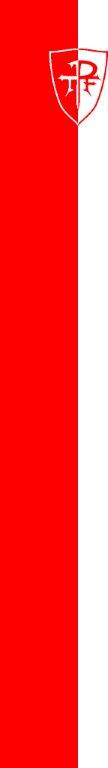 ÉS SZÁMVITELFELSŐOKTATÁSI SZAKKÉPZÉSKÉPZÉSI TÁJÉKOZTATÓ2017TOMORI PÁL FŐISKOLA1223 Budapest, Művelődés utca 21-27.A felsőoktatási szakképzés rövid bemutatása 
a képzési és kimeneti követelmények alapján 
[18/2016. (VIII. 5.) EMMI rendelet]Az alapképzési szakokra való kreditbeszámításA képzés tartalmaA Pénzügy és számvitel felsőoktatási szakképzés aktuális tanterve 
Nappali tagozatA Pénzügy és számvitel felsőoktatási szakképzés aktuális tanterve 
Levelező tagozatTantárgyi programokFelsőoktatási szakképzés megnevezése:Pénzügy és számvitelKépzésért felelős intézmény:Tomori Pál FőiskolaA képzésért közvetlenül felelős szervezeti egység:Pénzügyi és Számviteli TanszékA képzésért felelős oktató (szakfelelős):Dr. Bartus Sándor Tamás, főiskolai docens, PhDA képzés helyei:1223 Budapest, Művelődés u. 21-27. – székhely6000 Kecskemét, Árpád krt. 4. – telephely6300 Kalocsa, Szent István király út 2-4. – telephelySzakirányok és felelőseik: Államháztartási szakirány – Dr. habil. Suhányi Erzsébet, főiskolai tanár, PhD Nonprofit pénzügyi és számviteli szakirány – Battayné Németh Zsuzsanna, tanárPénzintézeti szakirány – Holmár Krisztina, főiskolai docensVállalkozási szakirány – Dr. Ujj András, főiskolai tanár, habil CScFelvétel feltétele:érettségiKépzés szintje:felsőoktatási szakképzésA szakképzettség oklevélben szereplő megjelölése:Felsőfokú államháztartási közgazdász-asszisztensFelsőfokú nonprofit pénzügyi és számviteli közgazdász-asszisztensFelsőfokú pénzintézeti közgazdász-asszisztensFelsőfokú vállalkozási közgazdász-asszisztensA felsőoktatási szakképzés célja:A felsőoktatási szakképzés célja:A pénzügy és számvitel felsőoktatási szakképzés célja a hallgatók felkészítése olyan közgazdasági alapműveltség megszerzéséhez a pénzügyi, illetve a számviteli alkalmazásokhoz kapcsolódó módszertani ismeretekkel, melyek alapján képesek lesznek pénzügyi és számviteli rendszerek átlátására, működtetésére.A pénzügy és számvitel felsőoktatási szakképzés célja a hallgatók felkészítése olyan közgazdasági alapműveltség megszerzéséhez a pénzügyi, illetve a számviteli alkalmazásokhoz kapcsolódó módszertani ismeretekkel, melyek alapján képesek lesznek pénzügyi és számviteli rendszerek átlátására, működtetésére.Képzési idő:4 félévA felsőoktatási szakképzés orientációja:Gyakorlatorientált (60-70 százalék)Megszerzendő kreditpontok száma: 122 kreditMegszerzendő kreditpontok száma: 122 kreditA felsőoktatási szakképzés közös kompetencia modulja: 14 kreditA gazdaságtudományok képzési terület közös modulja: 21 kreditA szakképzési modul: 87 kredit, amelyből az összefüggő szakmai gyakorlat: 30 kredit és a szakirány szerinti modul: 57 kreditA felsőoktatási szakképzés közös kompetencia modulja: 14 kreditA gazdaságtudományok képzési terület közös modulja: 21 kreditA szakképzési modul: 87 kredit, amelyből az összefüggő szakmai gyakorlat: 30 kredit és a szakirány szerinti modul: 57 kreditSzakmai gyakorlat:A szakmai gyakorlat nappali tagozaton legalább 12 hét időtartamú, részidős képzésben legalább 6 hét időtartamú összefüggő gyakorlat, amelynek tantervi helye a képzés 4. féléve.Szakmai gyakorlat:A szakmai gyakorlat nappali tagozaton legalább 12 hét időtartamú, részidős képzésben legalább 6 hét időtartamú összefüggő gyakorlat, amelynek tantervi helye a képzés 4. féléve.Idegennyelvi követelmény:Alapszintű szakmai idegennyelvtudás, melynek a követelményeit a felsőoktatási intézmény a szakképzési programban határozza meg. Az intézmény által kínált nyelvi kurzusok közül egyet kell választani és azt három féléven át tanulni (két félév általános + 1 félév szakmai).Idegennyelvi követelmény:Alapszintű szakmai idegennyelvtudás, melynek a követelményeit a felsőoktatási intézmény a szakképzési programban határozza meg. Az intézmény által kínált nyelvi kurzusok közül egyet kell választani és azt három féléven át tanulni (két félév általános + 1 félév szakmai).Az abszolutórium megszerzésének követelményei:122 tanulmányi kredita mintatantervben előírt tanulmányi és vizsgakövetelmények teljesítésea kritériumkövetelmények teljesítéseAz abszolutórium megszerzésének követelményei:122 tanulmányi kredita mintatantervben előírt tanulmányi és vizsgakövetelmények teljesítésea kritériumkövetelmények teljesítéseA záróvizsgára bocsátás feltételei:abszolutórium megszerzésea szaknak megfelelő képesítési követelményekben meghatározott kreditpont teljesítésekét bíráló által elfogadott záródolgozatA záróvizsgára bocsátás feltételei:abszolutórium megszerzésea szaknak megfelelő képesítési követelményekben meghatározott kreditpont teljesítésekét bíráló által elfogadott záródolgozatZáróvizsga:A záróvizsga az oklevél megszerzéséhez szükséges ismeretek, készségek és képességek ellenőrzése és értékelése, amelynek során a hallgatónak arról is tanúságot kell tennie, hogy a tanult ismereteket alkalmazni tudja. A záróvizsga részei:A szakmai tárgyakat átfogó (komplex) szóbeli vizsga, amely közgazdasági, menedzsment és vállalati gazdaságtani területeket fog át az alábbi tantárgyak tananyaga alapján: Mikroökonómia, Makroökonómia, Vállalati gazdaságtan és Üzleti etikaA szakirányhoz tartozó tárgyakból szóbeli vizsga, amely a szakirány sajátosságait leginkább kifejező tantárgyakat öleli fel:Államháztartási szakirányon: Költségvetési intézmények és támogatási rendszerek, Államháztartási és nonprofit számvitel, Pénzügyi jogNonprofit pénzügyi és számviteli szakirányon: Államháztartási és nonprofit számvitel, Projektmenedzsment, pályázatírás és EU közösségi politikákPénzintézeti szakirányon: Hitelbírálat I., Lakossági bankügyletek, Hitelintézeti számvitelVállalkozási szakirányon: Vállalati pénzügyi tervezés, Pénzügyi számvitel, Stratégiai menedzsmentA záródolgozat megvédéseA záróvizsga eredménye:a két opponens véleményének figyelembevételével a záróvizsga-bizottság által a záródolgozat védésére adott osztályzatból,a komplex szakmai vizsga osztályzatából ésa szakirányhoz tartozó tantárgyak szóbeli vizsgájából számított egyszerű számtani átlagZáróvizsga:A záróvizsga az oklevél megszerzéséhez szükséges ismeretek, készségek és képességek ellenőrzése és értékelése, amelynek során a hallgatónak arról is tanúságot kell tennie, hogy a tanult ismereteket alkalmazni tudja. A záróvizsga részei:A szakmai tárgyakat átfogó (komplex) szóbeli vizsga, amely közgazdasági, menedzsment és vállalati gazdaságtani területeket fog át az alábbi tantárgyak tananyaga alapján: Mikroökonómia, Makroökonómia, Vállalati gazdaságtan és Üzleti etikaA szakirányhoz tartozó tárgyakból szóbeli vizsga, amely a szakirány sajátosságait leginkább kifejező tantárgyakat öleli fel:Államháztartási szakirányon: Költségvetési intézmények és támogatási rendszerek, Államháztartási és nonprofit számvitel, Pénzügyi jogNonprofit pénzügyi és számviteli szakirányon: Államháztartási és nonprofit számvitel, Projektmenedzsment, pályázatírás és EU közösségi politikákPénzintézeti szakirányon: Hitelbírálat I., Lakossági bankügyletek, Hitelintézeti számvitelVállalkozási szakirányon: Vállalati pénzügyi tervezés, Pénzügyi számvitel, Stratégiai menedzsmentA záródolgozat megvédéseA záróvizsga eredménye:a két opponens véleményének figyelembevételével a záróvizsga-bizottság által a záródolgozat védésére adott osztályzatból,a komplex szakmai vizsga osztályzatából ésa szakirányhoz tartozó tantárgyak szóbeli vizsgájából számított egyszerű számtani átlagOklevél követelménye:A záróvizsga feltételeinek teljesítése. Oklevél követelménye:A záróvizsga feltételeinek teljesítése. KREDITEK BESZÁMÍTÁSA PÉNZÜGY ÉS SZÁMVITEL FELSŐOKTATÁSI SZAKKÉPZÉSRŐL PÉNZÜGY ÉS SZÁMVITEL ALAPKÉPZÉSI SZAKRAKREDITEK BESZÁMÍTÁSA PÉNZÜGY ÉS SZÁMVITEL FELSŐOKTATÁSI SZAKKÉPZÉSRŐL PÉNZÜGY ÉS SZÁMVITEL ALAPKÉPZÉSI SZAKRAKREDITEK BESZÁMÍTÁSA PÉNZÜGY ÉS SZÁMVITEL FELSŐOKTATÁSI SZAKKÉPZÉSRŐL PÉNZÜGY ÉS SZÁMVITEL ALAPKÉPZÉSI SZAKRAKREDITEK BESZÁMÍTÁSA PÉNZÜGY ÉS SZÁMVITEL FELSŐOKTATÁSI SZAKKÉPZÉSRŐL PÉNZÜGY ÉS SZÁMVITEL ALAPKÉPZÉSI SZAKRAPÉNZÜGY ÉS SZÁMVITEL FELSŐOKTATÁSI SZAKKÉPZÉSPÉNZÜGY ÉS SZÁMVITEL FELSŐOKTATÁSI SZAKKÉPZÉSPÉNZÜGY ÉS SZÁMVITEL ALAPKÉPZÉSI SZAKPÉNZÜGY ÉS SZÁMVITEL ALAPKÉPZÉSI SZAKBeszámítható tantárgy megnevezéseA tantárgy kreditszáma(ea+gy)A tantárgy jellegeA tantárgyak 
kreditszáma, óraszáma és aszámonkérés módja megegyezik a PSZ FOKSZ azonos elnevezésű tantárgyaival.Karrierépítés0+4VálaszthatóA tantárgyak 
kreditszáma, óraszáma és aszámonkérés módja megegyezik a PSZ FOKSZ azonos elnevezésű tantárgyaival.Informatika I.0+2KötelezőA tantárgyak 
kreditszáma, óraszáma és aszámonkérés módja megegyezik a PSZ FOKSZ azonos elnevezésű tantárgyaival.Informatika II.0+2KötelezőA tantárgyak 
kreditszáma, óraszáma és aszámonkérés módja megegyezik a PSZ FOKSZ azonos elnevezésű tantárgyaival.Idegen nyelv I.0+0KritériumtárgyA tantárgyak 
kreditszáma, óraszáma és aszámonkérés módja megegyezik a PSZ FOKSZ azonos elnevezésű tantárgyaival.Idegen nyelv II.0+0KritériumtárgyA tantárgyak 
kreditszáma, óraszáma és aszámonkérés módja megegyezik a PSZ FOKSZ azonos elnevezésű tantárgyaival.Szakmai idegen nyelv0+3KötelezőA tantárgyak 
kreditszáma, óraszáma és aszámonkérés módja megegyezik a PSZ FOKSZ azonos elnevezésű tantárgyaival.Üzleti kommunikáció – vállalati kultúra0+3KötelezőA tantárgyak 
kreditszáma, óraszáma és aszámonkérés módja megegyezik a PSZ FOKSZ azonos elnevezésű tantárgyaival.Mikroökonómia2+3KötelezőA tantárgyak 
kreditszáma, óraszáma és aszámonkérés módja megegyezik a PSZ FOKSZ azonos elnevezésű tantárgyaival.Makroökonómia2+3KötelezőA tantárgyak 
kreditszáma, óraszáma és aszámonkérés módja megegyezik a PSZ FOKSZ azonos elnevezésű tantárgyaival.Vállalati gazdaságtan3+2KötelezőA tantárgyak 
kreditszáma, óraszáma és aszámonkérés módja megegyezik a PSZ FOKSZ azonos elnevezésű tantárgyaival.Üzleti etika0+3KötelezőA tantárgyak 
kreditszáma, óraszáma és aszámonkérés módja megegyezik a PSZ FOKSZ azonos elnevezésű tantárgyaival.Államháztartási szakirány szakképzési moduljának beszámítható tantárgyaiÁllamháztartási szakirány szakképzési moduljának beszámítható tantárgyaiÁllamháztartási szakirány szakképzési moduljának beszámítható tantárgyaiA tantárgyak 
kreditszáma, óraszáma és aszámonkérés módja megegyezik a PSZ FOKSZ azonos elnevezésű tantárgyaival.Jogi alapismeretek3+0KötelezőA tantárgyak 
kreditszáma, óraszáma és aszámonkérés módja megegyezik a PSZ FOKSZ azonos elnevezésű tantárgyaival.Pénzügytan I. (Makropénzügyi folyamatok)3+2KötelezőA tantárgyak 
kreditszáma, óraszáma és aszámonkérés módja megegyezik a PSZ FOKSZ azonos elnevezésű tantárgyaival.Számviteli alapok3+2KötelezőA tantárgyak 
kreditszáma, óraszáma és aszámonkérés módja megegyezik a PSZ FOKSZ azonos elnevezésű tantárgyaival.Marketing1+2KötelezőA tantárgyak 
kreditszáma, óraszáma és aszámonkérés módja megegyezik a PSZ FOKSZ azonos elnevezésű tantárgyaival.Pénzügytan II. (Vállalati pénzügyek)2+3KötelezőA tantárgyak 
kreditszáma, óraszáma és aszámonkérés módja megegyezik a PSZ FOKSZ azonos elnevezésű tantárgyaival.Pénzügyi számvitel2+3KötelezőA tantárgyak 
kreditszáma, óraszáma és aszámonkérés módja megegyezik a PSZ FOKSZ azonos elnevezésű tantárgyaival.Vezetés és szervezés1+2KötelezőA tantárgyak 
kreditszáma, óraszáma és aszámonkérés módja megegyezik a PSZ FOKSZ azonos elnevezésű tantárgyaival.Költségvetési intézmények és támogatási rendszerek2+3Pénzügy specializáció tantárgyaA tantárgyak 
kreditszáma, óraszáma és aszámonkérés módja megegyezik a PSZ FOKSZ azonos elnevezésű tantárgyaival.Vezetői számvitel2+2Számvitel specializáció tantárgyaA tantárgyak 
kreditszáma, óraszáma és aszámonkérés módja megegyezik a PSZ FOKSZ azonos elnevezésű tantárgyaival.Államháztartási és nonprofit számvitel2+2Számvitel specializáció tantárgyaA tantárgyak 
kreditszáma, óraszáma és aszámonkérés módja megegyezik a PSZ FOKSZ azonos elnevezésű tantárgyaival.Pénzügyi jog3+0KötelezőA tantárgyak 
kreditszáma, óraszáma és aszámonkérés módja megegyezik a PSZ FOKSZ azonos elnevezésű tantárgyaival.Gazdasági elemzés, ellenőrzés és módszertana2+3KötelezőA tantárgyak 
kreditszáma, óraszáma és aszámonkérés módja megegyezik a PSZ FOKSZ azonos elnevezésű tantárgyaival.Államháztartási szakirányról összesen beszámítható kreditek értéke:Pénzügy és számvitel alapképzési szakPénzügy specializációjára: 29+45=74Számvitel specializációjára: 31+46=77 Pénzügy és számvitel alapképzési szakPénzügy specializációjára: 29+45=74Számvitel specializációjára: 31+46=77 A tantárgyak 
kreditszáma, óraszáma és aszámonkérés módja megegyezik a PSZ FOKSZ azonos elnevezésű tantárgyaival.Nonprofit pénzügyi és számviteli szakirány szakképzési moduljának beszámítható tantárgyai Nonprofit pénzügyi és számviteli szakirány szakképzési moduljának beszámítható tantárgyai Nonprofit pénzügyi és számviteli szakirány szakképzési moduljának beszámítható tantárgyai Jogi alapismeretek3+0KötelezőPénzügytan I. (Makropénzügyi folyamatok)3+2KötelezőSzámviteli alapok3+2KötelezőPénzügytan II. (Vállalati pénzügyek)2+3KötelezőAdózási ismeretek2+3KötelezőKöltségvetési intézmények és támogatási rendszerek2+3Pénzügy specializáció tantárgyaPénzügyi számvitel2+3KötelezőAdóbevallások0+3KötelezőÁllamháztartási és nonprofit számvitel2+2Számvitel specializáció tantárgyaVállalati pénzügyi tervezés2+3Pénzügy specializáció tantárgyaNonprofit pénzügyi és számviteli szakirányról összesen beszámítható kreditek értéke:Pénzügy és számvitel alapképzési szakPénzügy specializációjára: 24+47=71Számvitel specializációjára: 24+43=67Pénzügy és számvitel alapképzési szakPénzügy specializációjára: 24+47=71Számvitel specializációjára: 24+43=67Pénzintézeti szakirány szakképzési moduljának beszámítható tantárgyai Pénzintézeti szakirány szakképzési moduljának beszámítható tantárgyai Pénzintézeti szakirány szakképzési moduljának beszámítható tantárgyai Jogi alapismeretek3+0KötelezőPénzügytan I. (Makropénzügyi folyamatok)3+2KötelezőSzámviteli alapok3+2KötelezőMarketing1+2KötelezőPénzügytan II. (Vállalati pénzügyek)2+3KötelezőPénzügyi számvitel2+3KötelezőVezetés és szervezés1+2KötelezőAdózási ismeretek2+3KötelezőBanküzemtan2+2Pénzügy specializáció tantárgyaNemzetközi pénzügyek és ügyletek2+2Pénzügy specializáció tantárgyaHitelintézeti számvitel2+2Számvitel specializáció tantárgyaPénzintézeti szakirányról összesen beszámítható kreditek értéke:Pénzügy és számvitel alapképzési szakPénzügy specializációjára: 28+46=74Számvitel specializációjára: 26+44=70Pénzügy és számvitel alapképzési szakPénzügy specializációjára: 28+46=74Számvitel specializációjára: 26+44=70Vállalkozási szakirány szakképzési moduljának beszámítható tantárgyai Vállalkozási szakirány szakképzési moduljának beszámítható tantárgyai Vállalkozási szakirány szakképzési moduljának beszámítható tantárgyai Jogi alapismeretek3+0KötelezőPénzügytan I. (Makropénzügyi folyamatok)3+2KötelezőSzámviteli alapok3+2KötelezőMarketing1+2KötelezőPénzügytan II. (Vállalati pénzügyek)2+3KötelezőPénzügyi számvitel2+3KötelezőVezetés és szervezés1+2KötelezőStratégiai menedzsment0+3KötelezőAdózási ismeretek2+3KötelezőAdóbevallások0+3KötelezőVállalati pénzügyi tervezés2+3Pénzügy specializáció tantárgyaVállalkozási szakirányról összesen beszámítható kreditek értéke:Pénzügy és számvitel alapképzési szakPénzügy specializációjára: 26+51=77Számvitel specializációjára: 24+48=72Pénzügy és számvitel alapképzési szakPénzügy specializációjára: 26+51=77Számvitel specializációjára: 24+48=72KREDITEK BESZÁMÍTÁSA PÉNZÜGY ÉS SZÁMVITEL FELSŐOKTATÁSI SZAKKÉPZÉSRŐL 
GAZDÁLKODÁSI ÉS MENEDZSMENT ALAPKÉPZÉSI SZAKRAKREDITEK BESZÁMÍTÁSA PÉNZÜGY ÉS SZÁMVITEL FELSŐOKTATÁSI SZAKKÉPZÉSRŐL 
GAZDÁLKODÁSI ÉS MENEDZSMENT ALAPKÉPZÉSI SZAKRAKREDITEK BESZÁMÍTÁSA PÉNZÜGY ÉS SZÁMVITEL FELSŐOKTATÁSI SZAKKÉPZÉSRŐL 
GAZDÁLKODÁSI ÉS MENEDZSMENT ALAPKÉPZÉSI SZAKRAKREDITEK BESZÁMÍTÁSA PÉNZÜGY ÉS SZÁMVITEL FELSŐOKTATÁSI SZAKKÉPZÉSRŐL 
GAZDÁLKODÁSI ÉS MENEDZSMENT ALAPKÉPZÉSI SZAKRAPÉNZÜGY ÉS SZÁMVITEL FELSŐOKTATÁSI SZAKKÉPZÉSPÉNZÜGY ÉS SZÁMVITEL FELSŐOKTATÁSI SZAKKÉPZÉSGAZDÁLKODÁSI ÉS MENEDZSMENT ALAPKÉPZÉSI SZAKGAZDÁLKODÁSI ÉS MENEDZSMENT ALAPKÉPZÉSI SZAKBeszámítható tantárgy megnevezéseA tantárgy kreditszáma(ea+gy)A tantárgy jellegeA tantárgyak 
kreditszáma, óraszáma és aszámonkérés módja megegyezik a PSZ FOKSZ azonos elnevezésű tantárgyaival.Karrierépítés0+4VálaszthatóA tantárgyak 
kreditszáma, óraszáma és aszámonkérés módja megegyezik a PSZ FOKSZ azonos elnevezésű tantárgyaival.Informatika I.0+2KötelezőA tantárgyak 
kreditszáma, óraszáma és aszámonkérés módja megegyezik a PSZ FOKSZ azonos elnevezésű tantárgyaival.Informatika II.0+2KötelezőA tantárgyak 
kreditszáma, óraszáma és aszámonkérés módja megegyezik a PSZ FOKSZ azonos elnevezésű tantárgyaival.Idegen nyelv I.0+0KritériumtárgyA tantárgyak 
kreditszáma, óraszáma és aszámonkérés módja megegyezik a PSZ FOKSZ azonos elnevezésű tantárgyaival.Idegen nyelv II.0+0KritériumtárgyA tantárgyak 
kreditszáma, óraszáma és aszámonkérés módja megegyezik a PSZ FOKSZ azonos elnevezésű tantárgyaival.Szakmai idegen nyelv0+3KötelezőA tantárgyak 
kreditszáma, óraszáma és aszámonkérés módja megegyezik a PSZ FOKSZ azonos elnevezésű tantárgyaival.Üzleti kommunikáció – vállalati kultúra0+3KötelezőA tantárgyak 
kreditszáma, óraszáma és aszámonkérés módja megegyezik a PSZ FOKSZ azonos elnevezésű tantárgyaival.Mikroökonómia2+3KötelezőA tantárgyak 
kreditszáma, óraszáma és aszámonkérés módja megegyezik a PSZ FOKSZ azonos elnevezésű tantárgyaival.Makroökonómia2+3KötelezőA tantárgyak 
kreditszáma, óraszáma és aszámonkérés módja megegyezik a PSZ FOKSZ azonos elnevezésű tantárgyaival.Vállalati gazdaságtan3+2KötelezőA tantárgyak 
kreditszáma, óraszáma és aszámonkérés módja megegyezik a PSZ FOKSZ azonos elnevezésű tantárgyaival.Üzleti etika0+3KötelezőA tantárgyak 
kreditszáma, óraszáma és aszámonkérés módja megegyezik a PSZ FOKSZ azonos elnevezésű tantárgyaival.Államháztartási szakirány szakképzési moduljának beszámítható tantárgyaiÁllamháztartási szakirány szakképzési moduljának beszámítható tantárgyaiÁllamháztartási szakirány szakképzési moduljának beszámítható tantárgyaiA tantárgyak 
kreditszáma, óraszáma és aszámonkérés módja megegyezik a PSZ FOKSZ azonos elnevezésű tantárgyaival.Jogi alapismeretek3+0KötelezőA tantárgyak 
kreditszáma, óraszáma és aszámonkérés módja megegyezik a PSZ FOKSZ azonos elnevezésű tantárgyaival.Pénzügytan I. (Makropénzügyi folyamatok)3+2KötelezőA tantárgyak 
kreditszáma, óraszáma és aszámonkérés módja megegyezik a PSZ FOKSZ azonos elnevezésű tantárgyaival.Számviteli alapok3+2KötelezőA tantárgyak 
kreditszáma, óraszáma és aszámonkérés módja megegyezik a PSZ FOKSZ azonos elnevezésű tantárgyaival.Marketing1+2KötelezőA tantárgyak 
kreditszáma, óraszáma és aszámonkérés módja megegyezik a PSZ FOKSZ azonos elnevezésű tantárgyaival.Pénzügytan II. (Vállalati pénzügyek)2+3KötelezőA tantárgyak 
kreditszáma, óraszáma és aszámonkérés módja megegyezik a PSZ FOKSZ azonos elnevezésű tantárgyaival.Pénzügyi számvitel2+3KötelezőA tantárgyak 
kreditszáma, óraszáma és aszámonkérés módja megegyezik a PSZ FOKSZ azonos elnevezésű tantárgyaival.Vezetés és szervezés1+2KötelezőA tantárgyak 
kreditszáma, óraszáma és aszámonkérés módja megegyezik a PSZ FOKSZ azonos elnevezésű tantárgyaival.Gazdasági elemzés, ellenőrzés és módszertana2+3KötelezőA tantárgyak 
kreditszáma, óraszáma és aszámonkérés módja megegyezik a PSZ FOKSZ azonos elnevezésű tantárgyaival.Államháztartási szakirányról összesen beszámítható kreditek értéke:Gazdálkodási és menedzsment alapképzési szakra: 24+42=66Gazdálkodási és menedzsment alapképzési szakra: 24+42=66A tantárgyak 
kreditszáma, óraszáma és aszámonkérés módja megegyezik a PSZ FOKSZ azonos elnevezésű tantárgyaival.Nonprofit pénzügyi és számviteli szakirány szakképzési moduljának beszámítható tantárgyai Nonprofit pénzügyi és számviteli szakirány szakképzési moduljának beszámítható tantárgyai Nonprofit pénzügyi és számviteli szakirány szakképzési moduljának beszámítható tantárgyai Jogi alapismeretek3+0KötelezőPénzügytan I. (Makropénzügyi folyamatok)3+2KötelezőSzámviteli alapok3+2KötelezőPénzügytan II. (Vállalati pénzügyek)2+3KötelezőAdózási ismeretek2+3Kis- és középvállalkozások menedzsmentje specializáció tantárgyaPénzügyi számvitel2+3KötelezőNonprofit pénzügyi és számviteli szakirányról összesen beszámítható kreditek értéke:Gazdálkodási és menedzsment alapképzési szakra: 20+35=55Kis- és középvállalkozások menedzsmentje  specializációjára: 22+38=60Gazdálkodási és menedzsment alapképzési szakra: 20+35=55Kis- és középvállalkozások menedzsmentje  specializációjára: 22+38=60Pénzintézeti szakirány szakképzési moduljának beszámítható tantárgyai Pénzintézeti szakirány szakképzési moduljának beszámítható tantárgyai Pénzintézeti szakirány szakképzési moduljának beszámítható tantárgyai Jogi alapismeretek3+0KötelezőPénzügytan I. (Makropénzügyi folyamatok)3+2KötelezőSzámviteli alapok3+2KötelezőMarketing1+2KötelezőPénzügytan II. (Vállalati pénzügyek)2+3KötelezőPénzügyi számvitel2+3KötelezőVezetés és szervezés1+2KötelezőAdózási ismeretek2+3Kis- és középvállalkozások menedzsmentje specializáció tantárgyaPénzintézeti szakirányról összesen beszámítható kreditek értéke:Gazdálkodási és menedzsment alapképzési szakra: 22+39=61Kis- és középvállalkozások menedzsmentje specializációjára: 24+42=66Gazdálkodási és menedzsment alapképzési szakra: 22+39=61Kis- és középvállalkozások menedzsmentje specializációjára: 24+42=66Vállalkozási szakirány szakképzési moduljának beszámítható tantárgyai Vállalkozási szakirány szakképzési moduljának beszámítható tantárgyai Vállalkozási szakirány szakképzési moduljának beszámítható tantárgyai Jogi alapismeretek3+0KötelezőPénzügytan I. (Makropénzügyi folyamatok)3+2KötelezőSzámviteli alapok3+2KötelezőMarketing1+2KötelezőPénzügytan II. (Vállalati pénzügyek)2+3KötelezőPénzügyi számvitel2+3KötelezőVezetés és szervezés1+2KötelezőStratégiai menedzsment0+3KötelezőAdózási ismeretek2+3Kis- és középvállalkozások menedzsmentje specializáció tantárgyaVállalkozási szakirányról összesen beszámítható kreditek értéke:Gazdálkodási és menedzsment alapképzési szakra: 22+42=64Kis- és középvállalkozások menedzsmentje specializációjára: 24+45=69Gazdálkodási és menedzsment alapképzési szakra: 22+42=64Kis- és középvállalkozások menedzsmentje specializációjára: 24+45=69KREDITEK BESZÁMÍTÁSA PÉNZÜGY ÉS SZÁMVITEL FELSŐOKTATÁSI SZAKKÉPZÉSRŐL 
NEMZETKÖZI GAZDÁLKODÁS ALAPKÉPZÉSI SZAKRAKREDITEK BESZÁMÍTÁSA PÉNZÜGY ÉS SZÁMVITEL FELSŐOKTATÁSI SZAKKÉPZÉSRŐL 
NEMZETKÖZI GAZDÁLKODÁS ALAPKÉPZÉSI SZAKRAKREDITEK BESZÁMÍTÁSA PÉNZÜGY ÉS SZÁMVITEL FELSŐOKTATÁSI SZAKKÉPZÉSRŐL 
NEMZETKÖZI GAZDÁLKODÁS ALAPKÉPZÉSI SZAKRAKREDITEK BESZÁMÍTÁSA PÉNZÜGY ÉS SZÁMVITEL FELSŐOKTATÁSI SZAKKÉPZÉSRŐL 
NEMZETKÖZI GAZDÁLKODÁS ALAPKÉPZÉSI SZAKRAPÉNZÜGY ÉS SZÁMVITEL FELSŐOKTATÁSI SZAKKÉPZÉSPÉNZÜGY ÉS SZÁMVITEL FELSŐOKTATÁSI SZAKKÉPZÉSNEMZETKÖZI GAZDÁLKODÁS 
ALAPKÉPZÉSI SZAKNEMZETKÖZI GAZDÁLKODÁS 
ALAPKÉPZÉSI SZAKBeszámítható tantárgy megnevezéseA tantárgy kreditszáma(ea+gy)A tantárgy jellegeA tantárgyak 
kreditszáma, óraszáma és aszámonkérés módja megegyezik a PSZ FOKSZ azonos elnevezésű tantárgyaival.Karrierépítés0+4VálaszthatóA tantárgyak 
kreditszáma, óraszáma és aszámonkérés módja megegyezik a PSZ FOKSZ azonos elnevezésű tantárgyaival.Informatika I.0+2KötelezőA tantárgyak 
kreditszáma, óraszáma és aszámonkérés módja megegyezik a PSZ FOKSZ azonos elnevezésű tantárgyaival.Informatika II.0+2KötelezőA tantárgyak 
kreditszáma, óraszáma és aszámonkérés módja megegyezik a PSZ FOKSZ azonos elnevezésű tantárgyaival.Idegen nyelv I.0+0KritériumtárgyA tantárgyak 
kreditszáma, óraszáma és aszámonkérés módja megegyezik a PSZ FOKSZ azonos elnevezésű tantárgyaival.Idegen nyelv II.0+0KritériumtárgyA tantárgyak 
kreditszáma, óraszáma és aszámonkérés módja megegyezik a PSZ FOKSZ azonos elnevezésű tantárgyaival.Szakmai idegen nyelv0+3KötelezőA tantárgyak 
kreditszáma, óraszáma és aszámonkérés módja megegyezik a PSZ FOKSZ azonos elnevezésű tantárgyaival.Üzleti kommunikáció – vállalati kultúra0+3KötelezőA tantárgyak 
kreditszáma, óraszáma és aszámonkérés módja megegyezik a PSZ FOKSZ azonos elnevezésű tantárgyaival.Mikroökonómia2+3KötelezőA tantárgyak 
kreditszáma, óraszáma és aszámonkérés módja megegyezik a PSZ FOKSZ azonos elnevezésű tantárgyaival.Makroökonómia2+3KötelezőA tantárgyak 
kreditszáma, óraszáma és aszámonkérés módja megegyezik a PSZ FOKSZ azonos elnevezésű tantárgyaival.Vállalati gazdaságtan3+2KötelezőA tantárgyak 
kreditszáma, óraszáma és aszámonkérés módja megegyezik a PSZ FOKSZ azonos elnevezésű tantárgyaival.Üzleti etika0+3KötelezőA tantárgyak 
kreditszáma, óraszáma és aszámonkérés módja megegyezik a PSZ FOKSZ azonos elnevezésű tantárgyaival.Államháztartási szakirány szakképzési moduljának beszámítható tantárgyaiÁllamháztartási szakirány szakképzési moduljának beszámítható tantárgyaiÁllamháztartási szakirány szakképzési moduljának beszámítható tantárgyaiA tantárgyak 
kreditszáma, óraszáma és aszámonkérés módja megegyezik a PSZ FOKSZ azonos elnevezésű tantárgyaival.Jogi alapismeretek3+0KötelezőA tantárgyak 
kreditszáma, óraszáma és aszámonkérés módja megegyezik a PSZ FOKSZ azonos elnevezésű tantárgyaival.Pénzügytan I. (Makropénzügyi folyamatok)3+2KötelezőA tantárgyak 
kreditszáma, óraszáma és aszámonkérés módja megegyezik a PSZ FOKSZ azonos elnevezésű tantárgyaival.Számviteli alapok3+2KötelezőA tantárgyak 
kreditszáma, óraszáma és aszámonkérés módja megegyezik a PSZ FOKSZ azonos elnevezésű tantárgyaival.Marketing1+2KötelezőA tantárgyak 
kreditszáma, óraszáma és aszámonkérés módja megegyezik a PSZ FOKSZ azonos elnevezésű tantárgyaival.Vezetés és szervezés1+2KötelezőA tantárgyak 
kreditszáma, óraszáma és aszámonkérés módja megegyezik a PSZ FOKSZ azonos elnevezésű tantárgyaival.Államháztartási szakirányról összesen beszámítható kreditek értéke:Nemzetközi gazdálkodás alapképzési szakra: 18+33=51Nemzetközi gazdálkodás alapképzési szakra: 18+33=51A tantárgyak 
kreditszáma, óraszáma és aszámonkérés módja megegyezik a PSZ FOKSZ azonos elnevezésű tantárgyaival.Nonprofit pénzügyi és számviteli szakirány szakképzési moduljának beszámítható tantárgyai Nonprofit pénzügyi és számviteli szakirány szakképzési moduljának beszámítható tantárgyai Nonprofit pénzügyi és számviteli szakirány szakképzési moduljának beszámítható tantárgyai Jogi alapismeretek3+0KötelezőPénzügytan I. (Makropénzügyi folyamatok)3+2KötelezőSzámviteli alapok3+2KötelezőNonprofit pénzügyi és számviteli szakirányról összesen beszámítható kreditek értéke:Nemzetközi gazdálkodás alapképzési szakra: 16+29=45Nemzetközi gazdálkodás alapképzési szakra: 16+29=45Pénzintézeti szakirány szakképzési moduljának beszámítható tantárgyai Pénzintézeti szakirány szakképzési moduljának beszámítható tantárgyai Pénzintézeti szakirány szakképzési moduljának beszámítható tantárgyai Jogi alapismeretek3+0KötelezőPénzügytan I. (Makropénzügyi folyamatok)3+2KötelezőSzámviteli alapok3+2KötelezőMarketing1+2KötelezőVezetés és szervezés1+2KötelezőNemzetközi pénzügyek és ügyletek2+2KötelezőPénzintézeti szakirányról összesen beszámítható kreditek értéke:Nemzetközi gazdálkodás alapképzési szakra: 20+35=55Nemzetközi gazdálkodás alapképzési szakra: 20+35=55Vállalkozási szakirány szakképzési moduljának beszámítható tantárgyai Vállalkozási szakirány szakképzési moduljának beszámítható tantárgyai Vállalkozási szakirány szakképzési moduljának beszámítható tantárgyai Jogi alapismeretek3+0KötelezőPénzügytan I. (Makropénzügyi folyamatok)3+2KötelezőSzámviteli alapok3+2KötelezőMarketing1+2KötelezőVezetés és szervezés1+2KötelezőStratégiai menedzsment0+3VálaszthatóVállalkozási szakirányról összesen beszámítható kreditek értéke:Nemzetközi gazdálkodás alapképzési szakra: 18+36=54Nemzetközi gazdálkodás alapképzési szakra: 18+36=54Tantárgyak


	FelelősökFélévekFélévekFélévekFélévekFélévekFélévekFélévekFélévekFélévekFélévekFélévekFélévekFélévekFélévekFélévekTantárgy

kredit-számaTantárgy

kredit-számaSzámonkérés

(koll/gyj/egyéb)Számonkérés

(koll/gyj/egyéb)Tantárgyak


	Felelősök1.2.2.2.3.3.4.4.4.5.5.5.5.6.6.Tantárgy

kredit-számaTantárgy

kredit-számaSzámonkérés

(koll/gyj/egyéb)Számonkérés

(koll/gyj/egyéb)Tantárgyak


	FelelősökHeti/Féléves tanóraszám
Tanóratípus (ea/sz/gy/konz)Heti/Féléves tanóraszám
Tanóratípus (ea/sz/gy/konz)Heti/Féléves tanóraszám
Tanóratípus (ea/sz/gy/konz)Heti/Féléves tanóraszám
Tanóratípus (ea/sz/gy/konz)Heti/Féléves tanóraszám
Tanóratípus (ea/sz/gy/konz)Heti/Féléves tanóraszám
Tanóratípus (ea/sz/gy/konz)Heti/Féléves tanóraszám
Tanóratípus (ea/sz/gy/konz)Heti/Féléves tanóraszám
Tanóratípus (ea/sz/gy/konz)Heti/Féléves tanóraszám
Tanóratípus (ea/sz/gy/konz)Heti/Féléves tanóraszám
Tanóratípus (ea/sz/gy/konz)Heti/Féléves tanóraszám
Tanóratípus (ea/sz/gy/konz)Heti/Féléves tanóraszám
Tanóratípus (ea/sz/gy/konz)Heti/Féléves tanóraszám
Tanóratípus (ea/sz/gy/konz)Heti/Féléves tanóraszám
Tanóratípus (ea/sz/gy/konz)Heti/Féléves tanóraszám
Tanóratípus (ea/sz/gy/konz)Tantárgy

kredit-számaTantárgy

kredit-számaSzámonkérés

(koll/gyj/egyéb)Számonkérés

(koll/gyj/egyéb)Felsőoktatási szakképzés közös kompetencia modul (12 kredit)Felsőoktatási szakképzés közös kompetencia modul (12 kredit)Felsőoktatási szakképzés közös kompetencia modul (12 kredit)Felsőoktatási szakképzés közös kompetencia modul (12 kredit)Felsőoktatási szakképzés közös kompetencia modul (12 kredit)Felsőoktatási szakképzés közös kompetencia modul (12 kredit)Felsőoktatási szakképzés közös kompetencia modul (12 kredit)Felsőoktatási szakképzés közös kompetencia modul (12 kredit)Felsőoktatási szakképzés közös kompetencia modul (12 kredit)Felsőoktatási szakképzés közös kompetencia modul (12 kredit)Felsőoktatási szakképzés közös kompetencia modul (12 kredit)Felsőoktatási szakképzés közös kompetencia modul (12 kredit)Felsőoktatási szakképzés közös kompetencia modul (12 kredit)Felsőoktatási szakképzés közös kompetencia modul (12 kredit)Felsőoktatási szakképzés közös kompetencia modul (12 kredit)Felsőoktatási szakképzés közös kompetencia modul (12 kredit)Felsőoktatási szakképzés közös kompetencia modul (12 kredit)Felsőoktatási szakképzés közös kompetencia modul (12 kredit)Felsőoktatási szakképzés közös kompetencia modul (12 kredit)Felsőoktatási szakképzés közös kompetencia modul (12 kredit)1. KarrierépítésDr. Domboróczky Zoltán2/30 gy0+40+4gyjgyj2. Informatika I.Dr. Megyesi Zoltán Kristóf2/30 gy0+20+2gyjgyj3. Informatika II.Dr. Megyesi Zoltán Kristóf2/30 gy2/30 gy2/30 gy0+20+2gyjgyj4. Idegen nyelv I.2/30 gy0+00+00+0gyjgyj5. Idegen nyelv II.2/30 gy2/30 gy2/30 gy0+00+00+0gyjgyj6. Szakmai idegen nyelvDr. Fata Ildikó4/60 gy4/60 gy0+30+30+3gyjgyj7. Üzleti kommunikáció – vállalati kultúra	Dr. Domboróczky Zoltán2/30 gy2/30 gy0+30+3gyjgyjÖsszesen I.0/0 ea6/90 gy0/0 ea4/60 gy0/0 ea4/60 gy0/0 ea4/60 gy0/0 ea6/90 gy0/0 ea6/90 gy0/0 ea0/0 gy0/0 ea0/0 gy0/0 ea0/0 gy0 ea14 gy0 ea14 gy0 koll7 gyj0 koll7 gyjÖsszesen I.6 kredit2 kredit2 kredit2 kredit6 kredit6 kredit0 kredit0 kredit0 kredit14 kredit14 kreditGazdaságtudományok képzési terület közös modulja (21 kredit)Gazdaságtudományok képzési terület közös modulja (21 kredit)Gazdaságtudományok képzési terület közös modulja (21 kredit)Gazdaságtudományok képzési terület közös modulja (21 kredit)Gazdaságtudományok képzési terület közös modulja (21 kredit)Gazdaságtudományok képzési terület közös modulja (21 kredit)Gazdaságtudományok képzési terület közös modulja (21 kredit)Gazdaságtudományok képzési terület közös modulja (21 kredit)Gazdaságtudományok képzési terület közös modulja (21 kredit)Gazdaságtudományok képzési terület közös modulja (21 kredit)Gazdaságtudományok képzési terület közös modulja (21 kredit)Gazdaságtudományok képzési terület közös modulja (21 kredit)Gazdaságtudományok képzési terület közös modulja (21 kredit)Gazdaságtudományok képzési terület közös modulja (21 kredit)Gazdaságtudományok képzési terület közös modulja (21 kredit)Gazdaságtudományok képzési terület közös modulja (21 kredit)Gazdaságtudományok képzési terület közös modulja (21 kredit)Gazdaságtudományok képzési terület közös modulja (21 kredit)Gazdaságtudományok képzési terület közös modulja (21 kredit)Gazdaságtudományok képzési terület közös modulja (21 kredit)1. MikroökonómiaDr. Tewolde Melles Hagos2/30 ea2/30 gy2+32+3kollkoll2. MakroökonómiaDr. Tewolde Melles Hagos2/30 ea2/30 gy2/30 ea2/30 gy2/30 ea2/30 gy2+32+3kollkoll3. Vállalati gazdaságtanDr. Gajzágó Éva Judit2/30 ea2/30 gy2/30 ea2/30 gy3+23+2kollkoll4. Üzleti etikaDr. Tokodi Bence2/30 gy0+30+30+3gyjgyj5. Tanirodai gyakorlatokBattayné Németh Zsuzsanna3/45 gy3/45 gy0+30+3gyjgyjÖsszesen II.2/30 ea4/60 gy2/30 ea2/30 gy2/30 ea2/30 gy2/30 ea2/30 gy2/30 ea5/75 gy2/30 ea5/75 gy0/0 ea0/0 gy0/0 ea0/0 gy0/0 ea0/0 gy7 ea14 gy7 ea14 gy3 koll2 gyj3 koll2 gyjÖsszesen II.8 kredit5 kredit5 kredit5 kredit8 kredit8 kredit0 kredit0 kredit0 kredit21 kredit21 kreditSzakképzési modul (87 kredit)Szakképzési modul (87 kredit)Szakképzési modul (87 kredit)Szakképzési modul (87 kredit)Szakképzési modul (87 kredit)Szakképzési modul (87 kredit)Szakképzési modul (87 kredit)Szakképzési modul (87 kredit)Szakképzési modul (87 kredit)Szakképzési modul (87 kredit)Szakképzési modul (87 kredit)Szakképzési modul (87 kredit)Szakképzési modul (87 kredit)Szakképzési modul (87 kredit)Szakképzési modul (87 kredit)Szakképzési modul (87 kredit)Szakképzési modul (87 kredit)Szakképzési modul (87 kredit)Szakképzési modul (87 kredit)Szakképzési modul (87 kredit)--- ezen belül az Államháztartási szakirány szakképzési modulja (57 kredit)Felelőse: Dr. Suhányi Erzsébet--- ezen belül az Államháztartási szakirány szakképzési modulja (57 kredit)Felelőse: Dr. Suhányi Erzsébet--- ezen belül az Államháztartási szakirány szakképzési modulja (57 kredit)Felelőse: Dr. Suhányi Erzsébet--- ezen belül az Államháztartási szakirány szakképzési modulja (57 kredit)Felelőse: Dr. Suhányi Erzsébet--- ezen belül az Államháztartási szakirány szakképzési modulja (57 kredit)Felelőse: Dr. Suhányi Erzsébet--- ezen belül az Államháztartási szakirány szakképzési modulja (57 kredit)Felelőse: Dr. Suhányi Erzsébet--- ezen belül az Államháztartási szakirány szakképzési modulja (57 kredit)Felelőse: Dr. Suhányi Erzsébet--- ezen belül az Államháztartási szakirány szakképzési modulja (57 kredit)Felelőse: Dr. Suhányi Erzsébet--- ezen belül az Államháztartási szakirány szakképzési modulja (57 kredit)Felelőse: Dr. Suhányi Erzsébet--- ezen belül az Államháztartási szakirány szakképzési modulja (57 kredit)Felelőse: Dr. Suhányi Erzsébet--- ezen belül az Államháztartási szakirány szakképzési modulja (57 kredit)Felelőse: Dr. Suhányi Erzsébet--- ezen belül az Államháztartási szakirány szakképzési modulja (57 kredit)Felelőse: Dr. Suhányi Erzsébet--- ezen belül az Államháztartási szakirány szakképzési modulja (57 kredit)Felelőse: Dr. Suhányi Erzsébet--- ezen belül az Államháztartási szakirány szakképzési modulja (57 kredit)Felelőse: Dr. Suhányi Erzsébet--- ezen belül az Államháztartási szakirány szakképzési modulja (57 kredit)Felelőse: Dr. Suhányi Erzsébet--- ezen belül az Államháztartási szakirány szakképzési modulja (57 kredit)Felelőse: Dr. Suhányi Erzsébet--- ezen belül az Államháztartási szakirány szakképzési modulja (57 kredit)Felelőse: Dr. Suhányi Erzsébet--- ezen belül az Államháztartási szakirány szakképzési modulja (57 kredit)Felelőse: Dr. Suhányi Erzsébet--- ezen belül az Államháztartási szakirány szakképzési modulja (57 kredit)Felelőse: Dr. Suhányi Erzsébet--- ezen belül az Államháztartási szakirány szakképzési modulja (57 kredit)Felelőse: Dr. Suhányi Erzsébet1. Jogi alapismeretekDr. Tokodi Bence2/30 ea3+0kollkoll2. Pénzügytan I. (Makropénzügyi folyamatok)Dr. Bartus Sándor Tamás2/30 ea2/30 gy3+23+2kollkoll3. Számviteli alapokDr. Tewolde Melles Hagos2/30 ea1/15 gy3+23+2kollkoll4. MarketingDr. Domboróczky Zoltán1/15 ea1/15 gy1+21+21+2gyjgyj5. Pénzügytan II. 
(Vállalati pénzügyek)	Dr. Bartus Sándor Tamás2/30 ea2/30 gy2/30 ea2/30 gy2/30 ea2/30 gy2+32+3gyjgyj6. Pénzügyi számvitelDr. Hegedűs Mihály2/30 ea2/30 gy2/30 ea2/30 gy2/30 ea2/30 gy2+32+3kollkoll7. Vezetés és szervezésDr. Domboróczky Zoltán1/15 ea1/15 gy1/15 ea1/15 gy1/15 ea1/15 gy1+21+2gyjgyj8. Költségvetési intézmények és támogatási rendszerekDr. Bartus Sándor Tamás2/30 ea2/30 gy2/30 ea2/30 gy2/30 ea2/30 gy2+32+32+3kollkoll9. Vezetői számvitelDr. Suhányi Erzsébet1/15 ea1/15 gy1/15 ea1/15 gy1/15 ea1/15 gy2+22+22+2kollkoll10. Projekttervezés módszertana	Dr. Gajzágó Éva Judit1/15 ea1/15 gy1/15 ea1/15 gy1/15 ea1/15 gy1+11+11+1kollkoll11. Államháztartási és nonprofit számvitelDr. Bognár Ferenc1/15 ea2/30 gy1/15 ea2/30 gy2+22+22+2gyjgyj12. Pénzügyi jogDr. Tokodi Bence2/30 ea2/30 ea3+03+03+0kollkoll13. Gazdasági elemzés, ellenőrzés és módszertanaDr. Bognár Ferenc2/30 ea2/30 gy2/30 ea2/30 gy2+32+32+3gyjgyj14. Kommunikációs gyakorlatokDr. Domboróczky Zoltán4/60 gy4/60 gy0+50+5gyjgyjÁllamháztartási szakirány összesen III.7/105 ea4/60 gy9/135 ea9/135 gy9/135 ea9/135 gy9/135 ea9/135 gy5/75 ea8/120 gy5/75 ea8/120 gy0/0 ea0/0 gy0/0 ea0/0 gy0/0 ea0/0 gy27 ea30 gy27 ea30 gy8 koll6 gyj8 koll6 gyjÁllamháztartási szakirány összesen III.16 kredit24 
kredit24 
kredit24 
kredit17 
kredit17 
kredit0 
kredit0 
kredit0 
kredit57 kredit57 kredit--- ezen belül a Nonprofit pénzügyi és számviteli szakirány szakképzési modulja (57 kredit)Felelőse: Battayné Németh Zsuzsanna --- ezen belül a Nonprofit pénzügyi és számviteli szakirány szakképzési modulja (57 kredit)Felelőse: Battayné Németh Zsuzsanna --- ezen belül a Nonprofit pénzügyi és számviteli szakirány szakképzési modulja (57 kredit)Felelőse: Battayné Németh Zsuzsanna --- ezen belül a Nonprofit pénzügyi és számviteli szakirány szakképzési modulja (57 kredit)Felelőse: Battayné Németh Zsuzsanna --- ezen belül a Nonprofit pénzügyi és számviteli szakirány szakképzési modulja (57 kredit)Felelőse: Battayné Németh Zsuzsanna --- ezen belül a Nonprofit pénzügyi és számviteli szakirány szakképzési modulja (57 kredit)Felelőse: Battayné Németh Zsuzsanna --- ezen belül a Nonprofit pénzügyi és számviteli szakirány szakképzési modulja (57 kredit)Felelőse: Battayné Németh Zsuzsanna --- ezen belül a Nonprofit pénzügyi és számviteli szakirány szakképzési modulja (57 kredit)Felelőse: Battayné Németh Zsuzsanna --- ezen belül a Nonprofit pénzügyi és számviteli szakirány szakképzési modulja (57 kredit)Felelőse: Battayné Németh Zsuzsanna --- ezen belül a Nonprofit pénzügyi és számviteli szakirány szakképzési modulja (57 kredit)Felelőse: Battayné Németh Zsuzsanna --- ezen belül a Nonprofit pénzügyi és számviteli szakirány szakképzési modulja (57 kredit)Felelőse: Battayné Németh Zsuzsanna --- ezen belül a Nonprofit pénzügyi és számviteli szakirány szakképzési modulja (57 kredit)Felelőse: Battayné Németh Zsuzsanna --- ezen belül a Nonprofit pénzügyi és számviteli szakirány szakképzési modulja (57 kredit)Felelőse: Battayné Németh Zsuzsanna --- ezen belül a Nonprofit pénzügyi és számviteli szakirány szakképzési modulja (57 kredit)Felelőse: Battayné Németh Zsuzsanna --- ezen belül a Nonprofit pénzügyi és számviteli szakirány szakképzési modulja (57 kredit)Felelőse: Battayné Németh Zsuzsanna --- ezen belül a Nonprofit pénzügyi és számviteli szakirány szakképzési modulja (57 kredit)Felelőse: Battayné Németh Zsuzsanna --- ezen belül a Nonprofit pénzügyi és számviteli szakirány szakképzési modulja (57 kredit)Felelőse: Battayné Németh Zsuzsanna --- ezen belül a Nonprofit pénzügyi és számviteli szakirány szakképzési modulja (57 kredit)Felelőse: Battayné Németh Zsuzsanna --- ezen belül a Nonprofit pénzügyi és számviteli szakirány szakképzési modulja (57 kredit)Felelőse: Battayné Németh Zsuzsanna --- ezen belül a Nonprofit pénzügyi és számviteli szakirány szakképzési modulja (57 kredit)Felelőse: Battayné Németh Zsuzsanna 1. Jogi alapismeretekDr. Tokodi Bence2/30 ea3+0kollkoll2. Pénzügytan I. (Makropénzügyi folyamatok)Dr. Bartus Sándor Tamás2/30 ea2/30 gy3+23+2kollkoll3. Számviteli alapokDr. Tewolde Melles Hagos2/30 ea1/15 gy3+23+2kollkoll4. Projektmenedzsment, pályázatírás	Dr. Gajzágó Éva Judit1/15 ea1/15 gy2+12+12+1kollkoll5. Pénzügytan II. 
(Vállalati pénzügyek)	Dr. Bartus Sándor Tamás2/30 ea2/30 gy2/30 ea2/30 gy2/30 ea2/30 gy2+32+3gyjgyj6. EU közösségi politikákDr. Kromják Laura2/30 ea1/15 gy2/30 ea1/15 gy2/30 ea1/15 gy2+22+2kollkoll7. Adózási ismeretekGyulaffy Béláné Dr. Berényi Mária1/15 ea2/30 gy1/15 ea2/30 gy1/15 ea2/30 gy2+32+3gyjgyj8. Költségvetési intézmények és támogatási rendszerekDr. Bartus Sándor Tamás2/30 ea2/30 gy2/30 ea2/30 gy2/30 ea2/30 gy2+32+32+3kollkoll9. Pénzügyi számvitelDr. Hegedűs Mihály2/30 ea2/30 gy2/30 ea2/30 gy2/30 ea2/30 gy2+32+32+3kollkoll10. AdóbevallásokGyulaffy Béláné Dr. Berényi Mária2/30 gy2/30 gy0+30+30+3gyjgyj11. Államháztartási és nonprofit számvitelDr. Bognár Ferenc1/15 ea2/30 gy1/15 ea2/30 gy2+22+22+2gyjgyj12. Vállalati pénzügyi tervezésGyulaffy Béláné Dr. Berényi Mária1/15 ea2/30 gy1/15 ea2/30 gy2+32+32+3gyjgyj13. Kommunikációs gyakorlatokDr. Domboróczky Zoltán4/60 gy4/60 gy0+50+50+5gyjgyjNonprofit szakirány összesen III.7/105 ea4/60 gy9/135 ea9/135 gy9/135 ea9/135 gy9/135 ea9/135 gy2/30 ea10/150 gy2/30 ea10/150 gy0/0 ea0/0 gy0/0 ea0/0 gy0/0 ea0/0 gy25 ea32 gy25 ea32 gy7 koll6 gyj7 koll6 gyjNonprofit szakirány összesen III.16 kredit24 
kredit24 
kredit24 
kredit17 
kredit17 
kredit0 
kredit0 
kredit0 
kredit57 kredit57 kredit--- ezen belül a Pénzintézeti szakirány szakképzési modulja (57 kredit)Felelőse: Holmár Krisztina--- ezen belül a Pénzintézeti szakirány szakképzési modulja (57 kredit)Felelőse: Holmár Krisztina--- ezen belül a Pénzintézeti szakirány szakképzési modulja (57 kredit)Felelőse: Holmár Krisztina--- ezen belül a Pénzintézeti szakirány szakképzési modulja (57 kredit)Felelőse: Holmár Krisztina--- ezen belül a Pénzintézeti szakirány szakképzési modulja (57 kredit)Felelőse: Holmár Krisztina--- ezen belül a Pénzintézeti szakirány szakképzési modulja (57 kredit)Felelőse: Holmár Krisztina--- ezen belül a Pénzintézeti szakirány szakképzési modulja (57 kredit)Felelőse: Holmár Krisztina--- ezen belül a Pénzintézeti szakirány szakképzési modulja (57 kredit)Felelőse: Holmár Krisztina--- ezen belül a Pénzintézeti szakirány szakképzési modulja (57 kredit)Felelőse: Holmár Krisztina--- ezen belül a Pénzintézeti szakirány szakképzési modulja (57 kredit)Felelőse: Holmár Krisztina--- ezen belül a Pénzintézeti szakirány szakképzési modulja (57 kredit)Felelőse: Holmár Krisztina--- ezen belül a Pénzintézeti szakirány szakképzési modulja (57 kredit)Felelőse: Holmár Krisztina--- ezen belül a Pénzintézeti szakirány szakképzési modulja (57 kredit)Felelőse: Holmár Krisztina--- ezen belül a Pénzintézeti szakirány szakképzési modulja (57 kredit)Felelőse: Holmár Krisztina--- ezen belül a Pénzintézeti szakirány szakképzési modulja (57 kredit)Felelőse: Holmár Krisztina--- ezen belül a Pénzintézeti szakirány szakképzési modulja (57 kredit)Felelőse: Holmár Krisztina--- ezen belül a Pénzintézeti szakirány szakképzési modulja (57 kredit)Felelőse: Holmár Krisztina--- ezen belül a Pénzintézeti szakirány szakképzési modulja (57 kredit)Felelőse: Holmár Krisztina--- ezen belül a Pénzintézeti szakirány szakképzési modulja (57 kredit)Felelőse: Holmár Krisztina--- ezen belül a Pénzintézeti szakirány szakképzési modulja (57 kredit)Felelőse: Holmár Krisztina1. Jogi alapismeretekDr. Tokodi Bence2/30 ea3+0kollkoll2. Pénzügytan I. (Makropénzügyi folyamatok)Dr. Bartus Sándor Tamás2/30 ea2/30 gy3+23+2kollkoll3. Számviteli alapokDr. Tewolde Melles Hagos2/30 ea1/15 gy3+23+2kollkoll4. MarketingDr. Domboróczky Zoltán1/15 ea1/15 gy1+21+2gyjgyj5. Pénzügytan II. 
(Vállalati pénzügyek)	Dr. Bartus Sándor Tamás2/30 ea2/30 gy2/30 ea2/30 gy2/30 ea2/30 gy2+32+3gyjgyj6. Pénzügyi számvitelDr. Hegedűs Mihály2/30 ea2/30 gy2/30 ea2/30 gy2/30 ea2/30 gy2+32+3kollkoll7. Vezetés és szervezésDr. Domboróczky Zoltán1/15 ea1/15 gy1/15 ea1/15 gy1/15 ea1/15 gy1+21+2gyjgyj8. Adózási ismeretekGyulaffy Béláné Dr. Berényi Mária1/15 ea2/30 gy1/15 ea2/30 gy1/15 ea2/30 gy2+32+32+3gyjgyj9. Hitelbírálat I.Holmár Krisztina2/30 ea2/30 ea2/30 ea2+02+02+0kollkoll10. Hitelbírálat II.	Holmár Krisztina2/30 gy2/30 gy2/30 gy0+20+20+2gyjgyj11. BanküzemtanDr. Bartus Sándor Tamás1/15 ea1/15 gy1/15 ea1/15 gy2+22+22+2gyjgyj12. Lakossági bankügyletekHolmár Krisztina1/15 ea1/15 gy1/15 ea1/15 gy1+11+11+1gyjgyj13. Nemzetközi pénzügyek és ügyletekDr. Tewolde Melles Hagos1/15 ea2/30 gy1/15 ea2/30 gy2+22+22+2gyjgyj14. Hitelintézeti számvitelDr. Suhányi Erzsébet1/15 ea1/15 gy1/15 ea1/15 gy2+22+22+2gyjgyj15. Kommunikációs gyakorlatokDr. Domboróczky Zoltán4/60 gy4/60 gy0+50+5gyjgyjPénzintézeti szakirány összesen III.7/105 ea4/60 gy8/120 ea9/135 gy8/120 ea9/135 gy8/120 ea9/135 gy4/60 ea9/135 gy4/60 ea9/135 gy0/0 ea0/0 gy0/0 ea0/0 gy0/0 ea0/0 gy26 ea31 gy26 ea31 gy5 koll10 gyj5 koll10 gyjPénzintézeti szakirány összesen III.16 kredit22 kredit22 kredit22 kredit19 kredit19 kredit0 kredit0 kredit0 kredit57 kredit57 kredit--- ezen belül a Vállalkozási szakirány szakképzési modulja (57 kredit)Felelőse: Dr. Ujj András--- ezen belül a Vállalkozási szakirány szakképzési modulja (57 kredit)Felelőse: Dr. Ujj András--- ezen belül a Vállalkozási szakirány szakképzési modulja (57 kredit)Felelőse: Dr. Ujj András--- ezen belül a Vállalkozási szakirány szakképzési modulja (57 kredit)Felelőse: Dr. Ujj András--- ezen belül a Vállalkozási szakirány szakképzési modulja (57 kredit)Felelőse: Dr. Ujj András--- ezen belül a Vállalkozási szakirány szakképzési modulja (57 kredit)Felelőse: Dr. Ujj András--- ezen belül a Vállalkozási szakirány szakképzési modulja (57 kredit)Felelőse: Dr. Ujj András--- ezen belül a Vállalkozási szakirány szakképzési modulja (57 kredit)Felelőse: Dr. Ujj András--- ezen belül a Vállalkozási szakirány szakképzési modulja (57 kredit)Felelőse: Dr. Ujj András--- ezen belül a Vállalkozási szakirány szakképzési modulja (57 kredit)Felelőse: Dr. Ujj András--- ezen belül a Vállalkozási szakirány szakképzési modulja (57 kredit)Felelőse: Dr. Ujj András--- ezen belül a Vállalkozási szakirány szakképzési modulja (57 kredit)Felelőse: Dr. Ujj András--- ezen belül a Vállalkozási szakirány szakképzési modulja (57 kredit)Felelőse: Dr. Ujj András--- ezen belül a Vállalkozási szakirány szakképzési modulja (57 kredit)Felelőse: Dr. Ujj András--- ezen belül a Vállalkozási szakirány szakképzési modulja (57 kredit)Felelőse: Dr. Ujj András--- ezen belül a Vállalkozási szakirány szakképzési modulja (57 kredit)Felelőse: Dr. Ujj András--- ezen belül a Vállalkozási szakirány szakképzési modulja (57 kredit)Felelőse: Dr. Ujj András--- ezen belül a Vállalkozási szakirány szakképzési modulja (57 kredit)Felelőse: Dr. Ujj András--- ezen belül a Vállalkozási szakirány szakképzési modulja (57 kredit)Felelőse: Dr. Ujj András--- ezen belül a Vállalkozási szakirány szakképzési modulja (57 kredit)Felelőse: Dr. Ujj András1. Jogi alapismeretekDr. Tokodi Bence2/30 ea3+0kollkoll2. Pénzügytan I. (Makropénzügyi folyamatok)Dr. Bartus Sándor Tamás2/30 ea2/30 gy3+23+2kollkoll3. Számviteli alapokDr. Tewolde Melles Hagos2/30 ea1/15 gy3+23+2kollkoll4. MarketingDr. Domboróczky Zoltán1/15 ea1/15 gy1+21+2gyjgyj5. TreasuryHolmár Krisztina1/15 ea1/15 gy1+11+1gyjgyj6. Pénzügytan II. 
(Vállalati pénzügyek)	Dr. Bartus Sándor Tamás2/30 ea2/30 gy2/30 ea2/30 gy2/30 ea2/30 gy2+32+3gyjgyj7. Pénzügyi számvitelDr. Hegedűs Mihály2/30 ea2/30 gy2/30 ea2/30 gy2/30 ea2/30 gy2+32+3kollkoll8. Vezetés és szervezésDr. Domboróczky Zoltán1/15 ea1/15 gy1/15 ea1/15 gy1/15 ea1/15 gy1+21+2gyjgyj9. Stratégiai menedzsmentDr. Ujj András2/30 gy2/30 gy2/30 gy0+30+30+3gyjgyj10. Adózási ismeretekGyulaffy Béláné Dr. Berényi Mária1/15 ea2/30 gy1/15 ea2/30 gy1/15 ea2/30 gy2+32+32+3gyjgyj11. AdóbevallásokGyulaffy Béláné Dr. Berényi Mária2/30 gy2/30 gy0+30+30+3gyjgyj12. Finanszírozás és pályázati tréningDr. Gajzágó Éva Judit1/15 ea2/30 gy1/15 ea2/30 gy2+32+32+3gyjgyj13. Vállalati pénzügyi tervezésGyulaffy Béláné Dr. Berényi Mária1/15 ea2/30 gy1/15 ea2/30 gy2+32+32+3gyjgyj14. Kommunikációs gyakorlatokDr. Domboróczky Zoltán4/60 gy4/60 gy0+50+5gyjgyjVállalkozási szakirány összesen III.8/120 ea5/75 gy6/90 ea9/135 gy6/90 ea9/135 gy6/90 ea9/135 gy2/30 ea10/150 gy2/30 ea10/150 gy0/0 ea0/0 gy0/0 ea0/0 gy0/0 ea0/0 gy22 ea35 gy22 ea35 gy4 koll10 gyj4 koll10 gyjVállalkozási szakirány összesen III.18 kredit21 
kredit21 
kredit21 
kredit18
kredit18
kredit0 
kredit0 
kredit0 
kredit57 kredit57 kredit--- ezen belül Szakmai gyakorlat (Kritériumtárgyak – 30 kredit)Felelőse: Tomori Pál Főiskola--- ezen belül Szakmai gyakorlat (Kritériumtárgyak – 30 kredit)Felelőse: Tomori Pál Főiskola--- ezen belül Szakmai gyakorlat (Kritériumtárgyak – 30 kredit)Felelőse: Tomori Pál Főiskola--- ezen belül Szakmai gyakorlat (Kritériumtárgyak – 30 kredit)Felelőse: Tomori Pál Főiskola--- ezen belül Szakmai gyakorlat (Kritériumtárgyak – 30 kredit)Felelőse: Tomori Pál Főiskola--- ezen belül Szakmai gyakorlat (Kritériumtárgyak – 30 kredit)Felelőse: Tomori Pál Főiskola--- ezen belül Szakmai gyakorlat (Kritériumtárgyak – 30 kredit)Felelőse: Tomori Pál Főiskola--- ezen belül Szakmai gyakorlat (Kritériumtárgyak – 30 kredit)Felelőse: Tomori Pál Főiskola--- ezen belül Szakmai gyakorlat (Kritériumtárgyak – 30 kredit)Felelőse: Tomori Pál Főiskola--- ezen belül Szakmai gyakorlat (Kritériumtárgyak – 30 kredit)Felelőse: Tomori Pál Főiskola--- ezen belül Szakmai gyakorlat (Kritériumtárgyak – 30 kredit)Felelőse: Tomori Pál Főiskola--- ezen belül Szakmai gyakorlat (Kritériumtárgyak – 30 kredit)Felelőse: Tomori Pál Főiskola--- ezen belül Szakmai gyakorlat (Kritériumtárgyak – 30 kredit)Felelőse: Tomori Pál Főiskola--- ezen belül Szakmai gyakorlat (Kritériumtárgyak – 30 kredit)Felelőse: Tomori Pál Főiskola--- ezen belül Szakmai gyakorlat (Kritériumtárgyak – 30 kredit)Felelőse: Tomori Pál Főiskola--- ezen belül Szakmai gyakorlat (Kritériumtárgyak – 30 kredit)Felelőse: Tomori Pál Főiskola--- ezen belül Szakmai gyakorlat (Kritériumtárgyak – 30 kredit)Felelőse: Tomori Pál Főiskola--- ezen belül Szakmai gyakorlat (Kritériumtárgyak – 30 kredit)Felelőse: Tomori Pál Főiskola--- ezen belül Szakmai gyakorlat (Kritériumtárgyak – 30 kredit)Felelőse: Tomori Pál Főiskola--- ezen belül Szakmai gyakorlat (Kritériumtárgyak – 30 kredit)Felelőse: Tomori Pál Főiskola1. Szakmai gyakorlat XXX303030krikri2. Záródolgozat megírásaXXX000krikriSzakmai gyakorlat összesen IV.30 kredit30 kredit30 kredit30 kredit30 kredit2 kri2 kriMindösszesen (I.+II.+III.+IV.)Államháztartási szakirányon9/135 ea14/210 gy11/165 ea15/225 gy11/165 ea15/225 gy11/165 ea15/225 gy7/105 ea19/285 gy7/105 ea19/285 gy30 kredit30 kredit30 kredit35+57+30 kredit35+57+30 kredit35+57+30 kredit35+57+30 kredit11 koll15 gyj2 kriMindösszesen (I.+II.+III.+IV.)Államháztartási szakirányon30kredit31 
kredit31 
kredit31 
kredit31 kredit31 kredit30 kredit30 kredit30 kredit122 kredit122 kredit122 kredit122 kreditMindösszesen(I.+II.+III.+IV.)Nonprofit szakirányon9/135 ea14/210 gy11/165 ea15/225 gy11/165 ea15/225 gy11/165 ea15/225 gy4/60 ea21/315 gy4/60 ea21/315 gy30 kredit30 kredit30 kredit35+57+30 kredit35+57+30 kredit35+57+30 kredit35+57+30 kredit10 koll15 gyj2 kriMindösszesen(I.+II.+III.+IV.)Nonprofit szakirányon30kredit31 
kredit31 
kredit31 
kredit31kredit31kredit30 kredit30 kredit30 kredit122 kredit122 kredit122 kredit122 kreditMindösszesen(I.+II.+III.+IV.)Pénzintézeti szakirányon9/135 ea14/210 gy10/150 ea15/225 gy10/150 ea15/225 gy10/150 ea15/225 gy6/90 ea20/300 gy6/90 ea20/300 gy30 kredit30 kredit30 kredit35+57+30 kredit35+57+30 kredit35+57+30 kredit35+57+30 kredit8 koll19 gyj2 kriMindösszesen(I.+II.+III.+IV.)Pénzintézeti szakirányon30kredit29
kredit29
kredit29
kredit33kredit33kredit30 kredit30 kredit30 kredit122 kredit122 kredit122 kredit122 kreditMindösszesen(I.+II.+III.+IV.)Vállalkozási szakirányon10/150 ea15/225 gy8/120 ea15/225 gy8/120 ea15/225 gy8/120 ea15/225 gy4/60 ea21/315 gy4/60 ea21/315 gy30 kredit30 kredit30 kredit35+57+30 kredit35+57+30 kredit35+57+30 kredit35+57+30 kredit7 koll19 gyj2 kriMindösszesen(I.+II.+III.+IV.)Vállalkozási szakirányon32kredit28
kredit28
kredit28
kredit32kredit32kredit30 kredit30 kredit30 kredit122 kredit122 kredit122 kredit122 kreditSzakmai gyakorlatSzakmai gyakorlatSzakmai gyakorlatSzakmai gyakorlatSzakmai gyakorlatSzakmai gyakorlatSzakmai gyakorlatSzakmai gyakorlatSzakmai gyakorlatSzakmai gyakorlatSzakmai gyakorlatSzakmai gyakorlatSzakmai gyakorlatSzakmai gyakorlatSzakmai gyakorlatSzakmai gyakorlatSzakmai gyakorlatSzakmai gyakorlatSzakmai gyakorlatSzakmai gyakorlatA szakmai gyakorlat letöltése az oklevél megszerzésének feltétele, 30 kredit értékben kerül beszámításra.A szakmai gyakorlat a Főiskolán kívül, tényleges gazdasági tevékenységet folytató intézményeknél, vagy azok részben önálló gazdálkodási szerveinél végzendő. A gyakorlat időtartama legalább 12 hetes, amelyet a negyedik félévben egybefüggően kell letölteni. A szakmai gyakorlatot megelőzően a Főiskola rektora és a gyakorlat színhelyéül szolgáló intézmény vezetője írásos megállapodást köt, amelyben rögzítik a gyakorlat letöltésével kapcsolatos kritériumokat.A szakmai gyakorlatot a szakfelelős által kijelölt oktató felügyeli, aki a gyakorlati idő folyamán legalább két alkalommal köteles a gyakorlatnak helyet adó munkahelyet felkeresni. Az adott intézménynél a megbízott, vagy felkért gyakorlatvezető a Főiskola által kidolgozott és rendszeresített kérdőíven (nem számszerűsítve) értékeli a hallgatónak a gyakorlat során nyújtott teljesítményét, amelynek alapján megállapítható a gyakorlat teljesítése.A szakmai gyakorlat letöltése az oklevél megszerzésének feltétele, 30 kredit értékben kerül beszámításra.A szakmai gyakorlat a Főiskolán kívül, tényleges gazdasági tevékenységet folytató intézményeknél, vagy azok részben önálló gazdálkodási szerveinél végzendő. A gyakorlat időtartama legalább 12 hetes, amelyet a negyedik félévben egybefüggően kell letölteni. A szakmai gyakorlatot megelőzően a Főiskola rektora és a gyakorlat színhelyéül szolgáló intézmény vezetője írásos megállapodást köt, amelyben rögzítik a gyakorlat letöltésével kapcsolatos kritériumokat.A szakmai gyakorlatot a szakfelelős által kijelölt oktató felügyeli, aki a gyakorlati idő folyamán legalább két alkalommal köteles a gyakorlatnak helyet adó munkahelyet felkeresni. Az adott intézménynél a megbízott, vagy felkért gyakorlatvezető a Főiskola által kidolgozott és rendszeresített kérdőíven (nem számszerűsítve) értékeli a hallgatónak a gyakorlat során nyújtott teljesítményét, amelynek alapján megállapítható a gyakorlat teljesítése.A szakmai gyakorlat letöltése az oklevél megszerzésének feltétele, 30 kredit értékben kerül beszámításra.A szakmai gyakorlat a Főiskolán kívül, tényleges gazdasági tevékenységet folytató intézményeknél, vagy azok részben önálló gazdálkodási szerveinél végzendő. A gyakorlat időtartama legalább 12 hetes, amelyet a negyedik félévben egybefüggően kell letölteni. A szakmai gyakorlatot megelőzően a Főiskola rektora és a gyakorlat színhelyéül szolgáló intézmény vezetője írásos megállapodást köt, amelyben rögzítik a gyakorlat letöltésével kapcsolatos kritériumokat.A szakmai gyakorlatot a szakfelelős által kijelölt oktató felügyeli, aki a gyakorlati idő folyamán legalább két alkalommal köteles a gyakorlatnak helyet adó munkahelyet felkeresni. Az adott intézménynél a megbízott, vagy felkért gyakorlatvezető a Főiskola által kidolgozott és rendszeresített kérdőíven (nem számszerűsítve) értékeli a hallgatónak a gyakorlat során nyújtott teljesítményét, amelynek alapján megállapítható a gyakorlat teljesítése.A szakmai gyakorlat letöltése az oklevél megszerzésének feltétele, 30 kredit értékben kerül beszámításra.A szakmai gyakorlat a Főiskolán kívül, tényleges gazdasági tevékenységet folytató intézményeknél, vagy azok részben önálló gazdálkodási szerveinél végzendő. A gyakorlat időtartama legalább 12 hetes, amelyet a negyedik félévben egybefüggően kell letölteni. A szakmai gyakorlatot megelőzően a Főiskola rektora és a gyakorlat színhelyéül szolgáló intézmény vezetője írásos megállapodást köt, amelyben rögzítik a gyakorlat letöltésével kapcsolatos kritériumokat.A szakmai gyakorlatot a szakfelelős által kijelölt oktató felügyeli, aki a gyakorlati idő folyamán legalább két alkalommal köteles a gyakorlatnak helyet adó munkahelyet felkeresni. Az adott intézménynél a megbízott, vagy felkért gyakorlatvezető a Főiskola által kidolgozott és rendszeresített kérdőíven (nem számszerűsítve) értékeli a hallgatónak a gyakorlat során nyújtott teljesítményét, amelynek alapján megállapítható a gyakorlat teljesítése.A szakmai gyakorlat letöltése az oklevél megszerzésének feltétele, 30 kredit értékben kerül beszámításra.A szakmai gyakorlat a Főiskolán kívül, tényleges gazdasági tevékenységet folytató intézményeknél, vagy azok részben önálló gazdálkodási szerveinél végzendő. A gyakorlat időtartama legalább 12 hetes, amelyet a negyedik félévben egybefüggően kell letölteni. A szakmai gyakorlatot megelőzően a Főiskola rektora és a gyakorlat színhelyéül szolgáló intézmény vezetője írásos megállapodást köt, amelyben rögzítik a gyakorlat letöltésével kapcsolatos kritériumokat.A szakmai gyakorlatot a szakfelelős által kijelölt oktató felügyeli, aki a gyakorlati idő folyamán legalább két alkalommal köteles a gyakorlatnak helyet adó munkahelyet felkeresni. Az adott intézménynél a megbízott, vagy felkért gyakorlatvezető a Főiskola által kidolgozott és rendszeresített kérdőíven (nem számszerűsítve) értékeli a hallgatónak a gyakorlat során nyújtott teljesítményét, amelynek alapján megállapítható a gyakorlat teljesítése.A szakmai gyakorlat letöltése az oklevél megszerzésének feltétele, 30 kredit értékben kerül beszámításra.A szakmai gyakorlat a Főiskolán kívül, tényleges gazdasági tevékenységet folytató intézményeknél, vagy azok részben önálló gazdálkodási szerveinél végzendő. A gyakorlat időtartama legalább 12 hetes, amelyet a negyedik félévben egybefüggően kell letölteni. A szakmai gyakorlatot megelőzően a Főiskola rektora és a gyakorlat színhelyéül szolgáló intézmény vezetője írásos megállapodást köt, amelyben rögzítik a gyakorlat letöltésével kapcsolatos kritériumokat.A szakmai gyakorlatot a szakfelelős által kijelölt oktató felügyeli, aki a gyakorlati idő folyamán legalább két alkalommal köteles a gyakorlatnak helyet adó munkahelyet felkeresni. Az adott intézménynél a megbízott, vagy felkért gyakorlatvezető a Főiskola által kidolgozott és rendszeresített kérdőíven (nem számszerűsítve) értékeli a hallgatónak a gyakorlat során nyújtott teljesítményét, amelynek alapján megállapítható a gyakorlat teljesítése.A szakmai gyakorlat letöltése az oklevél megszerzésének feltétele, 30 kredit értékben kerül beszámításra.A szakmai gyakorlat a Főiskolán kívül, tényleges gazdasági tevékenységet folytató intézményeknél, vagy azok részben önálló gazdálkodási szerveinél végzendő. A gyakorlat időtartama legalább 12 hetes, amelyet a negyedik félévben egybefüggően kell letölteni. A szakmai gyakorlatot megelőzően a Főiskola rektora és a gyakorlat színhelyéül szolgáló intézmény vezetője írásos megállapodást köt, amelyben rögzítik a gyakorlat letöltésével kapcsolatos kritériumokat.A szakmai gyakorlatot a szakfelelős által kijelölt oktató felügyeli, aki a gyakorlati idő folyamán legalább két alkalommal köteles a gyakorlatnak helyet adó munkahelyet felkeresni. Az adott intézménynél a megbízott, vagy felkért gyakorlatvezető a Főiskola által kidolgozott és rendszeresített kérdőíven (nem számszerűsítve) értékeli a hallgatónak a gyakorlat során nyújtott teljesítményét, amelynek alapján megállapítható a gyakorlat teljesítése.A szakmai gyakorlat letöltése az oklevél megszerzésének feltétele, 30 kredit értékben kerül beszámításra.A szakmai gyakorlat a Főiskolán kívül, tényleges gazdasági tevékenységet folytató intézményeknél, vagy azok részben önálló gazdálkodási szerveinél végzendő. A gyakorlat időtartama legalább 12 hetes, amelyet a negyedik félévben egybefüggően kell letölteni. A szakmai gyakorlatot megelőzően a Főiskola rektora és a gyakorlat színhelyéül szolgáló intézmény vezetője írásos megállapodást köt, amelyben rögzítik a gyakorlat letöltésével kapcsolatos kritériumokat.A szakmai gyakorlatot a szakfelelős által kijelölt oktató felügyeli, aki a gyakorlati idő folyamán legalább két alkalommal köteles a gyakorlatnak helyet adó munkahelyet felkeresni. Az adott intézménynél a megbízott, vagy felkért gyakorlatvezető a Főiskola által kidolgozott és rendszeresített kérdőíven (nem számszerűsítve) értékeli a hallgatónak a gyakorlat során nyújtott teljesítményét, amelynek alapján megállapítható a gyakorlat teljesítése.A szakmai gyakorlat letöltése az oklevél megszerzésének feltétele, 30 kredit értékben kerül beszámításra.A szakmai gyakorlat a Főiskolán kívül, tényleges gazdasági tevékenységet folytató intézményeknél, vagy azok részben önálló gazdálkodási szerveinél végzendő. A gyakorlat időtartama legalább 12 hetes, amelyet a negyedik félévben egybefüggően kell letölteni. A szakmai gyakorlatot megelőzően a Főiskola rektora és a gyakorlat színhelyéül szolgáló intézmény vezetője írásos megállapodást köt, amelyben rögzítik a gyakorlat letöltésével kapcsolatos kritériumokat.A szakmai gyakorlatot a szakfelelős által kijelölt oktató felügyeli, aki a gyakorlati idő folyamán legalább két alkalommal köteles a gyakorlatnak helyet adó munkahelyet felkeresni. Az adott intézménynél a megbízott, vagy felkért gyakorlatvezető a Főiskola által kidolgozott és rendszeresített kérdőíven (nem számszerűsítve) értékeli a hallgatónak a gyakorlat során nyújtott teljesítményét, amelynek alapján megállapítható a gyakorlat teljesítése.A szakmai gyakorlat letöltése az oklevél megszerzésének feltétele, 30 kredit értékben kerül beszámításra.A szakmai gyakorlat a Főiskolán kívül, tényleges gazdasági tevékenységet folytató intézményeknél, vagy azok részben önálló gazdálkodási szerveinél végzendő. A gyakorlat időtartama legalább 12 hetes, amelyet a negyedik félévben egybefüggően kell letölteni. A szakmai gyakorlatot megelőzően a Főiskola rektora és a gyakorlat színhelyéül szolgáló intézmény vezetője írásos megállapodást köt, amelyben rögzítik a gyakorlat letöltésével kapcsolatos kritériumokat.A szakmai gyakorlatot a szakfelelős által kijelölt oktató felügyeli, aki a gyakorlati idő folyamán legalább két alkalommal köteles a gyakorlatnak helyet adó munkahelyet felkeresni. Az adott intézménynél a megbízott, vagy felkért gyakorlatvezető a Főiskola által kidolgozott és rendszeresített kérdőíven (nem számszerűsítve) értékeli a hallgatónak a gyakorlat során nyújtott teljesítményét, amelynek alapján megállapítható a gyakorlat teljesítése.A szakmai gyakorlat letöltése az oklevél megszerzésének feltétele, 30 kredit értékben kerül beszámításra.A szakmai gyakorlat a Főiskolán kívül, tényleges gazdasági tevékenységet folytató intézményeknél, vagy azok részben önálló gazdálkodási szerveinél végzendő. A gyakorlat időtartama legalább 12 hetes, amelyet a negyedik félévben egybefüggően kell letölteni. A szakmai gyakorlatot megelőzően a Főiskola rektora és a gyakorlat színhelyéül szolgáló intézmény vezetője írásos megállapodást köt, amelyben rögzítik a gyakorlat letöltésével kapcsolatos kritériumokat.A szakmai gyakorlatot a szakfelelős által kijelölt oktató felügyeli, aki a gyakorlati idő folyamán legalább két alkalommal köteles a gyakorlatnak helyet adó munkahelyet felkeresni. Az adott intézménynél a megbízott, vagy felkért gyakorlatvezető a Főiskola által kidolgozott és rendszeresített kérdőíven (nem számszerűsítve) értékeli a hallgatónak a gyakorlat során nyújtott teljesítményét, amelynek alapján megállapítható a gyakorlat teljesítése.A szakmai gyakorlat letöltése az oklevél megszerzésének feltétele, 30 kredit értékben kerül beszámításra.A szakmai gyakorlat a Főiskolán kívül, tényleges gazdasági tevékenységet folytató intézményeknél, vagy azok részben önálló gazdálkodási szerveinél végzendő. A gyakorlat időtartama legalább 12 hetes, amelyet a negyedik félévben egybefüggően kell letölteni. A szakmai gyakorlatot megelőzően a Főiskola rektora és a gyakorlat színhelyéül szolgáló intézmény vezetője írásos megállapodást köt, amelyben rögzítik a gyakorlat letöltésével kapcsolatos kritériumokat.A szakmai gyakorlatot a szakfelelős által kijelölt oktató felügyeli, aki a gyakorlati idő folyamán legalább két alkalommal köteles a gyakorlatnak helyet adó munkahelyet felkeresni. Az adott intézménynél a megbízott, vagy felkért gyakorlatvezető a Főiskola által kidolgozott és rendszeresített kérdőíven (nem számszerűsítve) értékeli a hallgatónak a gyakorlat során nyújtott teljesítményét, amelynek alapján megállapítható a gyakorlat teljesítése.A szakmai gyakorlat letöltése az oklevél megszerzésének feltétele, 30 kredit értékben kerül beszámításra.A szakmai gyakorlat a Főiskolán kívül, tényleges gazdasági tevékenységet folytató intézményeknél, vagy azok részben önálló gazdálkodási szerveinél végzendő. A gyakorlat időtartama legalább 12 hetes, amelyet a negyedik félévben egybefüggően kell letölteni. A szakmai gyakorlatot megelőzően a Főiskola rektora és a gyakorlat színhelyéül szolgáló intézmény vezetője írásos megállapodást köt, amelyben rögzítik a gyakorlat letöltésével kapcsolatos kritériumokat.A szakmai gyakorlatot a szakfelelős által kijelölt oktató felügyeli, aki a gyakorlati idő folyamán legalább két alkalommal köteles a gyakorlatnak helyet adó munkahelyet felkeresni. Az adott intézménynél a megbízott, vagy felkért gyakorlatvezető a Főiskola által kidolgozott és rendszeresített kérdőíven (nem számszerűsítve) értékeli a hallgatónak a gyakorlat során nyújtott teljesítményét, amelynek alapján megállapítható a gyakorlat teljesítése.A szakmai gyakorlat letöltése az oklevél megszerzésének feltétele, 30 kredit értékben kerül beszámításra.A szakmai gyakorlat a Főiskolán kívül, tényleges gazdasági tevékenységet folytató intézményeknél, vagy azok részben önálló gazdálkodási szerveinél végzendő. A gyakorlat időtartama legalább 12 hetes, amelyet a negyedik félévben egybefüggően kell letölteni. A szakmai gyakorlatot megelőzően a Főiskola rektora és a gyakorlat színhelyéül szolgáló intézmény vezetője írásos megállapodást köt, amelyben rögzítik a gyakorlat letöltésével kapcsolatos kritériumokat.A szakmai gyakorlatot a szakfelelős által kijelölt oktató felügyeli, aki a gyakorlati idő folyamán legalább két alkalommal köteles a gyakorlatnak helyet adó munkahelyet felkeresni. Az adott intézménynél a megbízott, vagy felkért gyakorlatvezető a Főiskola által kidolgozott és rendszeresített kérdőíven (nem számszerűsítve) értékeli a hallgatónak a gyakorlat során nyújtott teljesítményét, amelynek alapján megállapítható a gyakorlat teljesítése.A szakmai gyakorlat letöltése az oklevél megszerzésének feltétele, 30 kredit értékben kerül beszámításra.A szakmai gyakorlat a Főiskolán kívül, tényleges gazdasági tevékenységet folytató intézményeknél, vagy azok részben önálló gazdálkodási szerveinél végzendő. A gyakorlat időtartama legalább 12 hetes, amelyet a negyedik félévben egybefüggően kell letölteni. A szakmai gyakorlatot megelőzően a Főiskola rektora és a gyakorlat színhelyéül szolgáló intézmény vezetője írásos megállapodást köt, amelyben rögzítik a gyakorlat letöltésével kapcsolatos kritériumokat.A szakmai gyakorlatot a szakfelelős által kijelölt oktató felügyeli, aki a gyakorlati idő folyamán legalább két alkalommal köteles a gyakorlatnak helyet adó munkahelyet felkeresni. Az adott intézménynél a megbízott, vagy felkért gyakorlatvezető a Főiskola által kidolgozott és rendszeresített kérdőíven (nem számszerűsítve) értékeli a hallgatónak a gyakorlat során nyújtott teljesítményét, amelynek alapján megállapítható a gyakorlat teljesítése.A szakmai gyakorlat letöltése az oklevél megszerzésének feltétele, 30 kredit értékben kerül beszámításra.A szakmai gyakorlat a Főiskolán kívül, tényleges gazdasági tevékenységet folytató intézményeknél, vagy azok részben önálló gazdálkodási szerveinél végzendő. A gyakorlat időtartama legalább 12 hetes, amelyet a negyedik félévben egybefüggően kell letölteni. A szakmai gyakorlatot megelőzően a Főiskola rektora és a gyakorlat színhelyéül szolgáló intézmény vezetője írásos megállapodást köt, amelyben rögzítik a gyakorlat letöltésével kapcsolatos kritériumokat.A szakmai gyakorlatot a szakfelelős által kijelölt oktató felügyeli, aki a gyakorlati idő folyamán legalább két alkalommal köteles a gyakorlatnak helyet adó munkahelyet felkeresni. Az adott intézménynél a megbízott, vagy felkért gyakorlatvezető a Főiskola által kidolgozott és rendszeresített kérdőíven (nem számszerűsítve) értékeli a hallgatónak a gyakorlat során nyújtott teljesítményét, amelynek alapján megállapítható a gyakorlat teljesítése.A szakmai gyakorlat letöltése az oklevél megszerzésének feltétele, 30 kredit értékben kerül beszámításra.A szakmai gyakorlat a Főiskolán kívül, tényleges gazdasági tevékenységet folytató intézményeknél, vagy azok részben önálló gazdálkodási szerveinél végzendő. A gyakorlat időtartama legalább 12 hetes, amelyet a negyedik félévben egybefüggően kell letölteni. A szakmai gyakorlatot megelőzően a Főiskola rektora és a gyakorlat színhelyéül szolgáló intézmény vezetője írásos megállapodást köt, amelyben rögzítik a gyakorlat letöltésével kapcsolatos kritériumokat.A szakmai gyakorlatot a szakfelelős által kijelölt oktató felügyeli, aki a gyakorlati idő folyamán legalább két alkalommal köteles a gyakorlatnak helyet adó munkahelyet felkeresni. Az adott intézménynél a megbízott, vagy felkért gyakorlatvezető a Főiskola által kidolgozott és rendszeresített kérdőíven (nem számszerűsítve) értékeli a hallgatónak a gyakorlat során nyújtott teljesítményét, amelynek alapján megállapítható a gyakorlat teljesítése.A szakmai gyakorlat letöltése az oklevél megszerzésének feltétele, 30 kredit értékben kerül beszámításra.A szakmai gyakorlat a Főiskolán kívül, tényleges gazdasági tevékenységet folytató intézményeknél, vagy azok részben önálló gazdálkodási szerveinél végzendő. A gyakorlat időtartama legalább 12 hetes, amelyet a negyedik félévben egybefüggően kell letölteni. A szakmai gyakorlatot megelőzően a Főiskola rektora és a gyakorlat színhelyéül szolgáló intézmény vezetője írásos megállapodást köt, amelyben rögzítik a gyakorlat letöltésével kapcsolatos kritériumokat.A szakmai gyakorlatot a szakfelelős által kijelölt oktató felügyeli, aki a gyakorlati idő folyamán legalább két alkalommal köteles a gyakorlatnak helyet adó munkahelyet felkeresni. Az adott intézménynél a megbízott, vagy felkért gyakorlatvezető a Főiskola által kidolgozott és rendszeresített kérdőíven (nem számszerűsítve) értékeli a hallgatónak a gyakorlat során nyújtott teljesítményét, amelynek alapján megállapítható a gyakorlat teljesítése.A szakmai gyakorlat letöltése az oklevél megszerzésének feltétele, 30 kredit értékben kerül beszámításra.A szakmai gyakorlat a Főiskolán kívül, tényleges gazdasági tevékenységet folytató intézményeknél, vagy azok részben önálló gazdálkodási szerveinél végzendő. A gyakorlat időtartama legalább 12 hetes, amelyet a negyedik félévben egybefüggően kell letölteni. A szakmai gyakorlatot megelőzően a Főiskola rektora és a gyakorlat színhelyéül szolgáló intézmény vezetője írásos megállapodást köt, amelyben rögzítik a gyakorlat letöltésével kapcsolatos kritériumokat.A szakmai gyakorlatot a szakfelelős által kijelölt oktató felügyeli, aki a gyakorlati idő folyamán legalább két alkalommal köteles a gyakorlatnak helyet adó munkahelyet felkeresni. Az adott intézménynél a megbízott, vagy felkért gyakorlatvezető a Főiskola által kidolgozott és rendszeresített kérdőíven (nem számszerűsítve) értékeli a hallgatónak a gyakorlat során nyújtott teljesítményét, amelynek alapján megállapítható a gyakorlat teljesítése.A szakmai gyakorlat letöltése az oklevél megszerzésének feltétele, 30 kredit értékben kerül beszámításra.A szakmai gyakorlat a Főiskolán kívül, tényleges gazdasági tevékenységet folytató intézményeknél, vagy azok részben önálló gazdálkodási szerveinél végzendő. A gyakorlat időtartama legalább 12 hetes, amelyet a negyedik félévben egybefüggően kell letölteni. A szakmai gyakorlatot megelőzően a Főiskola rektora és a gyakorlat színhelyéül szolgáló intézmény vezetője írásos megállapodást köt, amelyben rögzítik a gyakorlat letöltésével kapcsolatos kritériumokat.A szakmai gyakorlatot a szakfelelős által kijelölt oktató felügyeli, aki a gyakorlati idő folyamán legalább két alkalommal köteles a gyakorlatnak helyet adó munkahelyet felkeresni. Az adott intézménynél a megbízott, vagy felkért gyakorlatvezető a Főiskola által kidolgozott és rendszeresített kérdőíven (nem számszerűsítve) értékeli a hallgatónak a gyakorlat során nyújtott teljesítményét, amelynek alapján megállapítható a gyakorlat teljesítése.Tantárgyak


	FelelősökFélévekFélévekFélévekFélévekFélévekFélévekFélévekFélévekFélévekFélévekFélévekFélévekFélévekFélévekFélévekTantárgy

kredit-számaTantárgy

kredit-számaSzámonkérés

(koll/gyj/egyéb)Számonkérés

(koll/gyj/egyéb)Tantárgyak


	Felelősök1.2.2.2.3.3.4.4.4.5.5.5.5.6.6.Tantárgy

kredit-számaTantárgy

kredit-számaSzámonkérés

(koll/gyj/egyéb)Számonkérés

(koll/gyj/egyéb)Tantárgyak


	FelelősökHeti/Féléves tanóraszám
Tanóratípus (ea/sz/gy/konz)Heti/Féléves tanóraszám
Tanóratípus (ea/sz/gy/konz)Heti/Féléves tanóraszám
Tanóratípus (ea/sz/gy/konz)Heti/Féléves tanóraszám
Tanóratípus (ea/sz/gy/konz)Heti/Féléves tanóraszám
Tanóratípus (ea/sz/gy/konz)Heti/Féléves tanóraszám
Tanóratípus (ea/sz/gy/konz)Heti/Féléves tanóraszám
Tanóratípus (ea/sz/gy/konz)Heti/Féléves tanóraszám
Tanóratípus (ea/sz/gy/konz)Heti/Féléves tanóraszám
Tanóratípus (ea/sz/gy/konz)Heti/Féléves tanóraszám
Tanóratípus (ea/sz/gy/konz)Heti/Féléves tanóraszám
Tanóratípus (ea/sz/gy/konz)Heti/Féléves tanóraszám
Tanóratípus (ea/sz/gy/konz)Heti/Féléves tanóraszám
Tanóratípus (ea/sz/gy/konz)Heti/Féléves tanóraszám
Tanóratípus (ea/sz/gy/konz)Heti/Féléves tanóraszám
Tanóratípus (ea/sz/gy/konz)Tantárgy

kredit-számaTantárgy

kredit-számaSzámonkérés

(koll/gyj/egyéb)Számonkérés

(koll/gyj/egyéb)Felsőoktatási szakképzés közös kompetencia modul (12 kredit)Felsőoktatási szakképzés közös kompetencia modul (12 kredit)Felsőoktatási szakképzés közös kompetencia modul (12 kredit)Felsőoktatási szakképzés közös kompetencia modul (12 kredit)Felsőoktatási szakképzés közös kompetencia modul (12 kredit)Felsőoktatási szakképzés közös kompetencia modul (12 kredit)Felsőoktatási szakképzés közös kompetencia modul (12 kredit)Felsőoktatási szakképzés közös kompetencia modul (12 kredit)Felsőoktatási szakképzés közös kompetencia modul (12 kredit)Felsőoktatási szakképzés közös kompetencia modul (12 kredit)Felsőoktatási szakképzés közös kompetencia modul (12 kredit)Felsőoktatási szakképzés közös kompetencia modul (12 kredit)Felsőoktatási szakképzés közös kompetencia modul (12 kredit)Felsőoktatási szakképzés közös kompetencia modul (12 kredit)Felsőoktatási szakképzés közös kompetencia modul (12 kredit)Felsőoktatási szakképzés közös kompetencia modul (12 kredit)Felsőoktatási szakképzés közös kompetencia modul (12 kredit)Felsőoktatási szakképzés közös kompetencia modul (12 kredit)Felsőoktatási szakképzés közös kompetencia modul (12 kredit)Felsőoktatási szakképzés közös kompetencia modul (12 kredit)1. KarrierépítésDr. Domboróczky Zoltán12 gy0+40+4gyjgyj2. Informatika I.Dr. Megyesi Zoltán Kristóf12 gy0+20+2gyjgyj3. Informatika II.Dr. Megyesi Zoltán Kristóf12 gy12 gy12 gy0+20+2gyjgyj4. Idegen nyelv I.12 gy0+00+00+0gyjgyj5. Idegen nyelv II.12 gy12 gy12 gy0+00+00+0gyjgyj6. Szakmai idegen nyelvDr. Fata Ildikó24 gy24 gy0+30+30+3gyjgyj7. Üzleti kommunikáció – vállalati kultúra	Dr. Domboróczky Zoltán12 gy12 gy0+30+3gyjgyjÖsszesen I.0/0 ea36 gy0/0 ea24 gy0/0 ea24 gy0/0 ea24 gy0/0 ea36 gy0/0 ea36 gy0/0 ea0/0 gy0/0 ea0/0 gy0/0 ea0/0 gy0 ea14 gy0 ea14 gy0 koll7 gyj0 koll7 gyjÖsszesen I.6 kredit2 kredit2 kredit2 kredit6 kredit6 kredit0 kredit0 kredit0 kredit14 kredit14 kreditGazdaságtudományok képzési terület közös modulja (21 kredit)Gazdaságtudományok képzési terület közös modulja (21 kredit)Gazdaságtudományok képzési terület közös modulja (21 kredit)Gazdaságtudományok képzési terület közös modulja (21 kredit)Gazdaságtudományok képzési terület közös modulja (21 kredit)Gazdaságtudományok képzési terület közös modulja (21 kredit)Gazdaságtudományok képzési terület közös modulja (21 kredit)Gazdaságtudományok képzési terület közös modulja (21 kredit)Gazdaságtudományok képzési terület közös modulja (21 kredit)Gazdaságtudományok képzési terület közös modulja (21 kredit)Gazdaságtudományok képzési terület közös modulja (21 kredit)Gazdaságtudományok képzési terület közös modulja (21 kredit)Gazdaságtudományok képzési terület közös modulja (21 kredit)Gazdaságtudományok képzési terület közös modulja (21 kredit)Gazdaságtudományok képzési terület közös modulja (21 kredit)Gazdaságtudományok képzési terület közös modulja (21 kredit)Gazdaságtudományok képzési terület közös modulja (21 kredit)Gazdaságtudományok képzési terület közös modulja (21 kredit)Gazdaságtudományok képzési terület közös modulja (21 kredit)Gazdaságtudományok képzési terület közös modulja (21 kredit)1. MikroökonómiaDr. Tewolde Melles Hagos12 ea12 gy2+32+3kollkoll2. MakroökonómiaDr. Tewolde Melles Hagos12 ea12 gy12 ea12 gy12 ea12 gy2+32+3kollkoll3. Vállalati gazdaságtanDr. Gajzágó Éva Judit12 ea12 gy12 ea12 gy3+23+2kollkoll4. Üzleti etikaDr. Tokodi Bence12 gy0+30+30+3gyjgyj5. Tanirodai gyakorlatokBattayné Németh Zsuzsanna18 gy18 gy0+30+3gyjgyjÖsszesen II.12 ea24 gy12 ea12 gy12 ea12 gy12 ea12 gy12 ea30 gy12 ea30 gy0/0 ea0/0 gy0/0 ea0/0 gy0/0 ea0/0 gy7 ea14 gy7 ea14 gy3 koll2 gyj3 koll2 gyjÖsszesen II.8 kredit5 kredit5 kredit5 kredit8 kredit8 kredit0 kredit0 kredit0 kredit21 kredit21 kreditSzakképzési modul (87 kredit)Szakképzési modul (87 kredit)Szakképzési modul (87 kredit)Szakképzési modul (87 kredit)Szakképzési modul (87 kredit)Szakképzési modul (87 kredit)Szakképzési modul (87 kredit)Szakképzési modul (87 kredit)Szakképzési modul (87 kredit)Szakképzési modul (87 kredit)Szakképzési modul (87 kredit)Szakképzési modul (87 kredit)Szakképzési modul (87 kredit)Szakképzési modul (87 kredit)Szakképzési modul (87 kredit)Szakképzési modul (87 kredit)Szakképzési modul (87 kredit)Szakképzési modul (87 kredit)Szakképzési modul (87 kredit)Szakképzési modul (87 kredit)--- ezen belül az Államháztartási szakirány szakképzési modulja (57 kredit)Felelőse: Dr. Suhányi Erzsébet--- ezen belül az Államháztartási szakirány szakképzési modulja (57 kredit)Felelőse: Dr. Suhányi Erzsébet--- ezen belül az Államháztartási szakirány szakképzési modulja (57 kredit)Felelőse: Dr. Suhányi Erzsébet--- ezen belül az Államháztartási szakirány szakképzési modulja (57 kredit)Felelőse: Dr. Suhányi Erzsébet--- ezen belül az Államháztartási szakirány szakképzési modulja (57 kredit)Felelőse: Dr. Suhányi Erzsébet--- ezen belül az Államháztartási szakirány szakképzési modulja (57 kredit)Felelőse: Dr. Suhányi Erzsébet--- ezen belül az Államháztartási szakirány szakképzési modulja (57 kredit)Felelőse: Dr. Suhányi Erzsébet--- ezen belül az Államháztartási szakirány szakképzési modulja (57 kredit)Felelőse: Dr. Suhányi Erzsébet--- ezen belül az Államháztartási szakirány szakképzési modulja (57 kredit)Felelőse: Dr. Suhányi Erzsébet--- ezen belül az Államháztartási szakirány szakképzési modulja (57 kredit)Felelőse: Dr. Suhányi Erzsébet--- ezen belül az Államháztartási szakirány szakképzési modulja (57 kredit)Felelőse: Dr. Suhányi Erzsébet--- ezen belül az Államháztartási szakirány szakképzési modulja (57 kredit)Felelőse: Dr. Suhányi Erzsébet--- ezen belül az Államháztartási szakirány szakképzési modulja (57 kredit)Felelőse: Dr. Suhányi Erzsébet--- ezen belül az Államháztartási szakirány szakképzési modulja (57 kredit)Felelőse: Dr. Suhányi Erzsébet--- ezen belül az Államháztartási szakirány szakképzési modulja (57 kredit)Felelőse: Dr. Suhányi Erzsébet--- ezen belül az Államháztartási szakirány szakképzési modulja (57 kredit)Felelőse: Dr. Suhányi Erzsébet--- ezen belül az Államháztartási szakirány szakképzési modulja (57 kredit)Felelőse: Dr. Suhányi Erzsébet--- ezen belül az Államháztartási szakirány szakképzési modulja (57 kredit)Felelőse: Dr. Suhányi Erzsébet--- ezen belül az Államháztartási szakirány szakképzési modulja (57 kredit)Felelőse: Dr. Suhányi Erzsébet--- ezen belül az Államháztartási szakirány szakképzési modulja (57 kredit)Felelőse: Dr. Suhányi Erzsébet1. Jogi alapismeretekDr. Tokodi Bence12 ea3+0kollkoll2. Pénzügytan I. (Makropénzügyi folyamatok)Dr. Bartus Sándor Tamás12 ea12 gy3+23+2kollkoll3. Számviteli alapokDr. Tewolde Melles Hagos12 ea6 gy3+23+2kollkoll4. MarketingDr. Domboróczky Zoltán6 ea6 gy1+21+21+2gyjgyj5. Pénzügytan II. 
(Vállalati pénzügyek)	Dr. Bartus Sándor Tamás12 ea12 gy12 ea12 gy12 ea12 gy2+32+3gyjgyj6. Pénzügyi számvitelDr. Hegedűs Mihály12 ea12 gy12 ea12 gy12 ea12 gy2+32+3kollkoll7. Vezetés és szervezésDr. Domboróczky Zoltán6 ea6 gy6 ea6 gy6 ea6 gy1+21+2gyjgyj8. Költségvetési intézmények és támogatási rendszerekDr. Bartus Sándor Tamás12 ea12 gy12 ea12 gy12 ea12 gy2+32+32+3kollkoll9. Vezetői számvitelDr. Suhányi Erzsébet6 ea6 gy6 ea6 gy6 ea6 gy2+22+22+2kollkoll10. Projekttervezés módszertana	Dr. Gajzágó Éva Judit6 ea6 gy6 ea6 gy6 ea6 gy1+11+11+1kollkoll11. Államháztartási és nonprofit számvitelDr. Bognár Ferenc6 ea12 gy6 ea12 gy2+22+22+2gyjgyj12. Pénzügyi jogDr. Tokodi Bence12 ea12 ea3+03+03+0kollkoll13. Gazdasági elemzés, ellenőrzés és módszertanaDr. Bognár Ferenc12 ea12 gy12 ea12 gy2+32+32+3gyjgyj14. Kommunikációs gyakorlatokDr. Domboróczky Zoltán24 gy24 gy0+50+5gyjgyjÁllamháztartási szakirány összesen III.42 ea24 gy54 ea54 gy54 ea54 gy54 ea54 gy30 ea48 gy30 ea48 gy0/0 ea0/0 gy0/0 ea0/0 gy0/0 ea0/0 gy27 ea30 gy27 ea30 gy8 koll6 gyj8 koll6 gyjÁllamháztartási szakirány összesen III.16 kredit24 
kredit24 
kredit24 
kredit17 
kredit17 
kredit0 
kredit0 
kredit0 
kredit57 kredit57 kredit--- ezen belül a Nonprofit pénzügyi és számviteli szakirány szakképzési modulja (57 kredit)Felelőse: Battayné Németh Zsuzsanna --- ezen belül a Nonprofit pénzügyi és számviteli szakirány szakképzési modulja (57 kredit)Felelőse: Battayné Németh Zsuzsanna --- ezen belül a Nonprofit pénzügyi és számviteli szakirány szakképzési modulja (57 kredit)Felelőse: Battayné Németh Zsuzsanna --- ezen belül a Nonprofit pénzügyi és számviteli szakirány szakképzési modulja (57 kredit)Felelőse: Battayné Németh Zsuzsanna --- ezen belül a Nonprofit pénzügyi és számviteli szakirány szakképzési modulja (57 kredit)Felelőse: Battayné Németh Zsuzsanna --- ezen belül a Nonprofit pénzügyi és számviteli szakirány szakképzési modulja (57 kredit)Felelőse: Battayné Németh Zsuzsanna --- ezen belül a Nonprofit pénzügyi és számviteli szakirány szakképzési modulja (57 kredit)Felelőse: Battayné Németh Zsuzsanna --- ezen belül a Nonprofit pénzügyi és számviteli szakirány szakképzési modulja (57 kredit)Felelőse: Battayné Németh Zsuzsanna --- ezen belül a Nonprofit pénzügyi és számviteli szakirány szakképzési modulja (57 kredit)Felelőse: Battayné Németh Zsuzsanna --- ezen belül a Nonprofit pénzügyi és számviteli szakirány szakképzési modulja (57 kredit)Felelőse: Battayné Németh Zsuzsanna --- ezen belül a Nonprofit pénzügyi és számviteli szakirány szakképzési modulja (57 kredit)Felelőse: Battayné Németh Zsuzsanna --- ezen belül a Nonprofit pénzügyi és számviteli szakirány szakképzési modulja (57 kredit)Felelőse: Battayné Németh Zsuzsanna --- ezen belül a Nonprofit pénzügyi és számviteli szakirány szakképzési modulja (57 kredit)Felelőse: Battayné Németh Zsuzsanna --- ezen belül a Nonprofit pénzügyi és számviteli szakirány szakképzési modulja (57 kredit)Felelőse: Battayné Németh Zsuzsanna --- ezen belül a Nonprofit pénzügyi és számviteli szakirány szakképzési modulja (57 kredit)Felelőse: Battayné Németh Zsuzsanna --- ezen belül a Nonprofit pénzügyi és számviteli szakirány szakképzési modulja (57 kredit)Felelőse: Battayné Németh Zsuzsanna --- ezen belül a Nonprofit pénzügyi és számviteli szakirány szakképzési modulja (57 kredit)Felelőse: Battayné Németh Zsuzsanna --- ezen belül a Nonprofit pénzügyi és számviteli szakirány szakképzési modulja (57 kredit)Felelőse: Battayné Németh Zsuzsanna --- ezen belül a Nonprofit pénzügyi és számviteli szakirány szakképzési modulja (57 kredit)Felelőse: Battayné Németh Zsuzsanna --- ezen belül a Nonprofit pénzügyi és számviteli szakirány szakképzési modulja (57 kredit)Felelőse: Battayné Németh Zsuzsanna 1. Jogi alapismeretekDr. Tokodi Bence12 ea3+0kollkoll2. Pénzügytan I. (Makropénzügyi folyamatok)Dr. Bartus Sándor Tamás12 ea12 gy3+23+2kollkoll3. Számviteli alapokDr. Suhányi Erzsébet12 ea6 gy3+23+2kollkoll4. Projektmenedzsment, pályázatírás	Dr. Gajzágó Éva Judit6 ea6 gy2+12+12+1kollkoll5. Pénzügytan II. 
(Vállalati pénzügyek)	Dr. Bartus Sándor Tamás12 ea12 gy12 ea12 gy12 ea12 gy2+32+3gyjgyj6. EU közösségi politikákDr. Kromják Laura12 ea6 gy12 ea6 gy12 ea6 gy2+22+2kollkoll7. Adózási ismeretekGyulaffy Béláné Dr. Berényi Mária6 ea12 gy6 ea12 gy6 ea12 gy2+32+3gyjgyj8. Költségvetési intézmények és támogatási rendszerekDr. Bartus Sándor Tamás12 ea12 gy12 ea12 gy12 ea12 gy2+32+32+3kollkoll9. Pénzügyi számvitelDr. Hegedűs Mihály12 ea12 gy12 ea12 gy12 ea12 gy2+32+32+3kollkoll10. AdóbevallásokGyulaffy Béláné Dr. Berényi Mária12 gy12 gy0+30+30+3gyjgyj11. Államháztartási és nonprofit számvitelDr. Bognár Ferenc6 ea12 gy6 ea12 gy2+22+22+2gyjgyj12. Vállalati pénzügyi tervezésGyulaffy Béláné Dr. Berényi Mária6 ea12 gy6 ea12 gy2+32+32+3gyjgyj13. Kommunikációs gyakorlatokDr. Domboróczky Zoltán24 gy24 gy0+50+50+5gyjgyjNonprofit szakirány összesen III.42 ea24 gy54 ea54 gy54 ea54 gy54 ea54 gy12 ea60 gy12 ea60 gy0/0 ea0/0 gy0/0 ea0/0 gy0/0 ea0/0 gy25 ea32 gy25 ea32 gy7 koll6 gyj7 koll6 gyjNonprofit szakirány összesen III.16 kredit24 
kredit24 
kredit24 
kredit17 
kredit17 
kredit0 
kredit0 
kredit0 
kredit57 kredit57 kredit--- ezen belül a Pénzintézeti szakirány szakképzési modulja (57 kredit)Felelőse: Holmár Krisztina--- ezen belül a Pénzintézeti szakirány szakképzési modulja (57 kredit)Felelőse: Holmár Krisztina--- ezen belül a Pénzintézeti szakirány szakképzési modulja (57 kredit)Felelőse: Holmár Krisztina--- ezen belül a Pénzintézeti szakirány szakképzési modulja (57 kredit)Felelőse: Holmár Krisztina--- ezen belül a Pénzintézeti szakirány szakképzési modulja (57 kredit)Felelőse: Holmár Krisztina--- ezen belül a Pénzintézeti szakirány szakképzési modulja (57 kredit)Felelőse: Holmár Krisztina--- ezen belül a Pénzintézeti szakirány szakképzési modulja (57 kredit)Felelőse: Holmár Krisztina--- ezen belül a Pénzintézeti szakirány szakképzési modulja (57 kredit)Felelőse: Holmár Krisztina--- ezen belül a Pénzintézeti szakirány szakképzési modulja (57 kredit)Felelőse: Holmár Krisztina--- ezen belül a Pénzintézeti szakirány szakképzési modulja (57 kredit)Felelőse: Holmár Krisztina--- ezen belül a Pénzintézeti szakirány szakképzési modulja (57 kredit)Felelőse: Holmár Krisztina--- ezen belül a Pénzintézeti szakirány szakképzési modulja (57 kredit)Felelőse: Holmár Krisztina--- ezen belül a Pénzintézeti szakirány szakképzési modulja (57 kredit)Felelőse: Holmár Krisztina--- ezen belül a Pénzintézeti szakirány szakképzési modulja (57 kredit)Felelőse: Holmár Krisztina--- ezen belül a Pénzintézeti szakirány szakképzési modulja (57 kredit)Felelőse: Holmár Krisztina--- ezen belül a Pénzintézeti szakirány szakképzési modulja (57 kredit)Felelőse: Holmár Krisztina--- ezen belül a Pénzintézeti szakirány szakképzési modulja (57 kredit)Felelőse: Holmár Krisztina--- ezen belül a Pénzintézeti szakirány szakképzési modulja (57 kredit)Felelőse: Holmár Krisztina--- ezen belül a Pénzintézeti szakirány szakképzési modulja (57 kredit)Felelőse: Holmár Krisztina--- ezen belül a Pénzintézeti szakirány szakképzési modulja (57 kredit)Felelőse: Holmár Krisztina1. Jogi alapismeretekDr. Tokodi Bence12 ea3+0kollkoll2. Pénzügytan I. (Makropénzügyi folyamatok)Dr. Bartus Sándor Tamás12 ea12 gy3+23+2kollkoll3. Számviteli alapokDr. Suhányi Erzsébet12 ea6 gy3+23+2kollkoll4. MarketingDr. Kővágó Györgyi6 ea6 gy1+21+2gyjgyj5. Pénzügytan II. 
(Vállalati pénzügyek)	Dr. Bartus Sándor Tamás12 ea12 gy12 ea12 gy12 ea12 gy2+32+3gyjgyj6. Pénzügyi számvitelDr. Hegedűs Mihály12 ea12 gy12 ea12 gy12 ea12 gy2+32+3kollkoll7. Vezetés és szervezésDr. Domboróczky Zoltán6 ea6 gy6 ea6 gy6 ea6 gy1+21+2gyjgyj8. Adózási ismeretekGyulaffy Béláné Dr. Berényi Mária6 ea12 gy6 ea12 gy6 ea12 gy2+32+32+3gyjgyj9. Hitelbírálat I.Holmár Krisztina12 ea12 ea12 ea2+02+02+0kollkoll10. Hitelbírálat II.	Holmár Krisztina12 gy12 gy12 gy0+20+20+2gyjgyj11. BanküzemtanDr. Bartus Sándor Tamás6 ea6 gy6 ea6 gy2+22+22+2gyjgyj12. Lakossági bankügyletekHolmár Krisztina6 ea6 gy6 ea6 gy1+11+11+1gyjgyj13. Nemzetközi pénzügyek és ügyletekDr. Tewolde Melles Hagos6 ea12 gy6 ea12 gy2+22+22+2gyjgyj14. Hitelintézeti számvitelDr. Suhányi Erzsébet6 ea6 gy6 ea6 gy2+22+22+2gyjgyj15. Kommunikációs gyakorlatokDr. Domboróczky Zoltán24 gy24 gy0+50+5gyjgyjPénzintézeti szakirány összesen III.42 ea24 gy48 ea54 gy48 ea54 gy48 ea54 gy24 ea54 gy24 ea54 gy0/0 ea0/0 gy0/0 ea0/0 gy0/0 ea0/0 gy26 ea31 gy26 ea31 gy5 koll10 gyj5 koll10 gyjPénzintézeti szakirány összesen III.16 kredit22 kredit22 kredit22 kredit19 kredit19 kredit0 kredit0 kredit0 kredit57 kredit57 kredit--- ezen belül a Vállalkozási szakirány szakképzési modulja (57 kredit)Felelőse: Dr. Ujj András--- ezen belül a Vállalkozási szakirány szakképzési modulja (57 kredit)Felelőse: Dr. Ujj András--- ezen belül a Vállalkozási szakirány szakképzési modulja (57 kredit)Felelőse: Dr. Ujj András--- ezen belül a Vállalkozási szakirány szakképzési modulja (57 kredit)Felelőse: Dr. Ujj András--- ezen belül a Vállalkozási szakirány szakképzési modulja (57 kredit)Felelőse: Dr. Ujj András--- ezen belül a Vállalkozási szakirány szakképzési modulja (57 kredit)Felelőse: Dr. Ujj András--- ezen belül a Vállalkozási szakirány szakképzési modulja (57 kredit)Felelőse: Dr. Ujj András--- ezen belül a Vállalkozási szakirány szakképzési modulja (57 kredit)Felelőse: Dr. Ujj András--- ezen belül a Vállalkozási szakirány szakképzési modulja (57 kredit)Felelőse: Dr. Ujj András--- ezen belül a Vállalkozási szakirány szakképzési modulja (57 kredit)Felelőse: Dr. Ujj András--- ezen belül a Vállalkozási szakirány szakképzési modulja (57 kredit)Felelőse: Dr. Ujj András--- ezen belül a Vállalkozási szakirány szakképzési modulja (57 kredit)Felelőse: Dr. Ujj András--- ezen belül a Vállalkozási szakirány szakképzési modulja (57 kredit)Felelőse: Dr. Ujj András--- ezen belül a Vállalkozási szakirány szakképzési modulja (57 kredit)Felelőse: Dr. Ujj András--- ezen belül a Vállalkozási szakirány szakképzési modulja (57 kredit)Felelőse: Dr. Ujj András--- ezen belül a Vállalkozási szakirány szakképzési modulja (57 kredit)Felelőse: Dr. Ujj András--- ezen belül a Vállalkozási szakirány szakképzési modulja (57 kredit)Felelőse: Dr. Ujj András--- ezen belül a Vállalkozási szakirány szakképzési modulja (57 kredit)Felelőse: Dr. Ujj András--- ezen belül a Vállalkozási szakirány szakképzési modulja (57 kredit)Felelőse: Dr. Ujj András--- ezen belül a Vállalkozási szakirány szakképzési modulja (57 kredit)Felelőse: Dr. Ujj András1. Jogi alapismeretekDr. Tokodi Bence12 ea3+0kollkoll2. Pénzügytan I. (Makropénzügyi folyamatok)Dr. Bartus Sándor Tamás12 ea12 gy3+23+2kollkoll3. Számviteli alapokDr. Suhányi Erzsébet12 ea6 gy3+23+2kollkoll4. MarketingDr. Kővágó Györgyi6 ea6 gy1+21+2gyjgyj5. TreasuryHolmár Krisztina6 ea6 gy1+11+1gyjgyj6. Pénzügytan II. 
(Vállalati pénzügyek)	Dr. Bartus Sándor Tamás12 ea12 gy12 ea12 gy12 ea12 gy2+32+3gyjgyj7. Pénzügyi számvitelDr. Hegedűs Mihály12 ea12 gy12 ea12 gy12 ea12 gy2+32+3kollkoll8. Vezetés és szervezésDr. Domboróczky Zoltán6 ea6 gy6 ea6 gy6 ea6 gy1+21+2gyjgyj9. Stratégiai menedzsmentDr. Ujj András12 gy12 gy12 gy0+30+30+3gyjgyj10. Adózási ismeretekGyulaffy Béláné Dr. Berényi Mária6 ea12 gy6 ea12 gy6 ea12 gy2+32+32+3gyjgyj11. AdóbevallásokGyulaffy Béláné Dr. Berényi Mária12 gy12 gy0+30+30+3gyjgyj12. Finanszírozás és pályázati tréningDr. Gajzágó Éva Judit6 ea12 gy6 ea12 gy2+32+32+3gyjgyj13. Vállalati pénzügyi tervezésGyulaffy Béláné Dr. Berényi Mária6 ea12 gy6 ea12 gy2+32+32+3gyjgyj14. Kommunikációs gyakorlatokDr. Domboróczky Zoltán24 gy24 gy0+50+5gyjgyjVállalkozási szakirány összesen III.48 ea30 gy36 ea54 gy36 ea54 gy36 ea54 gy12 ea60 gy12 ea60 gy0/0 ea0/0 gy0/0 ea0/0 gy0/0 ea0/0 gy22 ea35 gy22 ea35 gy4 koll10 gyj4 koll10 gyjVállalkozási szakirány összesen III.18 kredit21 
kredit21 
kredit21 
kredit18
kredit18
kredit0 
kredit0 
kredit0 
kredit57 kredit57 kredit--- ezen belül Szakmai gyakorlat (Kritériumtárgyak – 30 kredit)Felelőse: Tomori Pál Főiskola--- ezen belül Szakmai gyakorlat (Kritériumtárgyak – 30 kredit)Felelőse: Tomori Pál Főiskola--- ezen belül Szakmai gyakorlat (Kritériumtárgyak – 30 kredit)Felelőse: Tomori Pál Főiskola--- ezen belül Szakmai gyakorlat (Kritériumtárgyak – 30 kredit)Felelőse: Tomori Pál Főiskola--- ezen belül Szakmai gyakorlat (Kritériumtárgyak – 30 kredit)Felelőse: Tomori Pál Főiskola--- ezen belül Szakmai gyakorlat (Kritériumtárgyak – 30 kredit)Felelőse: Tomori Pál Főiskola--- ezen belül Szakmai gyakorlat (Kritériumtárgyak – 30 kredit)Felelőse: Tomori Pál Főiskola--- ezen belül Szakmai gyakorlat (Kritériumtárgyak – 30 kredit)Felelőse: Tomori Pál Főiskola--- ezen belül Szakmai gyakorlat (Kritériumtárgyak – 30 kredit)Felelőse: Tomori Pál Főiskola--- ezen belül Szakmai gyakorlat (Kritériumtárgyak – 30 kredit)Felelőse: Tomori Pál Főiskola--- ezen belül Szakmai gyakorlat (Kritériumtárgyak – 30 kredit)Felelőse: Tomori Pál Főiskola--- ezen belül Szakmai gyakorlat (Kritériumtárgyak – 30 kredit)Felelőse: Tomori Pál Főiskola--- ezen belül Szakmai gyakorlat (Kritériumtárgyak – 30 kredit)Felelőse: Tomori Pál Főiskola--- ezen belül Szakmai gyakorlat (Kritériumtárgyak – 30 kredit)Felelőse: Tomori Pál Főiskola--- ezen belül Szakmai gyakorlat (Kritériumtárgyak – 30 kredit)Felelőse: Tomori Pál Főiskola--- ezen belül Szakmai gyakorlat (Kritériumtárgyak – 30 kredit)Felelőse: Tomori Pál Főiskola--- ezen belül Szakmai gyakorlat (Kritériumtárgyak – 30 kredit)Felelőse: Tomori Pál Főiskola--- ezen belül Szakmai gyakorlat (Kritériumtárgyak – 30 kredit)Felelőse: Tomori Pál Főiskola--- ezen belül Szakmai gyakorlat (Kritériumtárgyak – 30 kredit)Felelőse: Tomori Pál Főiskola--- ezen belül Szakmai gyakorlat (Kritériumtárgyak – 30 kredit)Felelőse: Tomori Pál Főiskola1. Szakmai gyakorlat XXX303030krikri2. Záródolgozat megírásaXXX000krikriSzakmai gyakorlat összesen IV.30 kredit30 kredit30 kredit30 kredit30 kredit2 kri2 kriMindösszesen (I.+II.+III.+IV.)Államháztartási szakirányon54 ea84 gy66 ea90 gy66 ea90 gy66 ea90 gy42 ea114 gy42 ea114 gy30 kredit30 kredit30 kredit35+57+30 kredit35+57+30 kredit35+57+30 kredit35+57+30 kredit11 koll15 gyj2 kriMindösszesen (I.+II.+III.+IV.)Államháztartási szakirányon30kredit31 
kredit31 
kredit31 
kredit31 kredit31 kredit30 kredit30 kredit30 kredit122 kredit122 kredit122 kredit122 kreditMindösszesen(I.+II.+III.+IV.)Nonprofit szakirányon54 ea84 gy66 ea90 gy66 ea90 gy66 ea90 gy24 ea126 gy24 ea126 gy30 kredit30 kredit30 kredit35+57+30 kredit35+57+30 kredit35+57+30 kredit35+57+30 kredit10 koll15 gyj2 kriMindösszesen(I.+II.+III.+IV.)Nonprofit szakirányon30kredit31 
kredit31 
kredit31 
kredit31kredit31kredit30 kredit30 kredit30 kredit122 kredit122 kredit122 kredit122 kreditMindösszesen(I.+II.+III.+IV.)Pénzintézeti szakirányon54 ea84 gy60 ea90 gy60 ea90 gy60 ea90 gy36 ea120 gy36 ea120 gy30 kredit30 kredit30 kredit35+57+30 kredit35+57+30 kredit35+57+30 kredit35+57+30 kredit8 koll19 gyj2 kriMindösszesen(I.+II.+III.+IV.)Pénzintézeti szakirányon30kredit29
kredit29
kredit29
kredit33kredit33kredit30 kredit30 kredit30 kredit122 kredit122 kredit122 kredit122 kreditMindösszesen(I.+II.+III.+IV.)Vállalkozási szakirányon60 ea90 gy48 ea90 gy48 ea90 gy48 ea90 gy24 ea126 gy24 ea126 gy30 kredit30 kredit30 kredit35+57+30 kredit35+57+30 kredit35+57+30 kredit35+57+30 kredit7 koll19 gyj2 kriMindösszesen(I.+II.+III.+IV.)Vállalkozási szakirányon32kredit28
kredit28
kredit28
kredit32kredit32kredit30 kredit30 kredit30 kredit122 kredit122 kredit122 kredit122 kreditSzakmai gyakorlatSzakmai gyakorlatSzakmai gyakorlatSzakmai gyakorlatSzakmai gyakorlatSzakmai gyakorlatSzakmai gyakorlatSzakmai gyakorlatSzakmai gyakorlatSzakmai gyakorlatSzakmai gyakorlatSzakmai gyakorlatSzakmai gyakorlatSzakmai gyakorlatSzakmai gyakorlatSzakmai gyakorlatSzakmai gyakorlatSzakmai gyakorlatSzakmai gyakorlatSzakmai gyakorlatA szakmai gyakorlat letöltése az oklevél megszerzésének feltétele, 30 kredit értékben kerül beszámításra.A szakmai gyakorlat a Főiskolán kívül, tényleges gazdasági tevékenységet folytató intézményeknél, vagy azok részben önálló gazdálkodási szerveinél végzendő. A gyakorlat időtartama legalább 6 hetes, amelyet a negyedik félévben egybefüggően kell letölteni. A szakmai gyakorlatot megelőzően a Főiskola rektora és a gyakorlat színhelyéül szolgáló intézmény vezetője írásos megállapodást köt, amelyben rögzítik a gyakorlat letöltésével kapcsolatos kritériumokat.A szakmai gyakorlatot a szakfelelős által kijelölt oktató felügyeli, aki a gyakorlati idő folyamán legalább két alkalommal köteles a gyakorlatnak helyet adó munkahelyet felkeresni. Az adott intézménynél a megbízott, vagy felkért gyakorlatvezető a Főiskola által kidolgozott és rendszeresített kérdőíven (nem számszerűsítve) értékeli a hallgatónak a gyakorlat során nyújtott teljesítményét, amelynek alapján megállapítható a gyakorlat teljesítése.A szakmai gyakorlat letöltése az oklevél megszerzésének feltétele, 30 kredit értékben kerül beszámításra.A szakmai gyakorlat a Főiskolán kívül, tényleges gazdasági tevékenységet folytató intézményeknél, vagy azok részben önálló gazdálkodási szerveinél végzendő. A gyakorlat időtartama legalább 6 hetes, amelyet a negyedik félévben egybefüggően kell letölteni. A szakmai gyakorlatot megelőzően a Főiskola rektora és a gyakorlat színhelyéül szolgáló intézmény vezetője írásos megállapodást köt, amelyben rögzítik a gyakorlat letöltésével kapcsolatos kritériumokat.A szakmai gyakorlatot a szakfelelős által kijelölt oktató felügyeli, aki a gyakorlati idő folyamán legalább két alkalommal köteles a gyakorlatnak helyet adó munkahelyet felkeresni. Az adott intézménynél a megbízott, vagy felkért gyakorlatvezető a Főiskola által kidolgozott és rendszeresített kérdőíven (nem számszerűsítve) értékeli a hallgatónak a gyakorlat során nyújtott teljesítményét, amelynek alapján megállapítható a gyakorlat teljesítése.A szakmai gyakorlat letöltése az oklevél megszerzésének feltétele, 30 kredit értékben kerül beszámításra.A szakmai gyakorlat a Főiskolán kívül, tényleges gazdasági tevékenységet folytató intézményeknél, vagy azok részben önálló gazdálkodási szerveinél végzendő. A gyakorlat időtartama legalább 6 hetes, amelyet a negyedik félévben egybefüggően kell letölteni. A szakmai gyakorlatot megelőzően a Főiskola rektora és a gyakorlat színhelyéül szolgáló intézmény vezetője írásos megállapodást köt, amelyben rögzítik a gyakorlat letöltésével kapcsolatos kritériumokat.A szakmai gyakorlatot a szakfelelős által kijelölt oktató felügyeli, aki a gyakorlati idő folyamán legalább két alkalommal köteles a gyakorlatnak helyet adó munkahelyet felkeresni. Az adott intézménynél a megbízott, vagy felkért gyakorlatvezető a Főiskola által kidolgozott és rendszeresített kérdőíven (nem számszerűsítve) értékeli a hallgatónak a gyakorlat során nyújtott teljesítményét, amelynek alapján megállapítható a gyakorlat teljesítése.A szakmai gyakorlat letöltése az oklevél megszerzésének feltétele, 30 kredit értékben kerül beszámításra.A szakmai gyakorlat a Főiskolán kívül, tényleges gazdasági tevékenységet folytató intézményeknél, vagy azok részben önálló gazdálkodási szerveinél végzendő. A gyakorlat időtartama legalább 6 hetes, amelyet a negyedik félévben egybefüggően kell letölteni. A szakmai gyakorlatot megelőzően a Főiskola rektora és a gyakorlat színhelyéül szolgáló intézmény vezetője írásos megállapodást köt, amelyben rögzítik a gyakorlat letöltésével kapcsolatos kritériumokat.A szakmai gyakorlatot a szakfelelős által kijelölt oktató felügyeli, aki a gyakorlati idő folyamán legalább két alkalommal köteles a gyakorlatnak helyet adó munkahelyet felkeresni. Az adott intézménynél a megbízott, vagy felkért gyakorlatvezető a Főiskola által kidolgozott és rendszeresített kérdőíven (nem számszerűsítve) értékeli a hallgatónak a gyakorlat során nyújtott teljesítményét, amelynek alapján megállapítható a gyakorlat teljesítése.A szakmai gyakorlat letöltése az oklevél megszerzésének feltétele, 30 kredit értékben kerül beszámításra.A szakmai gyakorlat a Főiskolán kívül, tényleges gazdasági tevékenységet folytató intézményeknél, vagy azok részben önálló gazdálkodási szerveinél végzendő. A gyakorlat időtartama legalább 6 hetes, amelyet a negyedik félévben egybefüggően kell letölteni. A szakmai gyakorlatot megelőzően a Főiskola rektora és a gyakorlat színhelyéül szolgáló intézmény vezetője írásos megállapodást köt, amelyben rögzítik a gyakorlat letöltésével kapcsolatos kritériumokat.A szakmai gyakorlatot a szakfelelős által kijelölt oktató felügyeli, aki a gyakorlati idő folyamán legalább két alkalommal köteles a gyakorlatnak helyet adó munkahelyet felkeresni. Az adott intézménynél a megbízott, vagy felkért gyakorlatvezető a Főiskola által kidolgozott és rendszeresített kérdőíven (nem számszerűsítve) értékeli a hallgatónak a gyakorlat során nyújtott teljesítményét, amelynek alapján megállapítható a gyakorlat teljesítése.A szakmai gyakorlat letöltése az oklevél megszerzésének feltétele, 30 kredit értékben kerül beszámításra.A szakmai gyakorlat a Főiskolán kívül, tényleges gazdasági tevékenységet folytató intézményeknél, vagy azok részben önálló gazdálkodási szerveinél végzendő. A gyakorlat időtartama legalább 6 hetes, amelyet a negyedik félévben egybefüggően kell letölteni. A szakmai gyakorlatot megelőzően a Főiskola rektora és a gyakorlat színhelyéül szolgáló intézmény vezetője írásos megállapodást köt, amelyben rögzítik a gyakorlat letöltésével kapcsolatos kritériumokat.A szakmai gyakorlatot a szakfelelős által kijelölt oktató felügyeli, aki a gyakorlati idő folyamán legalább két alkalommal köteles a gyakorlatnak helyet adó munkahelyet felkeresni. Az adott intézménynél a megbízott, vagy felkért gyakorlatvezető a Főiskola által kidolgozott és rendszeresített kérdőíven (nem számszerűsítve) értékeli a hallgatónak a gyakorlat során nyújtott teljesítményét, amelynek alapján megállapítható a gyakorlat teljesítése.A szakmai gyakorlat letöltése az oklevél megszerzésének feltétele, 30 kredit értékben kerül beszámításra.A szakmai gyakorlat a Főiskolán kívül, tényleges gazdasági tevékenységet folytató intézményeknél, vagy azok részben önálló gazdálkodási szerveinél végzendő. A gyakorlat időtartama legalább 6 hetes, amelyet a negyedik félévben egybefüggően kell letölteni. A szakmai gyakorlatot megelőzően a Főiskola rektora és a gyakorlat színhelyéül szolgáló intézmény vezetője írásos megállapodást köt, amelyben rögzítik a gyakorlat letöltésével kapcsolatos kritériumokat.A szakmai gyakorlatot a szakfelelős által kijelölt oktató felügyeli, aki a gyakorlati idő folyamán legalább két alkalommal köteles a gyakorlatnak helyet adó munkahelyet felkeresni. Az adott intézménynél a megbízott, vagy felkért gyakorlatvezető a Főiskola által kidolgozott és rendszeresített kérdőíven (nem számszerűsítve) értékeli a hallgatónak a gyakorlat során nyújtott teljesítményét, amelynek alapján megállapítható a gyakorlat teljesítése.A szakmai gyakorlat letöltése az oklevél megszerzésének feltétele, 30 kredit értékben kerül beszámításra.A szakmai gyakorlat a Főiskolán kívül, tényleges gazdasági tevékenységet folytató intézményeknél, vagy azok részben önálló gazdálkodási szerveinél végzendő. A gyakorlat időtartama legalább 6 hetes, amelyet a negyedik félévben egybefüggően kell letölteni. A szakmai gyakorlatot megelőzően a Főiskola rektora és a gyakorlat színhelyéül szolgáló intézmény vezetője írásos megállapodást köt, amelyben rögzítik a gyakorlat letöltésével kapcsolatos kritériumokat.A szakmai gyakorlatot a szakfelelős által kijelölt oktató felügyeli, aki a gyakorlati idő folyamán legalább két alkalommal köteles a gyakorlatnak helyet adó munkahelyet felkeresni. Az adott intézménynél a megbízott, vagy felkért gyakorlatvezető a Főiskola által kidolgozott és rendszeresített kérdőíven (nem számszerűsítve) értékeli a hallgatónak a gyakorlat során nyújtott teljesítményét, amelynek alapján megállapítható a gyakorlat teljesítése.A szakmai gyakorlat letöltése az oklevél megszerzésének feltétele, 30 kredit értékben kerül beszámításra.A szakmai gyakorlat a Főiskolán kívül, tényleges gazdasági tevékenységet folytató intézményeknél, vagy azok részben önálló gazdálkodási szerveinél végzendő. A gyakorlat időtartama legalább 6 hetes, amelyet a negyedik félévben egybefüggően kell letölteni. A szakmai gyakorlatot megelőzően a Főiskola rektora és a gyakorlat színhelyéül szolgáló intézmény vezetője írásos megállapodást köt, amelyben rögzítik a gyakorlat letöltésével kapcsolatos kritériumokat.A szakmai gyakorlatot a szakfelelős által kijelölt oktató felügyeli, aki a gyakorlati idő folyamán legalább két alkalommal köteles a gyakorlatnak helyet adó munkahelyet felkeresni. Az adott intézménynél a megbízott, vagy felkért gyakorlatvezető a Főiskola által kidolgozott és rendszeresített kérdőíven (nem számszerűsítve) értékeli a hallgatónak a gyakorlat során nyújtott teljesítményét, amelynek alapján megállapítható a gyakorlat teljesítése.A szakmai gyakorlat letöltése az oklevél megszerzésének feltétele, 30 kredit értékben kerül beszámításra.A szakmai gyakorlat a Főiskolán kívül, tényleges gazdasági tevékenységet folytató intézményeknél, vagy azok részben önálló gazdálkodási szerveinél végzendő. A gyakorlat időtartama legalább 6 hetes, amelyet a negyedik félévben egybefüggően kell letölteni. A szakmai gyakorlatot megelőzően a Főiskola rektora és a gyakorlat színhelyéül szolgáló intézmény vezetője írásos megállapodást köt, amelyben rögzítik a gyakorlat letöltésével kapcsolatos kritériumokat.A szakmai gyakorlatot a szakfelelős által kijelölt oktató felügyeli, aki a gyakorlati idő folyamán legalább két alkalommal köteles a gyakorlatnak helyet adó munkahelyet felkeresni. Az adott intézménynél a megbízott, vagy felkért gyakorlatvezető a Főiskola által kidolgozott és rendszeresített kérdőíven (nem számszerűsítve) értékeli a hallgatónak a gyakorlat során nyújtott teljesítményét, amelynek alapján megállapítható a gyakorlat teljesítése.A szakmai gyakorlat letöltése az oklevél megszerzésének feltétele, 30 kredit értékben kerül beszámításra.A szakmai gyakorlat a Főiskolán kívül, tényleges gazdasági tevékenységet folytató intézményeknél, vagy azok részben önálló gazdálkodási szerveinél végzendő. A gyakorlat időtartama legalább 6 hetes, amelyet a negyedik félévben egybefüggően kell letölteni. A szakmai gyakorlatot megelőzően a Főiskola rektora és a gyakorlat színhelyéül szolgáló intézmény vezetője írásos megállapodást köt, amelyben rögzítik a gyakorlat letöltésével kapcsolatos kritériumokat.A szakmai gyakorlatot a szakfelelős által kijelölt oktató felügyeli, aki a gyakorlati idő folyamán legalább két alkalommal köteles a gyakorlatnak helyet adó munkahelyet felkeresni. Az adott intézménynél a megbízott, vagy felkért gyakorlatvezető a Főiskola által kidolgozott és rendszeresített kérdőíven (nem számszerűsítve) értékeli a hallgatónak a gyakorlat során nyújtott teljesítményét, amelynek alapján megállapítható a gyakorlat teljesítése.A szakmai gyakorlat letöltése az oklevél megszerzésének feltétele, 30 kredit értékben kerül beszámításra.A szakmai gyakorlat a Főiskolán kívül, tényleges gazdasági tevékenységet folytató intézményeknél, vagy azok részben önálló gazdálkodási szerveinél végzendő. A gyakorlat időtartama legalább 6 hetes, amelyet a negyedik félévben egybefüggően kell letölteni. A szakmai gyakorlatot megelőzően a Főiskola rektora és a gyakorlat színhelyéül szolgáló intézmény vezetője írásos megállapodást köt, amelyben rögzítik a gyakorlat letöltésével kapcsolatos kritériumokat.A szakmai gyakorlatot a szakfelelős által kijelölt oktató felügyeli, aki a gyakorlati idő folyamán legalább két alkalommal köteles a gyakorlatnak helyet adó munkahelyet felkeresni. Az adott intézménynél a megbízott, vagy felkért gyakorlatvezető a Főiskola által kidolgozott és rendszeresített kérdőíven (nem számszerűsítve) értékeli a hallgatónak a gyakorlat során nyújtott teljesítményét, amelynek alapján megállapítható a gyakorlat teljesítése.A szakmai gyakorlat letöltése az oklevél megszerzésének feltétele, 30 kredit értékben kerül beszámításra.A szakmai gyakorlat a Főiskolán kívül, tényleges gazdasági tevékenységet folytató intézményeknél, vagy azok részben önálló gazdálkodási szerveinél végzendő. A gyakorlat időtartama legalább 6 hetes, amelyet a negyedik félévben egybefüggően kell letölteni. A szakmai gyakorlatot megelőzően a Főiskola rektora és a gyakorlat színhelyéül szolgáló intézmény vezetője írásos megállapodást köt, amelyben rögzítik a gyakorlat letöltésével kapcsolatos kritériumokat.A szakmai gyakorlatot a szakfelelős által kijelölt oktató felügyeli, aki a gyakorlati idő folyamán legalább két alkalommal köteles a gyakorlatnak helyet adó munkahelyet felkeresni. Az adott intézménynél a megbízott, vagy felkért gyakorlatvezető a Főiskola által kidolgozott és rendszeresített kérdőíven (nem számszerűsítve) értékeli a hallgatónak a gyakorlat során nyújtott teljesítményét, amelynek alapján megállapítható a gyakorlat teljesítése.A szakmai gyakorlat letöltése az oklevél megszerzésének feltétele, 30 kredit értékben kerül beszámításra.A szakmai gyakorlat a Főiskolán kívül, tényleges gazdasági tevékenységet folytató intézményeknél, vagy azok részben önálló gazdálkodási szerveinél végzendő. A gyakorlat időtartama legalább 6 hetes, amelyet a negyedik félévben egybefüggően kell letölteni. A szakmai gyakorlatot megelőzően a Főiskola rektora és a gyakorlat színhelyéül szolgáló intézmény vezetője írásos megállapodást köt, amelyben rögzítik a gyakorlat letöltésével kapcsolatos kritériumokat.A szakmai gyakorlatot a szakfelelős által kijelölt oktató felügyeli, aki a gyakorlati idő folyamán legalább két alkalommal köteles a gyakorlatnak helyet adó munkahelyet felkeresni. Az adott intézménynél a megbízott, vagy felkért gyakorlatvezető a Főiskola által kidolgozott és rendszeresített kérdőíven (nem számszerűsítve) értékeli a hallgatónak a gyakorlat során nyújtott teljesítményét, amelynek alapján megállapítható a gyakorlat teljesítése.A szakmai gyakorlat letöltése az oklevél megszerzésének feltétele, 30 kredit értékben kerül beszámításra.A szakmai gyakorlat a Főiskolán kívül, tényleges gazdasági tevékenységet folytató intézményeknél, vagy azok részben önálló gazdálkodási szerveinél végzendő. A gyakorlat időtartama legalább 6 hetes, amelyet a negyedik félévben egybefüggően kell letölteni. A szakmai gyakorlatot megelőzően a Főiskola rektora és a gyakorlat színhelyéül szolgáló intézmény vezetője írásos megállapodást köt, amelyben rögzítik a gyakorlat letöltésével kapcsolatos kritériumokat.A szakmai gyakorlatot a szakfelelős által kijelölt oktató felügyeli, aki a gyakorlati idő folyamán legalább két alkalommal köteles a gyakorlatnak helyet adó munkahelyet felkeresni. Az adott intézménynél a megbízott, vagy felkért gyakorlatvezető a Főiskola által kidolgozott és rendszeresített kérdőíven (nem számszerűsítve) értékeli a hallgatónak a gyakorlat során nyújtott teljesítményét, amelynek alapján megállapítható a gyakorlat teljesítése.A szakmai gyakorlat letöltése az oklevél megszerzésének feltétele, 30 kredit értékben kerül beszámításra.A szakmai gyakorlat a Főiskolán kívül, tényleges gazdasági tevékenységet folytató intézményeknél, vagy azok részben önálló gazdálkodási szerveinél végzendő. A gyakorlat időtartama legalább 6 hetes, amelyet a negyedik félévben egybefüggően kell letölteni. A szakmai gyakorlatot megelőzően a Főiskola rektora és a gyakorlat színhelyéül szolgáló intézmény vezetője írásos megállapodást köt, amelyben rögzítik a gyakorlat letöltésével kapcsolatos kritériumokat.A szakmai gyakorlatot a szakfelelős által kijelölt oktató felügyeli, aki a gyakorlati idő folyamán legalább két alkalommal köteles a gyakorlatnak helyet adó munkahelyet felkeresni. Az adott intézménynél a megbízott, vagy felkért gyakorlatvezető a Főiskola által kidolgozott és rendszeresített kérdőíven (nem számszerűsítve) értékeli a hallgatónak a gyakorlat során nyújtott teljesítményét, amelynek alapján megállapítható a gyakorlat teljesítése.A szakmai gyakorlat letöltése az oklevél megszerzésének feltétele, 30 kredit értékben kerül beszámításra.A szakmai gyakorlat a Főiskolán kívül, tényleges gazdasági tevékenységet folytató intézményeknél, vagy azok részben önálló gazdálkodási szerveinél végzendő. A gyakorlat időtartama legalább 6 hetes, amelyet a negyedik félévben egybefüggően kell letölteni. A szakmai gyakorlatot megelőzően a Főiskola rektora és a gyakorlat színhelyéül szolgáló intézmény vezetője írásos megállapodást köt, amelyben rögzítik a gyakorlat letöltésével kapcsolatos kritériumokat.A szakmai gyakorlatot a szakfelelős által kijelölt oktató felügyeli, aki a gyakorlati idő folyamán legalább két alkalommal köteles a gyakorlatnak helyet adó munkahelyet felkeresni. Az adott intézménynél a megbízott, vagy felkért gyakorlatvezető a Főiskola által kidolgozott és rendszeresített kérdőíven (nem számszerűsítve) értékeli a hallgatónak a gyakorlat során nyújtott teljesítményét, amelynek alapján megállapítható a gyakorlat teljesítése.A szakmai gyakorlat letöltése az oklevél megszerzésének feltétele, 30 kredit értékben kerül beszámításra.A szakmai gyakorlat a Főiskolán kívül, tényleges gazdasági tevékenységet folytató intézményeknél, vagy azok részben önálló gazdálkodási szerveinél végzendő. A gyakorlat időtartama legalább 6 hetes, amelyet a negyedik félévben egybefüggően kell letölteni. A szakmai gyakorlatot megelőzően a Főiskola rektora és a gyakorlat színhelyéül szolgáló intézmény vezetője írásos megállapodást köt, amelyben rögzítik a gyakorlat letöltésével kapcsolatos kritériumokat.A szakmai gyakorlatot a szakfelelős által kijelölt oktató felügyeli, aki a gyakorlati idő folyamán legalább két alkalommal köteles a gyakorlatnak helyet adó munkahelyet felkeresni. Az adott intézménynél a megbízott, vagy felkért gyakorlatvezető a Főiskola által kidolgozott és rendszeresített kérdőíven (nem számszerűsítve) értékeli a hallgatónak a gyakorlat során nyújtott teljesítményét, amelynek alapján megállapítható a gyakorlat teljesítése.A szakmai gyakorlat letöltése az oklevél megszerzésének feltétele, 30 kredit értékben kerül beszámításra.A szakmai gyakorlat a Főiskolán kívül, tényleges gazdasági tevékenységet folytató intézményeknél, vagy azok részben önálló gazdálkodási szerveinél végzendő. A gyakorlat időtartama legalább 6 hetes, amelyet a negyedik félévben egybefüggően kell letölteni. A szakmai gyakorlatot megelőzően a Főiskola rektora és a gyakorlat színhelyéül szolgáló intézmény vezetője írásos megállapodást köt, amelyben rögzítik a gyakorlat letöltésével kapcsolatos kritériumokat.A szakmai gyakorlatot a szakfelelős által kijelölt oktató felügyeli, aki a gyakorlati idő folyamán legalább két alkalommal köteles a gyakorlatnak helyet adó munkahelyet felkeresni. Az adott intézménynél a megbízott, vagy felkért gyakorlatvezető a Főiskola által kidolgozott és rendszeresített kérdőíven (nem számszerűsítve) értékeli a hallgatónak a gyakorlat során nyújtott teljesítményét, amelynek alapján megállapítható a gyakorlat teljesítése.A szakmai gyakorlat letöltése az oklevél megszerzésének feltétele, 30 kredit értékben kerül beszámításra.A szakmai gyakorlat a Főiskolán kívül, tényleges gazdasági tevékenységet folytató intézményeknél, vagy azok részben önálló gazdálkodási szerveinél végzendő. A gyakorlat időtartama legalább 6 hetes, amelyet a negyedik félévben egybefüggően kell letölteni. A szakmai gyakorlatot megelőzően a Főiskola rektora és a gyakorlat színhelyéül szolgáló intézmény vezetője írásos megállapodást köt, amelyben rögzítik a gyakorlat letöltésével kapcsolatos kritériumokat.A szakmai gyakorlatot a szakfelelős által kijelölt oktató felügyeli, aki a gyakorlati idő folyamán legalább két alkalommal köteles a gyakorlatnak helyet adó munkahelyet felkeresni. Az adott intézménynél a megbízott, vagy felkért gyakorlatvezető a Főiskola által kidolgozott és rendszeresített kérdőíven (nem számszerűsítve) értékeli a hallgatónak a gyakorlat során nyújtott teljesítményét, amelynek alapján megállapítható a gyakorlat teljesítése.Felsőoktatási szakképzés közös kompetencia modulKredittartománya (max. 12 kr.): 14Tantárgyai: 1) Karrierépítés; 2) Informatika I.; 3) Informatika II.; 4) Idegen nyelv I.; 5) Idegen nyelv II.; 6) Szakmai idegen nyelv; 7) Üzleti kommunikáció – vállalati kultúraTantárgy neve: KARRIERÉPÍTÉSKreditértéke: 4Tantárgy-leírás: az elsajátítandó ismeretanyag tömör, ugyanakkor informáló leírásaTantárgy-leírás: az elsajátítandó ismeretanyag tömör, ugyanakkor informáló leírásaA hallgató a tantárgy keretében megismeri az érvényesülés útját, lehetőségét, valamint a marketing szemléletű állásvadászatot.  Értékelni és alkalmazni tudja a képességek, a személyiségjegyek, a szakmai ismeretek megfelelő kombinációját. Képessé válik a sikeres önéletrajz elkésztésének mesterfogásaira, valamint a sikeres felvételi beszélgetésre való felkészülésre.  Mindezek segítségével fel tudja kutatni a rejtett álláslehetőségeket mint a karrierépítés alapvető bázisát.Elsajátítandó ismeretanyag:Munkaerőpiaci alapfogalmak. Foglalkoztatási trendekKarrierfilozófiai alapvetésAz ideális munkakör jellemzői, ismérveiKépességek, személyiségjegyek. SzakismeretekHajlamok, érdeklődés, műveltség, célkitűzésA sikeres szakmai önéletrajz és motivációs levélÁlláskeresési technikák I.A felvételi beszélgetés leggyakoribb elemeiHelyzetgyakorlatokKiválasztási eljárások, tudományos módszerekAz állásajánlat és a jövedelemalkuHelyzetgyakorlatokFejvadászok, személyzeti tanácsadók, munkaközvetítők. Álláskeresési technikák II.Munkajogi ismeretekMunkaszerződések és a vezetői menedzser szerződésekA hallgató a tantárgy keretében megismeri az érvényesülés útját, lehetőségét, valamint a marketing szemléletű állásvadászatot.  Értékelni és alkalmazni tudja a képességek, a személyiségjegyek, a szakmai ismeretek megfelelő kombinációját. Képessé válik a sikeres önéletrajz elkésztésének mesterfogásaira, valamint a sikeres felvételi beszélgetésre való felkészülésre.  Mindezek segítségével fel tudja kutatni a rejtett álláslehetőségeket mint a karrierépítés alapvető bázisát.Elsajátítandó ismeretanyag:Munkaerőpiaci alapfogalmak. Foglalkoztatási trendekKarrierfilozófiai alapvetésAz ideális munkakör jellemzői, ismérveiKépességek, személyiségjegyek. SzakismeretekHajlamok, érdeklődés, műveltség, célkitűzésA sikeres szakmai önéletrajz és motivációs levélÁlláskeresési technikák I.A felvételi beszélgetés leggyakoribb elemeiHelyzetgyakorlatokKiválasztási eljárások, tudományos módszerekAz állásajánlat és a jövedelemalkuHelyzetgyakorlatokFejvadászok, személyzeti tanácsadók, munkaközvetítők. Álláskeresési technikák II.Munkajogi ismeretekMunkaszerződések és a vezetői menedzser szerződésekA 2-5 legfontosabb kötelező, illetve ajánlott irodalom A 2-5 legfontosabb kötelező, illetve ajánlott irodalom Kötelező irodalom:Dr. Marosán György: A siker receptje. Kossuth Kiadó, Budapest, 2003. ISBN: 963-09-4283-6 (199 oldal)Dr. Telkes József: Állásvadászat. Bagolyvár Könyvkiadó, Budapest, 2005. ISBN: 963-9447-60-9 (162 oldal)Ajánlott irodalom:Dr. Marosán György: Álláskeresés, hivatás, karrier. Szókratész Külgazdasági Akadémia, Budapest, 1998. ISBN: 963 7163 26 3 (49 oldal)Telkes József: Karrierkönyv. A megérdemelt érvényesülésért. Kódexpress Kiadó, Pécs, 1994. ISBN: 963-04-4713-4 (253 oldal)Pintér Zsolt: Hogyan csináljunk karriert? Szolnoki Főiskola, Szolnok, 2010. ISBN: 963-00-7816-3 (402 oldal)Zachár László: Korszerű munkavállalói tulajdonságok, álláskeresési technikák. NSZI, Budapest, 1997. ISBN: 963-7627-60-X (78 oldal)Kötelező irodalom:Dr. Marosán György: A siker receptje. Kossuth Kiadó, Budapest, 2003. ISBN: 963-09-4283-6 (199 oldal)Dr. Telkes József: Állásvadászat. Bagolyvár Könyvkiadó, Budapest, 2005. ISBN: 963-9447-60-9 (162 oldal)Ajánlott irodalom:Dr. Marosán György: Álláskeresés, hivatás, karrier. Szókratész Külgazdasági Akadémia, Budapest, 1998. ISBN: 963 7163 26 3 (49 oldal)Telkes József: Karrierkönyv. A megérdemelt érvényesülésért. Kódexpress Kiadó, Pécs, 1994. ISBN: 963-04-4713-4 (253 oldal)Pintér Zsolt: Hogyan csináljunk karriert? Szolnoki Főiskola, Szolnok, 2010. ISBN: 963-00-7816-3 (402 oldal)Zachár László: Korszerű munkavállalói tulajdonságok, álláskeresési technikák. NSZI, Budapest, 1997. ISBN: 963-7627-60-X (78 oldal)Tantárgy neve: INFORMATIKA I.Kreditértéke: 2Tantárgy-leírás: az elsajátítandó ismeretanyag tömör, ugyanakkor informáló leírásaTantárgy-leírás: az elsajátítandó ismeretanyag tömör, ugyanakkor informáló leírásaTantárgy-leírás: az elsajátítandó ismeretanyag tömör, ugyanakkor informáló leírásaA tárgy olyan ismereteket nyújt, melyek jól hasznosíthatók a tanulmányaik során (pl. önálló feladatok, szakdolgozat), valamint jelenlegi illetve jövőbeli munkájuk során (pl. önálló forrás- és adatgyűjtés, jelentéskészítés, modellezés, döntés előkészítés támogatása). Ezen eszközhasználati és szemléletbeli képességek természetesen a későbbi, informatikai illetve adatelemző jellegű tárgyak teljesítésében is felhasználhatók lesznek.Elsajátítandó ismeretanyag:Információ, információcsere. Kommunikáció, metakommunikáció, tömegkommunikáció. Az információ továbbítása. Jelrendszerek. Az információátadás folyamataA számítógép működése. Hardvereszközök (processzor, memória, monitor, nyomtató, háttértárolók) tulajdonságai. Ergonómiai szempontoknak megfelelő számítógépes munkakörnyezet kialakításaOperációs rendszerek fejlődése, tulajdonságai. Kezelő felület használata, testre szabása. Újítások, módosítások a két operációs rendszer közöttMappák és fájlok kijelölése, másolása, áthelyezése és törlése. Tömörítés fogalma. Fájlok és mappák tömörítése, kicsomagolása. Állományok hozzáadása és törlése a tömörített fájlhozZárthelyi dolgozat (Számítógép, operációs rendszerek)Ismerkedés a Microsoft Office programokkal: Word, Excel, PowerPoint, Front Page és AccessA Word 2016 újdonságai a Word 2003-hoz képestÚj dokumentum és dokumentum mentése, dokumentum szerkesztése. Szöveg formázása, stílusok, betűformázás, bekezdés formázása, oldalak formázása, index, lábjegyzet, csere és keresésDokumentum, boríték és címke. Munka a képekkel. Sablonok. Hasábok, táblázatok és körlevélZárthelyi dolgozat (Word)Az Excel 2016 újdonságai Munkafüzet létrehozása, módosítása, formázása és nyomtatásaSzámok formázása, elrendezése. Szegélykészítés, színbeállításokKépletek, elemi függvények, diagramok, függvényekZárthelyi dolgozat (Excel)A tárgy olyan ismereteket nyújt, melyek jól hasznosíthatók a tanulmányaik során (pl. önálló feladatok, szakdolgozat), valamint jelenlegi illetve jövőbeli munkájuk során (pl. önálló forrás- és adatgyűjtés, jelentéskészítés, modellezés, döntés előkészítés támogatása). Ezen eszközhasználati és szemléletbeli képességek természetesen a későbbi, informatikai illetve adatelemző jellegű tárgyak teljesítésében is felhasználhatók lesznek.Elsajátítandó ismeretanyag:Információ, információcsere. Kommunikáció, metakommunikáció, tömegkommunikáció. Az információ továbbítása. Jelrendszerek. Az információátadás folyamataA számítógép működése. Hardvereszközök (processzor, memória, monitor, nyomtató, háttértárolók) tulajdonságai. Ergonómiai szempontoknak megfelelő számítógépes munkakörnyezet kialakításaOperációs rendszerek fejlődése, tulajdonságai. Kezelő felület használata, testre szabása. Újítások, módosítások a két operációs rendszer közöttMappák és fájlok kijelölése, másolása, áthelyezése és törlése. Tömörítés fogalma. Fájlok és mappák tömörítése, kicsomagolása. Állományok hozzáadása és törlése a tömörített fájlhozZárthelyi dolgozat (Számítógép, operációs rendszerek)Ismerkedés a Microsoft Office programokkal: Word, Excel, PowerPoint, Front Page és AccessA Word 2016 újdonságai a Word 2003-hoz képestÚj dokumentum és dokumentum mentése, dokumentum szerkesztése. Szöveg formázása, stílusok, betűformázás, bekezdés formázása, oldalak formázása, index, lábjegyzet, csere és keresésDokumentum, boríték és címke. Munka a képekkel. Sablonok. Hasábok, táblázatok és körlevélZárthelyi dolgozat (Word)Az Excel 2016 újdonságai Munkafüzet létrehozása, módosítása, formázása és nyomtatásaSzámok formázása, elrendezése. Szegélykészítés, színbeállításokKépletek, elemi függvények, diagramok, függvényekZárthelyi dolgozat (Excel)A tárgy olyan ismereteket nyújt, melyek jól hasznosíthatók a tanulmányaik során (pl. önálló feladatok, szakdolgozat), valamint jelenlegi illetve jövőbeli munkájuk során (pl. önálló forrás- és adatgyűjtés, jelentéskészítés, modellezés, döntés előkészítés támogatása). Ezen eszközhasználati és szemléletbeli képességek természetesen a későbbi, informatikai illetve adatelemző jellegű tárgyak teljesítésében is felhasználhatók lesznek.Elsajátítandó ismeretanyag:Információ, információcsere. Kommunikáció, metakommunikáció, tömegkommunikáció. Az információ továbbítása. Jelrendszerek. Az információátadás folyamataA számítógép működése. Hardvereszközök (processzor, memória, monitor, nyomtató, háttértárolók) tulajdonságai. Ergonómiai szempontoknak megfelelő számítógépes munkakörnyezet kialakításaOperációs rendszerek fejlődése, tulajdonságai. Kezelő felület használata, testre szabása. Újítások, módosítások a két operációs rendszer közöttMappák és fájlok kijelölése, másolása, áthelyezése és törlése. Tömörítés fogalma. Fájlok és mappák tömörítése, kicsomagolása. Állományok hozzáadása és törlése a tömörített fájlhozZárthelyi dolgozat (Számítógép, operációs rendszerek)Ismerkedés a Microsoft Office programokkal: Word, Excel, PowerPoint, Front Page és AccessA Word 2016 újdonságai a Word 2003-hoz képestÚj dokumentum és dokumentum mentése, dokumentum szerkesztése. Szöveg formázása, stílusok, betűformázás, bekezdés formázása, oldalak formázása, index, lábjegyzet, csere és keresésDokumentum, boríték és címke. Munka a képekkel. Sablonok. Hasábok, táblázatok és körlevélZárthelyi dolgozat (Word)Az Excel 2016 újdonságai Munkafüzet létrehozása, módosítása, formázása és nyomtatásaSzámok formázása, elrendezése. Szegélykészítés, színbeállításokKépletek, elemi függvények, diagramok, függvényekZárthelyi dolgozat (Excel)A 2-5 legfontosabb kötelező, illetve ajánlott irodalom A 2-5 legfontosabb kötelező, illetve ajánlott irodalom A 2-5 legfontosabb kötelező, illetve ajánlott irodalom Kötelező irodalom:Bártfai Barnabás: Office 2007. BBS-INFO, Budapest, 2008. ISBN 9789639425262 (464 oldal)Bártfai Barnabás: Word 2010 zsebkönyv. BBS-INFO és INFORM, Budapest, 2010. ISBN 9789639425682 (248 oldal)Bártfai Barnabás: Excel 2010 zsebkönyv. BBS-INFO és INFORM, Budapest, 2010. ISBN 9789639425675 (240 oldal)Ajánlott irodalom:Bártfai Barnabás: Windows XP részletesen. BBS-INFO, 2007. ISBN 9639425052 (365 oldal)Bártfai Barnabás: Access 2007 zsebkönyv. BBS-INFO, Budapest, 2007. ISBN 9789639425255 (176 oldal)Kötelező irodalom:Bártfai Barnabás: Office 2007. BBS-INFO, Budapest, 2008. ISBN 9789639425262 (464 oldal)Bártfai Barnabás: Word 2010 zsebkönyv. BBS-INFO és INFORM, Budapest, 2010. ISBN 9789639425682 (248 oldal)Bártfai Barnabás: Excel 2010 zsebkönyv. BBS-INFO és INFORM, Budapest, 2010. ISBN 9789639425675 (240 oldal)Ajánlott irodalom:Bártfai Barnabás: Windows XP részletesen. BBS-INFO, 2007. ISBN 9639425052 (365 oldal)Bártfai Barnabás: Access 2007 zsebkönyv. BBS-INFO, Budapest, 2007. ISBN 9789639425255 (176 oldal)Kötelező irodalom:Bártfai Barnabás: Office 2007. BBS-INFO, Budapest, 2008. ISBN 9789639425262 (464 oldal)Bártfai Barnabás: Word 2010 zsebkönyv. BBS-INFO és INFORM, Budapest, 2010. ISBN 9789639425682 (248 oldal)Bártfai Barnabás: Excel 2010 zsebkönyv. BBS-INFO és INFORM, Budapest, 2010. ISBN 9789639425675 (240 oldal)Ajánlott irodalom:Bártfai Barnabás: Windows XP részletesen. BBS-INFO, 2007. ISBN 9639425052 (365 oldal)Bártfai Barnabás: Access 2007 zsebkönyv. BBS-INFO, Budapest, 2007. ISBN 9789639425255 (176 oldal)Tantárgy neve: INFORMATIKA II.Kreditértéke: 2Tantárgy-leírás: az elsajátítandó ismeretanyag tömör, ugyanakkor informáló leírásaTantárgy-leírás: az elsajátítandó ismeretanyag tömör, ugyanakkor informáló leírásaTantárgy-leírás: az elsajátítandó ismeretanyag tömör, ugyanakkor informáló leírásaAz információ digitális formái, adatok a számítógépben, külső adathordozók. Számítógépek hálózatokban. Alapszoftverek és alkalmazási programok. Alapvető operációsrendszer-parancsok, parancsmódban és grafikus módban. Internet szolgáltatások igénybevétele, biztonság védelem (IT security). World Wide Web információforrás az Interneten. WEB 2.0 új szolgáltatásai. HTML dokumentumok, mint ASCII kódú dokumentumok. Statikus honlapok, dinamikus honlapok. HTML különleges karakterek, főbb dokumentum jelölők tag-ek). A CSS stílus. Külső stíluslapok.Elsajátítandó ismeretanyag:Prezentáció készítése, diák szövegének formázásaTáblázat beszúrás és formázás. Diagramok beszúrása és formázásaKépek hozzáadása a prezentációhoz, speciális hatások (hangok és háttérzene, mozgóképek, animációk, átmenetek). Diavetítés testre szabásaSzámonkérés /PowerPoint/Adatbázis kezelés alapfogalmak. Adatbázis tervezés folyamata. Normalizálás. Access (felhasználói felület, adatbázis létrehozása, megnyitása)Tábla létrehozása, tervező nézet, táblavarázsló, adattípusok, mezők megadása. Rekordok szerkesztése, adatok megjelenítése, szűrés és rendezés. Kulcs, táblák közötti kapcsolatLekérdezés varázsló, kritériumok, eredményhalmazok, gyakran használt függvények. Akció lekérdezések (táblakészítő-, frissítő-, törlő-, hozzáfűző lekérdezés)Űrlapok nézetei, létrehozása, tulajdonságok. Jelentés felépítése, nézetei. Adatok csoportosítása, összesítése. Adatok exportálása, importálásaSzámonkérés /Access/Alapfogalmak – HTML-táblázatok beszúrása, szerkesztése, táblázatcellák tulajdonságai (háttérszín, szegély, igazítás)Honlap készítés FrontPage segítségével HTML felületen (szövegírás, kép beillesztés, hivatkozások elhelyezése)Ismerkedés a böngészőkkel, alkalmazásaival (Explorer, Mozilla Firefox, Opera)E-mail létrehozása, google alkalmazása (keresés honlapra, képre, szövegre)Internet beállítások testre szabása, képletöltések, szöveg átmásolás Microsoft Office Word dokumentumba, honlap tulajdonságainak előhívásaSzámonkérés /FrontPage és Internet/Az információ digitális formái, adatok a számítógépben, külső adathordozók. Számítógépek hálózatokban. Alapszoftverek és alkalmazási programok. Alapvető operációsrendszer-parancsok, parancsmódban és grafikus módban. Internet szolgáltatások igénybevétele, biztonság védelem (IT security). World Wide Web információforrás az Interneten. WEB 2.0 új szolgáltatásai. HTML dokumentumok, mint ASCII kódú dokumentumok. Statikus honlapok, dinamikus honlapok. HTML különleges karakterek, főbb dokumentum jelölők tag-ek). A CSS stílus. Külső stíluslapok.Elsajátítandó ismeretanyag:Prezentáció készítése, diák szövegének formázásaTáblázat beszúrás és formázás. Diagramok beszúrása és formázásaKépek hozzáadása a prezentációhoz, speciális hatások (hangok és háttérzene, mozgóképek, animációk, átmenetek). Diavetítés testre szabásaSzámonkérés /PowerPoint/Adatbázis kezelés alapfogalmak. Adatbázis tervezés folyamata. Normalizálás. Access (felhasználói felület, adatbázis létrehozása, megnyitása)Tábla létrehozása, tervező nézet, táblavarázsló, adattípusok, mezők megadása. Rekordok szerkesztése, adatok megjelenítése, szűrés és rendezés. Kulcs, táblák közötti kapcsolatLekérdezés varázsló, kritériumok, eredményhalmazok, gyakran használt függvények. Akció lekérdezések (táblakészítő-, frissítő-, törlő-, hozzáfűző lekérdezés)Űrlapok nézetei, létrehozása, tulajdonságok. Jelentés felépítése, nézetei. Adatok csoportosítása, összesítése. Adatok exportálása, importálásaSzámonkérés /Access/Alapfogalmak – HTML-táblázatok beszúrása, szerkesztése, táblázatcellák tulajdonságai (háttérszín, szegély, igazítás)Honlap készítés FrontPage segítségével HTML felületen (szövegírás, kép beillesztés, hivatkozások elhelyezése)Ismerkedés a böngészőkkel, alkalmazásaival (Explorer, Mozilla Firefox, Opera)E-mail létrehozása, google alkalmazása (keresés honlapra, képre, szövegre)Internet beállítások testre szabása, képletöltések, szöveg átmásolás Microsoft Office Word dokumentumba, honlap tulajdonságainak előhívásaSzámonkérés /FrontPage és Internet/Az információ digitális formái, adatok a számítógépben, külső adathordozók. Számítógépek hálózatokban. Alapszoftverek és alkalmazási programok. Alapvető operációsrendszer-parancsok, parancsmódban és grafikus módban. Internet szolgáltatások igénybevétele, biztonság védelem (IT security). World Wide Web információforrás az Interneten. WEB 2.0 új szolgáltatásai. HTML dokumentumok, mint ASCII kódú dokumentumok. Statikus honlapok, dinamikus honlapok. HTML különleges karakterek, főbb dokumentum jelölők tag-ek). A CSS stílus. Külső stíluslapok.Elsajátítandó ismeretanyag:Prezentáció készítése, diák szövegének formázásaTáblázat beszúrás és formázás. Diagramok beszúrása és formázásaKépek hozzáadása a prezentációhoz, speciális hatások (hangok és háttérzene, mozgóképek, animációk, átmenetek). Diavetítés testre szabásaSzámonkérés /PowerPoint/Adatbázis kezelés alapfogalmak. Adatbázis tervezés folyamata. Normalizálás. Access (felhasználói felület, adatbázis létrehozása, megnyitása)Tábla létrehozása, tervező nézet, táblavarázsló, adattípusok, mezők megadása. Rekordok szerkesztése, adatok megjelenítése, szűrés és rendezés. Kulcs, táblák közötti kapcsolatLekérdezés varázsló, kritériumok, eredményhalmazok, gyakran használt függvények. Akció lekérdezések (táblakészítő-, frissítő-, törlő-, hozzáfűző lekérdezés)Űrlapok nézetei, létrehozása, tulajdonságok. Jelentés felépítése, nézetei. Adatok csoportosítása, összesítése. Adatok exportálása, importálásaSzámonkérés /Access/Alapfogalmak – HTML-táblázatok beszúrása, szerkesztése, táblázatcellák tulajdonságai (háttérszín, szegély, igazítás)Honlap készítés FrontPage segítségével HTML felületen (szövegírás, kép beillesztés, hivatkozások elhelyezése)Ismerkedés a böngészőkkel, alkalmazásaival (Explorer, Mozilla Firefox, Opera)E-mail létrehozása, google alkalmazása (keresés honlapra, képre, szövegre)Internet beállítások testre szabása, képletöltések, szöveg átmásolás Microsoft Office Word dokumentumba, honlap tulajdonságainak előhívásaSzámonkérés /FrontPage és Internet/A 2-5 legfontosabb kötelező, illetve ajánlott irodalom A 2-5 legfontosabb kötelező, illetve ajánlott irodalom A 2-5 legfontosabb kötelező, illetve ajánlott irodalom Kötelező irodalom:Pétery Kristóf: Front Page 2003 Alapok. Mercator Stúdió, 2006. ISBN 9636061483 (260 oldal)Bártfai Barnabás: Access 2010 zsebkönyv. BBS-INFO és INFORM, Budapest, 2010. ISBN 9789639425705 (172 oldal)Ajánlott irodalom:Bártfai Barnabás: PowerPoint 2010 zsebkönyv. BBS-INFO és INFORM, Budapest, 2010. ISBN 9789639425696 (172 oldal)Revoly András – Tarr Bence: Internet a gyakorlatban – Windows környezetben. Panem Kft, 2001. ISBN 9789635453498 (134 oldal)Kötelező irodalom:Pétery Kristóf: Front Page 2003 Alapok. Mercator Stúdió, 2006. ISBN 9636061483 (260 oldal)Bártfai Barnabás: Access 2010 zsebkönyv. BBS-INFO és INFORM, Budapest, 2010. ISBN 9789639425705 (172 oldal)Ajánlott irodalom:Bártfai Barnabás: PowerPoint 2010 zsebkönyv. BBS-INFO és INFORM, Budapest, 2010. ISBN 9789639425696 (172 oldal)Revoly András – Tarr Bence: Internet a gyakorlatban – Windows környezetben. Panem Kft, 2001. ISBN 9789635453498 (134 oldal)Kötelező irodalom:Pétery Kristóf: Front Page 2003 Alapok. Mercator Stúdió, 2006. ISBN 9636061483 (260 oldal)Bártfai Barnabás: Access 2010 zsebkönyv. BBS-INFO és INFORM, Budapest, 2010. ISBN 9789639425705 (172 oldal)Ajánlott irodalom:Bártfai Barnabás: PowerPoint 2010 zsebkönyv. BBS-INFO és INFORM, Budapest, 2010. ISBN 9789639425696 (172 oldal)Revoly András – Tarr Bence: Internet a gyakorlatban – Windows környezetben. Panem Kft, 2001. ISBN 9789635453498 (134 oldal)Tantárgy neve: SZAKMAI NÉMETKreditértéke: 3Tantárgy-leírás: az elsajátítandó ismeretanyag tömör, ugyanakkor informáló leírásaTantárgy-leírás: az elsajátítandó ismeretanyag tömör, ugyanakkor informáló leírásaTantárgy-leírás: az elsajátítandó ismeretanyag tömör, ugyanakkor informáló leírásaA tantárgy oktatásának célja, hogy az üzleti élet tematikájában német nyelvű jártasságot szerezzenek a munkaerőpiaci igényeknek megfelelő interdiszciplináris tudással rendelkező hallgatók, akik képesek a valós gazdasági, üzleti folyamatok megértésére és megoldásukra, javaslattételre. A hallgatókat arra készítjük fel, hogy nemzetközi szinten, a gazdaság különböző területein használni tudják a német nyelvet, mint munkaeszközt.Elsajátítandó ismeretanyag:Zivilisationen, Kulturen, Religionen: komparative Charakterisierung – Civilizáció, kultúrák, vallások, komparatív jellemzésWirtschaftliche und finanzielle Grundbegriffe, Zusammenhänge – gazdasági és pénzügyi alapfogalmak, összefüggésekGlobale gesellschaftliche Probleme: Ungleichheiten, Konflikte – globális társadalmi problémák: egyenlőtlenségek, konfliktusokGlobale wirtschaftliche Probleme – globális gazdasági problémákGlobale Umweltprobleme, Umweltschutz – globális környezeti problémák, környezetvédelemInternationale rechtliche, minderheitenrechtliche Grundbegriffe – nemzetközi jogi, kisebbségjogi alapfogalmakInternationale Beziehungen, Verträge, Organisationen – nemzetközi kapcsolatok, szerződések, szervezetek Wirtschaftliche Integrationstheorien – gazdasági integráció-elméletekDie Europäische Union – az Európai UnióInternationale Zivilorganisationen, ihre gesetzlichen Regelungen – nemzetközi civilszervezetek, törvényi szabályozásukUnterschiedliche regionale gesellschaftliche, wirtschaftliche und politische Verhältnisse – különböző regionális társadalmi, gazdasági és politikai viszonyok Internationale Unterstützung – nemzetközi támogatásInternationale Erfahrungen in der Landwirtschaft und ländlicher Entwicklung – nemzetközi tapasztalatok a mezőgazdaságban és a vidékfejlesztésbenInternationale Verhandlungstechniken und Strategien – nemzetközi tárgyalási technikák és stratégiákInterkulturelle Kommunikation, verbale, non-verbale – interkulturális kommunikáció, verbális, non-verbálisA tantárgy oktatásának célja, hogy az üzleti élet tematikájában német nyelvű jártasságot szerezzenek a munkaerőpiaci igényeknek megfelelő interdiszciplináris tudással rendelkező hallgatók, akik képesek a valós gazdasági, üzleti folyamatok megértésére és megoldásukra, javaslattételre. A hallgatókat arra készítjük fel, hogy nemzetközi szinten, a gazdaság különböző területein használni tudják a német nyelvet, mint munkaeszközt.Elsajátítandó ismeretanyag:Zivilisationen, Kulturen, Religionen: komparative Charakterisierung – Civilizáció, kultúrák, vallások, komparatív jellemzésWirtschaftliche und finanzielle Grundbegriffe, Zusammenhänge – gazdasági és pénzügyi alapfogalmak, összefüggésekGlobale gesellschaftliche Probleme: Ungleichheiten, Konflikte – globális társadalmi problémák: egyenlőtlenségek, konfliktusokGlobale wirtschaftliche Probleme – globális gazdasági problémákGlobale Umweltprobleme, Umweltschutz – globális környezeti problémák, környezetvédelemInternationale rechtliche, minderheitenrechtliche Grundbegriffe – nemzetközi jogi, kisebbségjogi alapfogalmakInternationale Beziehungen, Verträge, Organisationen – nemzetközi kapcsolatok, szerződések, szervezetek Wirtschaftliche Integrationstheorien – gazdasági integráció-elméletekDie Europäische Union – az Európai UnióInternationale Zivilorganisationen, ihre gesetzlichen Regelungen – nemzetközi civilszervezetek, törvényi szabályozásukUnterschiedliche regionale gesellschaftliche, wirtschaftliche und politische Verhältnisse – különböző regionális társadalmi, gazdasági és politikai viszonyok Internationale Unterstützung – nemzetközi támogatásInternationale Erfahrungen in der Landwirtschaft und ländlicher Entwicklung – nemzetközi tapasztalatok a mezőgazdaságban és a vidékfejlesztésbenInternationale Verhandlungstechniken und Strategien – nemzetközi tárgyalási technikák és stratégiákInterkulturelle Kommunikation, verbale, non-verbale – interkulturális kommunikáció, verbális, non-verbálisA tantárgy oktatásának célja, hogy az üzleti élet tematikájában német nyelvű jártasságot szerezzenek a munkaerőpiaci igényeknek megfelelő interdiszciplináris tudással rendelkező hallgatók, akik képesek a valós gazdasági, üzleti folyamatok megértésére és megoldásukra, javaslattételre. A hallgatókat arra készítjük fel, hogy nemzetközi szinten, a gazdaság különböző területein használni tudják a német nyelvet, mint munkaeszközt.Elsajátítandó ismeretanyag:Zivilisationen, Kulturen, Religionen: komparative Charakterisierung – Civilizáció, kultúrák, vallások, komparatív jellemzésWirtschaftliche und finanzielle Grundbegriffe, Zusammenhänge – gazdasági és pénzügyi alapfogalmak, összefüggésekGlobale gesellschaftliche Probleme: Ungleichheiten, Konflikte – globális társadalmi problémák: egyenlőtlenségek, konfliktusokGlobale wirtschaftliche Probleme – globális gazdasági problémákGlobale Umweltprobleme, Umweltschutz – globális környezeti problémák, környezetvédelemInternationale rechtliche, minderheitenrechtliche Grundbegriffe – nemzetközi jogi, kisebbségjogi alapfogalmakInternationale Beziehungen, Verträge, Organisationen – nemzetközi kapcsolatok, szerződések, szervezetek Wirtschaftliche Integrationstheorien – gazdasági integráció-elméletekDie Europäische Union – az Európai UnióInternationale Zivilorganisationen, ihre gesetzlichen Regelungen – nemzetközi civilszervezetek, törvényi szabályozásukUnterschiedliche regionale gesellschaftliche, wirtschaftliche und politische Verhältnisse – különböző regionális társadalmi, gazdasági és politikai viszonyok Internationale Unterstützung – nemzetközi támogatásInternationale Erfahrungen in der Landwirtschaft und ländlicher Entwicklung – nemzetközi tapasztalatok a mezőgazdaságban és a vidékfejlesztésbenInternationale Verhandlungstechniken und Strategien – nemzetközi tárgyalási technikák és stratégiákInterkulturelle Kommunikation, verbale, non-verbale – interkulturális kommunikáció, verbális, non-verbálisKötelező irodalom:Bajkó – Pintér – Polakovics – Tefner: Bausteine Oeconom. Tematikus gyakorlókönyv, AULA, Budapest, 2008. ISBN: 9789639698468 (217 oldal)Bajkó – Pintér: Hörverstehen Oeconom. AULA, Budapest, 2008. ISBN: 9789639698598 (115 oldal)Gonda – Klesics – Polakovics: Pluspunkt Wirtschaft. AULA, Budapest, 2008. ISBN: 9789639698482 (94 oldal)Ajánlott irodalom:Pintér – Polakovics – Tefner: Weltpass. Nemzetközi kapcsolatok szaknyelvi vizsgafelkészítő, AULA, Budapest, 2010. ISBN: 9789639698864 (222 oldal)Kötelező irodalom:Bajkó – Pintér – Polakovics – Tefner: Bausteine Oeconom. Tematikus gyakorlókönyv, AULA, Budapest, 2008. ISBN: 9789639698468 (217 oldal)Bajkó – Pintér: Hörverstehen Oeconom. AULA, Budapest, 2008. ISBN: 9789639698598 (115 oldal)Gonda – Klesics – Polakovics: Pluspunkt Wirtschaft. AULA, Budapest, 2008. ISBN: 9789639698482 (94 oldal)Ajánlott irodalom:Pintér – Polakovics – Tefner: Weltpass. Nemzetközi kapcsolatok szaknyelvi vizsgafelkészítő, AULA, Budapest, 2010. ISBN: 9789639698864 (222 oldal)Kötelező irodalom:Bajkó – Pintér – Polakovics – Tefner: Bausteine Oeconom. Tematikus gyakorlókönyv, AULA, Budapest, 2008. ISBN: 9789639698468 (217 oldal)Bajkó – Pintér: Hörverstehen Oeconom. AULA, Budapest, 2008. ISBN: 9789639698598 (115 oldal)Gonda – Klesics – Polakovics: Pluspunkt Wirtschaft. AULA, Budapest, 2008. ISBN: 9789639698482 (94 oldal)Ajánlott irodalom:Pintér – Polakovics – Tefner: Weltpass. Nemzetközi kapcsolatok szaknyelvi vizsgafelkészítő, AULA, Budapest, 2010. ISBN: 9789639698864 (222 oldal)Tantárgy neve: SZAKMAI ANGOLKreditértéke: 3Tantárgy-leírás: az elsajátítandó ismeretanyag tömör, ugyanakkor informáló leírásaTantárgy-leírás: az elsajátítandó ismeretanyag tömör, ugyanakkor informáló leírásaTantárgy-leírás: az elsajátítandó ismeretanyag tömör, ugyanakkor informáló leírásaA tantárgy oktatásának célja, hogy az üzleti élet tematikájában angol nyelvű jártasságot szerezzenek a munkaerőpiaci igényeknek megfelelő interdiszciplináris tudással rendelkező hallgatók, akik képesek a valós gazdasági, üzleti folyamatok megértésére és megoldásukra, javaslattételre. A hallgatókat arra készítjük fel, hogy nemzetközi szinten, a gazdaság különböző területein használni tudják az angol nyelvet, mint munkaeszközt.Elsajátítandó ismeretanyag:Civilizations, cultures, religions: comparative studyBasic economic and financial notions and their contextsGlobal social problems: disparities and conflictsGlobal economic problemsGlobal environmental problems: the importance of environmental protectionBasic notions of international law and human rightsInternational relations: treaties and organisationsTheories of economic integrationEU policiesInternational non-governmental organisations and their regulationSocial, economic and political disparities of different regionsInternational aid policyInternational experience in agriculture and rural developmentTechniques and strategies of international discussionsIntercultural communication (verbal and non-verbal)A tantárgy oktatásának célja, hogy az üzleti élet tematikájában angol nyelvű jártasságot szerezzenek a munkaerőpiaci igényeknek megfelelő interdiszciplináris tudással rendelkező hallgatók, akik képesek a valós gazdasági, üzleti folyamatok megértésére és megoldásukra, javaslattételre. A hallgatókat arra készítjük fel, hogy nemzetközi szinten, a gazdaság különböző területein használni tudják az angol nyelvet, mint munkaeszközt.Elsajátítandó ismeretanyag:Civilizations, cultures, religions: comparative studyBasic economic and financial notions and their contextsGlobal social problems: disparities and conflictsGlobal economic problemsGlobal environmental problems: the importance of environmental protectionBasic notions of international law and human rightsInternational relations: treaties and organisationsTheories of economic integrationEU policiesInternational non-governmental organisations and their regulationSocial, economic and political disparities of different regionsInternational aid policyInternational experience in agriculture and rural developmentTechniques and strategies of international discussionsIntercultural communication (verbal and non-verbal)A tantárgy oktatásának célja, hogy az üzleti élet tematikájában angol nyelvű jártasságot szerezzenek a munkaerőpiaci igényeknek megfelelő interdiszciplináris tudással rendelkező hallgatók, akik képesek a valós gazdasági, üzleti folyamatok megértésére és megoldásukra, javaslattételre. A hallgatókat arra készítjük fel, hogy nemzetközi szinten, a gazdaság különböző területein használni tudják az angol nyelvet, mint munkaeszközt.Elsajátítandó ismeretanyag:Civilizations, cultures, religions: comparative studyBasic economic and financial notions and their contextsGlobal social problems: disparities and conflictsGlobal economic problemsGlobal environmental problems: the importance of environmental protectionBasic notions of international law and human rightsInternational relations: treaties and organisationsTheories of economic integrationEU policiesInternational non-governmental organisations and their regulationSocial, economic and political disparities of different regionsInternational aid policyInternational experience in agriculture and rural developmentTechniques and strategies of international discussionsIntercultural communication (verbal and non-verbal)A 2-5 legfontosabb kötelező, illetve ajánlott irodalom A 2-5 legfontosabb kötelező, illetve ajánlott irodalom A 2-5 legfontosabb kötelező, illetve ajánlott irodalom Kötelező irodalom:Homolya – Thiessen: Topic by Topic. AULA, Budapest, 2008. ISBN: 9789639698529 (190 oldal)Erdei – Horváth – Rékási: Test by Test. AULA, Budapest, 2008. ISBN: 9789639698437 (141 oldal)Hartai Gabriella: Be a Good Listener. AULA, Budapest, 2009. ISBN: 9789639698444 (92 oldal)Ajánlott irodalom:Schmidt – Soós – Fenyvesi – Polcz – Varga: Text by Text. AULA, Budapest, 2009. ISBN: 9789639698505 (90 oldal)Torkos Róbert: BizTerms. AULA, Budapest, 2009. ISBN: 9789639698390 (226 oldal)Bogár Judit – Erdei József – Robert Thiessen: Crossing Borders. Nemzetközi kapcsolatok szaknyelvi vizsgafelkészítő, AULA, Budapest, 2010. ISBN: 9789639585096 (198 oldal)Kötelező irodalom:Homolya – Thiessen: Topic by Topic. AULA, Budapest, 2008. ISBN: 9789639698529 (190 oldal)Erdei – Horváth – Rékási: Test by Test. AULA, Budapest, 2008. ISBN: 9789639698437 (141 oldal)Hartai Gabriella: Be a Good Listener. AULA, Budapest, 2009. ISBN: 9789639698444 (92 oldal)Ajánlott irodalom:Schmidt – Soós – Fenyvesi – Polcz – Varga: Text by Text. AULA, Budapest, 2009. ISBN: 9789639698505 (90 oldal)Torkos Róbert: BizTerms. AULA, Budapest, 2009. ISBN: 9789639698390 (226 oldal)Bogár Judit – Erdei József – Robert Thiessen: Crossing Borders. Nemzetközi kapcsolatok szaknyelvi vizsgafelkészítő, AULA, Budapest, 2010. ISBN: 9789639585096 (198 oldal)Kötelező irodalom:Homolya – Thiessen: Topic by Topic. AULA, Budapest, 2008. ISBN: 9789639698529 (190 oldal)Erdei – Horváth – Rékási: Test by Test. AULA, Budapest, 2008. ISBN: 9789639698437 (141 oldal)Hartai Gabriella: Be a Good Listener. AULA, Budapest, 2009. ISBN: 9789639698444 (92 oldal)Ajánlott irodalom:Schmidt – Soós – Fenyvesi – Polcz – Varga: Text by Text. AULA, Budapest, 2009. ISBN: 9789639698505 (90 oldal)Torkos Róbert: BizTerms. AULA, Budapest, 2009. ISBN: 9789639698390 (226 oldal)Bogár Judit – Erdei József – Robert Thiessen: Crossing Borders. Nemzetközi kapcsolatok szaknyelvi vizsgafelkészítő, AULA, Budapest, 2010. ISBN: 9789639585096 (198 oldal)Tantárgy neve: ÜZLETI KOMMUNIKÁCIÓ - VÁLLALATI KULTÚRAKreditértéke: 3Tantárgy-leírás: az elsajátítandó ismeretanyag tömör, ugyanakkor informáló leírásaTantárgy-leírás: az elsajátítandó ismeretanyag tömör, ugyanakkor informáló leírásaTantárgy-leírás: az elsajátítandó ismeretanyag tömör, ugyanakkor informáló leírásaElsajátítandó ismeretanyag:A kommunikáció alapjai. Alapvető szemléletmódok és modellekAz emberi kommunikáció. A humán kommunikáció pszichológiai alapjaiA kommunikáció kódjai. A nem verbális jelek típusai. A szimbolikus kommunikációA szóbeli kommunikáció. A helyes beszéd, a beszédtechnika. A mondat- és szövegfonetikaAz írásbeli kommunikáció. A névjegy, az önéletrajz, a levél, a hivatalos levélAz üzleti tárgyalás. A tárgyalás jelentősége. Tárgyalási stílus, stratégia, taktikaA személyiség fogalma, személyiségtípusok. Az önismeret szerepe az üzleti kommunikációbanKultúra, viselkedés, kommunikáció. Viselkedés az üzleti életbenA személyiség fogalma, személyiségtípusok, szerepük az üzleti kommunikációbanA vállalati kultúra fogalma, szerepe, területei és tényezőiA szevezeti kultúra típusai és ezek hatásai a szervezet működésére, illetve fejlődéséreSiker és kudarc a szervezetekbenA sikeres szervezetek kultúrájának jellemzőiA szervezeti és az egyéni célok összehangolásaAz identitás, a legitimáció és motiváció hatásai az egyén és a szervezet életéreElsajátítandó ismeretanyag:A kommunikáció alapjai. Alapvető szemléletmódok és modellekAz emberi kommunikáció. A humán kommunikáció pszichológiai alapjaiA kommunikáció kódjai. A nem verbális jelek típusai. A szimbolikus kommunikációA szóbeli kommunikáció. A helyes beszéd, a beszédtechnika. A mondat- és szövegfonetikaAz írásbeli kommunikáció. A névjegy, az önéletrajz, a levél, a hivatalos levélAz üzleti tárgyalás. A tárgyalás jelentősége. Tárgyalási stílus, stratégia, taktikaA személyiség fogalma, személyiségtípusok. Az önismeret szerepe az üzleti kommunikációbanKultúra, viselkedés, kommunikáció. Viselkedés az üzleti életbenA személyiség fogalma, személyiségtípusok, szerepük az üzleti kommunikációbanA vállalati kultúra fogalma, szerepe, területei és tényezőiA szevezeti kultúra típusai és ezek hatásai a szervezet működésére, illetve fejlődéséreSiker és kudarc a szervezetekbenA sikeres szervezetek kultúrájának jellemzőiA szervezeti és az egyéni célok összehangolásaAz identitás, a legitimáció és motiváció hatásai az egyén és a szervezet életéreElsajátítandó ismeretanyag:A kommunikáció alapjai. Alapvető szemléletmódok és modellekAz emberi kommunikáció. A humán kommunikáció pszichológiai alapjaiA kommunikáció kódjai. A nem verbális jelek típusai. A szimbolikus kommunikációA szóbeli kommunikáció. A helyes beszéd, a beszédtechnika. A mondat- és szövegfonetikaAz írásbeli kommunikáció. A névjegy, az önéletrajz, a levél, a hivatalos levélAz üzleti tárgyalás. A tárgyalás jelentősége. Tárgyalási stílus, stratégia, taktikaA személyiség fogalma, személyiségtípusok. Az önismeret szerepe az üzleti kommunikációbanKultúra, viselkedés, kommunikáció. Viselkedés az üzleti életbenA személyiség fogalma, személyiségtípusok, szerepük az üzleti kommunikációbanA vállalati kultúra fogalma, szerepe, területei és tényezőiA szevezeti kultúra típusai és ezek hatásai a szervezet működésére, illetve fejlődéséreSiker és kudarc a szervezetekbenA sikeres szervezetek kultúrájának jellemzőiA szervezeti és az egyéni célok összehangolásaAz identitás, a legitimáció és motiváció hatásai az egyén és a szervezet életéreA 2-5 legfontosabb kötelező, illetve ajánlott irodalom A 2-5 legfontosabb kötelező, illetve ajánlott irodalom A 2-5 legfontosabb kötelező, illetve ajánlott irodalom Kötelező irodalom:Frank Milo, O.: Értekezlet, megbeszélés röviden és eredményesen. Bagolyvár Könyvkiadó, Budapest, 2006. ISBN: 963907165XBorgulya Istvánné – Barakonyi Károly: Vállalati kultúra. Nemzeti Tankönyvkiadó, Budapest, 2004. ISBN: 9789631945799 Langer Katalin: Üzleti kommunikáció. Nemzeti Tankönyvkiadó, Budapest, 2003. ISBN: 963194185XAjánlott irodalom:Bőgel György: Üzleti elvárások. HVG Kiadó, Budapest, 2009. ISBN: 9789639686939Szabó Katalin: Kommunikáció felsőfokon. Budapest, 2009. ISBN: 9789630943031William Ury: Tárgyalás nehéz emberekkel. Bagolyvár Könyvkiadó, Budapest, 2006. ISBN: 9639071528Kötelező irodalom:Frank Milo, O.: Értekezlet, megbeszélés röviden és eredményesen. Bagolyvár Könyvkiadó, Budapest, 2006. ISBN: 963907165XBorgulya Istvánné – Barakonyi Károly: Vállalati kultúra. Nemzeti Tankönyvkiadó, Budapest, 2004. ISBN: 9789631945799 Langer Katalin: Üzleti kommunikáció. Nemzeti Tankönyvkiadó, Budapest, 2003. ISBN: 963194185XAjánlott irodalom:Bőgel György: Üzleti elvárások. HVG Kiadó, Budapest, 2009. ISBN: 9789639686939Szabó Katalin: Kommunikáció felsőfokon. Budapest, 2009. ISBN: 9789630943031William Ury: Tárgyalás nehéz emberekkel. Bagolyvár Könyvkiadó, Budapest, 2006. ISBN: 9639071528Kötelező irodalom:Frank Milo, O.: Értekezlet, megbeszélés röviden és eredményesen. Bagolyvár Könyvkiadó, Budapest, 2006. ISBN: 963907165XBorgulya Istvánné – Barakonyi Károly: Vállalati kultúra. Nemzeti Tankönyvkiadó, Budapest, 2004. ISBN: 9789631945799 Langer Katalin: Üzleti kommunikáció. Nemzeti Tankönyvkiadó, Budapest, 2003. ISBN: 963194185XAjánlott irodalom:Bőgel György: Üzleti elvárások. HVG Kiadó, Budapest, 2009. ISBN: 9789639686939Szabó Katalin: Kommunikáció felsőfokon. Budapest, 2009. ISBN: 9789630943031William Ury: Tárgyalás nehéz emberekkel. Bagolyvár Könyvkiadó, Budapest, 2006. ISBN: 9639071528Gazdaságtudományok képzési terület közös moduljaKredittartománya (max. 21 kr.): 21Tantárgyai: 1) Mikroökonómia; 2) Makroökonómia; 3) Vállalati gazdaságtan; 4) Üzleti etika; 5) Tanirodai gyakorlatokTantárgy neve: MIKROÖKONÓMIAKreditértéke: 5Kreditértéke: 5Tantárgy-leírás: az elsajátítandó ismeretanyag tömör, ugyanakkor informáló leírásaTantárgy-leírás: az elsajátítandó ismeretanyag tömör, ugyanakkor informáló leírásaAz alapvető közgazdasági ismeretek révén a gazdaság mozgástörvényeinek, a valós társadalmi összefüggéseknek és kölcsönhatásoknak a megismerése. A mikroökonómia kapcsolatrendszereinek bemutatásával a gazdasági cselekvések nemzetközi szintű mozgatórugóinak megértése, a gazdasági kérdésekben történő eligazodás segítése. A tantárgy előkészíti és megalapozza az alkalmazott gazdaságtudományi tárgyak oktatását.Elsajátítandó ismeretanyag:Fogyasztói magatartás és kereslet. Horizontális összegzés, költségvetési egyenesKözömbösségi görbék. Jövedelem, árak, optimalizálása a kardinális és ordinális elméletbenPiaci kereslet. Keresletrugalmasságok és fogyasztói többletVállalkozások, hatékonyság, munkamegosztás, termelés. OptimalizálásKöltségek. Költségfajták és összefüggéseikProfitmaximalizálás és kínálat tökéletes versenybenA monopólium kínálati magatartásaOligopol piacok I.  Profitmaximalizálás független oligopol akcióknálOligopol piacok II. Monopolisztikus versenyProfitmaximalizálás összejátszás eseténA termelési tényezők piaca. A termelési tényezők optimuma tökéletes versenybenMonopolhatások az erőforrások piacánOptimum az erőforrásoknál monopolhatások érvényesülésekorPiaci elégtelenségek és közjavakPiaci elégtelenségek és vertikális összegzésAz alapvető közgazdasági ismeretek révén a gazdaság mozgástörvényeinek, a valós társadalmi összefüggéseknek és kölcsönhatásoknak a megismerése. A mikroökonómia kapcsolatrendszereinek bemutatásával a gazdasági cselekvések nemzetközi szintű mozgatórugóinak megértése, a gazdasági kérdésekben történő eligazodás segítése. A tantárgy előkészíti és megalapozza az alkalmazott gazdaságtudományi tárgyak oktatását.Elsajátítandó ismeretanyag:Fogyasztói magatartás és kereslet. Horizontális összegzés, költségvetési egyenesKözömbösségi görbék. Jövedelem, árak, optimalizálása a kardinális és ordinális elméletbenPiaci kereslet. Keresletrugalmasságok és fogyasztói többletVállalkozások, hatékonyság, munkamegosztás, termelés. OptimalizálásKöltségek. Költségfajták és összefüggéseikProfitmaximalizálás és kínálat tökéletes versenybenA monopólium kínálati magatartásaOligopol piacok I.  Profitmaximalizálás független oligopol akcióknálOligopol piacok II. Monopolisztikus versenyProfitmaximalizálás összejátszás eseténA termelési tényezők piaca. A termelési tényezők optimuma tökéletes versenybenMonopolhatások az erőforrások piacánOptimum az erőforrásoknál monopolhatások érvényesülésekorPiaci elégtelenségek és közjavakPiaci elégtelenségek és vertikális összegzésA 2-5 legfontosabb kötelező, illetve ajánlott irodalom A 2-5 legfontosabb kötelező, illetve ajánlott irodalom Kötelező irodalom:Kopányi Mihály (szerk.): Mikroökonómia. Akadémiai Kiadó, Budapest, 2009. ISBN: 978-963-05-8567-5Kiadott tanulási segédanyag (példatár)Ajánlott irodalom:Solt Katalin: Mikroökonómia. TRI-MESTER Kiadó, Tatabánya, 2001. ISBN: 9789639561168                                                                     Paul A. Samuelson - William D. Nordhaus: Közgazdaságtan. Akadémiai Kiadó, Bp. 2012. ISBN: 
9789630591607Kötelező irodalom:Kopányi Mihály (szerk.): Mikroökonómia. Akadémiai Kiadó, Budapest, 2009. ISBN: 978-963-05-8567-5Kiadott tanulási segédanyag (példatár)Ajánlott irodalom:Solt Katalin: Mikroökonómia. TRI-MESTER Kiadó, Tatabánya, 2001. ISBN: 9789639561168                                                                     Paul A. Samuelson - William D. Nordhaus: Közgazdaságtan. Akadémiai Kiadó, Bp. 2012. ISBN: 
9789630591607Tantárgy neve: MAKROÖKONÓMIAKreditértéke: 5Tantárgy-leírás: az elsajátítandó ismeretanyag tömör, ugyanakkor informáló leírásaTantárgy-leírás: az elsajátítandó ismeretanyag tömör, ugyanakkor informáló leírásaTantárgy-leírás: az elsajátítandó ismeretanyag tömör, ugyanakkor informáló leírásaA makroökonómia célja a gazdasági események megértését és a gazdaságpolitikai beavatkozások várható hatásainak elemzését segítő fogalmak és módszertani elemek bemutatása. A Makroökonómia c. tárgy ezen belül segítséget nyújt a hallgatóknak a makrofolyamatok rendszerének, a makrofolyamatok mozgatórugóinak, illetve a makrogazdasági szereplők tevékenysége következményeinek megértésében. A tantárgy előkészíti és megalapozza az alkalmazott közgazdasági tárgyak oktatását.Elsajátítandó ismeretanyag:A makro- és mikroökonómia alapösszefüggéseiA termékek és jövedelmek áramlása a makrogazdasági szektorok közöttA makrogazdasági szereplők tevékenységének számbavétele. SNA rendszerA pénz és pénzügyi rendszer a modern gazdaságbanAz árupiac és működése. IS rendszer összefüggéseiA pénzpiac működése. LM rendszer összefüggéseiMakrogazdasági kereslet, IS-LM rendszerA munkapiac és működése, a foglalkoztatás és munkanélküliség kérdéseiMakrogazdasági kínálat és vizsgálata tökéletes és nem tökéletes munkapiac mellettMakrogazdasági egyensúly tökéletes és nem tökéletes munkapiac mellettAz állam szerepe a makrofolyamatok irányításábanA költségvetési politika, eszközei és szerepük a munkafolyamatok alakulásábanMonetáris politika szerepe és kapcsolata az inflációs folyamatokkal. Phillips-görbeGazdasági növekedés, eszközei és hatásuk a növekedésreKonjunktúraingadozás a gazdasági életbenA makroökonómia célja a gazdasági események megértését és a gazdaságpolitikai beavatkozások várható hatásainak elemzését segítő fogalmak és módszertani elemek bemutatása. A Makroökonómia c. tárgy ezen belül segítséget nyújt a hallgatóknak a makrofolyamatok rendszerének, a makrofolyamatok mozgatórugóinak, illetve a makrogazdasági szereplők tevékenysége következményeinek megértésében. A tantárgy előkészíti és megalapozza az alkalmazott közgazdasági tárgyak oktatását.Elsajátítandó ismeretanyag:A makro- és mikroökonómia alapösszefüggéseiA termékek és jövedelmek áramlása a makrogazdasági szektorok közöttA makrogazdasági szereplők tevékenységének számbavétele. SNA rendszerA pénz és pénzügyi rendszer a modern gazdaságbanAz árupiac és működése. IS rendszer összefüggéseiA pénzpiac működése. LM rendszer összefüggéseiMakrogazdasági kereslet, IS-LM rendszerA munkapiac és működése, a foglalkoztatás és munkanélküliség kérdéseiMakrogazdasági kínálat és vizsgálata tökéletes és nem tökéletes munkapiac mellettMakrogazdasági egyensúly tökéletes és nem tökéletes munkapiac mellettAz állam szerepe a makrofolyamatok irányításábanA költségvetési politika, eszközei és szerepük a munkafolyamatok alakulásábanMonetáris politika szerepe és kapcsolata az inflációs folyamatokkal. Phillips-görbeGazdasági növekedés, eszközei és hatásuk a növekedésreKonjunktúraingadozás a gazdasági életbenA makroökonómia célja a gazdasági események megértését és a gazdaságpolitikai beavatkozások várható hatásainak elemzését segítő fogalmak és módszertani elemek bemutatása. A Makroökonómia c. tárgy ezen belül segítséget nyújt a hallgatóknak a makrofolyamatok rendszerének, a makrofolyamatok mozgatórugóinak, illetve a makrogazdasági szereplők tevékenysége következményeinek megértésében. A tantárgy előkészíti és megalapozza az alkalmazott közgazdasági tárgyak oktatását.Elsajátítandó ismeretanyag:A makro- és mikroökonómia alapösszefüggéseiA termékek és jövedelmek áramlása a makrogazdasági szektorok közöttA makrogazdasági szereplők tevékenységének számbavétele. SNA rendszerA pénz és pénzügyi rendszer a modern gazdaságbanAz árupiac és működése. IS rendszer összefüggéseiA pénzpiac működése. LM rendszer összefüggéseiMakrogazdasági kereslet, IS-LM rendszerA munkapiac és működése, a foglalkoztatás és munkanélküliség kérdéseiMakrogazdasági kínálat és vizsgálata tökéletes és nem tökéletes munkapiac mellettMakrogazdasági egyensúly tökéletes és nem tökéletes munkapiac mellettAz állam szerepe a makrofolyamatok irányításábanA költségvetési politika, eszközei és szerepük a munkafolyamatok alakulásábanMonetáris politika szerepe és kapcsolata az inflációs folyamatokkal. Phillips-görbeGazdasági növekedés, eszközei és hatásuk a növekedésreKonjunktúraingadozás a gazdasági életbenA 2-5 legfontosabb kötelező, illetve ajánlott irodalom A 2-5 legfontosabb kötelező, illetve ajánlott irodalom A 2-5 legfontosabb kötelező, illetve ajánlott irodalom Kötelező irodalom:Solt Katalin: Makroökonómia. TRI Mester Bt. Tatabánya, 1997. ISBN 963-00-7796-5Bock Gyula – Czagány László – Nagy Rózsa: Makroökonómiai feladatok. TRI Mester Bt. Tatabánya, 2001. ISBN 963-00-7798-1Ajánlott irodalom:Meyer Dietmar – Solt Katalin: Makroökonómia. Aula Kiadó, Budapest, 2007. ISBN 978-963-9698-28-4Kötelező irodalom:Solt Katalin: Makroökonómia. TRI Mester Bt. Tatabánya, 1997. ISBN 963-00-7796-5Bock Gyula – Czagány László – Nagy Rózsa: Makroökonómiai feladatok. TRI Mester Bt. Tatabánya, 2001. ISBN 963-00-7798-1Ajánlott irodalom:Meyer Dietmar – Solt Katalin: Makroökonómia. Aula Kiadó, Budapest, 2007. ISBN 978-963-9698-28-4Kötelező irodalom:Solt Katalin: Makroökonómia. TRI Mester Bt. Tatabánya, 1997. ISBN 963-00-7796-5Bock Gyula – Czagány László – Nagy Rózsa: Makroökonómiai feladatok. TRI Mester Bt. Tatabánya, 2001. ISBN 963-00-7798-1Ajánlott irodalom:Meyer Dietmar – Solt Katalin: Makroökonómia. Aula Kiadó, Budapest, 2007. ISBN 978-963-9698-28-4Tantárgy neve: VÁLLALATI GAZDASÁGTANKreditértéke: 5Tantárgy-leírás: az elsajátítandó ismeretanyag tömör, ugyanakkor informáló leírásaTantárgy-leírás: az elsajátítandó ismeretanyag tömör, ugyanakkor informáló leírásaTantárgy-leírás: az elsajátítandó ismeretanyag tömör, ugyanakkor informáló leírásaA tantárgy fő célja az ismeretközvetítés, mely a vállalat mibenlétének, fejlődésének, hazai és nemzetközi kapcsolatrendszerének, a környezettel való kölcsönhatásainak, továbbá a vállalati gazdálkodás folyamatának, fő hazai és nemzetközi összefüggéseinek és sajátosságainak megismertetésére irányul. A képzés középpontjában a vállalat, mint környezetébe ágyazott rendszer nemzetközi szempontú vizsgálata áll. A hallgató átfogó képet kap a vállalati gazdálkodás mibenlétéről, olyan átfogó és stabil gazdálkodási alapismeretekre tesz szert, melyekre a további tanulás során rá tudja építeni a mélyebb szakmai-módszertani ismereteket, tudnivalókat.Elsajátítandó ismeretanyag:Mikrogazdasági összefoglaló. VállalatelméletekA vállalat érintettjei, céljai. Esettanulmány feldolgozásaA vállalkozások szervezeti formáiA piac és a piaci viszonyokAz állam gazdasági szerepe. További külső érintettek - a felelős vállalati koncepcióAz ezredforduló társadalmi-gazdasági tendenciái és az üzleti világA globális vállalat. Rendszer és stratégiai alapokA vállalat tevékenységi rendszere. Az emberi erőforrás-gazdálkodás, környezeti tényezőiAz EEG stratégiája, tevékenységei. Marketing és kontrollingAz információ, mint erőforrás. Az információs rendszer. Az információs technológiaAz anyagi folyamatok és készletek, a logisztikai rendszer. A logisztikai stratégiaA termelés és szolgáltatás típusai. A termelési stratégia. InnovációVállalati pénzügyek. A pénzügyi tevékenység tartama, a vállalati pénzügy stratégiájaBefektetések és finanszírozás. KöltséggazdálkodásA stratégiai menedzsment folyamataA tantárgy fő célja az ismeretközvetítés, mely a vállalat mibenlétének, fejlődésének, hazai és nemzetközi kapcsolatrendszerének, a környezettel való kölcsönhatásainak, továbbá a vállalati gazdálkodás folyamatának, fő hazai és nemzetközi összefüggéseinek és sajátosságainak megismertetésére irányul. A képzés középpontjában a vállalat, mint környezetébe ágyazott rendszer nemzetközi szempontú vizsgálata áll. A hallgató átfogó képet kap a vállalati gazdálkodás mibenlétéről, olyan átfogó és stabil gazdálkodási alapismeretekre tesz szert, melyekre a további tanulás során rá tudja építeni a mélyebb szakmai-módszertani ismereteket, tudnivalókat.Elsajátítandó ismeretanyag:Mikrogazdasági összefoglaló. VállalatelméletekA vállalat érintettjei, céljai. Esettanulmány feldolgozásaA vállalkozások szervezeti formáiA piac és a piaci viszonyokAz állam gazdasági szerepe. További külső érintettek - a felelős vállalati koncepcióAz ezredforduló társadalmi-gazdasági tendenciái és az üzleti világA globális vállalat. Rendszer és stratégiai alapokA vállalat tevékenységi rendszere. Az emberi erőforrás-gazdálkodás, környezeti tényezőiAz EEG stratégiája, tevékenységei. Marketing és kontrollingAz információ, mint erőforrás. Az információs rendszer. Az információs technológiaAz anyagi folyamatok és készletek, a logisztikai rendszer. A logisztikai stratégiaA termelés és szolgáltatás típusai. A termelési stratégia. InnovációVállalati pénzügyek. A pénzügyi tevékenység tartama, a vállalati pénzügy stratégiájaBefektetések és finanszírozás. KöltséggazdálkodásA stratégiai menedzsment folyamataA tantárgy fő célja az ismeretközvetítés, mely a vállalat mibenlétének, fejlődésének, hazai és nemzetközi kapcsolatrendszerének, a környezettel való kölcsönhatásainak, továbbá a vállalati gazdálkodás folyamatának, fő hazai és nemzetközi összefüggéseinek és sajátosságainak megismertetésére irányul. A képzés középpontjában a vállalat, mint környezetébe ágyazott rendszer nemzetközi szempontú vizsgálata áll. A hallgató átfogó képet kap a vállalati gazdálkodás mibenlétéről, olyan átfogó és stabil gazdálkodási alapismeretekre tesz szert, melyekre a további tanulás során rá tudja építeni a mélyebb szakmai-módszertani ismereteket, tudnivalókat.Elsajátítandó ismeretanyag:Mikrogazdasági összefoglaló. VállalatelméletekA vállalat érintettjei, céljai. Esettanulmány feldolgozásaA vállalkozások szervezeti formáiA piac és a piaci viszonyokAz állam gazdasági szerepe. További külső érintettek - a felelős vállalati koncepcióAz ezredforduló társadalmi-gazdasági tendenciái és az üzleti világA globális vállalat. Rendszer és stratégiai alapokA vállalat tevékenységi rendszere. Az emberi erőforrás-gazdálkodás, környezeti tényezőiAz EEG stratégiája, tevékenységei. Marketing és kontrollingAz információ, mint erőforrás. Az információs rendszer. Az információs technológiaAz anyagi folyamatok és készletek, a logisztikai rendszer. A logisztikai stratégiaA termelés és szolgáltatás típusai. A termelési stratégia. InnovációVállalati pénzügyek. A pénzügyi tevékenység tartama, a vállalati pénzügy stratégiájaBefektetések és finanszírozás. KöltséggazdálkodásA stratégiai menedzsment folyamataA 2-5 legfontosabb kötelező, illetve ajánlott irodalom A 2-5 legfontosabb kötelező, illetve ajánlott irodalom A 2-5 legfontosabb kötelező, illetve ajánlott irodalom Kötelező irodalom:Chikán Attila: Vállalatgazdaságtan. AULA Kiadó, 2008. 4. átdolgozott kiadás ISBN: 9789639698604Ajánlott irodalom:Kaplan, Robert S. – Norton, David P.: Balanced Scorecard, kiegyensúlyozott mutatószámrendszer. Eszköz, ami mozgásba hozza a stratégiát. KJK-Kerszöv, Budapest, 2000. ISBN 0-87584-651-3 (pp. 43–191.)Kaplan, R.S. – Norton, D.P.: Stratégiai térképek. Hogyan alakulnak át az immateriális javak pénzügyi eredménnyé? 2004.Kötelező irodalom:Chikán Attila: Vállalatgazdaságtan. AULA Kiadó, 2008. 4. átdolgozott kiadás ISBN: 9789639698604Ajánlott irodalom:Kaplan, Robert S. – Norton, David P.: Balanced Scorecard, kiegyensúlyozott mutatószámrendszer. Eszköz, ami mozgásba hozza a stratégiát. KJK-Kerszöv, Budapest, 2000. ISBN 0-87584-651-3 (pp. 43–191.)Kaplan, R.S. – Norton, D.P.: Stratégiai térképek. Hogyan alakulnak át az immateriális javak pénzügyi eredménnyé? 2004.Kötelező irodalom:Chikán Attila: Vállalatgazdaságtan. AULA Kiadó, 2008. 4. átdolgozott kiadás ISBN: 9789639698604Ajánlott irodalom:Kaplan, Robert S. – Norton, David P.: Balanced Scorecard, kiegyensúlyozott mutatószámrendszer. Eszköz, ami mozgásba hozza a stratégiát. KJK-Kerszöv, Budapest, 2000. ISBN 0-87584-651-3 (pp. 43–191.)Kaplan, R.S. – Norton, D.P.: Stratégiai térképek. Hogyan alakulnak át az immateriális javak pénzügyi eredménnyé? 2004.Tantárgy neve: ÜZLETI ETIKAKreditértéke: 3Tantárgy-leírás: az elsajátítandó ismeretanyag tömör, ugyanakkor informáló leírásaTantárgy-leírás: az elsajátítandó ismeretanyag tömör, ugyanakkor informáló leírásaTantárgy-leírás: az elsajátítandó ismeretanyag tömör, ugyanakkor informáló leírásaA hallgatók olyan ismereteket szereznek, amelyek révén gondolkodásmódjuk rendszerezettebbé és problémamegoldó képességük az etikai normák ismeretével növelten felelősségteljesebbé válik.Elsajátítandó ismeretanyag:Az erkölcs, etika etikett és jog fogalma és kapcsolatrendszereA gazdasági/üzleti etika fogalma, alapelveiEtikai viszonyok a munkafolyamatokban, az emberi erőforrás menedzselésének etikai vetületeiEtikai normák, morális értékek a vállalkozások folyamatában, a szervezeti magatartás etikai viszonyaiÉrdekérvényesítés a vállalkozás folyamatábanA cégmorál fogalma, jellemzői, az etikai kódex és egyéb szabályozókZárthelyi dolgozatA vállalkozás és a fogyasztói érdekvédelem kérdései a hazai, EU-s és nemzetközi feltételek tükrébenReklámetika és kérdései (hatásai és ezért jelentősége kiemelkedő)Ökológiai koncepció és ennek megvalósításaA foglalkozásetika – szaketika részterületei: banketika, tőzsdeetika, biztosítási etika, adózás etikája, könyvvizsgálói etika kérdéseiA pénzmosás és ennek jogi és etikai kérdéseiA foglalkozásetika – szaketika további területei: menedzseretika, mérnöketika, orvosetika, e-etika, sajtóetika és ügyvédi etika kérdéseiAz etikai befektetések és az etikai bankok fogalma, jellemzői, tevékenysége, szerepeBeszámoló zárthelyi dolgozat A hallgatók olyan ismereteket szereznek, amelyek révén gondolkodásmódjuk rendszerezettebbé és problémamegoldó képességük az etikai normák ismeretével növelten felelősségteljesebbé válik.Elsajátítandó ismeretanyag:Az erkölcs, etika etikett és jog fogalma és kapcsolatrendszereA gazdasági/üzleti etika fogalma, alapelveiEtikai viszonyok a munkafolyamatokban, az emberi erőforrás menedzselésének etikai vetületeiEtikai normák, morális értékek a vállalkozások folyamatában, a szervezeti magatartás etikai viszonyaiÉrdekérvényesítés a vállalkozás folyamatábanA cégmorál fogalma, jellemzői, az etikai kódex és egyéb szabályozókZárthelyi dolgozatA vállalkozás és a fogyasztói érdekvédelem kérdései a hazai, EU-s és nemzetközi feltételek tükrébenReklámetika és kérdései (hatásai és ezért jelentősége kiemelkedő)Ökológiai koncepció és ennek megvalósításaA foglalkozásetika – szaketika részterületei: banketika, tőzsdeetika, biztosítási etika, adózás etikája, könyvvizsgálói etika kérdéseiA pénzmosás és ennek jogi és etikai kérdéseiA foglalkozásetika – szaketika további területei: menedzseretika, mérnöketika, orvosetika, e-etika, sajtóetika és ügyvédi etika kérdéseiAz etikai befektetések és az etikai bankok fogalma, jellemzői, tevékenysége, szerepeBeszámoló zárthelyi dolgozat A hallgatók olyan ismereteket szereznek, amelyek révén gondolkodásmódjuk rendszerezettebbé és problémamegoldó képességük az etikai normák ismeretével növelten felelősségteljesebbé válik.Elsajátítandó ismeretanyag:Az erkölcs, etika etikett és jog fogalma és kapcsolatrendszereA gazdasági/üzleti etika fogalma, alapelveiEtikai viszonyok a munkafolyamatokban, az emberi erőforrás menedzselésének etikai vetületeiEtikai normák, morális értékek a vállalkozások folyamatában, a szervezeti magatartás etikai viszonyaiÉrdekérvényesítés a vállalkozás folyamatábanA cégmorál fogalma, jellemzői, az etikai kódex és egyéb szabályozókZárthelyi dolgozatA vállalkozás és a fogyasztói érdekvédelem kérdései a hazai, EU-s és nemzetközi feltételek tükrébenReklámetika és kérdései (hatásai és ezért jelentősége kiemelkedő)Ökológiai koncepció és ennek megvalósításaA foglalkozásetika – szaketika részterületei: banketika, tőzsdeetika, biztosítási etika, adózás etikája, könyvvizsgálói etika kérdéseiA pénzmosás és ennek jogi és etikai kérdéseiA foglalkozásetika – szaketika további területei: menedzseretika, mérnöketika, orvosetika, e-etika, sajtóetika és ügyvédi etika kérdéseiAz etikai befektetések és az etikai bankok fogalma, jellemzői, tevékenysége, szerepeBeszámoló zárthelyi dolgozat A 2-5 legfontosabb kötelező, illetve ajánlott irodalom A 2-5 legfontosabb kötelező, illetve ajánlott irodalom A 2-5 legfontosabb kötelező, illetve ajánlott irodalom Kötelező irodalom:Gyulaffy Béláné dr.: Üzleti etika. TPF jegyzet, 2014.Ajánlott irodalom:Csurgó Ottóné (szerk.): Üzleti etika. SALDO, Budapest, 2006. ISBN: 978-963-638-362-6 (431 oldal)Török Attila: Üzleti etika. Századvég, Budapest, 2004. ISBN: 963-921 1-87-7 (160 oldal)Kötelező irodalom:Gyulaffy Béláné dr.: Üzleti etika. TPF jegyzet, 2014.Ajánlott irodalom:Csurgó Ottóné (szerk.): Üzleti etika. SALDO, Budapest, 2006. ISBN: 978-963-638-362-6 (431 oldal)Török Attila: Üzleti etika. Századvég, Budapest, 2004. ISBN: 963-921 1-87-7 (160 oldal)Kötelező irodalom:Gyulaffy Béláné dr.: Üzleti etika. TPF jegyzet, 2014.Ajánlott irodalom:Csurgó Ottóné (szerk.): Üzleti etika. SALDO, Budapest, 2006. ISBN: 978-963-638-362-6 (431 oldal)Török Attila: Üzleti etika. Századvég, Budapest, 2004. ISBN: 963-921 1-87-7 (160 oldal)Tantárgy neve: TANIRODAI GYAKORLATOKKreditértéke: 3Tantárgy-leírás: az elsajátítandó ismeretanyag tömör, ugyanakkor informáló leírásaTantárgy-leírás: az elsajátítandó ismeretanyag tömör, ugyanakkor informáló leírásaTantárgy-leírás: az elsajátítandó ismeretanyag tömör, ugyanakkor informáló leírásaA hallgatók olyan ismereteket szereznek, amelyek birtokában képesek az ügyviteli munkafolyamatok önálló megszervezésére, összehangolására. Ismerik és alkalmazzák az irodatechnika modern megoldásait. Képesek szakszerű üzleti levelek elkészítésére, és az irodában felmerülő szóbeli és írásbeli kommunikációs feladatok színvonalas ellátására. Ismerik az iktatási rendszerek lényegét és célját, rendszerében képesek kezelni a teljes iratkezelési folyamatot.Elsajátítandó ismeretanyag:Iratok, ügyiratok, okiratok fajtáiAz iratok útja a beérkezéstől a selejtezésigAz irodai munka alapdokumentumai. Általános szabályok és ajánlásokDosszié nyitása, ismerkedés a szimulált saját céggel, munkaszerződés készítéseMunkaköri leírás és a névjegykártyaProspektus készítéseÜzleti levelek alapvető szabályai. Érdeklődő levél készítéseIktatóprogram működése és kezelése. Boríték címzése, könyvelt küldemény feladóvevény kitöltéseLevél érkeztetése az iktatásban. Árajánlat készítéseMegrendelés. Hivatkozási iktatószámSzállítólevél, számla, teljesítésigazolás, kísérőlevélTértivevény kitöltése, átvétele, ellenőrzése. Kiküldetés elszámolásaBanki átutalási formanyomtatvány. Postai készpénzátutalási megbízás adatai és kitöltéseElőirat, utóirat, kezdőirat. Az elkészített iratok rendszerezéseReagálás egy angol/német nyelvű megrendelésre. Idegen nyelvű üzleti levelek formátuma. Online fordítóprogramokA hallgatók olyan ismereteket szereznek, amelyek birtokában képesek az ügyviteli munkafolyamatok önálló megszervezésére, összehangolására. Ismerik és alkalmazzák az irodatechnika modern megoldásait. Képesek szakszerű üzleti levelek elkészítésére, és az irodában felmerülő szóbeli és írásbeli kommunikációs feladatok színvonalas ellátására. Ismerik az iktatási rendszerek lényegét és célját, rendszerében képesek kezelni a teljes iratkezelési folyamatot.Elsajátítandó ismeretanyag:Iratok, ügyiratok, okiratok fajtáiAz iratok útja a beérkezéstől a selejtezésigAz irodai munka alapdokumentumai. Általános szabályok és ajánlásokDosszié nyitása, ismerkedés a szimulált saját céggel, munkaszerződés készítéseMunkaköri leírás és a névjegykártyaProspektus készítéseÜzleti levelek alapvető szabályai. Érdeklődő levél készítéseIktatóprogram működése és kezelése. Boríték címzése, könyvelt küldemény feladóvevény kitöltéseLevél érkeztetése az iktatásban. Árajánlat készítéseMegrendelés. Hivatkozási iktatószámSzállítólevél, számla, teljesítésigazolás, kísérőlevélTértivevény kitöltése, átvétele, ellenőrzése. Kiküldetés elszámolásaBanki átutalási formanyomtatvány. Postai készpénzátutalási megbízás adatai és kitöltéseElőirat, utóirat, kezdőirat. Az elkészített iratok rendszerezéseReagálás egy angol/német nyelvű megrendelésre. Idegen nyelvű üzleti levelek formátuma. Online fordítóprogramokA hallgatók olyan ismereteket szereznek, amelyek birtokában képesek az ügyviteli munkafolyamatok önálló megszervezésére, összehangolására. Ismerik és alkalmazzák az irodatechnika modern megoldásait. Képesek szakszerű üzleti levelek elkészítésére, és az irodában felmerülő szóbeli és írásbeli kommunikációs feladatok színvonalas ellátására. Ismerik az iktatási rendszerek lényegét és célját, rendszerében képesek kezelni a teljes iratkezelési folyamatot.Elsajátítandó ismeretanyag:Iratok, ügyiratok, okiratok fajtáiAz iratok útja a beérkezéstől a selejtezésigAz irodai munka alapdokumentumai. Általános szabályok és ajánlásokDosszié nyitása, ismerkedés a szimulált saját céggel, munkaszerződés készítéseMunkaköri leírás és a névjegykártyaProspektus készítéseÜzleti levelek alapvető szabályai. Érdeklődő levél készítéseIktatóprogram működése és kezelése. Boríték címzése, könyvelt küldemény feladóvevény kitöltéseLevél érkeztetése az iktatásban. Árajánlat készítéseMegrendelés. Hivatkozási iktatószámSzállítólevél, számla, teljesítésigazolás, kísérőlevélTértivevény kitöltése, átvétele, ellenőrzése. Kiküldetés elszámolásaBanki átutalási formanyomtatvány. Postai készpénzátutalási megbízás adatai és kitöltéseElőirat, utóirat, kezdőirat. Az elkészített iratok rendszerezéseReagálás egy angol/német nyelvű megrendelésre. Idegen nyelvű üzleti levelek formátuma. Online fordítóprogramokA 2-5 legfontosabb kötelező, illetve ajánlott irodalom A 2-5 legfontosabb kötelező, illetve ajánlott irodalom A 2-5 legfontosabb kötelező, illetve ajánlott irodalom Kötelező irodalom:Dr. Mónus Erzsébet – Dobi Tibor: Ügyintézői ismeretek, Képzőművészeti Kiadó, Budapest, 2016. ISBN: 9789633370537 (304 oldal)Süge Csongor: Vállalkozások szervezése II. Főiskolai jegyzet, Tomori Pál Főiskola, Kalocsa, 2010. (95 oldal)Ajánlott irodalom:Dr. Langer Katalin: Üzleti kommunikáció. Nemzeti Tankönyvkiadó, 2004. ISBN 9631954196 
(224 oldal)Freisinger Edéné: Levelezési ismeretek. Nemzeti Tankönyvkiadó, 2009. ISBN: 9789631954159 (216 oldal)Kötelező irodalom:Dr. Mónus Erzsébet – Dobi Tibor: Ügyintézői ismeretek, Képzőművészeti Kiadó, Budapest, 2016. ISBN: 9789633370537 (304 oldal)Süge Csongor: Vállalkozások szervezése II. Főiskolai jegyzet, Tomori Pál Főiskola, Kalocsa, 2010. (95 oldal)Ajánlott irodalom:Dr. Langer Katalin: Üzleti kommunikáció. Nemzeti Tankönyvkiadó, 2004. ISBN 9631954196 
(224 oldal)Freisinger Edéné: Levelezési ismeretek. Nemzeti Tankönyvkiadó, 2009. ISBN: 9789631954159 (216 oldal)Kötelező irodalom:Dr. Mónus Erzsébet – Dobi Tibor: Ügyintézői ismeretek, Képzőművészeti Kiadó, Budapest, 2016. ISBN: 9789633370537 (304 oldal)Süge Csongor: Vállalkozások szervezése II. Főiskolai jegyzet, Tomori Pál Főiskola, Kalocsa, 2010. (95 oldal)Ajánlott irodalom:Dr. Langer Katalin: Üzleti kommunikáció. Nemzeti Tankönyvkiadó, 2004. ISBN 9631954196 
(224 oldal)Freisinger Edéné: Levelezési ismeretek. Nemzeti Tankönyvkiadó, 2009. ISBN: 9789631954159 (216 oldal)Szakképzési modulKredittartománya (max. 87 kr.): 87--ezen belül az Államháztartási szakirány szakképzési modulja (57 kredit)Tantárgyai: 1) Jogi alapismeretek; 2) Pénzügytan I. (Makropénzügyi folyamatok); 3) Számviteli alapok; 4) Marketing; 5) Pénzügytan II. (Vállalati pénzügyek); 6) Pénzügyi számvitel; 7) Vezetés és szervezés; 8) Költségvetési intézmények és támogatási rendszerek; 9) Vezetői számvitel; 10) Projekttervezés módszertana; 11) Államháztartási és nonprofit számvitel; 12) Pénzügyi jog; 13) Gazdasági elemzés, ellenőrzés és módszertana; 14) Kommunikációs gyakorlatokTantárgy neve: JOGI ALAPISMERETEKKreditértéke: 3Tantárgy-leírás: az elsajátítandó ismeretanyag tömör, ugyanakkor informáló leírásaTantárgy-leírás: az elsajátítandó ismeretanyag tömör, ugyanakkor informáló leírásaTantárgy-leírás: az elsajátítandó ismeretanyag tömör, ugyanakkor informáló leírásaA hallgatók a jogi alapismeretek című tananyag segítségével sajátítják el a legalapvetőbb ismereteket az állam és a jog kialakulásának folyamatával, a jog és a jogrendszerek jellegzetességeivel kapcsolatban.Elsajátítandó ismeretanyag:Az állam és a jog eredete. A modern állam, politika és jog kialakulásaAz állam sajátosságai. A jog fogalma, szerepe és sajátosságaiJogalkotás és jogforrások. A jogforrási rendszerek sajátosságai és típusaiJogi norma és jogszabály. A jogviszony sajátosságaiJogérvényesülés, jogkövetés és jogsértésA jogalkalmazás szakaszai, jellemzőiA jogrendszer fogalma és sajátosságai. A jogrendszerek és jogágakA magyar jogrendszer sajátosságaiAlkotmányjogKözigazgatás és közigazgatási jog I.Közigazgatás és közigazgatási jog II.Büntető jog és büntetőeljárásjogA polgári jog alapjai I.A polgári jog alapjai II.A tulajdonjogA hallgatók a jogi alapismeretek című tananyag segítségével sajátítják el a legalapvetőbb ismereteket az állam és a jog kialakulásának folyamatával, a jog és a jogrendszerek jellegzetességeivel kapcsolatban.Elsajátítandó ismeretanyag:Az állam és a jog eredete. A modern állam, politika és jog kialakulásaAz állam sajátosságai. A jog fogalma, szerepe és sajátosságaiJogalkotás és jogforrások. A jogforrási rendszerek sajátosságai és típusaiJogi norma és jogszabály. A jogviszony sajátosságaiJogérvényesülés, jogkövetés és jogsértésA jogalkalmazás szakaszai, jellemzőiA jogrendszer fogalma és sajátosságai. A jogrendszerek és jogágakA magyar jogrendszer sajátosságaiAlkotmányjogKözigazgatás és közigazgatási jog I.Közigazgatás és közigazgatási jog II.Büntető jog és büntetőeljárásjogA polgári jog alapjai I.A polgári jog alapjai II.A tulajdonjogA hallgatók a jogi alapismeretek című tananyag segítségével sajátítják el a legalapvetőbb ismereteket az állam és a jog kialakulásának folyamatával, a jog és a jogrendszerek jellegzetességeivel kapcsolatban.Elsajátítandó ismeretanyag:Az állam és a jog eredete. A modern állam, politika és jog kialakulásaAz állam sajátosságai. A jog fogalma, szerepe és sajátosságaiJogalkotás és jogforrások. A jogforrási rendszerek sajátosságai és típusaiJogi norma és jogszabály. A jogviszony sajátosságaiJogérvényesülés, jogkövetés és jogsértésA jogalkalmazás szakaszai, jellemzőiA jogrendszer fogalma és sajátosságai. A jogrendszerek és jogágakA magyar jogrendszer sajátosságaiAlkotmányjogKözigazgatás és közigazgatási jog I.Közigazgatás és közigazgatási jog II.Büntető jog és büntetőeljárásjogA polgári jog alapjai I.A polgári jog alapjai II.A tulajdonjogA 2-5 legfontosabb kötelező, illetve ajánlott irodalom A 2-5 legfontosabb kötelező, illetve ajánlott irodalom A 2-5 legfontosabb kötelező, illetve ajánlott irodalom Kötelező irodalom:Dr. Dános Valér: Jogi ismeretek. Főiskolai jegyzet, Tomori Pál Főiskola, 2007.Ajánlott irodalom:Szilágyi Péter: Jogi alaptan. Osiris Kiadó, Budapest,  2006. ISBN: 963 389 658 4Kötelező irodalom:Dr. Dános Valér: Jogi ismeretek. Főiskolai jegyzet, Tomori Pál Főiskola, 2007.Ajánlott irodalom:Szilágyi Péter: Jogi alaptan. Osiris Kiadó, Budapest,  2006. ISBN: 963 389 658 4Kötelező irodalom:Dr. Dános Valér: Jogi ismeretek. Főiskolai jegyzet, Tomori Pál Főiskola, 2007.Ajánlott irodalom:Szilágyi Péter: Jogi alaptan. Osiris Kiadó, Budapest,  2006. ISBN: 963 389 658 4Tantárgy neve: PÉNZÜGYTAN I. (MAKROPÉNZÜGYI FOLYAMATOK)Kreditértéke: 5Tantárgy-leírás: az elsajátítandó ismeretanyag tömör, ugyanakkor informáló leírásaTantárgy-leírás: az elsajátítandó ismeretanyag tömör, ugyanakkor informáló leírásaTantárgy-leírás: az elsajátítandó ismeretanyag tömör, ugyanakkor informáló leírásaA tárgy középpontjában a modern gazdaság pénzügyi rendszerének működése, a pénzügyi piacok eszközeinek és intézményeinek, a bankok főbb szolgáltatásainak bemutatása áll. A pénzügyi politika területeinek és kapcsolódásainak ismertetésén túl taglalja a devizarendszerek, a devizagazdálkodás és árfolyampolitika összefüggéseit. Áttekinti az államháztartás rendszerét, az alrendszerek jellemzőinek és összekapcsolódásának bemutatásán keresztül.Elsajátítandó ismeretanyag:A pénz fejlődése és formaváltozásai: a pénz kialakulásától a modern pénzigA modern pénz jellemzői. A pénzkínálat és pénzkereslet összetevőiAz infláció okai, fajtái, makrogazdasági hatása és kezeléseBankrendszerek, banktani alapismeretekBanktani alapismeretek folytatása, elektronikus pénzkapcsolatokA modern pénz teremtésének és megsemmisülésének módjai. A multiplikátor-hatásPénzügyi politika, monetáris politikaA közpénzügyek területe: államháztartás és alrendszerei. Zárthelyi dolgozatNemzetközi pénzügyek: devizagazdálkodás, devizarendszerekÁrfolyampolitika, konvertibilitás, a le- és felértékelés hatásmechanizmusaA pénzügyi rendszer szerepe a gazdaságban. Közvetlen és közvetett tőkeáramlásPénzügyi közvetítő intézmények a pénzügyi rendszerbenÉrtékpapírokÉrtékpapírpiacok, tőzsdeTőzsdei ügyletekA tárgy középpontjában a modern gazdaság pénzügyi rendszerének működése, a pénzügyi piacok eszközeinek és intézményeinek, a bankok főbb szolgáltatásainak bemutatása áll. A pénzügyi politika területeinek és kapcsolódásainak ismertetésén túl taglalja a devizarendszerek, a devizagazdálkodás és árfolyampolitika összefüggéseit. Áttekinti az államháztartás rendszerét, az alrendszerek jellemzőinek és összekapcsolódásának bemutatásán keresztül.Elsajátítandó ismeretanyag:A pénz fejlődése és formaváltozásai: a pénz kialakulásától a modern pénzigA modern pénz jellemzői. A pénzkínálat és pénzkereslet összetevőiAz infláció okai, fajtái, makrogazdasági hatása és kezeléseBankrendszerek, banktani alapismeretekBanktani alapismeretek folytatása, elektronikus pénzkapcsolatokA modern pénz teremtésének és megsemmisülésének módjai. A multiplikátor-hatásPénzügyi politika, monetáris politikaA közpénzügyek területe: államháztartás és alrendszerei. Zárthelyi dolgozatNemzetközi pénzügyek: devizagazdálkodás, devizarendszerekÁrfolyampolitika, konvertibilitás, a le- és felértékelés hatásmechanizmusaA pénzügyi rendszer szerepe a gazdaságban. Közvetlen és közvetett tőkeáramlásPénzügyi közvetítő intézmények a pénzügyi rendszerbenÉrtékpapírokÉrtékpapírpiacok, tőzsdeTőzsdei ügyletekA tárgy középpontjában a modern gazdaság pénzügyi rendszerének működése, a pénzügyi piacok eszközeinek és intézményeinek, a bankok főbb szolgáltatásainak bemutatása áll. A pénzügyi politika területeinek és kapcsolódásainak ismertetésén túl taglalja a devizarendszerek, a devizagazdálkodás és árfolyampolitika összefüggéseit. Áttekinti az államháztartás rendszerét, az alrendszerek jellemzőinek és összekapcsolódásának bemutatásán keresztül.Elsajátítandó ismeretanyag:A pénz fejlődése és formaváltozásai: a pénz kialakulásától a modern pénzigA modern pénz jellemzői. A pénzkínálat és pénzkereslet összetevőiAz infláció okai, fajtái, makrogazdasági hatása és kezeléseBankrendszerek, banktani alapismeretekBanktani alapismeretek folytatása, elektronikus pénzkapcsolatokA modern pénz teremtésének és megsemmisülésének módjai. A multiplikátor-hatásPénzügyi politika, monetáris politikaA közpénzügyek területe: államháztartás és alrendszerei. Zárthelyi dolgozatNemzetközi pénzügyek: devizagazdálkodás, devizarendszerekÁrfolyampolitika, konvertibilitás, a le- és felértékelés hatásmechanizmusaA pénzügyi rendszer szerepe a gazdaságban. Közvetlen és közvetett tőkeáramlásPénzügyi közvetítő intézmények a pénzügyi rendszerbenÉrtékpapírokÉrtékpapírpiacok, tőzsdeTőzsdei ügyletekA 2-5 legfontosabb kötelező, illetve ajánlott irodalom A 2-5 legfontosabb kötelező, illetve ajánlott irodalom A 2-5 legfontosabb kötelező, illetve ajánlott irodalom Kötelező irodalom:Holmár Krisztina: Pénzügyi és banki alapok. Tomori Pál Főiskola, Kalocsa, 2005. (131 oldal)Dr. Vigvári András: Bevezetés a pénzügyekbe. Saldo Kiadó, Budapest, 2011. ISBN: 9789636383978 (162 oldal)Vigvári András: Pénzügy(rendszer)tan. Akadémiai Kiadó, Budapest, 2015. ISBN: 9789630585958 (470 oldal)Meir Kohn: Bank- és pénzügyek, pénzügyi piacok. Osiris Kiadó, Budapest, 2007. ISBN: 9789633899564 (1060 oldal)Gyulaffy Béláné dr. Berényi Mária: Pénz-, pénzügyi összefüggések. Saldo Kiadó, Budapest, 2006. ISBN: 139789636381868 (294 oldal)Ajánlott irodalom:Zeller Gyula – Koltai Zoltán: Pénzügyi alapismeretek. PTE-FEEK, 2014. ISBN: 9789636425845 (322 oldal)Erdős Mihály – Mérő Katalin: Pénzügyi közvetítő intézmények. Akadémiai Kiadó, Budapest, 2010. ISBN: 9789630589604 (292 oldal)dr. Gyulai László – Illés Ivánné dr. – Paróczai Péterné dr. – Sándorné Új Éva: Pénzügyi ismeretek (a mérlegképes könyvelők vizsgáihoz). Perfekt Kiadó, Budapest, 2009. ISBN: 9789633947753 (340 oldal)Kötelező irodalom:Holmár Krisztina: Pénzügyi és banki alapok. Tomori Pál Főiskola, Kalocsa, 2005. (131 oldal)Dr. Vigvári András: Bevezetés a pénzügyekbe. Saldo Kiadó, Budapest, 2011. ISBN: 9789636383978 (162 oldal)Vigvári András: Pénzügy(rendszer)tan. Akadémiai Kiadó, Budapest, 2015. ISBN: 9789630585958 (470 oldal)Meir Kohn: Bank- és pénzügyek, pénzügyi piacok. Osiris Kiadó, Budapest, 2007. ISBN: 9789633899564 (1060 oldal)Gyulaffy Béláné dr. Berényi Mária: Pénz-, pénzügyi összefüggések. Saldo Kiadó, Budapest, 2006. ISBN: 139789636381868 (294 oldal)Ajánlott irodalom:Zeller Gyula – Koltai Zoltán: Pénzügyi alapismeretek. PTE-FEEK, 2014. ISBN: 9789636425845 (322 oldal)Erdős Mihály – Mérő Katalin: Pénzügyi közvetítő intézmények. Akadémiai Kiadó, Budapest, 2010. ISBN: 9789630589604 (292 oldal)dr. Gyulai László – Illés Ivánné dr. – Paróczai Péterné dr. – Sándorné Új Éva: Pénzügyi ismeretek (a mérlegképes könyvelők vizsgáihoz). Perfekt Kiadó, Budapest, 2009. ISBN: 9789633947753 (340 oldal)Kötelező irodalom:Holmár Krisztina: Pénzügyi és banki alapok. Tomori Pál Főiskola, Kalocsa, 2005. (131 oldal)Dr. Vigvári András: Bevezetés a pénzügyekbe. Saldo Kiadó, Budapest, 2011. ISBN: 9789636383978 (162 oldal)Vigvári András: Pénzügy(rendszer)tan. Akadémiai Kiadó, Budapest, 2015. ISBN: 9789630585958 (470 oldal)Meir Kohn: Bank- és pénzügyek, pénzügyi piacok. Osiris Kiadó, Budapest, 2007. ISBN: 9789633899564 (1060 oldal)Gyulaffy Béláné dr. Berényi Mária: Pénz-, pénzügyi összefüggések. Saldo Kiadó, Budapest, 2006. ISBN: 139789636381868 (294 oldal)Ajánlott irodalom:Zeller Gyula – Koltai Zoltán: Pénzügyi alapismeretek. PTE-FEEK, 2014. ISBN: 9789636425845 (322 oldal)Erdős Mihály – Mérő Katalin: Pénzügyi közvetítő intézmények. Akadémiai Kiadó, Budapest, 2010. ISBN: 9789630589604 (292 oldal)dr. Gyulai László – Illés Ivánné dr. – Paróczai Péterné dr. – Sándorné Új Éva: Pénzügyi ismeretek (a mérlegképes könyvelők vizsgáihoz). Perfekt Kiadó, Budapest, 2009. ISBN: 9789633947753 (340 oldal)Tantárgy neve: SZÁMVITELI ALAPOKKreditértéke: 5Tantárgy-leírás: az elsajátítandó ismeretanyag tömör, ugyanakkor informáló leírásaTantárgy-leírás: az elsajátítandó ismeretanyag tömör, ugyanakkor informáló leírásaTantárgy-leírás: az elsajátítandó ismeretanyag tömör, ugyanakkor informáló leírásaSzámviteli alapfogalmak, számviteli alaptechnikák bemutatása és az egyes pénzügyi kimutatás elemekhez tartozó alapvető ismeretek átadása. A tantárgy célja, hogy a hallgató megismerkedjen a vállalkozások beszámolási és számviteli rendszerének alapvető jellemzőivel, megismerje a számviteli törvény célját, filozófiáját, a számviteli alapelveket, a vállalkozói vagyon szerkezetét, a gazdasági események vagyoni, jövedelmi helyzetre gyakorolt hatását.Elsajátítandó ismeretanyag:Számvitel kialakulása, szerepe, helye, feladata. A számviteli rendszerekA számvitel  szabályozása Magyarországon. A számviteli törvény célja, felépítéseA számviteli alapelvek. A számviteli politika és a hozzá kapcsolódó szabályzatokA vagyon megjelenése, kimutatása. Az értékelés szerepe, az értékelési eljárások, értékelési elvek. MérlegelméletekA mérleg fogalma, felépítése, a mérlegtételek  tartalma. Az eszközök besorolása, jellemzői, csoportosításaA mérlegben szereplő eszközök és források értékelése. Az eszközök értékcsökkenése. KészletekZárthelyi dolgozatA gazdasági művelet fogalma. A gazdasági események csoportosítása. A főkönyvi számlák tartalma, jellemzői, továbbá könyvviteli elszámolások a főkönyvi számlákonKönyvvezetési kötelezettség, a könyvvezetés fajtái. Számlasoros és idősoros elszámolás. Összesítő kimutatásokAz eredménykimutatás fogalma, az eredményszámlák bevezetése. Az eredmény megállapításának módszereiAz eredménykimutatás tételeinek tartalma. A hozamok és a ráfordítások megjelenése az összköltség eljáráson alapuló, illetve a forgalmi költség eljáráson alapuló eredménykimutatásbanA kiegészítő melléklet, üzleti jelentésA bizonylatok fogalma, csoportosítása, szerepük a gazdasági események elszámolásában. 
A bizonylati elv, a bizonylatok megőrzéseA  beszámoló  nyilvánosságra hozatala, közzétételeA KönyvvizsgálatSzámviteli alapfogalmak, számviteli alaptechnikák bemutatása és az egyes pénzügyi kimutatás elemekhez tartozó alapvető ismeretek átadása. A tantárgy célja, hogy a hallgató megismerkedjen a vállalkozások beszámolási és számviteli rendszerének alapvető jellemzőivel, megismerje a számviteli törvény célját, filozófiáját, a számviteli alapelveket, a vállalkozói vagyon szerkezetét, a gazdasági események vagyoni, jövedelmi helyzetre gyakorolt hatását.Elsajátítandó ismeretanyag:Számvitel kialakulása, szerepe, helye, feladata. A számviteli rendszerekA számvitel  szabályozása Magyarországon. A számviteli törvény célja, felépítéseA számviteli alapelvek. A számviteli politika és a hozzá kapcsolódó szabályzatokA vagyon megjelenése, kimutatása. Az értékelés szerepe, az értékelési eljárások, értékelési elvek. MérlegelméletekA mérleg fogalma, felépítése, a mérlegtételek  tartalma. Az eszközök besorolása, jellemzői, csoportosításaA mérlegben szereplő eszközök és források értékelése. Az eszközök értékcsökkenése. KészletekZárthelyi dolgozatA gazdasági művelet fogalma. A gazdasági események csoportosítása. A főkönyvi számlák tartalma, jellemzői, továbbá könyvviteli elszámolások a főkönyvi számlákonKönyvvezetési kötelezettség, a könyvvezetés fajtái. Számlasoros és idősoros elszámolás. Összesítő kimutatásokAz eredménykimutatás fogalma, az eredményszámlák bevezetése. Az eredmény megállapításának módszereiAz eredménykimutatás tételeinek tartalma. A hozamok és a ráfordítások megjelenése az összköltség eljáráson alapuló, illetve a forgalmi költség eljáráson alapuló eredménykimutatásbanA kiegészítő melléklet, üzleti jelentésA bizonylatok fogalma, csoportosítása, szerepük a gazdasági események elszámolásában. 
A bizonylati elv, a bizonylatok megőrzéseA  beszámoló  nyilvánosságra hozatala, közzétételeA KönyvvizsgálatSzámviteli alapfogalmak, számviteli alaptechnikák bemutatása és az egyes pénzügyi kimutatás elemekhez tartozó alapvető ismeretek átadása. A tantárgy célja, hogy a hallgató megismerkedjen a vállalkozások beszámolási és számviteli rendszerének alapvető jellemzőivel, megismerje a számviteli törvény célját, filozófiáját, a számviteli alapelveket, a vállalkozói vagyon szerkezetét, a gazdasági események vagyoni, jövedelmi helyzetre gyakorolt hatását.Elsajátítandó ismeretanyag:Számvitel kialakulása, szerepe, helye, feladata. A számviteli rendszerekA számvitel  szabályozása Magyarországon. A számviteli törvény célja, felépítéseA számviteli alapelvek. A számviteli politika és a hozzá kapcsolódó szabályzatokA vagyon megjelenése, kimutatása. Az értékelés szerepe, az értékelési eljárások, értékelési elvek. MérlegelméletekA mérleg fogalma, felépítése, a mérlegtételek  tartalma. Az eszközök besorolása, jellemzői, csoportosításaA mérlegben szereplő eszközök és források értékelése. Az eszközök értékcsökkenése. KészletekZárthelyi dolgozatA gazdasági művelet fogalma. A gazdasági események csoportosítása. A főkönyvi számlák tartalma, jellemzői, továbbá könyvviteli elszámolások a főkönyvi számlákonKönyvvezetési kötelezettség, a könyvvezetés fajtái. Számlasoros és idősoros elszámolás. Összesítő kimutatásokAz eredménykimutatás fogalma, az eredményszámlák bevezetése. Az eredmény megállapításának módszereiAz eredménykimutatás tételeinek tartalma. A hozamok és a ráfordítások megjelenése az összköltség eljáráson alapuló, illetve a forgalmi költség eljáráson alapuló eredménykimutatásbanA kiegészítő melléklet, üzleti jelentésA bizonylatok fogalma, csoportosítása, szerepük a gazdasági események elszámolásában. 
A bizonylati elv, a bizonylatok megőrzéseA  beszámoló  nyilvánosságra hozatala, közzétételeA KönyvvizsgálatA 2-5 legfontosabb kötelező, illetve ajánlott irodalom A 2-5 legfontosabb kötelező, illetve ajánlott irodalom A 2-5 legfontosabb kötelező, illetve ajánlott irodalom Kötelező irodalom:Dr. Gál Jolán: Számviteli alapok (Pénzügyi számvitel I.). Tomori Pál Főiskola, Kalocsa, 2007.Fenyves Angelika: Számviteli alapok példatár megoldásokkal. Tomori Pál Főiskola, Kalocsa, 2011. Dr. habil. Suhányi Erzsébet – Dr. Gál Jolán: Pénzügyi számvitel. Tomori Pál Főiskola, Kalocsa, 2014. ISBN: 9789638967930Dr. Sztanó Imre: A számvitel alapjai. Perfekt Kiadó, Budapest, 2013. ISBN: 9789633948217 (388 oldal)2000. évi C. törvény a számvitelrőlAjánlott irodalom:Éva Katalin – Kovácsné Soós Piroska: Pénzügyi-vezetői számvitel. Perfekt Kiadó, Budapest, 2010. ISBN: 9789633947791 (416 oldal)Kardos Barbara – Miklósyné Ács Klára – Némethné dr. Gergics Márta – Sisa Krisztina – Dr. Zelenka Józsefné: Számvitel alapjai példatár. Perfekt Kiadó, Budapest, 2008. ISBN: 9789633947456 (348 oldal)Kötelező irodalom:Dr. Gál Jolán: Számviteli alapok (Pénzügyi számvitel I.). Tomori Pál Főiskola, Kalocsa, 2007.Fenyves Angelika: Számviteli alapok példatár megoldásokkal. Tomori Pál Főiskola, Kalocsa, 2011. Dr. habil. Suhányi Erzsébet – Dr. Gál Jolán: Pénzügyi számvitel. Tomori Pál Főiskola, Kalocsa, 2014. ISBN: 9789638967930Dr. Sztanó Imre: A számvitel alapjai. Perfekt Kiadó, Budapest, 2013. ISBN: 9789633948217 (388 oldal)2000. évi C. törvény a számvitelrőlAjánlott irodalom:Éva Katalin – Kovácsné Soós Piroska: Pénzügyi-vezetői számvitel. Perfekt Kiadó, Budapest, 2010. ISBN: 9789633947791 (416 oldal)Kardos Barbara – Miklósyné Ács Klára – Némethné dr. Gergics Márta – Sisa Krisztina – Dr. Zelenka Józsefné: Számvitel alapjai példatár. Perfekt Kiadó, Budapest, 2008. ISBN: 9789633947456 (348 oldal)Kötelező irodalom:Dr. Gál Jolán: Számviteli alapok (Pénzügyi számvitel I.). Tomori Pál Főiskola, Kalocsa, 2007.Fenyves Angelika: Számviteli alapok példatár megoldásokkal. Tomori Pál Főiskola, Kalocsa, 2011. Dr. habil. Suhányi Erzsébet – Dr. Gál Jolán: Pénzügyi számvitel. Tomori Pál Főiskola, Kalocsa, 2014. ISBN: 9789638967930Dr. Sztanó Imre: A számvitel alapjai. Perfekt Kiadó, Budapest, 2013. ISBN: 9789633948217 (388 oldal)2000. évi C. törvény a számvitelrőlAjánlott irodalom:Éva Katalin – Kovácsné Soós Piroska: Pénzügyi-vezetői számvitel. Perfekt Kiadó, Budapest, 2010. ISBN: 9789633947791 (416 oldal)Kardos Barbara – Miklósyné Ács Klára – Némethné dr. Gergics Márta – Sisa Krisztina – Dr. Zelenka Józsefné: Számvitel alapjai példatár. Perfekt Kiadó, Budapest, 2008. ISBN: 9789633947456 (348 oldal)Tantárgy neve: MARKETINGKreditértéke: 3Tantárgy-leírás: az elsajátítandó ismeretanyag tömör, ugyanakkor informáló leírásaTantárgy-leírás: az elsajátítandó ismeretanyag tömör, ugyanakkor informáló leírásaTantárgy-leírás: az elsajátítandó ismeretanyag tömör, ugyanakkor informáló leírásaA marketing alapfogalmak és technikák megismerése a gyakorlatban történő alkalmazás érdekében. A piaci környezetben végbemenő változások okainak feltárása, a piaci szereplők magatartásának megismerése annak érdekében, hogy minél hatékonyabb marketingeszközökkel lehessen ezekhez a változásokhoz alkalmazkodni.Elsajátítandó ismeretanyag:A marketing értelmezése, fejlődése, fogalomrendszereA marketing eszközrendszere, marketing mix, marketing menedzsmentA hatékony marketing inputjai, a marketingkörnyezet értelmezése és elemzéseA vásárlás, mint döntés és a fogyasztói magatartás elemzéseA marketing információs rendszer, marketingkutatás, piacok sajátosságaiTermék és termékpolitika, termék-életgörbe elemzésTermék-portfólió menedzsment, márkázásÁr, árképzési politika, árváltoztatások folyamata és hatásaiA marketingkommunikáció célja, feladata, folyamata, csatornáiÉrtékesítési csatornák szereplői, típusai, értékesítési út megtervezéseA kommunikációs-mix elemei, tervezése és végrehajtásaA marketingtervezés folyamata és eszközeiMarketingstratégiák, támadó és védekező stratégiák a piaconA marketing-tevékenység megvalósítása, a marketingszervezet felépítése és feladataA marketing-tevékenység ellenőrzése és értékeléseA marketing alapfogalmak és technikák megismerése a gyakorlatban történő alkalmazás érdekében. A piaci környezetben végbemenő változások okainak feltárása, a piaci szereplők magatartásának megismerése annak érdekében, hogy minél hatékonyabb marketingeszközökkel lehessen ezekhez a változásokhoz alkalmazkodni.Elsajátítandó ismeretanyag:A marketing értelmezése, fejlődése, fogalomrendszereA marketing eszközrendszere, marketing mix, marketing menedzsmentA hatékony marketing inputjai, a marketingkörnyezet értelmezése és elemzéseA vásárlás, mint döntés és a fogyasztói magatartás elemzéseA marketing információs rendszer, marketingkutatás, piacok sajátosságaiTermék és termékpolitika, termék-életgörbe elemzésTermék-portfólió menedzsment, márkázásÁr, árképzési politika, árváltoztatások folyamata és hatásaiA marketingkommunikáció célja, feladata, folyamata, csatornáiÉrtékesítési csatornák szereplői, típusai, értékesítési út megtervezéseA kommunikációs-mix elemei, tervezése és végrehajtásaA marketingtervezés folyamata és eszközeiMarketingstratégiák, támadó és védekező stratégiák a piaconA marketing-tevékenység megvalósítása, a marketingszervezet felépítése és feladataA marketing-tevékenység ellenőrzése és értékeléseA marketing alapfogalmak és technikák megismerése a gyakorlatban történő alkalmazás érdekében. A piaci környezetben végbemenő változások okainak feltárása, a piaci szereplők magatartásának megismerése annak érdekében, hogy minél hatékonyabb marketingeszközökkel lehessen ezekhez a változásokhoz alkalmazkodni.Elsajátítandó ismeretanyag:A marketing értelmezése, fejlődése, fogalomrendszereA marketing eszközrendszere, marketing mix, marketing menedzsmentA hatékony marketing inputjai, a marketingkörnyezet értelmezése és elemzéseA vásárlás, mint döntés és a fogyasztói magatartás elemzéseA marketing információs rendszer, marketingkutatás, piacok sajátosságaiTermék és termékpolitika, termék-életgörbe elemzésTermék-portfólió menedzsment, márkázásÁr, árképzési politika, árváltoztatások folyamata és hatásaiA marketingkommunikáció célja, feladata, folyamata, csatornáiÉrtékesítési csatornák szereplői, típusai, értékesítési út megtervezéseA kommunikációs-mix elemei, tervezése és végrehajtásaA marketingtervezés folyamata és eszközeiMarketingstratégiák, támadó és védekező stratégiák a piaconA marketing-tevékenység megvalósítása, a marketingszervezet felépítése és feladataA marketing-tevékenység ellenőrzése és értékeléseA 2-5 legfontosabb kötelező, illetve ajánlott irodalom A 2-5 legfontosabb kötelező, illetve ajánlott irodalom A 2-5 legfontosabb kötelező, illetve ajánlott irodalom Kötelező irodalom:Bauer – Berács – Kenesei: Marketing alapismeretek. Akadémia Kiadó, Budapest, 2017. ISBN: 9789630595025Ajánlott irodalom:Philip Kotler – Kevin Lane Keller: Marketingmenedzsment. Akadémiai Kiadó, Budapest, 2008. ISBN: 9789630583459Józsa László: Marketingstratégia – Marketing strategy. Akadémiai Kiadó, Budapest, 2003. ISBN: 9630582902Kötelező irodalom:Bauer – Berács – Kenesei: Marketing alapismeretek. Akadémia Kiadó, Budapest, 2017. ISBN: 9789630595025Ajánlott irodalom:Philip Kotler – Kevin Lane Keller: Marketingmenedzsment. Akadémiai Kiadó, Budapest, 2008. ISBN: 9789630583459Józsa László: Marketingstratégia – Marketing strategy. Akadémiai Kiadó, Budapest, 2003. ISBN: 9630582902Kötelező irodalom:Bauer – Berács – Kenesei: Marketing alapismeretek. Akadémia Kiadó, Budapest, 2017. ISBN: 9789630595025Ajánlott irodalom:Philip Kotler – Kevin Lane Keller: Marketingmenedzsment. Akadémiai Kiadó, Budapest, 2008. ISBN: 9789630583459Józsa László: Marketingstratégia – Marketing strategy. Akadémiai Kiadó, Budapest, 2003. ISBN: 9630582902Tantárgy neve: PÉNZÜGYTAN II. (VÁLLALATI PÉNZÜGYEK)Kreditértéke: 5Tantárgy-leírás: az elsajátítandó ismeretanyag tömör, ugyanakkor informáló leírásaTantárgy-leírás: az elsajátítandó ismeretanyag tömör, ugyanakkor informáló leírásaA tárgy oktatásának célja, hogy a hallgató képet kapjon a vállalkozások pénzügyi cél- és eszközrendszeréről. Elsajátítsa a vállalati pénzügyi – beruházási, finanszírozási és osztalékpolitikai – döntések előkészítéséhez és meghozatalához szükséges értékelési módszereket. Ismerje azokat a folyamatokat és főbb elméleteket, amelyek alapján a különféle eszközök és források értékelődnek a pénzügyi piacokon és alkalmazza is majd azokat a vállalati gyakorlatban.Elsajátítandó ismeretanyag:A pénzügyi döntések helye, szerepe a vállalati gazdálkodásbanAlapszámítások: a pénz időértékeSpeciális pénzáramokkal kapcsolatos számításokPénzügyi befektetésekkel kapcsolatos számítások. Kötvények értékeléseRészvények értékeléseHozam és kockázat alapösszefüggéseiA tőkepiaci árfolyamok modellje. Zárthelyi dolgozatBeruházások jellemzői, csoportosításaBeruházásokkal kapcsolatos számításokFinanszírozási döntések, finanszírozási stratégiák. Finanszírozási forrásokVállalati tőkeköltség, tőkeáttétel méréseDöntés a tőkeszerkezetrőlForgótőke menedzsmentPénzügyi tervezésOsztalékpolitika. Zárthelyi dolgozatA tárgy oktatásának célja, hogy a hallgató képet kapjon a vállalkozások pénzügyi cél- és eszközrendszeréről. Elsajátítsa a vállalati pénzügyi – beruházási, finanszírozási és osztalékpolitikai – döntések előkészítéséhez és meghozatalához szükséges értékelési módszereket. Ismerje azokat a folyamatokat és főbb elméleteket, amelyek alapján a különféle eszközök és források értékelődnek a pénzügyi piacokon és alkalmazza is majd azokat a vállalati gyakorlatban.Elsajátítandó ismeretanyag:A pénzügyi döntések helye, szerepe a vállalati gazdálkodásbanAlapszámítások: a pénz időértékeSpeciális pénzáramokkal kapcsolatos számításokPénzügyi befektetésekkel kapcsolatos számítások. Kötvények értékeléseRészvények értékeléseHozam és kockázat alapösszefüggéseiA tőkepiaci árfolyamok modellje. Zárthelyi dolgozatBeruházások jellemzői, csoportosításaBeruházásokkal kapcsolatos számításokFinanszírozási döntések, finanszírozási stratégiák. Finanszírozási forrásokVállalati tőkeköltség, tőkeáttétel méréseDöntés a tőkeszerkezetrőlForgótőke menedzsmentPénzügyi tervezésOsztalékpolitika. Zárthelyi dolgozatA 2-5 legfontosabb kötelező, illetve ajánlott irodalom A 2-5 legfontosabb kötelező, illetve ajánlott irodalom Kötelező irodalom:Süge Csongor – Holmár Krisztina – Dr. Bartus Tamás – Barts Gábor: Vállalati pénzügyek I. Tomori Pál Főiskola, Kalocsa, 2014. (92 oldal)Süge Csongor – Holmár Krisztina – Dr. Bartus Tamás – Barts Gábor: Vállalati pénzügyek II. Tomori Pál Főiskola, Kalocsa, 2014. (84 oldal)Dános Anikó – Holmár Krisztina – Süge Csongor: Vállalati pénzügyek példatár. Tomori Pál Főiskola, Kalocsa, 2010. (114 oldal)Ajánlott irodalom:Richard A. Brealey – Stewart C. Myers: Modern vállalati pénzügyek. Panem Kiadó, Budapest, 2011. ISBN: 9789635455287 (1.176 oldal, válogatott fejezetek)Sulyok-Pap Márta – Balogh László – Farkas Ádám – Fazakas Gergely – Makara Tamás Mikolasek András: Vállalati pénzügyek példatár. Aula Kiadó, Budapest, 2005. ISBN: 963958567x (158 oldal)Bélyácz Iván: A vállalati pénzügyek alapjai. Aula Kiadó, Budapest, 2007. ISBN: 9789639698130 (383 oldal)dr. Gyulai László – Illés Ivánné dr. – Paróczai Péterné dr. – Sándorné Új Éva: Pénzügyi ismeretek (a mérlegképes könyvelők vizsgáihoz). Perfekt Kiadó, Budapest, 2009. ISBN: 978963 947753 (340 oldal)Kötelező irodalom:Süge Csongor – Holmár Krisztina – Dr. Bartus Tamás – Barts Gábor: Vállalati pénzügyek I. Tomori Pál Főiskola, Kalocsa, 2014. (92 oldal)Süge Csongor – Holmár Krisztina – Dr. Bartus Tamás – Barts Gábor: Vállalati pénzügyek II. Tomori Pál Főiskola, Kalocsa, 2014. (84 oldal)Dános Anikó – Holmár Krisztina – Süge Csongor: Vállalati pénzügyek példatár. Tomori Pál Főiskola, Kalocsa, 2010. (114 oldal)Ajánlott irodalom:Richard A. Brealey – Stewart C. Myers: Modern vállalati pénzügyek. Panem Kiadó, Budapest, 2011. ISBN: 9789635455287 (1.176 oldal, válogatott fejezetek)Sulyok-Pap Márta – Balogh László – Farkas Ádám – Fazakas Gergely – Makara Tamás Mikolasek András: Vállalati pénzügyek példatár. Aula Kiadó, Budapest, 2005. ISBN: 963958567x (158 oldal)Bélyácz Iván: A vállalati pénzügyek alapjai. Aula Kiadó, Budapest, 2007. ISBN: 9789639698130 (383 oldal)dr. Gyulai László – Illés Ivánné dr. – Paróczai Péterné dr. – Sándorné Új Éva: Pénzügyi ismeretek (a mérlegképes könyvelők vizsgáihoz). Perfekt Kiadó, Budapest, 2009. ISBN: 978963 947753 (340 oldal)Tantárgy neve: PÉNZÜGYI SZÁMVITELKreditértéke: 5Tantárgy-leírás: az elsajátítandó ismeretanyag tömör, ugyanakkor informáló leírásaTantárgy-leírás: az elsajátítandó ismeretanyag tömör, ugyanakkor informáló leírásaTantárgy-leírás: az elsajátítandó ismeretanyag tömör, ugyanakkor informáló leírásaA tantárgy célja, hogy a hallgató megismerje a számviteli törvény szerinti számviteli elszámolások szabályait, az eszközök és források állományba vételét, csökkenésének elszámolását, az évközi és év végi értékelési teendőket, továbbá a beszámoló összeállításának folyamatát.Elsajátítandó ismeretanyag:Immateriális javak jellemzése, értékelése, főkönyvi könyveléseTárgyi eszközök jellemzése, értékelése, főkönyvi könyveléseBefektetett pénzügyi eszközök jellemzése, értékelése, főkönyvi könyveléseKészletek jellemzése, értékelése, nyilvántartásaVásárolt készletek főkönyvi könyveléseSaját termelésű készletek főkönyvi könyveléseKövetelések jellemzése, értékelése, főkönyvi könyveléseÉrtékpapírok jellemzése, értékelése, főkönyvi könyvelésePénzeszközök jellemzése, értékelése, nyilvántartása, főkönyvi könyveléseSaját tőke jellemzése, főkönyvi könyveléseCéltartalékok jellemzése, főkönyvi könyveléseKötelezettségek jellemzése, főkönyvi könyveléseIdőbeli elhatárolások jellemzése, főkönyvi könyveléseÉves zárás, beszámoló összeállításaPénzügyi és vezetői számvitel hasonlóságai, eltéréseiA tantárgy célja, hogy a hallgató megismerje a számviteli törvény szerinti számviteli elszámolások szabályait, az eszközök és források állományba vételét, csökkenésének elszámolását, az évközi és év végi értékelési teendőket, továbbá a beszámoló összeállításának folyamatát.Elsajátítandó ismeretanyag:Immateriális javak jellemzése, értékelése, főkönyvi könyveléseTárgyi eszközök jellemzése, értékelése, főkönyvi könyveléseBefektetett pénzügyi eszközök jellemzése, értékelése, főkönyvi könyveléseKészletek jellemzése, értékelése, nyilvántartásaVásárolt készletek főkönyvi könyveléseSaját termelésű készletek főkönyvi könyveléseKövetelések jellemzése, értékelése, főkönyvi könyveléseÉrtékpapírok jellemzése, értékelése, főkönyvi könyvelésePénzeszközök jellemzése, értékelése, nyilvántartása, főkönyvi könyveléseSaját tőke jellemzése, főkönyvi könyveléseCéltartalékok jellemzése, főkönyvi könyveléseKötelezettségek jellemzése, főkönyvi könyveléseIdőbeli elhatárolások jellemzése, főkönyvi könyveléseÉves zárás, beszámoló összeállításaPénzügyi és vezetői számvitel hasonlóságai, eltéréseiA tantárgy célja, hogy a hallgató megismerje a számviteli törvény szerinti számviteli elszámolások szabályait, az eszközök és források állományba vételét, csökkenésének elszámolását, az évközi és év végi értékelési teendőket, továbbá a beszámoló összeállításának folyamatát.Elsajátítandó ismeretanyag:Immateriális javak jellemzése, értékelése, főkönyvi könyveléseTárgyi eszközök jellemzése, értékelése, főkönyvi könyveléseBefektetett pénzügyi eszközök jellemzése, értékelése, főkönyvi könyveléseKészletek jellemzése, értékelése, nyilvántartásaVásárolt készletek főkönyvi könyveléseSaját termelésű készletek főkönyvi könyveléseKövetelések jellemzése, értékelése, főkönyvi könyveléseÉrtékpapírok jellemzése, értékelése, főkönyvi könyvelésePénzeszközök jellemzése, értékelése, nyilvántartása, főkönyvi könyveléseSaját tőke jellemzése, főkönyvi könyveléseCéltartalékok jellemzése, főkönyvi könyveléseKötelezettségek jellemzése, főkönyvi könyveléseIdőbeli elhatárolások jellemzése, főkönyvi könyveléseÉves zárás, beszámoló összeállításaPénzügyi és vezetői számvitel hasonlóságai, eltéréseiA 2-5 legfontosabb kötelező, illetve ajánlott irodalom A 2-5 legfontosabb kötelező, illetve ajánlott irodalom A 2-5 legfontosabb kötelező, illetve ajánlott irodalom Kötelező irodalom:Dr. habil. Suhányi Erzsébet – Dr. Gál Jolán: Pénzügyi számvitel. Tomori Pál Főiskola, Kalocsa, 2014. ISBN: 9789638967930 (178 oldal)Róth – Adorján – Lukács – Veit: Pénzügyi számvitel feladatok. MKVK OK Kft., Budapest, 2017.  Dr. Gál Jolán: Számviteli alapok (Pénzügyi számvitel I.). Tomori Pál Főiskola, Kalocsa, 2007.Csomós Tamás – Helgertné dr. Szabó Ilona – Katonáné dr. Erdélyi Edit – Kurcsinka Tamásné – Vanó Gábor: Pénzügyi számvitel, Mérlegételek, Példatár. Saldo Pénzügyi Tanácsadó és Informatika Zrt., Budapest, 2010. ISBN: 9789636383565 (288 oldal)Ajánlott irodalom:Róth – Adorján – Lukács – Veit: Pénzügyi számvitel. MKVK OK Kft., Budapest, 2018.Fenyves Angelika: Számvitel II. Tomori Pál Főiskola, Kalocsa, 2006. (98 oldal)Fenyves Angelika: Számvitel II. Példatár. Tomori Pál Főiskola, Kalocsa, 2006. (50 oldal)Fenyves Angelika: Eszközök számvitele. Tomori Pál Főiskola, Kalocsa, 2005. (195 oldal)Fenyves Angelika: Eszközök számvitele példatár. Tomori Pál Főiskola, Kalocsa, 2005. (78 oldal)Fenyves Angelika: Eszközök számvitele példatár megoldásokkal. Tomori Pál Főiskola, Kalocsa, 2005. (93 oldal)Fenyves Angelika: Források könyvvitele gyakorló feladatokkal. Tomori Pál Főiskola, Kalocsa, 2007. (110 oldal)Kardos – Miklósyné Ács K. –Siklósi Ágnes – Sisa K.: Pénzügyi számvitel. Perfekt, PR 024/09, 2009. ISBN: 9789633947647 (502 oldal)Siklósi Ágnes – Veress Attila: Pénzügyi számvitel példatár. Perfekt, PR 024-P/09, 2009. ISBN: 9789633947609 (446 oldal)Éva Katalin – Kovácsné Soós Piroska: Pénzügyi-vezetői számvitel. Perfekt, 504/2010. ISBN: 9789633947791 (416 oldal)Dr. Bíró – Fridrich – Kresalek – Mitró: Számviteli kézikönyv. Unió, 2009. ISBN: 3110803Kötelező irodalom:Dr. habil. Suhányi Erzsébet – Dr. Gál Jolán: Pénzügyi számvitel. Tomori Pál Főiskola, Kalocsa, 2014. ISBN: 9789638967930 (178 oldal)Róth – Adorján – Lukács – Veit: Pénzügyi számvitel feladatok. MKVK OK Kft., Budapest, 2017.  Dr. Gál Jolán: Számviteli alapok (Pénzügyi számvitel I.). Tomori Pál Főiskola, Kalocsa, 2007.Csomós Tamás – Helgertné dr. Szabó Ilona – Katonáné dr. Erdélyi Edit – Kurcsinka Tamásné – Vanó Gábor: Pénzügyi számvitel, Mérlegételek, Példatár. Saldo Pénzügyi Tanácsadó és Informatika Zrt., Budapest, 2010. ISBN: 9789636383565 (288 oldal)Ajánlott irodalom:Róth – Adorján – Lukács – Veit: Pénzügyi számvitel. MKVK OK Kft., Budapest, 2018.Fenyves Angelika: Számvitel II. Tomori Pál Főiskola, Kalocsa, 2006. (98 oldal)Fenyves Angelika: Számvitel II. Példatár. Tomori Pál Főiskola, Kalocsa, 2006. (50 oldal)Fenyves Angelika: Eszközök számvitele. Tomori Pál Főiskola, Kalocsa, 2005. (195 oldal)Fenyves Angelika: Eszközök számvitele példatár. Tomori Pál Főiskola, Kalocsa, 2005. (78 oldal)Fenyves Angelika: Eszközök számvitele példatár megoldásokkal. Tomori Pál Főiskola, Kalocsa, 2005. (93 oldal)Fenyves Angelika: Források könyvvitele gyakorló feladatokkal. Tomori Pál Főiskola, Kalocsa, 2007. (110 oldal)Kardos – Miklósyné Ács K. –Siklósi Ágnes – Sisa K.: Pénzügyi számvitel. Perfekt, PR 024/09, 2009. ISBN: 9789633947647 (502 oldal)Siklósi Ágnes – Veress Attila: Pénzügyi számvitel példatár. Perfekt, PR 024-P/09, 2009. ISBN: 9789633947609 (446 oldal)Éva Katalin – Kovácsné Soós Piroska: Pénzügyi-vezetői számvitel. Perfekt, 504/2010. ISBN: 9789633947791 (416 oldal)Dr. Bíró – Fridrich – Kresalek – Mitró: Számviteli kézikönyv. Unió, 2009. ISBN: 3110803Kötelező irodalom:Dr. habil. Suhányi Erzsébet – Dr. Gál Jolán: Pénzügyi számvitel. Tomori Pál Főiskola, Kalocsa, 2014. ISBN: 9789638967930 (178 oldal)Róth – Adorján – Lukács – Veit: Pénzügyi számvitel feladatok. MKVK OK Kft., Budapest, 2017.  Dr. Gál Jolán: Számviteli alapok (Pénzügyi számvitel I.). Tomori Pál Főiskola, Kalocsa, 2007.Csomós Tamás – Helgertné dr. Szabó Ilona – Katonáné dr. Erdélyi Edit – Kurcsinka Tamásné – Vanó Gábor: Pénzügyi számvitel, Mérlegételek, Példatár. Saldo Pénzügyi Tanácsadó és Informatika Zrt., Budapest, 2010. ISBN: 9789636383565 (288 oldal)Ajánlott irodalom:Róth – Adorján – Lukács – Veit: Pénzügyi számvitel. MKVK OK Kft., Budapest, 2018.Fenyves Angelika: Számvitel II. Tomori Pál Főiskola, Kalocsa, 2006. (98 oldal)Fenyves Angelika: Számvitel II. Példatár. Tomori Pál Főiskola, Kalocsa, 2006. (50 oldal)Fenyves Angelika: Eszközök számvitele. Tomori Pál Főiskola, Kalocsa, 2005. (195 oldal)Fenyves Angelika: Eszközök számvitele példatár. Tomori Pál Főiskola, Kalocsa, 2005. (78 oldal)Fenyves Angelika: Eszközök számvitele példatár megoldásokkal. Tomori Pál Főiskola, Kalocsa, 2005. (93 oldal)Fenyves Angelika: Források könyvvitele gyakorló feladatokkal. Tomori Pál Főiskola, Kalocsa, 2007. (110 oldal)Kardos – Miklósyné Ács K. –Siklósi Ágnes – Sisa K.: Pénzügyi számvitel. Perfekt, PR 024/09, 2009. ISBN: 9789633947647 (502 oldal)Siklósi Ágnes – Veress Attila: Pénzügyi számvitel példatár. Perfekt, PR 024-P/09, 2009. ISBN: 9789633947609 (446 oldal)Éva Katalin – Kovácsné Soós Piroska: Pénzügyi-vezetői számvitel. Perfekt, 504/2010. ISBN: 9789633947791 (416 oldal)Dr. Bíró – Fridrich – Kresalek – Mitró: Számviteli kézikönyv. Unió, 2009. ISBN: 3110803Tantárgy neve: VEZETÉS ÉS SZERVEZÉSKreditértéke: 3Tantárgy-leírás: az elsajátítandó ismeretanyag tömör, ugyanakkor informáló leírásaTantárgy-leírás: az elsajátítandó ismeretanyag tömör, ugyanakkor informáló leírásaA tárgy oktatásának célja olyan ismeretanyag átadása, amely hatására a hallgatók a vezetésről való tudásukat bővítik, a vezetési és szervezési ismeretek birtokában képessé válnak a szervezetet, mint rendszert kezelni, valamint a hatékony vezetési módszereket megválasztani.Elsajátítandó ismeretanyag:A szervezés és a szervezési folyamatok fogalmaA vállalati struktúra alapmodellje, a szervezeti felépítés, szervezeti irányzatokDöntésoptimalizálásVáltozásmenedzsmentEgyén a szervezetben, egyéni döntés, problémamegoldásA motiváció tartalom- és folyamatelméleteiCsoportok a szervezetbenHatalom és szervezeti politika, személyes vezetés - leadershipKonfliktusok a szervezetben, modern vezetési irányzatokVáltozásmenedzsmentEnpowermentBenchmarkingOutsourcingReengeneeringStratégiai szövetségek, hálózatokA tárgy oktatásának célja olyan ismeretanyag átadása, amely hatására a hallgatók a vezetésről való tudásukat bővítik, a vezetési és szervezési ismeretek birtokában képessé válnak a szervezetet, mint rendszert kezelni, valamint a hatékony vezetési módszereket megválasztani.Elsajátítandó ismeretanyag:A szervezés és a szervezési folyamatok fogalmaA vállalati struktúra alapmodellje, a szervezeti felépítés, szervezeti irányzatokDöntésoptimalizálásVáltozásmenedzsmentEgyén a szervezetben, egyéni döntés, problémamegoldásA motiváció tartalom- és folyamatelméleteiCsoportok a szervezetbenHatalom és szervezeti politika, személyes vezetés - leadershipKonfliktusok a szervezetben, modern vezetési irányzatokVáltozásmenedzsmentEnpowermentBenchmarkingOutsourcingReengeneeringStratégiai szövetségek, hálózatokA 2-5 legfontosabb kötelező, illetve ajánlott irodalom A 2-5 legfontosabb kötelező, illetve ajánlott irodalom Kötelező irodalom:Dobák Miklós: Szervezeti formák és vezetés. Akadémiai Kiadó, Budapest, 2008. ISBN: 9769630583406Ajánlott irodalom:Bakacsi Gyula: Szervezeti magartartás és vezetés. Aula Kiadó, Budapest, 2004. ISBN: 9789639585492Marosán György: Stratégiai menedzsment. Műszaki Kiadó, 2005. ISBN: 9631627926Kötelező irodalom:Dobák Miklós: Szervezeti formák és vezetés. Akadémiai Kiadó, Budapest, 2008. ISBN: 9769630583406Ajánlott irodalom:Bakacsi Gyula: Szervezeti magartartás és vezetés. Aula Kiadó, Budapest, 2004. ISBN: 9789639585492Marosán György: Stratégiai menedzsment. Műszaki Kiadó, 2005. ISBN: 9631627926Tantárgy neve: KÖLTSÉGVETÉSI INTÉZMÉNYEK ÉS TÁMOGATÁSI RENDSZEREKKreditértéke: 5Tantárgy-leírás: az elsajátítandó ismeretanyag tömör, ugyanakkor informáló leírásaTantárgy-leírás: az elsajátítandó ismeretanyag tömör, ugyanakkor informáló leírásaTantárgy-leírás: az elsajátítandó ismeretanyag tömör, ugyanakkor informáló leírásaA képzés keretében a hallgatók megismerik a közfeladatok ellátásának intézményi kereteit, a költségvetési szervek vagyongazdálkodási típusait, a költségvetési finanszírozás módjait, a helyi önkormányzatok és a non-profit szervezetek működésének finanszírozását, valamint az EU támogatási rendszereit, különös tekintettel annak kis- és középvállalkozási politikájára és programjára.Elsajátítandó ismeretanyag:Az államháztartás helye a nemzetgazdaság rendszerébenA közfeladatok ellátásának intézményi kereteiA költségvetési szervek sajátos jellemzői, csoportjai, a költségvetési alapegységek: alap- és előirányzat jellemzőiA költségvetési szervek vagyongazdálkodása I. Beruházás, bérbeadás, lízingelésA költségvetési szervek vagyongazdálkodása II. Koncesszióba adás, értékesítésKöltségvetési finanszírozás. A feladat- és teljesítmény-finanszírozásA helyi önkormányzatok nettó finanszírozásaNon-profit szervezetek és alapítványokZárthelyi dolgozatTámogatási rendszerek I. Előcsatlakozási alapok (Phare, SAPARD, ISPA)Támogatási rendszerek II. Strukturális Alapok, Kohéziós Alap, Közösségi KezdeményezésekTámogatási rendszerek III. Mezőgazdasági és vidékfejlesztési támogatásokTámogatási rendszerek IV. Közbeszerzések, közösségi programokAz EU kis- és középvállalkozási politikája és programjaZárthelyi dolgozatA képzés keretében a hallgatók megismerik a közfeladatok ellátásának intézményi kereteit, a költségvetési szervek vagyongazdálkodási típusait, a költségvetési finanszírozás módjait, a helyi önkormányzatok és a non-profit szervezetek működésének finanszírozását, valamint az EU támogatási rendszereit, különös tekintettel annak kis- és középvállalkozási politikájára és programjára.Elsajátítandó ismeretanyag:Az államháztartás helye a nemzetgazdaság rendszerébenA közfeladatok ellátásának intézményi kereteiA költségvetési szervek sajátos jellemzői, csoportjai, a költségvetési alapegységek: alap- és előirányzat jellemzőiA költségvetési szervek vagyongazdálkodása I. Beruházás, bérbeadás, lízingelésA költségvetési szervek vagyongazdálkodása II. Koncesszióba adás, értékesítésKöltségvetési finanszírozás. A feladat- és teljesítmény-finanszírozásA helyi önkormányzatok nettó finanszírozásaNon-profit szervezetek és alapítványokZárthelyi dolgozatTámogatási rendszerek I. Előcsatlakozási alapok (Phare, SAPARD, ISPA)Támogatási rendszerek II. Strukturális Alapok, Kohéziós Alap, Közösségi KezdeményezésekTámogatási rendszerek III. Mezőgazdasági és vidékfejlesztési támogatásokTámogatási rendszerek IV. Közbeszerzések, közösségi programokAz EU kis- és középvállalkozási politikája és programjaZárthelyi dolgozatA képzés keretében a hallgatók megismerik a közfeladatok ellátásának intézményi kereteit, a költségvetési szervek vagyongazdálkodási típusait, a költségvetési finanszírozás módjait, a helyi önkormányzatok és a non-profit szervezetek működésének finanszírozását, valamint az EU támogatási rendszereit, különös tekintettel annak kis- és középvállalkozási politikájára és programjára.Elsajátítandó ismeretanyag:Az államháztartás helye a nemzetgazdaság rendszerébenA közfeladatok ellátásának intézményi kereteiA költségvetési szervek sajátos jellemzői, csoportjai, a költségvetési alapegységek: alap- és előirányzat jellemzőiA költségvetési szervek vagyongazdálkodása I. Beruházás, bérbeadás, lízingelésA költségvetési szervek vagyongazdálkodása II. Koncesszióba adás, értékesítésKöltségvetési finanszírozás. A feladat- és teljesítmény-finanszírozásA helyi önkormányzatok nettó finanszírozásaNon-profit szervezetek és alapítványokZárthelyi dolgozatTámogatási rendszerek I. Előcsatlakozási alapok (Phare, SAPARD, ISPA)Támogatási rendszerek II. Strukturális Alapok, Kohéziós Alap, Közösségi KezdeményezésekTámogatási rendszerek III. Mezőgazdasági és vidékfejlesztési támogatásokTámogatási rendszerek IV. Közbeszerzések, közösségi programokAz EU kis- és középvállalkozási politikája és programjaZárthelyi dolgozatA 2-5 legfontosabb kötelező, illetve ajánlott irodalom A 2-5 legfontosabb kötelező, illetve ajánlott irodalom A 2-5 legfontosabb kötelező, illetve ajánlott irodalom Kötelező irodalom:Koháriné Dr. Papp Edit: Államháztartási ismeretek. Perfekt, Budapest, 2011. ISBN: 9789633946763 (309 oldal)Pénzügyi jog I., Szerk.: Simon István, OSIRIS Kiadó, 2007. ISBN: 9789633899618 (494 oldal)Koháriné Dr. Papp Edit: Költségvetési szervek gazdálkodása. Verlag Dashöfer Szakkiadó, 2008.Nizák Péter – Nyikos Attila – Pálvölgyi Péter: Támogatási programok lebonyolítása a nonprofit szektorban. Demokratikus Jogok Fejlesztéséért Alapítvány, Budapest, 2006.Kapcsolódó jogszabályokAjánlott irodalom: Radnóczi Zsolt: Támogatások az Európai Unióban. Akadémiai Kiadó, Budapest 2004.Kötelező irodalom:Koháriné Dr. Papp Edit: Államháztartási ismeretek. Perfekt, Budapest, 2011. ISBN: 9789633946763 (309 oldal)Pénzügyi jog I., Szerk.: Simon István, OSIRIS Kiadó, 2007. ISBN: 9789633899618 (494 oldal)Koháriné Dr. Papp Edit: Költségvetési szervek gazdálkodása. Verlag Dashöfer Szakkiadó, 2008.Nizák Péter – Nyikos Attila – Pálvölgyi Péter: Támogatási programok lebonyolítása a nonprofit szektorban. Demokratikus Jogok Fejlesztéséért Alapítvány, Budapest, 2006.Kapcsolódó jogszabályokAjánlott irodalom: Radnóczi Zsolt: Támogatások az Európai Unióban. Akadémiai Kiadó, Budapest 2004.Kötelező irodalom:Koháriné Dr. Papp Edit: Államháztartási ismeretek. Perfekt, Budapest, 2011. ISBN: 9789633946763 (309 oldal)Pénzügyi jog I., Szerk.: Simon István, OSIRIS Kiadó, 2007. ISBN: 9789633899618 (494 oldal)Koháriné Dr. Papp Edit: Költségvetési szervek gazdálkodása. Verlag Dashöfer Szakkiadó, 2008.Nizák Péter – Nyikos Attila – Pálvölgyi Péter: Támogatási programok lebonyolítása a nonprofit szektorban. Demokratikus Jogok Fejlesztéséért Alapítvány, Budapest, 2006.Kapcsolódó jogszabályokAjánlott irodalom: Radnóczi Zsolt: Támogatások az Európai Unióban. Akadémiai Kiadó, Budapest 2004.Tantárgy neve: VEZETŐI SZÁMVITELKreditértéke: 4A tantárgy besorolása: kötelezőA tantárgy besorolása: kötelezőA tantárgy elméleti vagy gyakorlati jellegének mértéke, „képzési karaktere”: 40/60%A tantárgy elméleti vagy gyakorlati jellegének mértéke, „képzési karaktere”: 40/60%A tanóra típusa: ea. / gyak. és óraszáma: 1/1A tanóra típusa: ea. / gyak. és óraszáma: 1/1A számonkérés módja: kollokviumA számonkérés módja: kollokviumA tantárgy tantervi helye: 2. félévA tantárgy tantervi helye: 2. félévElőtanulmányi feltételek (ha vannak): -Előtanulmányi feltételek (ha vannak): -Tantárgy-leírás: az elsajátítandó ismeretanyag tömör, ugyanakkor informáló leírásaA hallgató  megismeri azokat a vezetői számviteli módszereket, amelyek alapján képes lesz a vállalati értéknövelés célját megalapozó üzleti döntések előkészítésére. A legfontosabb tárgyalt területek a következők: a gazdasági kalkuláció (költségtervezés), a különböző költségszámítási rendszerek, a hozam és költség elszámolása az eredmény-kimutatásban.Elsajátítandó ismeretanyag:A vezetői számvitel helye a számviteli rendszerbenA vezetői számvitel területeiA gazdasági kalkuláció fogalmaA gazdasági kalkuláció fajtáiA tevekénységalapú költségszámítás fogalmaA tevekénységalapú költségszámítás jellemzőiA költségfelosztásnál alkalmazott vetítési alapokA költségek elszámolásának lehetőségei a számviteli törvény alapjánA költségelszámolás és az eredmény-kimutatás összefüggéseAz eredmény-kimutatás költségelszámolással kapcsolatos tételeinek tartalmaA költségek elszámolásának eseteiKöltségelszámolás, ha  a vállalkozás költségeit csak költségnemenként könyveli, a saját termelésű készleteiről folyamatos értéknyilvántartást nem vezetKöltségelszámolás, ha a vállalkozás költségeit csak költségnemenként  számolja el, a saját termelésű készleteiről folyamatos értéknyilvántartást vezetKöltségelszámolás, ha a vállalkozás költségeit elsődlegesen költségnemenként, másodlagosan költséghely, költségviselőnként számolja elKöltségelszámolás, ha a vállalkozás költségeit elsődlegesen költséghely, költségviselőnként, másodlagosan kötségnemenként könyveliA 2-5 legfontosabb kötelező, illetve ajánlott irodalom Kötelező irodalom:Bosnyák János – Gyenge Magdolna – Pavlik Lívia – Székács Péterné: Vezetői számvitel, Saldo Kiadó, 2010. ISBN: 9789636383398 (298 oldal)Bosnyák János – Gyenge Magdolna – Pavlik Lívia – Székács Péterné: Vezetői számvitel – Példatár és Feladatgyűjtemény, Saldo Kiadó, 2008. ISBN: 9789636382742 (152 oldal)Ajánlott irodalom:Dr. Sztanó Imre – Veress Attila: Vezetői számvitel. BGF, Budapest, 2010.Számvitel-Adó-Könyvvizsgálat című folyóirat témához kapcsolódó cikkeiTantárgy neve: PROJEKTTERVEZÉS MÓDSZERTANAKreditértéke: 2Tantárgy-leírás: az elsajátítandó ismeretanyag tömör, ugyanakkor informáló leírásaTantárgy-leírás: az elsajátítandó ismeretanyag tömör, ugyanakkor informáló leírásaA tantárgy alapvető célja megismertetni a hallgatókat a projektek tervezésével kapcsolatos alapfogalmakkal, a projektmenedzsment elméleti alapjaival, módszereivel, ezek gyakorlati alkalmazási területeivel. A kurzus során elsajátíthatóak a különböző projektek készítésének és megvalósításának gyakorlati elemei. A projekttervezési módszerek közül az Európai Unió által javasolt Projekt Ciklus Menedzsment módszertant ismerhetik meg a hallgatók, amelyet a pályázatok megírásánál és a pályázati projektek megvalósításánál is használnak. A hallgatók a kurzus elvégzésével képessé válnak projekttervezetek elkészítésére, bemutatására, értékelésére és menedzselésére.Elsajátítandó ismeretanyag:A projektmenedzsment alapjai, elméleti keretei, története, a projekt értelmezése, alapelvei, projektfázisok, a projektciklus modelljeiA projekttervezés és -megvalósítás logikai keretmódszerének fő lépései, problémaelemzés, érintettek elemezése, a projekt célrendszere, stratégia és alternatívák elemzése, stratégia kiválasztásaTevékenység-, idő- és költségtervezésFőbb projekttervezési technikák és eszközök, problémafa és célfa, feladatlebontás technikái, időütemezés, időtervezési és hálótervezési technikák, kritikus út (CPM), erőforrásokA projekt személyi hátterének tervezéseA projektterv és a megvalósíthatósági esettanulmányA projekt pénzügyi tervezése. Beszerzések, közbeszerzések tervezése. A projekt személyi jellegű ráfordításainak tervezéseA projekt marketing és -kommunikációs tevékenységeinek tervezéseKockázatelemzés és -kezelés, projektmonitorig tervezése és megvalósításaA projekt megvalósítása, ellenőrzése és lezárásaA projekt hatékonyságának mérése (indikátorok)ÖsszefoglalásA tantárgy alapvető célja megismertetni a hallgatókat a projektek tervezésével kapcsolatos alapfogalmakkal, a projektmenedzsment elméleti alapjaival, módszereivel, ezek gyakorlati alkalmazási területeivel. A kurzus során elsajátíthatóak a különböző projektek készítésének és megvalósításának gyakorlati elemei. A projekttervezési módszerek közül az Európai Unió által javasolt Projekt Ciklus Menedzsment módszertant ismerhetik meg a hallgatók, amelyet a pályázatok megírásánál és a pályázati projektek megvalósításánál is használnak. A hallgatók a kurzus elvégzésével képessé válnak projekttervezetek elkészítésére, bemutatására, értékelésére és menedzselésére.Elsajátítandó ismeretanyag:A projektmenedzsment alapjai, elméleti keretei, története, a projekt értelmezése, alapelvei, projektfázisok, a projektciklus modelljeiA projekttervezés és -megvalósítás logikai keretmódszerének fő lépései, problémaelemzés, érintettek elemezése, a projekt célrendszere, stratégia és alternatívák elemzése, stratégia kiválasztásaTevékenység-, idő- és költségtervezésFőbb projekttervezési technikák és eszközök, problémafa és célfa, feladatlebontás technikái, időütemezés, időtervezési és hálótervezési technikák, kritikus út (CPM), erőforrásokA projekt személyi hátterének tervezéseA projektterv és a megvalósíthatósági esettanulmányA projekt pénzügyi tervezése. Beszerzések, közbeszerzések tervezése. A projekt személyi jellegű ráfordításainak tervezéseA projekt marketing és -kommunikációs tevékenységeinek tervezéseKockázatelemzés és -kezelés, projektmonitorig tervezése és megvalósításaA projekt megvalósítása, ellenőrzése és lezárásaA projekt hatékonyságának mérése (indikátorok)ÖsszefoglalásA 2-5 legfontosabb kötelező, illetve ajánlott irodalom A 2-5 legfontosabb kötelező, illetve ajánlott irodalom Kötelező irodalom:Görög Mihály: Bevezetés a projektmenedzsmentbe. Aula Kiadó, Budapest, 2001.Bolya Árpád: Six szigma - Projektmenedzsment kézikönyv. Révai Digitális Kiadó, Budapest, 2011.EC PCM Training Handbook: http://www.cfcu.gov.tr/SPOs/TOOLs/PCM_Training_Handbook.pdfPMBOK Guide (fordító: Pollák Tamás) Projektmenedzsment útmutató. Akadémiai Kiadó, Budapest, 2009. ISBN: 9789630584012 (450 oldal)Ajánlott irodalom:Peter Hobbs: Projektmenedzsment. SCOLAR, Budapest, 2000. ISBN: 9639193453 (94 oldal) Peter K. Nevitt – Frank Fabozzi: Projektfinanszírozás. Co-Nex, 1997. ISBN: 9638401338 
(525 oldal)Görög Mihály: Általános projektmenedzsment. Aula, Budapest, 2007. ISBN: 9789639215061 (196 oldal)Eric Verzuh: Projektmenedzsment. HVG, 2006. ISBN: 9789637525773 (424 oldal)PCM guidelines:http://ec.europa.eu/europeaid/multimedia/publications/documents/tools/europeaid_adm_pcm_guidelines_2004_en.pdfKötelező irodalom:Görög Mihály: Bevezetés a projektmenedzsmentbe. Aula Kiadó, Budapest, 2001.Bolya Árpád: Six szigma - Projektmenedzsment kézikönyv. Révai Digitális Kiadó, Budapest, 2011.EC PCM Training Handbook: http://www.cfcu.gov.tr/SPOs/TOOLs/PCM_Training_Handbook.pdfPMBOK Guide (fordító: Pollák Tamás) Projektmenedzsment útmutató. Akadémiai Kiadó, Budapest, 2009. ISBN: 9789630584012 (450 oldal)Ajánlott irodalom:Peter Hobbs: Projektmenedzsment. SCOLAR, Budapest, 2000. ISBN: 9639193453 (94 oldal) Peter K. Nevitt – Frank Fabozzi: Projektfinanszírozás. Co-Nex, 1997. ISBN: 9638401338 
(525 oldal)Görög Mihály: Általános projektmenedzsment. Aula, Budapest, 2007. ISBN: 9789639215061 (196 oldal)Eric Verzuh: Projektmenedzsment. HVG, 2006. ISBN: 9789637525773 (424 oldal)PCM guidelines:http://ec.europa.eu/europeaid/multimedia/publications/documents/tools/europeaid_adm_pcm_guidelines_2004_en.pdfTantárgy neve: ÁLLAMHÁZTARTÁSI ÉS NONPROFIT SZÁMVITELKreditértéke: 4Tantárgy-leírás: az elsajátítandó ismeretanyag tömör, ugyanakkor informáló leírásaTantárgy-leírás: az elsajátítandó ismeretanyag tömör, ugyanakkor informáló leírásaTantárgy-leírás: az elsajátítandó ismeretanyag tömör, ugyanakkor informáló leírásaE tantárgy az alapozó ismeretek áttekintését követően a költségvetési szervek számvitelének aktuális szabályozásával, az államháztartási szervezetek beszámolási és könyvvezetési kötelezettségével, valamint az éves beszámoló ellenőrzésben és pénzügyi gazdasági elemzésben történő hasznosításával foglalkozik.Elsajátítandó ismeretanyag:A költségvetés alapján gazdálkodó szervezetek működését meghatározó jogszabályok. A működés feltételeiA költségvetés alapján gazdálkodó szervezetek működésének szabályozására vonatkozó előírásokA költségvetés éves beszámoló készítésének sajátosságaiA mérleg felépítése, jellemzői. A mérlegben szereplő eszközök és források csoportosítása, tartalmának értékeléseA pénzmaradvány-kimutatás felépítése, tartalmaAz eredménykimutatás felépítése, jellemzői. Az eredménykimutatás egyes tételeinek tartalmaA kiegészítő melléklet tartalma, elkészítésének céljaA számviteli szabályozás, számlarendKönyvviteli elszámolás sajátosságaiBefektetett eszközökkel kapcsolatos gazdasági események könyvelése, hatása a mérlegre és az eredmény-kimutatásraForgóeszközökkel kapcsolatos gazdasági események könyvelése, hatása a mérlegre és az eredmény-kimutatásraA forrásokkal kapcsolatos gazdasági események könyvelése, hatása a mérlegre és az eredmény-kimutatásraPénzforgalmi jelentés tartalma, összeállításaPénzforgalmi jelentés elemzési célú hasznosításaEsettanulmányE tantárgy az alapozó ismeretek áttekintését követően a költségvetési szervek számvitelének aktuális szabályozásával, az államháztartási szervezetek beszámolási és könyvvezetési kötelezettségével, valamint az éves beszámoló ellenőrzésben és pénzügyi gazdasági elemzésben történő hasznosításával foglalkozik.Elsajátítandó ismeretanyag:A költségvetés alapján gazdálkodó szervezetek működését meghatározó jogszabályok. A működés feltételeiA költségvetés alapján gazdálkodó szervezetek működésének szabályozására vonatkozó előírásokA költségvetés éves beszámoló készítésének sajátosságaiA mérleg felépítése, jellemzői. A mérlegben szereplő eszközök és források csoportosítása, tartalmának értékeléseA pénzmaradvány-kimutatás felépítése, tartalmaAz eredménykimutatás felépítése, jellemzői. Az eredménykimutatás egyes tételeinek tartalmaA kiegészítő melléklet tartalma, elkészítésének céljaA számviteli szabályozás, számlarendKönyvviteli elszámolás sajátosságaiBefektetett eszközökkel kapcsolatos gazdasági események könyvelése, hatása a mérlegre és az eredmény-kimutatásraForgóeszközökkel kapcsolatos gazdasági események könyvelése, hatása a mérlegre és az eredmény-kimutatásraA forrásokkal kapcsolatos gazdasági események könyvelése, hatása a mérlegre és az eredmény-kimutatásraPénzforgalmi jelentés tartalma, összeállításaPénzforgalmi jelentés elemzési célú hasznosításaEsettanulmányE tantárgy az alapozó ismeretek áttekintését követően a költségvetési szervek számvitelének aktuális szabályozásával, az államháztartási szervezetek beszámolási és könyvvezetési kötelezettségével, valamint az éves beszámoló ellenőrzésben és pénzügyi gazdasági elemzésben történő hasznosításával foglalkozik.Elsajátítandó ismeretanyag:A költségvetés alapján gazdálkodó szervezetek működését meghatározó jogszabályok. A működés feltételeiA költségvetés alapján gazdálkodó szervezetek működésének szabályozására vonatkozó előírásokA költségvetés éves beszámoló készítésének sajátosságaiA mérleg felépítése, jellemzői. A mérlegben szereplő eszközök és források csoportosítása, tartalmának értékeléseA pénzmaradvány-kimutatás felépítése, tartalmaAz eredménykimutatás felépítése, jellemzői. Az eredménykimutatás egyes tételeinek tartalmaA kiegészítő melléklet tartalma, elkészítésének céljaA számviteli szabályozás, számlarendKönyvviteli elszámolás sajátosságaiBefektetett eszközökkel kapcsolatos gazdasági események könyvelése, hatása a mérlegre és az eredmény-kimutatásraForgóeszközökkel kapcsolatos gazdasági események könyvelése, hatása a mérlegre és az eredmény-kimutatásraA forrásokkal kapcsolatos gazdasági események könyvelése, hatása a mérlegre és az eredmény-kimutatásraPénzforgalmi jelentés tartalma, összeállításaPénzforgalmi jelentés elemzési célú hasznosításaEsettanulmányA 2-5 legfontosabb kötelező, illetve ajánlott irodalom A 2-5 legfontosabb kötelező, illetve ajánlott irodalom A 2-5 legfontosabb kötelező, illetve ajánlott irodalom Kötelező irodalom:Dr. Simon József: Az államháztartási számvitel alapjai és a közpénzügyi információs rendszer. CompLex Kiadó, Budapest, 2012. ISBN: 9789632952215 (256 oldal) Koháriné dr. Papp Edit: Államháztartási ismeretek. Perfekt Kiadó, 2011. ISBN: 9789633946763 (309 oldal)Nagy Orsolya – Németh Edit: Államháztartási szakellenőrzés. Perfekt Kiadó, 2009. ISBN: 9789633947715 (192 oldal)Győrffi Dezső – Győrffi György – Fülöp Judit – Farkas Sándor – Dr. Printz János: Az önkormányzatok pénzügyei. Perfekt Kiadó, 2011. ISBN: 9789633947982 (424 oldal)Kapcsolódó hatályos jogszabályok Ajánlott irodalom:Gubányi Lászlóné (Szerk.): Költségvetési szervek kézikönyve I-II-III. kötet. Költségvetési könyvelés. Saldo Kiadó, Budapest, 2010.Lilliné Fecz Ildikó: Államháztartási számvitel a gyakorlatban I-II. kötet. Saldo Kiadó, 2015. (1.000 oldal) Csermák Judit – Győrffi Dezső – Pintérné Csermák Jolán – Printz János: A költségvetési szervek gazdasági tevékenységének elemzése. Perfekt Kiadó, 2004. ISBN: 9633945658 (331 oldal)Számvitel-Adó-Könyvvizsgálat című folyóirat témához kapcsolódó cikkeiKötelező irodalom:Dr. Simon József: Az államháztartási számvitel alapjai és a közpénzügyi információs rendszer. CompLex Kiadó, Budapest, 2012. ISBN: 9789632952215 (256 oldal) Koháriné dr. Papp Edit: Államháztartási ismeretek. Perfekt Kiadó, 2011. ISBN: 9789633946763 (309 oldal)Nagy Orsolya – Németh Edit: Államháztartási szakellenőrzés. Perfekt Kiadó, 2009. ISBN: 9789633947715 (192 oldal)Győrffi Dezső – Győrffi György – Fülöp Judit – Farkas Sándor – Dr. Printz János: Az önkormányzatok pénzügyei. Perfekt Kiadó, 2011. ISBN: 9789633947982 (424 oldal)Kapcsolódó hatályos jogszabályok Ajánlott irodalom:Gubányi Lászlóné (Szerk.): Költségvetési szervek kézikönyve I-II-III. kötet. Költségvetési könyvelés. Saldo Kiadó, Budapest, 2010.Lilliné Fecz Ildikó: Államháztartási számvitel a gyakorlatban I-II. kötet. Saldo Kiadó, 2015. (1.000 oldal) Csermák Judit – Győrffi Dezső – Pintérné Csermák Jolán – Printz János: A költségvetési szervek gazdasági tevékenységének elemzése. Perfekt Kiadó, 2004. ISBN: 9633945658 (331 oldal)Számvitel-Adó-Könyvvizsgálat című folyóirat témához kapcsolódó cikkeiKötelező irodalom:Dr. Simon József: Az államháztartási számvitel alapjai és a közpénzügyi információs rendszer. CompLex Kiadó, Budapest, 2012. ISBN: 9789632952215 (256 oldal) Koháriné dr. Papp Edit: Államháztartási ismeretek. Perfekt Kiadó, 2011. ISBN: 9789633946763 (309 oldal)Nagy Orsolya – Németh Edit: Államháztartási szakellenőrzés. Perfekt Kiadó, 2009. ISBN: 9789633947715 (192 oldal)Győrffi Dezső – Győrffi György – Fülöp Judit – Farkas Sándor – Dr. Printz János: Az önkormányzatok pénzügyei. Perfekt Kiadó, 2011. ISBN: 9789633947982 (424 oldal)Kapcsolódó hatályos jogszabályok Ajánlott irodalom:Gubányi Lászlóné (Szerk.): Költségvetési szervek kézikönyve I-II-III. kötet. Költségvetési könyvelés. Saldo Kiadó, Budapest, 2010.Lilliné Fecz Ildikó: Államháztartási számvitel a gyakorlatban I-II. kötet. Saldo Kiadó, 2015. (1.000 oldal) Csermák Judit – Győrffi Dezső – Pintérné Csermák Jolán – Printz János: A költségvetési szervek gazdasági tevékenységének elemzése. Perfekt Kiadó, 2004. ISBN: 9633945658 (331 oldal)Számvitel-Adó-Könyvvizsgálat című folyóirat témához kapcsolódó cikkeiTantárgy neve: PÉNZÜGYI JOGKreditértéke: 3Tantárgy-leírás: az elsajátítandó ismeretanyag tömör, ugyanakkor informáló leírásaTantárgy-leírás: az elsajátítandó ismeretanyag tömör, ugyanakkor informáló leírásaTantárgy-leírás: az elsajátítandó ismeretanyag tömör, ugyanakkor informáló leírásaA Pénzügyi jog oktatásának célja a Gazdasági jog keretében tanult speciális  ismeretek további bővítése, specializálása, a szakirányhoz kapcsolódó gyakorlati és elméleti szaktantárgyak jogi elméleti alapozása. A tantárgy nagy hangsúlyt fektet azokra a pénzügyi és adójogi alapismeretekre, amelyek segítik más tantárgyak elméleti és gyakorlati anyagának megértését, értelmezését. 
A tananyag a magyar hatályos pénzügyi, gazdasági szabályozást állítja középpontjába.Elsajátítandó ismeretanyag:A pénzügyi jog elméleti megközelítése A pénzügyi rendszer és a pénzügyi politika. Az állam fogalma, szervezete Az államháztartás fogalma, felépítése, bevételei, kiadásai, gazdálkodásának alapelvei Az államháztartási törvény jellemzői, felépítése. Az államháztartás gazdálkodásának elhatárolása, az állam gazdálkodása A központi költségvetés rendszere, szerkezeti rendje, bevételei, kiadásai, a befizetések jogcímei A központi költségvetés tervezésének folyamata, hatásköri, eljárási szabályok, határidők, tervezési módszerek A központi költségvetés jóváhagyása és végrehajtása, az előirányzatok módosítása, átcsoportosítása, költségvetési beszámolási rendszer A költségvetési szervek jogállása, típusai, alapítása. A költségvetési szervek tevékenysége, működése, gazdálkodása. A Magyar Államkincstár és az Államadósság Kezelő Központ Zrt. Gazdálkodás az állami vagyonnal. A Magyar Nemzeti Vagyonkezelő Zrt. Az elkülönített állami pénzalapok. A társadalombiztosítási alrendszer költségvetése Az államháztartási ellenőrzés rendszere. Az Állami Számvevőszék. Kormányzati központi ellenőrzés Az államadósságügy költségvetési joga A helyi államháztartás joga. Az önkormányzatok vagyona, bevételei, az önkormányzatok gazdálkodására és költségvetésére vonatkozó szabályok. A helyi adók és a gépjárműadó. Egyéb adók. Az illetékek fogalma, fajtái, megfizetése és egyéb eljárási szabályok. A vám fogalma, szerepe, jellemzői, csoportosítása A számviteli jog A monetáris irányítás rendszere. A Magyar Nemzeti Bank feladata, jogállása. A hazai pénzügyi intézményrendszer felépítése. Pénzügyi és kiegészítő pénzügyi szolgáltatások Magyarországon A hazai hitelintézeti szféra működésének jogi szabályozása. A hitelintézetekről és a pénzügyi vállalkozásokról szóló törvény főbb fejezetei. Prudenciális szabályozás. 
A hitelintézetek biztonságos működésének garanciális feltételei A Pénzügyi jog oktatásának célja a Gazdasági jog keretében tanult speciális  ismeretek további bővítése, specializálása, a szakirányhoz kapcsolódó gyakorlati és elméleti szaktantárgyak jogi elméleti alapozása. A tantárgy nagy hangsúlyt fektet azokra a pénzügyi és adójogi alapismeretekre, amelyek segítik más tantárgyak elméleti és gyakorlati anyagának megértését, értelmezését. 
A tananyag a magyar hatályos pénzügyi, gazdasági szabályozást állítja középpontjába.Elsajátítandó ismeretanyag:A pénzügyi jog elméleti megközelítése A pénzügyi rendszer és a pénzügyi politika. Az állam fogalma, szervezete Az államháztartás fogalma, felépítése, bevételei, kiadásai, gazdálkodásának alapelvei Az államháztartási törvény jellemzői, felépítése. Az államháztartás gazdálkodásának elhatárolása, az állam gazdálkodása A központi költségvetés rendszere, szerkezeti rendje, bevételei, kiadásai, a befizetések jogcímei A központi költségvetés tervezésének folyamata, hatásköri, eljárási szabályok, határidők, tervezési módszerek A központi költségvetés jóváhagyása és végrehajtása, az előirányzatok módosítása, átcsoportosítása, költségvetési beszámolási rendszer A költségvetési szervek jogállása, típusai, alapítása. A költségvetési szervek tevékenysége, működése, gazdálkodása. A Magyar Államkincstár és az Államadósság Kezelő Központ Zrt. Gazdálkodás az állami vagyonnal. A Magyar Nemzeti Vagyonkezelő Zrt. Az elkülönített állami pénzalapok. A társadalombiztosítási alrendszer költségvetése Az államháztartási ellenőrzés rendszere. Az Állami Számvevőszék. Kormányzati központi ellenőrzés Az államadósságügy költségvetési joga A helyi államháztartás joga. Az önkormányzatok vagyona, bevételei, az önkormányzatok gazdálkodására és költségvetésére vonatkozó szabályok. A helyi adók és a gépjárműadó. Egyéb adók. Az illetékek fogalma, fajtái, megfizetése és egyéb eljárási szabályok. A vám fogalma, szerepe, jellemzői, csoportosítása A számviteli jog A monetáris irányítás rendszere. A Magyar Nemzeti Bank feladata, jogállása. A hazai pénzügyi intézményrendszer felépítése. Pénzügyi és kiegészítő pénzügyi szolgáltatások Magyarországon A hazai hitelintézeti szféra működésének jogi szabályozása. A hitelintézetekről és a pénzügyi vállalkozásokról szóló törvény főbb fejezetei. Prudenciális szabályozás. 
A hitelintézetek biztonságos működésének garanciális feltételei A Pénzügyi jog oktatásának célja a Gazdasági jog keretében tanult speciális  ismeretek további bővítése, specializálása, a szakirányhoz kapcsolódó gyakorlati és elméleti szaktantárgyak jogi elméleti alapozása. A tantárgy nagy hangsúlyt fektet azokra a pénzügyi és adójogi alapismeretekre, amelyek segítik más tantárgyak elméleti és gyakorlati anyagának megértését, értelmezését. 
A tananyag a magyar hatályos pénzügyi, gazdasági szabályozást állítja középpontjába.Elsajátítandó ismeretanyag:A pénzügyi jog elméleti megközelítése A pénzügyi rendszer és a pénzügyi politika. Az állam fogalma, szervezete Az államháztartás fogalma, felépítése, bevételei, kiadásai, gazdálkodásának alapelvei Az államháztartási törvény jellemzői, felépítése. Az államháztartás gazdálkodásának elhatárolása, az állam gazdálkodása A központi költségvetés rendszere, szerkezeti rendje, bevételei, kiadásai, a befizetések jogcímei A központi költségvetés tervezésének folyamata, hatásköri, eljárási szabályok, határidők, tervezési módszerek A központi költségvetés jóváhagyása és végrehajtása, az előirányzatok módosítása, átcsoportosítása, költségvetési beszámolási rendszer A költségvetési szervek jogállása, típusai, alapítása. A költségvetési szervek tevékenysége, működése, gazdálkodása. A Magyar Államkincstár és az Államadósság Kezelő Központ Zrt. Gazdálkodás az állami vagyonnal. A Magyar Nemzeti Vagyonkezelő Zrt. Az elkülönített állami pénzalapok. A társadalombiztosítási alrendszer költségvetése Az államháztartási ellenőrzés rendszere. Az Állami Számvevőszék. Kormányzati központi ellenőrzés Az államadósságügy költségvetési joga A helyi államháztartás joga. Az önkormányzatok vagyona, bevételei, az önkormányzatok gazdálkodására és költségvetésére vonatkozó szabályok. A helyi adók és a gépjárműadó. Egyéb adók. Az illetékek fogalma, fajtái, megfizetése és egyéb eljárási szabályok. A vám fogalma, szerepe, jellemzői, csoportosítása A számviteli jog A monetáris irányítás rendszere. A Magyar Nemzeti Bank feladata, jogállása. A hazai pénzügyi intézményrendszer felépítése. Pénzügyi és kiegészítő pénzügyi szolgáltatások Magyarországon A hazai hitelintézeti szféra működésének jogi szabályozása. A hitelintézetekről és a pénzügyi vállalkozásokról szóló törvény főbb fejezetei. Prudenciális szabályozás. 
A hitelintézetek biztonságos működésének garanciális feltételei A 2-5 legfontosabb kötelező, illetve ajánlott irodalom A 2-5 legfontosabb kötelező, illetve ajánlott irodalom A 2-5 legfontosabb kötelező, illetve ajánlott irodalom Kötelező irodalom:Általános közigazgatási ismeretek (közigazgatási szakvizsga – elektronikus anyag). Nemzeti Közszolgálati Egyetem, Budapest, 2013. ISBN: 978-615-5344-00-8 (111 oldal)Hatályos jogszabályokPénzügyi jog I., Szerk.: Simon István, OSIRIS Kiadó, 2007. ISBN: 9789633899618 (494 oldal)Ajánlott irodalom:Pénzügyi jog II., Szerk.: Simon István, OSIRIS Kiadó, 2012. ISBN: 9789632762289 (578 oldal)Pénzügyi jog I-II., Szerk.: Halustyik Anna, AULA Kiadó és Szent István Társulat, 2006./2007. ISBN: 9789633618653 és 9789633619360 (562 és 279 oldal)Kötelező irodalom:Általános közigazgatási ismeretek (közigazgatási szakvizsga – elektronikus anyag). Nemzeti Közszolgálati Egyetem, Budapest, 2013. ISBN: 978-615-5344-00-8 (111 oldal)Hatályos jogszabályokPénzügyi jog I., Szerk.: Simon István, OSIRIS Kiadó, 2007. ISBN: 9789633899618 (494 oldal)Ajánlott irodalom:Pénzügyi jog II., Szerk.: Simon István, OSIRIS Kiadó, 2012. ISBN: 9789632762289 (578 oldal)Pénzügyi jog I-II., Szerk.: Halustyik Anna, AULA Kiadó és Szent István Társulat, 2006./2007. ISBN: 9789633618653 és 9789633619360 (562 és 279 oldal)Kötelező irodalom:Általános közigazgatási ismeretek (közigazgatási szakvizsga – elektronikus anyag). Nemzeti Közszolgálati Egyetem, Budapest, 2013. ISBN: 978-615-5344-00-8 (111 oldal)Hatályos jogszabályokPénzügyi jog I., Szerk.: Simon István, OSIRIS Kiadó, 2007. ISBN: 9789633899618 (494 oldal)Ajánlott irodalom:Pénzügyi jog II., Szerk.: Simon István, OSIRIS Kiadó, 2012. ISBN: 9789632762289 (578 oldal)Pénzügyi jog I-II., Szerk.: Halustyik Anna, AULA Kiadó és Szent István Társulat, 2006./2007. ISBN: 9789633618653 és 9789633619360 (562 és 279 oldal)Tantárgy neve: GAZDASÁGI ELEMZÉS, ELLENŐRZÉS ÉS MÓDSZERTANAKreditértéke: 5Tantárgy-leírás: az elsajátítandó ismeretanyag tömör, ugyanakkor informáló leírásaTantárgy-leírás: az elsajátítandó ismeretanyag tömör, ugyanakkor informáló leírásaTantárgy-leírás: az elsajátítandó ismeretanyag tömör, ugyanakkor informáló leírásaA hallgatók megismerik és alkalmazni tudják azokat az elemzési és ellenőrzési módszereket, amelyek segítik a gazdálkodó szintjén a gazdasági döntések meghozatalát, nyomon követik azok végrehajtását és értékelik azok eredményességét, valamint megismerik a Magyarországon érvényesülő ellenőrzések rendszerét, annak fejlődését és jelenlegi felépítését, működését.Elsajátítandó ismeretanyag:A gazdasági elemzés általános vonatkozásai, statisztikai alapokTermelés előkészítés elemzése, piaci tevékenység elemzése, optimális termékszerkezetMűszaki fejlesztés, innováció elemzéseTermelés és értékesítés elemzése, érték-, ár-, volumen indexek használataTermelés összetételének elemzése, minőség elemzése, selejt elemzéseErőforrások elemzése: munkaerő elemzése.  A munka termelékenységének az elemzéseTárgyieszközgazdálkodás elemzése, kapacitás elemzéseA készletgazdálkodás elemzése. Az anyagfelhasználás és a készlet alakulás elemzéseA vállalkozási tevékenység hatékonyságának elemzése. Hatékonyság vizsgálata mutatókkalMérleg elemzése. Vagyoni-, pénzügyi-, jövedelmezőségi mutatók. Cash-FlowUtólagos eredményelemzésEllenőrzés alapfogalma. A belső ellenőrzés rendszere. Az ellenőrzés módszertanaA bizonylati rend és okmányfegyelem ellenőrzése. A készpénzforgalom ellenőrzéseA számvitel szervezettségének vizsgálata. Az éves beszámoló vizsgálataMagyarország ellenőrzési rendszere. Ellenőrzési feladat megtekintéseA hallgatók megismerik és alkalmazni tudják azokat az elemzési és ellenőrzési módszereket, amelyek segítik a gazdálkodó szintjén a gazdasági döntések meghozatalát, nyomon követik azok végrehajtását és értékelik azok eredményességét, valamint megismerik a Magyarországon érvényesülő ellenőrzések rendszerét, annak fejlődését és jelenlegi felépítését, működését.Elsajátítandó ismeretanyag:A gazdasági elemzés általános vonatkozásai, statisztikai alapokTermelés előkészítés elemzése, piaci tevékenység elemzése, optimális termékszerkezetMűszaki fejlesztés, innováció elemzéseTermelés és értékesítés elemzése, érték-, ár-, volumen indexek használataTermelés összetételének elemzése, minőség elemzése, selejt elemzéseErőforrások elemzése: munkaerő elemzése.  A munka termelékenységének az elemzéseTárgyieszközgazdálkodás elemzése, kapacitás elemzéseA készletgazdálkodás elemzése. Az anyagfelhasználás és a készlet alakulás elemzéseA vállalkozási tevékenység hatékonyságának elemzése. Hatékonyság vizsgálata mutatókkalMérleg elemzése. Vagyoni-, pénzügyi-, jövedelmezőségi mutatók. Cash-FlowUtólagos eredményelemzésEllenőrzés alapfogalma. A belső ellenőrzés rendszere. Az ellenőrzés módszertanaA bizonylati rend és okmányfegyelem ellenőrzése. A készpénzforgalom ellenőrzéseA számvitel szervezettségének vizsgálata. Az éves beszámoló vizsgálataMagyarország ellenőrzési rendszere. Ellenőrzési feladat megtekintéseA hallgatók megismerik és alkalmazni tudják azokat az elemzési és ellenőrzési módszereket, amelyek segítik a gazdálkodó szintjén a gazdasági döntések meghozatalát, nyomon követik azok végrehajtását és értékelik azok eredményességét, valamint megismerik a Magyarországon érvényesülő ellenőrzések rendszerét, annak fejlődését és jelenlegi felépítését, működését.Elsajátítandó ismeretanyag:A gazdasági elemzés általános vonatkozásai, statisztikai alapokTermelés előkészítés elemzése, piaci tevékenység elemzése, optimális termékszerkezetMűszaki fejlesztés, innováció elemzéseTermelés és értékesítés elemzése, érték-, ár-, volumen indexek használataTermelés összetételének elemzése, minőség elemzése, selejt elemzéseErőforrások elemzése: munkaerő elemzése.  A munka termelékenységének az elemzéseTárgyieszközgazdálkodás elemzése, kapacitás elemzéseA készletgazdálkodás elemzése. Az anyagfelhasználás és a készlet alakulás elemzéseA vállalkozási tevékenység hatékonyságának elemzése. Hatékonyság vizsgálata mutatókkalMérleg elemzése. Vagyoni-, pénzügyi-, jövedelmezőségi mutatók. Cash-FlowUtólagos eredményelemzésEllenőrzés alapfogalma. A belső ellenőrzés rendszere. Az ellenőrzés módszertanaA bizonylati rend és okmányfegyelem ellenőrzése. A készpénzforgalom ellenőrzéseA számvitel szervezettségének vizsgálata. Az éves beszámoló vizsgálataMagyarország ellenőrzési rendszere. Ellenőrzési feladat megtekintéseA 2-5 legfontosabb kötelező, illetve ajánlott irodalom A 2-5 legfontosabb kötelező, illetve ajánlott irodalom A 2-5 legfontosabb kötelező, illetve ajánlott irodalom Kötelező irodalom:Szabó Zsolt: A vállalatok tevékenységének gazdasági elemzése. Tomori Pál Főiskola, Kalocsa, 2005. (55 oldal)Szabó Zsolt: Gyakorló feladatok gazdasági elemzés tárgyból. Tomori Pál Főiskola, Kalocsa, 2005. (69 oldal)Szabó Zsolt: A gyakorló feladatok megoldásai gazdasági elemzés tárgyból. Tomori Pál Főiskola, Kalocsa, 2005. (108 oldal)Szabó Zsolt: Ellenőrzési alapismeretek. Tomori Pál Főiskola, Kalocsa, 2004. (52 oldal)Dr. Gál Jolán – Dr. Meszlényi Rózsa – Szabó Zsolt: Az éves beszámoló és a vállalati eredmény elemzése. Tomori Pál Főiskola, Kalocsa, (58 oldal)Dr. Pucsek József – Kresalek Péter: 659-P/2001 Példatár a vállalkozások tevékenységének komplex elemzéséhez. Perfekt, 2001.Dr. Bíró Tibor – Dr. Pucsek József – Dr. Sztanó Imre: 659/2001 Vállalkozások tevékenységének komplex elemzése. Perfekt, 2001.Dr. Birher Ilona – Dr. Pucsek József – Sándor Lászlóné dr. – Dr. Sztanó Imre: Vállalkozások tevékenységének gazdasági elemzése. Perfekt, 2009. ISBN: 978 963 394 657 2Dr. Birher Ilona – Blumné Bán Erika – Kresalek Péter – Dr. Pucsek József – Sándor Lászlóné dr. – Dr. Sztanó Imre: Példatár a vállalkozások tevékenységének gazdasági elemzéséhez. Perfekt, 2010. ISBN: 978 963 394 658 9Dr. Lukács János: Ellenőrzési esettanulmányok. MKVK OK Kft., Budapest, 2017. ISBN: 9789639878471Ajánlott irodalom:Éva Katalin – Kovácsné Soós Piroska: 021-I/2001 Számvitelelemzés I. Perfekt, 2001.Éva Katalin – Kovácsné Soós Piroska: 021-II/2001 Számvitelelemzés II. Perfekt, 2001.Kötelező irodalom:Szabó Zsolt: A vállalatok tevékenységének gazdasági elemzése. Tomori Pál Főiskola, Kalocsa, 2005. (55 oldal)Szabó Zsolt: Gyakorló feladatok gazdasági elemzés tárgyból. Tomori Pál Főiskola, Kalocsa, 2005. (69 oldal)Szabó Zsolt: A gyakorló feladatok megoldásai gazdasági elemzés tárgyból. Tomori Pál Főiskola, Kalocsa, 2005. (108 oldal)Szabó Zsolt: Ellenőrzési alapismeretek. Tomori Pál Főiskola, Kalocsa, 2004. (52 oldal)Dr. Gál Jolán – Dr. Meszlényi Rózsa – Szabó Zsolt: Az éves beszámoló és a vállalati eredmény elemzése. Tomori Pál Főiskola, Kalocsa, (58 oldal)Dr. Pucsek József – Kresalek Péter: 659-P/2001 Példatár a vállalkozások tevékenységének komplex elemzéséhez. Perfekt, 2001.Dr. Bíró Tibor – Dr. Pucsek József – Dr. Sztanó Imre: 659/2001 Vállalkozások tevékenységének komplex elemzése. Perfekt, 2001.Dr. Birher Ilona – Dr. Pucsek József – Sándor Lászlóné dr. – Dr. Sztanó Imre: Vállalkozások tevékenységének gazdasági elemzése. Perfekt, 2009. ISBN: 978 963 394 657 2Dr. Birher Ilona – Blumné Bán Erika – Kresalek Péter – Dr. Pucsek József – Sándor Lászlóné dr. – Dr. Sztanó Imre: Példatár a vállalkozások tevékenységének gazdasági elemzéséhez. Perfekt, 2010. ISBN: 978 963 394 658 9Dr. Lukács János: Ellenőrzési esettanulmányok. MKVK OK Kft., Budapest, 2017. ISBN: 9789639878471Ajánlott irodalom:Éva Katalin – Kovácsné Soós Piroska: 021-I/2001 Számvitelelemzés I. Perfekt, 2001.Éva Katalin – Kovácsné Soós Piroska: 021-II/2001 Számvitelelemzés II. Perfekt, 2001.Kötelező irodalom:Szabó Zsolt: A vállalatok tevékenységének gazdasági elemzése. Tomori Pál Főiskola, Kalocsa, 2005. (55 oldal)Szabó Zsolt: Gyakorló feladatok gazdasági elemzés tárgyból. Tomori Pál Főiskola, Kalocsa, 2005. (69 oldal)Szabó Zsolt: A gyakorló feladatok megoldásai gazdasági elemzés tárgyból. Tomori Pál Főiskola, Kalocsa, 2005. (108 oldal)Szabó Zsolt: Ellenőrzési alapismeretek. Tomori Pál Főiskola, Kalocsa, 2004. (52 oldal)Dr. Gál Jolán – Dr. Meszlényi Rózsa – Szabó Zsolt: Az éves beszámoló és a vállalati eredmény elemzése. Tomori Pál Főiskola, Kalocsa, (58 oldal)Dr. Pucsek József – Kresalek Péter: 659-P/2001 Példatár a vállalkozások tevékenységének komplex elemzéséhez. Perfekt, 2001.Dr. Bíró Tibor – Dr. Pucsek József – Dr. Sztanó Imre: 659/2001 Vállalkozások tevékenységének komplex elemzése. Perfekt, 2001.Dr. Birher Ilona – Dr. Pucsek József – Sándor Lászlóné dr. – Dr. Sztanó Imre: Vállalkozások tevékenységének gazdasági elemzése. Perfekt, 2009. ISBN: 978 963 394 657 2Dr. Birher Ilona – Blumné Bán Erika – Kresalek Péter – Dr. Pucsek József – Sándor Lászlóné dr. – Dr. Sztanó Imre: Példatár a vállalkozások tevékenységének gazdasági elemzéséhez. Perfekt, 2010. ISBN: 978 963 394 658 9Dr. Lukács János: Ellenőrzési esettanulmányok. MKVK OK Kft., Budapest, 2017. ISBN: 9789639878471Ajánlott irodalom:Éva Katalin – Kovácsné Soós Piroska: 021-I/2001 Számvitelelemzés I. Perfekt, 2001.Éva Katalin – Kovácsné Soós Piroska: 021-II/2001 Számvitelelemzés II. Perfekt, 2001.Tantárgy neve: KOMMUNIKÁCIÓS GYAKORLATOKKreditértéke: 5Kreditértéke: 5Tantárgy-leírás: az elsajátítandó ismeretanyag tömör, ugyanakkor informáló leírásaTantárgy-leírás: az elsajátítandó ismeretanyag tömör, ugyanakkor informáló leírásaTantárgy-leírás: az elsajátítandó ismeretanyag tömör, ugyanakkor informáló leírásaTantárgy-leírás: az elsajátítandó ismeretanyag tömör, ugyanakkor informáló leírásaA kommunikációs gyakorlatok tantárgy célja a kommunikációs ismeretek elmélyítése és azok gyakorlatba való átültetése, a kommunikáció szempontjából hasznos készségek és viselkedésminták gyakorlása. Cél továbbá a tárgyat felvett hallgatók számára olyan új kommunikációs ismeretek és készségek nyújtása, melyek segítséget nyújtanak a munkaerő-piaci érvényesüléshez, a kapcsolatépítéshez, a különböző kommunikációs technikák sikeres alkalmazásához és az eredményes és hatékony munka közbeni kommunikáció megvalósításához.
Kulcsszavak: információ és kommunikáció, kapcsolatteremtő és fenntartó készség, udvariasság, empatikus készség, köznyelvi szöveg megfogalmazása írásban, nyelvhelyesség, köznyelvi szöveg hallás utáni megértése, köznyelvi beszédkészség, információforrások kezelése, külső megjelenés, önállóság, precizitás, konfliktustűrő képesség, stressztűrő képességElsajátítandó ismeretanyag:A kommunikáció alapfogalmai, definíciója, önismeretAz érdekérvényesítés lehetséges kommunikációs formáiAz asszertivitás megnyilvánulásai a verbális kommunikációban és a nonverbális kommunikációbanSzervezeti belső- és külső kommunikáció irányaiTárgyalás, mint kommunikációs helyszín. A tárgyalás fajtái, a tárgyalás alapelvei, tárgyalási célokTárgyalási stratégiák és taktikák, alternatívákAz asszertív egyének jellemzői, tárgyalási stílusok, a tárgyalás folyamatmodelljeÍrásbeli kommunikáció és annak szabályai szervezetek esetében, üzleti környezetbenA megfelelő kérdezési stratégia, a lehetséges kérdések csoportosítása, típusaiMeggyőzés, érveléstechnika, kérdezéstechnikaAz érdekek érvényesítése: egyeztetés, kényszerítés, manipulációKommunikáció konfliktuskezelés és problémamegoldás soránNemzeti kommunikációs sajátságok, interkulturális jellemzőkCsoportos interaktív kommunikáció üzleti környezetbenPrezentáció, összefoglalásA kommunikációs gyakorlatok tantárgy célja a kommunikációs ismeretek elmélyítése és azok gyakorlatba való átültetése, a kommunikáció szempontjából hasznos készségek és viselkedésminták gyakorlása. Cél továbbá a tárgyat felvett hallgatók számára olyan új kommunikációs ismeretek és készségek nyújtása, melyek segítséget nyújtanak a munkaerő-piaci érvényesüléshez, a kapcsolatépítéshez, a különböző kommunikációs technikák sikeres alkalmazásához és az eredményes és hatékony munka közbeni kommunikáció megvalósításához.
Kulcsszavak: információ és kommunikáció, kapcsolatteremtő és fenntartó készség, udvariasság, empatikus készség, köznyelvi szöveg megfogalmazása írásban, nyelvhelyesség, köznyelvi szöveg hallás utáni megértése, köznyelvi beszédkészség, információforrások kezelése, külső megjelenés, önállóság, precizitás, konfliktustűrő képesség, stressztűrő képességElsajátítandó ismeretanyag:A kommunikáció alapfogalmai, definíciója, önismeretAz érdekérvényesítés lehetséges kommunikációs formáiAz asszertivitás megnyilvánulásai a verbális kommunikációban és a nonverbális kommunikációbanSzervezeti belső- és külső kommunikáció irányaiTárgyalás, mint kommunikációs helyszín. A tárgyalás fajtái, a tárgyalás alapelvei, tárgyalási célokTárgyalási stratégiák és taktikák, alternatívákAz asszertív egyének jellemzői, tárgyalási stílusok, a tárgyalás folyamatmodelljeÍrásbeli kommunikáció és annak szabályai szervezetek esetében, üzleti környezetbenA megfelelő kérdezési stratégia, a lehetséges kérdések csoportosítása, típusaiMeggyőzés, érveléstechnika, kérdezéstechnikaAz érdekek érvényesítése: egyeztetés, kényszerítés, manipulációKommunikáció konfliktuskezelés és problémamegoldás soránNemzeti kommunikációs sajátságok, interkulturális jellemzőkCsoportos interaktív kommunikáció üzleti környezetbenPrezentáció, összefoglalásA kommunikációs gyakorlatok tantárgy célja a kommunikációs ismeretek elmélyítése és azok gyakorlatba való átültetése, a kommunikáció szempontjából hasznos készségek és viselkedésminták gyakorlása. Cél továbbá a tárgyat felvett hallgatók számára olyan új kommunikációs ismeretek és készségek nyújtása, melyek segítséget nyújtanak a munkaerő-piaci érvényesüléshez, a kapcsolatépítéshez, a különböző kommunikációs technikák sikeres alkalmazásához és az eredményes és hatékony munka közbeni kommunikáció megvalósításához.
Kulcsszavak: információ és kommunikáció, kapcsolatteremtő és fenntartó készség, udvariasság, empatikus készség, köznyelvi szöveg megfogalmazása írásban, nyelvhelyesség, köznyelvi szöveg hallás utáni megértése, köznyelvi beszédkészség, információforrások kezelése, külső megjelenés, önállóság, precizitás, konfliktustűrő képesség, stressztűrő képességElsajátítandó ismeretanyag:A kommunikáció alapfogalmai, definíciója, önismeretAz érdekérvényesítés lehetséges kommunikációs formáiAz asszertivitás megnyilvánulásai a verbális kommunikációban és a nonverbális kommunikációbanSzervezeti belső- és külső kommunikáció irányaiTárgyalás, mint kommunikációs helyszín. A tárgyalás fajtái, a tárgyalás alapelvei, tárgyalási célokTárgyalási stratégiák és taktikák, alternatívákAz asszertív egyének jellemzői, tárgyalási stílusok, a tárgyalás folyamatmodelljeÍrásbeli kommunikáció és annak szabályai szervezetek esetében, üzleti környezetbenA megfelelő kérdezési stratégia, a lehetséges kérdések csoportosítása, típusaiMeggyőzés, érveléstechnika, kérdezéstechnikaAz érdekek érvényesítése: egyeztetés, kényszerítés, manipulációKommunikáció konfliktuskezelés és problémamegoldás soránNemzeti kommunikációs sajátságok, interkulturális jellemzőkCsoportos interaktív kommunikáció üzleti környezetbenPrezentáció, összefoglalásA kommunikációs gyakorlatok tantárgy célja a kommunikációs ismeretek elmélyítése és azok gyakorlatba való átültetése, a kommunikáció szempontjából hasznos készségek és viselkedésminták gyakorlása. Cél továbbá a tárgyat felvett hallgatók számára olyan új kommunikációs ismeretek és készségek nyújtása, melyek segítséget nyújtanak a munkaerő-piaci érvényesüléshez, a kapcsolatépítéshez, a különböző kommunikációs technikák sikeres alkalmazásához és az eredményes és hatékony munka közbeni kommunikáció megvalósításához.
Kulcsszavak: információ és kommunikáció, kapcsolatteremtő és fenntartó készség, udvariasság, empatikus készség, köznyelvi szöveg megfogalmazása írásban, nyelvhelyesség, köznyelvi szöveg hallás utáni megértése, köznyelvi beszédkészség, információforrások kezelése, külső megjelenés, önállóság, precizitás, konfliktustűrő képesség, stressztűrő képességElsajátítandó ismeretanyag:A kommunikáció alapfogalmai, definíciója, önismeretAz érdekérvényesítés lehetséges kommunikációs formáiAz asszertivitás megnyilvánulásai a verbális kommunikációban és a nonverbális kommunikációbanSzervezeti belső- és külső kommunikáció irányaiTárgyalás, mint kommunikációs helyszín. A tárgyalás fajtái, a tárgyalás alapelvei, tárgyalási célokTárgyalási stratégiák és taktikák, alternatívákAz asszertív egyének jellemzői, tárgyalási stílusok, a tárgyalás folyamatmodelljeÍrásbeli kommunikáció és annak szabályai szervezetek esetében, üzleti környezetbenA megfelelő kérdezési stratégia, a lehetséges kérdések csoportosítása, típusaiMeggyőzés, érveléstechnika, kérdezéstechnikaAz érdekek érvényesítése: egyeztetés, kényszerítés, manipulációKommunikáció konfliktuskezelés és problémamegoldás soránNemzeti kommunikációs sajátságok, interkulturális jellemzőkCsoportos interaktív kommunikáció üzleti környezetbenPrezentáció, összefoglalásA 2-5 legfontosabb kötelező, illetve ajánlott irodalomA 2-5 legfontosabb kötelező, illetve ajánlott irodalomA 2-5 legfontosabb kötelező, illetve ajánlott irodalomA 2-5 legfontosabb kötelező, illetve ajánlott irodalomKötelező irodalom:Szabó Katalin: Kommunikáció felsőfokon. Budapest, 2009. ISBN: 9789630959889 (404 oldal)William Ury: Tárgyalás nehéz emberekkel. Bagolyvár Könyvkiadó, Budapest, 2006. ISBN: 9639071528 (132 oldal)Sue Hadfield – Gill Hasson: Hogyan érvényesítsük sikeresen érdekeinket? Asszertivitás. ScolarKiadó, Budapest, 2012. ISBN: 9789632443935 (223 oldal)Ajánlott irodalom:Jenny Rogers: Befolyásolási képesség. ScolarKiadó, Budapest, 2000. ISBN: 9639193461 (94 oldal)William Ury: Tárgyalás nehéz emberekkel. Bagolyvár Könyvkiadó, Budapest, 2006. ISBN: 9639071528 (132 oldal)Kötelező irodalom:Szabó Katalin: Kommunikáció felsőfokon. Budapest, 2009. ISBN: 9789630959889 (404 oldal)William Ury: Tárgyalás nehéz emberekkel. Bagolyvár Könyvkiadó, Budapest, 2006. ISBN: 9639071528 (132 oldal)Sue Hadfield – Gill Hasson: Hogyan érvényesítsük sikeresen érdekeinket? Asszertivitás. ScolarKiadó, Budapest, 2012. ISBN: 9789632443935 (223 oldal)Ajánlott irodalom:Jenny Rogers: Befolyásolási képesség. ScolarKiadó, Budapest, 2000. ISBN: 9639193461 (94 oldal)William Ury: Tárgyalás nehéz emberekkel. Bagolyvár Könyvkiadó, Budapest, 2006. ISBN: 9639071528 (132 oldal)Kötelező irodalom:Szabó Katalin: Kommunikáció felsőfokon. Budapest, 2009. ISBN: 9789630959889 (404 oldal)William Ury: Tárgyalás nehéz emberekkel. Bagolyvár Könyvkiadó, Budapest, 2006. ISBN: 9639071528 (132 oldal)Sue Hadfield – Gill Hasson: Hogyan érvényesítsük sikeresen érdekeinket? Asszertivitás. ScolarKiadó, Budapest, 2012. ISBN: 9789632443935 (223 oldal)Ajánlott irodalom:Jenny Rogers: Befolyásolási képesség. ScolarKiadó, Budapest, 2000. ISBN: 9639193461 (94 oldal)William Ury: Tárgyalás nehéz emberekkel. Bagolyvár Könyvkiadó, Budapest, 2006. ISBN: 9639071528 (132 oldal)Kötelező irodalom:Szabó Katalin: Kommunikáció felsőfokon. Budapest, 2009. ISBN: 9789630959889 (404 oldal)William Ury: Tárgyalás nehéz emberekkel. Bagolyvár Könyvkiadó, Budapest, 2006. ISBN: 9639071528 (132 oldal)Sue Hadfield – Gill Hasson: Hogyan érvényesítsük sikeresen érdekeinket? Asszertivitás. ScolarKiadó, Budapest, 2012. ISBN: 9789632443935 (223 oldal)Ajánlott irodalom:Jenny Rogers: Befolyásolási képesség. ScolarKiadó, Budapest, 2000. ISBN: 9639193461 (94 oldal)William Ury: Tárgyalás nehéz emberekkel. Bagolyvár Könyvkiadó, Budapest, 2006. ISBN: 9639071528 (132 oldal)Szakképzési modulKredittartománya (max. 87 kr.): 87--ezen belül a Nonprofit pénzügyi és számviteli szakirány szakképzési modulja (57 kredit)Tantárgyai: 1) Jogi alapismeretek; 2) Pénzügytan I. (Makropénzügyi folyamatok); 3) Számviteli alapok; 4) Projektmenedzsment, pályázatírás; 5) Pénzügytan II. (Vállalati pénzügyek); 6) EU közösségi politikák; 7) Adózási ismeretek; 8) Költségvetési intézmények és támogatási rendszerek; 9) Pénzügyi számvitel; 10) Adóbevallások; 11) Államháztartási és nonprofit számvitel; 12) Vállalati pénzügyi tervezés; 13) Kommunikációs gyakorlatokSzakképzési modulKredittartománya (max. 87 kr.): 87--ezen belül a Nonprofit pénzügyi és számviteli szakirány szakképzési modulja (57 kredit)Tantárgyai: 1) Jogi alapismeretek; 2) Pénzügytan I. (Makropénzügyi folyamatok); 3) Számviteli alapok; 4) Projektmenedzsment, pályázatírás; 5) Pénzügytan II. (Vállalati pénzügyek); 6) EU közösségi politikák; 7) Adózási ismeretek; 8) Költségvetési intézmények és támogatási rendszerek; 9) Pénzügyi számvitel; 10) Adóbevallások; 11) Államháztartási és nonprofit számvitel; 12) Vállalati pénzügyi tervezés; 13) Kommunikációs gyakorlatokSzakképzési modulKredittartománya (max. 87 kr.): 87--ezen belül a Nonprofit pénzügyi és számviteli szakirány szakképzési modulja (57 kredit)Tantárgyai: 1) Jogi alapismeretek; 2) Pénzügytan I. (Makropénzügyi folyamatok); 3) Számviteli alapok; 4) Projektmenedzsment, pályázatírás; 5) Pénzügytan II. (Vállalati pénzügyek); 6) EU közösségi politikák; 7) Adózási ismeretek; 8) Költségvetési intézmények és támogatási rendszerek; 9) Pénzügyi számvitel; 10) Adóbevallások; 11) Államháztartási és nonprofit számvitel; 12) Vállalati pénzügyi tervezés; 13) Kommunikációs gyakorlatokTantárgy neve: JOGI ALAPISMERETEKKreditértéke: 3Tantárgy-leírás: az elsajátítandó ismeretanyag tömör, ugyanakkor informáló leírásaTantárgy-leírás: az elsajátítandó ismeretanyag tömör, ugyanakkor informáló leírásaTantárgy-leírás: az elsajátítandó ismeretanyag tömör, ugyanakkor informáló leírásaA hallgatók a jogi alapismeretek című tananyag segítségével sajátítják el a legalapvetőbb ismereteket az állam és a jog kialakulásának folyamatával, a jog és a jogrendszerek jellegzetességeivel kapcsolatban.Elsajátítandó ismeretanyag:Az állam és a jog eredete. A modern állam, politika és jog kialakulásaAz állam sajátosságai. A jog fogalma, szerepe és sajátosságaiJogalkotás és jogforrások. A jogforrási rendszerek sajátosságai és típusaiJogi norma és jogszabály. A jogviszony sajátosságaiJogérvényesülés, jogkövetés és jogsértésA jogalkalmazás szakaszai, jellemzőiA jogrendszer fogalma és sajátosságai. A jogrendszerek és jogágakA magyar jogrendszer sajátosságaiAlkotmányjogKözigazgatás és közigazgatási jog I.Közigazgatás és közigazgatási jog II.Büntető jog és büntetőeljárásjogA polgári jog alapjai I.A polgári jog alapjai II.A tulajdonjogA hallgatók a jogi alapismeretek című tananyag segítségével sajátítják el a legalapvetőbb ismereteket az állam és a jog kialakulásának folyamatával, a jog és a jogrendszerek jellegzetességeivel kapcsolatban.Elsajátítandó ismeretanyag:Az állam és a jog eredete. A modern állam, politika és jog kialakulásaAz állam sajátosságai. A jog fogalma, szerepe és sajátosságaiJogalkotás és jogforrások. A jogforrási rendszerek sajátosságai és típusaiJogi norma és jogszabály. A jogviszony sajátosságaiJogérvényesülés, jogkövetés és jogsértésA jogalkalmazás szakaszai, jellemzőiA jogrendszer fogalma és sajátosságai. A jogrendszerek és jogágakA magyar jogrendszer sajátosságaiAlkotmányjogKözigazgatás és közigazgatási jog I.Közigazgatás és közigazgatási jog II.Büntető jog és büntetőeljárásjogA polgári jog alapjai I.A polgári jog alapjai II.A tulajdonjogA hallgatók a jogi alapismeretek című tananyag segítségével sajátítják el a legalapvetőbb ismereteket az állam és a jog kialakulásának folyamatával, a jog és a jogrendszerek jellegzetességeivel kapcsolatban.Elsajátítandó ismeretanyag:Az állam és a jog eredete. A modern állam, politika és jog kialakulásaAz állam sajátosságai. A jog fogalma, szerepe és sajátosságaiJogalkotás és jogforrások. A jogforrási rendszerek sajátosságai és típusaiJogi norma és jogszabály. A jogviszony sajátosságaiJogérvényesülés, jogkövetés és jogsértésA jogalkalmazás szakaszai, jellemzőiA jogrendszer fogalma és sajátosságai. A jogrendszerek és jogágakA magyar jogrendszer sajátosságaiAlkotmányjogKözigazgatás és közigazgatási jog I.Közigazgatás és közigazgatási jog II.Büntető jog és büntetőeljárásjogA polgári jog alapjai I.A polgári jog alapjai II.A tulajdonjogA 2-5 legfontosabb kötelező, illetve ajánlott irodalom A 2-5 legfontosabb kötelező, illetve ajánlott irodalom A 2-5 legfontosabb kötelező, illetve ajánlott irodalom Kötelező irodalom:Dr. Dános Valér: Jogi ismeretek. Főiskolai jegyzet, Tomori Pál Főiskola, 2007.Ajánlott irodalom:Szilágyi Péter: Jogi alaptan. Osiris Kiadó, Budapest,  2006. ISBN: 963 389 658 4Kötelező irodalom:Dr. Dános Valér: Jogi ismeretek. Főiskolai jegyzet, Tomori Pál Főiskola, 2007.Ajánlott irodalom:Szilágyi Péter: Jogi alaptan. Osiris Kiadó, Budapest,  2006. ISBN: 963 389 658 4Kötelező irodalom:Dr. Dános Valér: Jogi ismeretek. Főiskolai jegyzet, Tomori Pál Főiskola, 2007.Ajánlott irodalom:Szilágyi Péter: Jogi alaptan. Osiris Kiadó, Budapest,  2006. ISBN: 963 389 658 4Tantárgy neve: PÉNZÜGYTAN I. (MAKROPÉNZÜGYI FOLYAMATOK)Kreditértéke: 5Tantárgy-leírás: az elsajátítandó ismeretanyag tömör, ugyanakkor informáló leírásaTantárgy-leírás: az elsajátítandó ismeretanyag tömör, ugyanakkor informáló leírásaTantárgy-leírás: az elsajátítandó ismeretanyag tömör, ugyanakkor informáló leírásaA tárgy középpontjában a modern gazdaság pénzügyi rendszerének működése, a pénzügyi piacok eszközeinek és intézményeinek, a bankok főbb szolgáltatásainak bemutatása áll. A pénzügyi politika területeinek és kapcsolódásainak ismertetésén túl taglalja a devizarendszerek, a devizagazdálkodás és árfolyampolitika összefüggéseit. Áttekinti az államháztartás rendszerét, az alrendszerek jellemzőinek és összekapcsolódásának bemutatásán keresztül.Elsajátítandó ismeretanyag:A pénz fejlődése és formaváltozásai: a pénz kialakulásától a modern pénzigA modern pénz jellemzői. A pénzkínálat és pénzkereslet összetevőiAz infláció okai, fajtái, makrogazdasági hatása és kezeléseBankrendszerek, banktani alapismeretekBanktani alapismeretek folytatása, elektronikus pénzkapcsolatokA modern pénz teremtésének és megsemmisülésének módjai. A multiplikátor-hatásPénzügyi politika, monetáris politikaA közpénzügyek területe: államháztartás és alrendszerei. Zárthelyi dolgozatNemzetközi pénzügyek: devizagazdálkodás, devizarendszerekÁrfolyampolitika, konvertibilitás, a le- és felértékelés hatásmechanizmusaA pénzügyi rendszer szerepe a gazdaságban. Közvetlen és közvetett tőkeáramlásPénzügyi közvetítő intézmények a pénzügyi rendszerbenÉrtékpapírokÉrtékpapírpiacok, tőzsdeTőzsdei ügyletekA tárgy középpontjában a modern gazdaság pénzügyi rendszerének működése, a pénzügyi piacok eszközeinek és intézményeinek, a bankok főbb szolgáltatásainak bemutatása áll. A pénzügyi politika területeinek és kapcsolódásainak ismertetésén túl taglalja a devizarendszerek, a devizagazdálkodás és árfolyampolitika összefüggéseit. Áttekinti az államháztartás rendszerét, az alrendszerek jellemzőinek és összekapcsolódásának bemutatásán keresztül.Elsajátítandó ismeretanyag:A pénz fejlődése és formaváltozásai: a pénz kialakulásától a modern pénzigA modern pénz jellemzői. A pénzkínálat és pénzkereslet összetevőiAz infláció okai, fajtái, makrogazdasági hatása és kezeléseBankrendszerek, banktani alapismeretekBanktani alapismeretek folytatása, elektronikus pénzkapcsolatokA modern pénz teremtésének és megsemmisülésének módjai. A multiplikátor-hatásPénzügyi politika, monetáris politikaA közpénzügyek területe: államháztartás és alrendszerei. Zárthelyi dolgozatNemzetközi pénzügyek: devizagazdálkodás, devizarendszerekÁrfolyampolitika, konvertibilitás, a le- és felértékelés hatásmechanizmusaA pénzügyi rendszer szerepe a gazdaságban. Közvetlen és közvetett tőkeáramlásPénzügyi közvetítő intézmények a pénzügyi rendszerbenÉrtékpapírokÉrtékpapírpiacok, tőzsdeTőzsdei ügyletekA tárgy középpontjában a modern gazdaság pénzügyi rendszerének működése, a pénzügyi piacok eszközeinek és intézményeinek, a bankok főbb szolgáltatásainak bemutatása áll. A pénzügyi politika területeinek és kapcsolódásainak ismertetésén túl taglalja a devizarendszerek, a devizagazdálkodás és árfolyampolitika összefüggéseit. Áttekinti az államháztartás rendszerét, az alrendszerek jellemzőinek és összekapcsolódásának bemutatásán keresztül.Elsajátítandó ismeretanyag:A pénz fejlődése és formaváltozásai: a pénz kialakulásától a modern pénzigA modern pénz jellemzői. A pénzkínálat és pénzkereslet összetevőiAz infláció okai, fajtái, makrogazdasági hatása és kezeléseBankrendszerek, banktani alapismeretekBanktani alapismeretek folytatása, elektronikus pénzkapcsolatokA modern pénz teremtésének és megsemmisülésének módjai. A multiplikátor-hatásPénzügyi politika, monetáris politikaA közpénzügyek területe: államháztartás és alrendszerei. Zárthelyi dolgozatNemzetközi pénzügyek: devizagazdálkodás, devizarendszerekÁrfolyampolitika, konvertibilitás, a le- és felértékelés hatásmechanizmusaA pénzügyi rendszer szerepe a gazdaságban. Közvetlen és közvetett tőkeáramlásPénzügyi közvetítő intézmények a pénzügyi rendszerbenÉrtékpapírokÉrtékpapírpiacok, tőzsdeTőzsdei ügyletekA 2-5 legfontosabb kötelező, illetve ajánlott irodalom A 2-5 legfontosabb kötelező, illetve ajánlott irodalom A 2-5 legfontosabb kötelező, illetve ajánlott irodalom Kötelező irodalom:Holmár Krisztina: Pénzügyi és banki alapok. Tomori Pál Főiskola, Kalocsa, 2005. (131 oldal)Dr. Vigvári András: Bevezetés a pénzügyekbe. Saldo Kiadó, Budapest, 2011. ISBN: 9789636383978 (162 oldal)Vigvári András: Pénzügy(rendszer)tan. Akadémiai Kiadó, Budapest, 2015. ISBN: 9789630585958 (470 oldal)Meir Kohn: Bank- és pénzügyek, pénzügyi piacok. Osiris Kiadó, Budapest, 2007. ISBN: 9789633899564 (1060 oldal)Gyulaffy Béláné dr. Berényi Mária: Pénz-, pénzügyi összefüggések. Saldo Kiadó, Budapest, 2006. ISBN: 139789636381868 (294 oldal)Ajánlott irodalom:Zeller Gyula – Koltai Zoltán: Pénzügyi alapismeretek. PTE-FEEK, 2014. ISBN: 9789636425845 (322 oldal)Erdős Mihály – Mérő Katalin: Pénzügyi közvetítő intézmények. Akadémiai Kiadó, Budapest, 2010. ISBN: 9789630589604 (292 oldal)dr. Gyulai László – Illés Ivánné dr. – Paróczai Péterné dr. – Sándorné Új Éva: Pénzügyi ismeretek (a mérlegképes könyvelők vizsgáihoz). Perfekt Kiadó, Budapest, 2009. ISBN: 9789633947753 (340 oldal)Kötelező irodalom:Holmár Krisztina: Pénzügyi és banki alapok. Tomori Pál Főiskola, Kalocsa, 2005. (131 oldal)Dr. Vigvári András: Bevezetés a pénzügyekbe. Saldo Kiadó, Budapest, 2011. ISBN: 9789636383978 (162 oldal)Vigvári András: Pénzügy(rendszer)tan. Akadémiai Kiadó, Budapest, 2015. ISBN: 9789630585958 (470 oldal)Meir Kohn: Bank- és pénzügyek, pénzügyi piacok. Osiris Kiadó, Budapest, 2007. ISBN: 9789633899564 (1060 oldal)Gyulaffy Béláné dr. Berényi Mária: Pénz-, pénzügyi összefüggések. Saldo Kiadó, Budapest, 2006. ISBN: 139789636381868 (294 oldal)Ajánlott irodalom:Zeller Gyula – Koltai Zoltán: Pénzügyi alapismeretek. PTE-FEEK, 2014. ISBN: 9789636425845 (322 oldal)Erdős Mihály – Mérő Katalin: Pénzügyi közvetítő intézmények. Akadémiai Kiadó, Budapest, 2010. ISBN: 9789630589604 (292 oldal)dr. Gyulai László – Illés Ivánné dr. – Paróczai Péterné dr. – Sándorné Új Éva: Pénzügyi ismeretek (a mérlegképes könyvelők vizsgáihoz). Perfekt Kiadó, Budapest, 2009. ISBN: 9789633947753 (340 oldal)Kötelező irodalom:Holmár Krisztina: Pénzügyi és banki alapok. Tomori Pál Főiskola, Kalocsa, 2005. (131 oldal)Dr. Vigvári András: Bevezetés a pénzügyekbe. Saldo Kiadó, Budapest, 2011. ISBN: 9789636383978 (162 oldal)Vigvári András: Pénzügy(rendszer)tan. Akadémiai Kiadó, Budapest, 2015. ISBN: 9789630585958 (470 oldal)Meir Kohn: Bank- és pénzügyek, pénzügyi piacok. Osiris Kiadó, Budapest, 2007. ISBN: 9789633899564 (1060 oldal)Gyulaffy Béláné dr. Berényi Mária: Pénz-, pénzügyi összefüggések. Saldo Kiadó, Budapest, 2006. ISBN: 139789636381868 (294 oldal)Ajánlott irodalom:Zeller Gyula – Koltai Zoltán: Pénzügyi alapismeretek. PTE-FEEK, 2014. ISBN: 9789636425845 (322 oldal)Erdős Mihály – Mérő Katalin: Pénzügyi közvetítő intézmények. Akadémiai Kiadó, Budapest, 2010. ISBN: 9789630589604 (292 oldal)dr. Gyulai László – Illés Ivánné dr. – Paróczai Péterné dr. – Sándorné Új Éva: Pénzügyi ismeretek (a mérlegképes könyvelők vizsgáihoz). Perfekt Kiadó, Budapest, 2009. ISBN: 9789633947753 (340 oldal)Tantárgy neve: SZÁMVITELI ALAPOKKreditértéke: 5Tantárgy-leírás: az elsajátítandó ismeretanyag tömör, ugyanakkor informáló leírásaTantárgy-leírás: az elsajátítandó ismeretanyag tömör, ugyanakkor informáló leírásaTantárgy-leírás: az elsajátítandó ismeretanyag tömör, ugyanakkor informáló leírásaSzámviteli alapfogalmak, számviteli alaptechnikák bemutatása és az egyes pénzügyi kimutatás elemekhez tartozó alapvető ismeretek átadása. A tantárgy célja, hogy a hallgató megismerkedjen a vállalkozások beszámolási és számviteli rendszerének alapvető jellemzőivel, megismerje a számviteli törvény célját, filozófiáját, a számviteli alapelveket, a vállalkozói vagyon szerkezetét, a gazdasági események vagyoni, jövedelmi helyzetre gyakorolt hatását.Elsajátítandó ismeretanyag:Számvitel kialakulása, szerepe, helye, feladata. A számviteli rendszerekA számvitel  szabályozása Magyarországon. A számviteli törvény célja, felépítéseA számviteli alapelvek. A számviteli politika és a hozzá kapcsolódó szabályzatokA vagyon megjelenése, kimutatása. Az értékelés szerepe, az értékelési eljárások, értékelési elvek. MérlegelméletekA mérleg fogalma, felépítése, a mérlegtételek  tartalma. Az eszközök besorolása, jellemzői, csoportosításaA mérlegben szereplő eszközök és források értékelése. Az eszközök értékcsökkenése. KészletekZárthelyi dolgozatA gazdasági művelet fogalma. A gazdasági események csoportosítása. A főkönyvi számlák tartalma, jellemzői, továbbá könyvviteli elszámolások a főkönyvi számlákonKönyvvezetési kötelezettség, a könyvvezetés fajtái. Számlasoros és idősoros elszámolás. Összesítő kimutatásokAz eredménykimutatás fogalma, az eredményszámlák bevezetése. Az eredmény megállapításának módszereiAz eredménykimutatás tételeinek tartalma. A hozamok és a ráfordítások megjelenése az összköltség eljáráson alapuló, illetve a forgalmi költség eljáráson alapuló eredménykimutatásbanA kiegészítő melléklet, üzleti jelentésA bizonylatok fogalma, csoportosítása, szerepük a gazdasági események elszámolásában. 
A bizonylati elv, a bizonylatok megőrzéseA  beszámoló  nyilvánosságra hozatala, közzétételeA KönyvvizsgálatSzámviteli alapfogalmak, számviteli alaptechnikák bemutatása és az egyes pénzügyi kimutatás elemekhez tartozó alapvető ismeretek átadása. A tantárgy célja, hogy a hallgató megismerkedjen a vállalkozások beszámolási és számviteli rendszerének alapvető jellemzőivel, megismerje a számviteli törvény célját, filozófiáját, a számviteli alapelveket, a vállalkozói vagyon szerkezetét, a gazdasági események vagyoni, jövedelmi helyzetre gyakorolt hatását.Elsajátítandó ismeretanyag:Számvitel kialakulása, szerepe, helye, feladata. A számviteli rendszerekA számvitel  szabályozása Magyarországon. A számviteli törvény célja, felépítéseA számviteli alapelvek. A számviteli politika és a hozzá kapcsolódó szabályzatokA vagyon megjelenése, kimutatása. Az értékelés szerepe, az értékelési eljárások, értékelési elvek. MérlegelméletekA mérleg fogalma, felépítése, a mérlegtételek  tartalma. Az eszközök besorolása, jellemzői, csoportosításaA mérlegben szereplő eszközök és források értékelése. Az eszközök értékcsökkenése. KészletekZárthelyi dolgozatA gazdasági művelet fogalma. A gazdasági események csoportosítása. A főkönyvi számlák tartalma, jellemzői, továbbá könyvviteli elszámolások a főkönyvi számlákonKönyvvezetési kötelezettség, a könyvvezetés fajtái. Számlasoros és idősoros elszámolás. Összesítő kimutatásokAz eredménykimutatás fogalma, az eredményszámlák bevezetése. Az eredmény megállapításának módszereiAz eredménykimutatás tételeinek tartalma. A hozamok és a ráfordítások megjelenése az összköltség eljáráson alapuló, illetve a forgalmi költség eljáráson alapuló eredménykimutatásbanA kiegészítő melléklet, üzleti jelentésA bizonylatok fogalma, csoportosítása, szerepük a gazdasági események elszámolásában. 
A bizonylati elv, a bizonylatok megőrzéseA  beszámoló  nyilvánosságra hozatala, közzétételeA KönyvvizsgálatSzámviteli alapfogalmak, számviteli alaptechnikák bemutatása és az egyes pénzügyi kimutatás elemekhez tartozó alapvető ismeretek átadása. A tantárgy célja, hogy a hallgató megismerkedjen a vállalkozások beszámolási és számviteli rendszerének alapvető jellemzőivel, megismerje a számviteli törvény célját, filozófiáját, a számviteli alapelveket, a vállalkozói vagyon szerkezetét, a gazdasági események vagyoni, jövedelmi helyzetre gyakorolt hatását.Elsajátítandó ismeretanyag:Számvitel kialakulása, szerepe, helye, feladata. A számviteli rendszerekA számvitel  szabályozása Magyarországon. A számviteli törvény célja, felépítéseA számviteli alapelvek. A számviteli politika és a hozzá kapcsolódó szabályzatokA vagyon megjelenése, kimutatása. Az értékelés szerepe, az értékelési eljárások, értékelési elvek. MérlegelméletekA mérleg fogalma, felépítése, a mérlegtételek  tartalma. Az eszközök besorolása, jellemzői, csoportosításaA mérlegben szereplő eszközök és források értékelése. Az eszközök értékcsökkenése. KészletekZárthelyi dolgozatA gazdasági művelet fogalma. A gazdasági események csoportosítása. A főkönyvi számlák tartalma, jellemzői, továbbá könyvviteli elszámolások a főkönyvi számlákonKönyvvezetési kötelezettség, a könyvvezetés fajtái. Számlasoros és idősoros elszámolás. Összesítő kimutatásokAz eredménykimutatás fogalma, az eredményszámlák bevezetése. Az eredmény megállapításának módszereiAz eredménykimutatás tételeinek tartalma. A hozamok és a ráfordítások megjelenése az összköltség eljáráson alapuló, illetve a forgalmi költség eljáráson alapuló eredménykimutatásbanA kiegészítő melléklet, üzleti jelentésA bizonylatok fogalma, csoportosítása, szerepük a gazdasági események elszámolásában. 
A bizonylati elv, a bizonylatok megőrzéseA  beszámoló  nyilvánosságra hozatala, közzétételeA KönyvvizsgálatA 2-5 legfontosabb kötelező, illetve ajánlott irodalom A 2-5 legfontosabb kötelező, illetve ajánlott irodalom A 2-5 legfontosabb kötelező, illetve ajánlott irodalom Kötelező irodalom:Dr. Gál Jolán: Számviteli alapok (Pénzügyi számvitel I.). Tomori Pál Főiskola, Kalocsa, 2007.Fenyves Angelika: Számviteli alapok példatár megoldásokkal. Tomori Pál Főiskola, Kalocsa, 2011. Dr. habil. Suhányi Erzsébet – Dr. Gál Jolán: Pénzügyi számvitel. Tomori Pál Főiskola, Kalocsa, 2014. ISBN: 9789638967930Dr. Sztanó Imre: A számvitel alapjai. Perfekt Kiadó, Budapest, 2013. ISBN: 9789633948217 (388 oldal)2000. évi C. törvény a számvitelrőlAjánlott irodalom:Éva Katalin – Kovácsné Soós Piroska: Pénzügyi-vezetői számvitel. Perfekt Kiadó, Budapest, 2010. ISBN: 9789633947791 (416 oldal)Kardos Barbara – Miklósyné Ács Klára – Némethné dr. Gergics Márta – Sisa Krisztina – Dr. Zelenka Józsefné: Számvitel alapjai példatár. Perfekt Kiadó, Budapest, 2008. ISBN: 9789633947456 (348 oldal)Kötelező irodalom:Dr. Gál Jolán: Számviteli alapok (Pénzügyi számvitel I.). Tomori Pál Főiskola, Kalocsa, 2007.Fenyves Angelika: Számviteli alapok példatár megoldásokkal. Tomori Pál Főiskola, Kalocsa, 2011. Dr. habil. Suhányi Erzsébet – Dr. Gál Jolán: Pénzügyi számvitel. Tomori Pál Főiskola, Kalocsa, 2014. ISBN: 9789638967930Dr. Sztanó Imre: A számvitel alapjai. Perfekt Kiadó, Budapest, 2013. ISBN: 9789633948217 (388 oldal)2000. évi C. törvény a számvitelrőlAjánlott irodalom:Éva Katalin – Kovácsné Soós Piroska: Pénzügyi-vezetői számvitel. Perfekt Kiadó, Budapest, 2010. ISBN: 9789633947791 (416 oldal)Kardos Barbara – Miklósyné Ács Klára – Némethné dr. Gergics Márta – Sisa Krisztina – Dr. Zelenka Józsefné: Számvitel alapjai példatár. Perfekt Kiadó, Budapest, 2008. ISBN: 9789633947456 (348 oldal)Kötelező irodalom:Dr. Gál Jolán: Számviteli alapok (Pénzügyi számvitel I.). Tomori Pál Főiskola, Kalocsa, 2007.Fenyves Angelika: Számviteli alapok példatár megoldásokkal. Tomori Pál Főiskola, Kalocsa, 2011. Dr. habil. Suhányi Erzsébet – Dr. Gál Jolán: Pénzügyi számvitel. Tomori Pál Főiskola, Kalocsa, 2014. ISBN: 9789638967930Dr. Sztanó Imre: A számvitel alapjai. Perfekt Kiadó, Budapest, 2013. ISBN: 9789633948217 (388 oldal)2000. évi C. törvény a számvitelrőlAjánlott irodalom:Éva Katalin – Kovácsné Soós Piroska: Pénzügyi-vezetői számvitel. Perfekt Kiadó, Budapest, 2010. ISBN: 9789633947791 (416 oldal)Kardos Barbara – Miklósyné Ács Klára – Némethné dr. Gergics Márta – Sisa Krisztina – Dr. Zelenka Józsefné: Számvitel alapjai példatár. Perfekt Kiadó, Budapest, 2008. ISBN: 9789633947456 (348 oldal)Tantárgy neve: PROJEKTMENEDZSMENT, PÁLYÁZATÍRÁSKreditértéke: 3Tantárgy-leírás: az elsajátítandó ismeretanyag tömör, ugyanakkor informáló leírásaTantárgy-leírás: az elsajátítandó ismeretanyag tömör, ugyanakkor informáló leírásaA tantárgy alapvető célja megismertetni a hallgatókat a projektmenedzsment (PM) általános elméleti alapjaival, módszereivel, ezek gyakorlati alkalmazási területeivel, a különböző projektek készítésének és levezetésének elméletével és gyakorlatával. A projekttervezés és -menedzsment módszerek közül az Európai Unió által javasolt Projekt Ciklus Menedzsment módszertant ismerhetik meg a hallgatók, amelyet a pályázatok megírásánál és a pályázati projektek megvalósításánál is használnak. A hallgatók megszerzett tudásuk birtokában képessé válnak projekttervezetek készítésére, bemutatására, értékelésére és menedzselésére.Elsajátítandó ismeretanyag:A projektmenedzsment alapjai, elméleti keretei, története, a projekt értelmezése, alapelvei, projektfázisok, a projektciklus modelljeiA projekttervezés és -megvalósítás logikai keretmódszerének fő lépései, problémaelemzés, érintettek elemezése, a projekt célrendszere, stratégia és alternatívák elemzése, stratégia kiválasztása, tevékenység-, idő- és költségtervezés, ellenőrzés és monitoringFőbb projekttervezési technikák és eszközök, problémafa és célfa, feladatlebontás technikái, időütemezés, időtervezési és hálótervezési technikák, kritikus út (CPM), erőforrásokA projekt személyi háttere. A projekt külső és belső környezete, hagyományos és projektszervezetek, szervezetelemzési módszerek. A jó projektmenedzser tulajdonságai. 
A menedzsment feladat- és felelősségi körei. A projektek vezetése, a projekt hierarchiája, szerepek, feladatok és felelősségek, projektmenedzseri kompetenciák, hatáskörökA projekt megvalósítása. A megvalósítás fázisai, a projektmegvalósítás során használt szakmai dokumentumok (projektterv és a megvalósíthatósági esettanulmány)A projekt pénzügyi tervezése. Pénzügyi menedzsment a megvalósítás során. Beszerzések, közbeszerzések. A projekt személyi jellegű ráfordításaiProjektmarketing és -kommunikáció. A projektmarketing célja, folyamata és eszközeiÖsszefoglalásZárthelyi dolgozat Pályázati alapfogalmak. Pályázatok típusai, pályázati forrásbevonás. Európai Uniós alapokTenderezés, tenderezési eljárások. Tenderezés és szerződés stratégiaKözbeszerzésKockázatelemzés és -kezelés, minőségbiztosítás, projektmonitorigA projekt megvalósítása, ellenőrzése és lezárásaA tantárgy alapvető célja megismertetni a hallgatókat a projektmenedzsment (PM) általános elméleti alapjaival, módszereivel, ezek gyakorlati alkalmazási területeivel, a különböző projektek készítésének és levezetésének elméletével és gyakorlatával. A projekttervezés és -menedzsment módszerek közül az Európai Unió által javasolt Projekt Ciklus Menedzsment módszertant ismerhetik meg a hallgatók, amelyet a pályázatok megírásánál és a pályázati projektek megvalósításánál is használnak. A hallgatók megszerzett tudásuk birtokában képessé válnak projekttervezetek készítésére, bemutatására, értékelésére és menedzselésére.Elsajátítandó ismeretanyag:A projektmenedzsment alapjai, elméleti keretei, története, a projekt értelmezése, alapelvei, projektfázisok, a projektciklus modelljeiA projekttervezés és -megvalósítás logikai keretmódszerének fő lépései, problémaelemzés, érintettek elemezése, a projekt célrendszere, stratégia és alternatívák elemzése, stratégia kiválasztása, tevékenység-, idő- és költségtervezés, ellenőrzés és monitoringFőbb projekttervezési technikák és eszközök, problémafa és célfa, feladatlebontás technikái, időütemezés, időtervezési és hálótervezési technikák, kritikus út (CPM), erőforrásokA projekt személyi háttere. A projekt külső és belső környezete, hagyományos és projektszervezetek, szervezetelemzési módszerek. A jó projektmenedzser tulajdonságai. 
A menedzsment feladat- és felelősségi körei. A projektek vezetése, a projekt hierarchiája, szerepek, feladatok és felelősségek, projektmenedzseri kompetenciák, hatáskörökA projekt megvalósítása. A megvalósítás fázisai, a projektmegvalósítás során használt szakmai dokumentumok (projektterv és a megvalósíthatósági esettanulmány)A projekt pénzügyi tervezése. Pénzügyi menedzsment a megvalósítás során. Beszerzések, közbeszerzések. A projekt személyi jellegű ráfordításaiProjektmarketing és -kommunikáció. A projektmarketing célja, folyamata és eszközeiÖsszefoglalásZárthelyi dolgozat Pályázati alapfogalmak. Pályázatok típusai, pályázati forrásbevonás. Európai Uniós alapokTenderezés, tenderezési eljárások. Tenderezés és szerződés stratégiaKözbeszerzésKockázatelemzés és -kezelés, minőségbiztosítás, projektmonitorigA projekt megvalósítása, ellenőrzése és lezárásaA 2-5 legfontosabb kötelező, illetve ajánlott irodalom A 2-5 legfontosabb kötelező, illetve ajánlott irodalom Kötelező irodalom:Bolya Árpád: Six szigma - Projektmenedzsment kézikönyv. Révai Digitális Kiadó, Budapest, 2011.Görög Mihály: Bevezetés a projektmenedzsmentbe, Aula Kiadó, Budapest, 2001.EC PCM Training Handbook: http://www.cfcu.gov.tr/SPOs/TOOLs/PCM_Training_Handbook.pdfPMBOK Guide (fordító: Pollák Tamás) Projektmenedzsment útmutató. Akadémiai Kiadó, Budapest, 2009. ISBN: 9789630584012 (450 oldal)Ajánlott irodalom:Peter Hobbs: Projektmenedzsment. SCOLAR, Budapest, 2000. ISBN: 9639193453 (94 oldal) Peter K. Nevitt – Frank Fabozzi: Projektfinanszírozás. Co-Nex, 1997. ISBN: 9638401338 (525 oldal)Görög Mihály: Általános projektmenedzsment. Aula, Budapest, 2007. ISBN: 9789639215061 (196 oldal)Eric Verzuh: Projektmenedzsment. HVG, 2006. ISBN: 9789637525773 (424 oldal)PCM guidelines:http://ec.europa.eu/europeaid/multimedia/publications/documents/tools/europeaid_adm_pcm_guidelines_2004_en.pdfKötelező irodalom:Bolya Árpád: Six szigma - Projektmenedzsment kézikönyv. Révai Digitális Kiadó, Budapest, 2011.Görög Mihály: Bevezetés a projektmenedzsmentbe, Aula Kiadó, Budapest, 2001.EC PCM Training Handbook: http://www.cfcu.gov.tr/SPOs/TOOLs/PCM_Training_Handbook.pdfPMBOK Guide (fordító: Pollák Tamás) Projektmenedzsment útmutató. Akadémiai Kiadó, Budapest, 2009. ISBN: 9789630584012 (450 oldal)Ajánlott irodalom:Peter Hobbs: Projektmenedzsment. SCOLAR, Budapest, 2000. ISBN: 9639193453 (94 oldal) Peter K. Nevitt – Frank Fabozzi: Projektfinanszírozás. Co-Nex, 1997. ISBN: 9638401338 (525 oldal)Görög Mihály: Általános projektmenedzsment. Aula, Budapest, 2007. ISBN: 9789639215061 (196 oldal)Eric Verzuh: Projektmenedzsment. HVG, 2006. ISBN: 9789637525773 (424 oldal)PCM guidelines:http://ec.europa.eu/europeaid/multimedia/publications/documents/tools/europeaid_adm_pcm_guidelines_2004_en.pdfTantárgy neve: PÉNZÜGYTAN II. (VÁLLALATI PÉNZÜGYEK)Kreditértéke: 5Tantárgy-leírás: az elsajátítandó ismeretanyag tömör, ugyanakkor informáló leírásaTantárgy-leírás: az elsajátítandó ismeretanyag tömör, ugyanakkor informáló leírásaA tárgy oktatásának célja, hogy a hallgató képet kapjon a vállalkozások pénzügyi cél- és eszközrendszeréről. Elsajátítsa a vállalati pénzügyi – beruházási, finanszírozási és osztalékpolitikai – döntések előkészítéséhez és meghozatalához szükséges értékelési módszereket. Ismerje azokat a folyamatokat és főbb elméleteket, amelyek alapján a különféle eszközök és források értékelődnek a pénzügyi piacokon és alkalmazza is majd azokat a vállalati gyakorlatban.Elsajátítandó ismeretanyag:A pénzügyi döntések helye, szerepe a vállalati gazdálkodásbanAlapszámítások: a pénz időértékeSpeciális pénzáramokkal kapcsolatos számításokPénzügyi befektetésekkel kapcsolatos számítások. Kötvények értékeléseRészvények értékeléseHozam és kockázat alapösszefüggéseiA tőkepiaci árfolyamok modellje. Zárthelyi dolgozatBeruházások jellemzői, csoportosításaBeruházásokkal kapcsolatos számításokFinanszírozási döntések, finanszírozási stratégiák. Finanszírozási forrásokVállalati tőkeköltség, tőkeáttétel méréseDöntés a tőkeszerkezetrőlForgótőke menedzsmentPénzügyi tervezésOsztalékpolitika. Zárthelyi dolgozatA tárgy oktatásának célja, hogy a hallgató képet kapjon a vállalkozások pénzügyi cél- és eszközrendszeréről. Elsajátítsa a vállalati pénzügyi – beruházási, finanszírozási és osztalékpolitikai – döntések előkészítéséhez és meghozatalához szükséges értékelési módszereket. Ismerje azokat a folyamatokat és főbb elméleteket, amelyek alapján a különféle eszközök és források értékelődnek a pénzügyi piacokon és alkalmazza is majd azokat a vállalati gyakorlatban.Elsajátítandó ismeretanyag:A pénzügyi döntések helye, szerepe a vállalati gazdálkodásbanAlapszámítások: a pénz időértékeSpeciális pénzáramokkal kapcsolatos számításokPénzügyi befektetésekkel kapcsolatos számítások. Kötvények értékeléseRészvények értékeléseHozam és kockázat alapösszefüggéseiA tőkepiaci árfolyamok modellje. Zárthelyi dolgozatBeruházások jellemzői, csoportosításaBeruházásokkal kapcsolatos számításokFinanszírozási döntések, finanszírozási stratégiák. Finanszírozási forrásokVállalati tőkeköltség, tőkeáttétel méréseDöntés a tőkeszerkezetrőlForgótőke menedzsmentPénzügyi tervezésOsztalékpolitika. Zárthelyi dolgozatA 2-5 legfontosabb kötelező, illetve ajánlott irodalom A 2-5 legfontosabb kötelező, illetve ajánlott irodalom Kötelező irodalom:Süge Csongor – Holmár Krisztina – Dr. Bartus Tamás – Barts Gábor: Vállalati pénzügyek I. Tomori Pál Főiskola, Kalocsa, 2014. (92 oldal)Süge Csongor – Holmár Krisztina – Dr. Bartus Tamás – Barts Gábor: Vállalati pénzügyek II. Tomori Pál Főiskola, Kalocsa, 2014. (84 oldal)Dános Anikó – Holmár Krisztina – Süge Csongor: Vállalati pénzügyek példatár. Tomori Pál Főiskola, Kalocsa, 2010. (114 oldal)Ajánlott irodalom:Richard A. Brealey – Stewart C. Myers: Modern vállalati pénzügyek. Panem Kiadó, Budapest, 2011. ISBN: 9789635455287 (1.176 oldal, válogatott fejezetek)Sulyok-Pap Márta – Balogh László – Farkas Ádám – Fazakas Gergely – Makara Tamás Mikolasek András: Vállalati pénzügyek példatár. Aula Kiadó, Budapest, 2005. ISBN: 963958567x (158 oldal)Bélyácz Iván: A vállalati pénzügyek alapjai. Aula Kiadó, Budapest, 2007. ISBN: 9789639698130 (383 oldal)dr. Gyulai László – Illés Ivánné dr. – Paróczai Péterné dr. – Sándorné Új Éva: Pénzügyi ismeretek (a mérlegképes könyvelők vizsgáihoz). Perfekt Kiadó, Budapest, 2009. ISBN: 978963 947753 (340 oldal)Kötelező irodalom:Süge Csongor – Holmár Krisztina – Dr. Bartus Tamás – Barts Gábor: Vállalati pénzügyek I. Tomori Pál Főiskola, Kalocsa, 2014. (92 oldal)Süge Csongor – Holmár Krisztina – Dr. Bartus Tamás – Barts Gábor: Vállalati pénzügyek II. Tomori Pál Főiskola, Kalocsa, 2014. (84 oldal)Dános Anikó – Holmár Krisztina – Süge Csongor: Vállalati pénzügyek példatár. Tomori Pál Főiskola, Kalocsa, 2010. (114 oldal)Ajánlott irodalom:Richard A. Brealey – Stewart C. Myers: Modern vállalati pénzügyek. Panem Kiadó, Budapest, 2011. ISBN: 9789635455287 (1.176 oldal, válogatott fejezetek)Sulyok-Pap Márta – Balogh László – Farkas Ádám – Fazakas Gergely – Makara Tamás Mikolasek András: Vállalati pénzügyek példatár. Aula Kiadó, Budapest, 2005. ISBN: 963958567x (158 oldal)Bélyácz Iván: A vállalati pénzügyek alapjai. Aula Kiadó, Budapest, 2007. ISBN: 9789639698130 (383 oldal)dr. Gyulai László – Illés Ivánné dr. – Paróczai Péterné dr. – Sándorné Új Éva: Pénzügyi ismeretek (a mérlegképes könyvelők vizsgáihoz). Perfekt Kiadó, Budapest, 2009. ISBN: 978963 947753 (340 oldal)Tantárgy neve: EU KÖZÖSSÉGI POLITIKÁKKreditértéke: 4Kreditértéke: 4Tantárgy-leírás: az elsajátítandó ismeretanyag tömör, ugyanakkor informáló leírásaTantárgy-leírás: az elsajátítandó ismeretanyag tömör, ugyanakkor informáló leírásaA tantárgy célja, hogy bemutassa az EU keretében megvalósuló különböző szakpolitikák egyes területeit, feltárja a közös politikák eltérő működési mechanizmusát az EU kompetenciák függvényében. A hallgatók megismerhetik a különböző szakpolitikák tartalmi jegyeit, a politikákhoz tartozó uniós programokat, a politikák eszközrendszerét, a különböző politikák esetében az Unió és tagállamok hatáskörébe tartozó feladatokat és azok megvalósítását. 
A szakpolitikák elemzése az egységes piac programjával összefüggésben történik, és számos területen érinti az EU külkapcsolati rendszerét is. A tárgy alapvetően ismereti kompetenciákat fejleszt, de hozzájárul a hallgatók elemzőkészségének fejlesztéséhez és kritikai gondolkodásának alakításához is egy önálló szakpolitikai döntés egyéni hallgatói feldolgozásával és prezentálásával. Elsajátítandó ismeretanyag:Az EU közösségi politikái: célok, eszközök, intézmények. Az EU és tagállamok hatásköri rendszere a Lisszaboni Szerződés alapjánAz EU külső kapcsolatainak rendszere: A külpolitika és a közös kereskedelempolitika fejlődésének összehasonlításaAz EU kereskedelempolitikája és fejlődése: céljai, eszközei, intézményeiTársulási szerződések szerepe az EU kereskedelempolitikájábanÚton a gazdasági kormányzás felé. A GMU fő kérdései az euró bevezetése után: 1999-től napjainkigFoglalkoztatás és szociálpolitika az EU-banAz EU versenypolitikájaAz EU kohéziós politikájának aktuális kérdéseiA közös agrárpolitika aktuális kérdéseiAz Innováció Uniója. Kutatási és technológiafejlesztési politika. Digitális EurópaKörnyezetvédelem és energiapolitika az EU-ban. Fogyasztóvédelem az EU-banBel- és igazságügyi kérdések a közös politikábanAz EU perspektívái: az integráció horizontális és vertikális fejlődéseÖsszefoglalásA tantárgy célja, hogy bemutassa az EU keretében megvalósuló különböző szakpolitikák egyes területeit, feltárja a közös politikák eltérő működési mechanizmusát az EU kompetenciák függvényében. A hallgatók megismerhetik a különböző szakpolitikák tartalmi jegyeit, a politikákhoz tartozó uniós programokat, a politikák eszközrendszerét, a különböző politikák esetében az Unió és tagállamok hatáskörébe tartozó feladatokat és azok megvalósítását. 
A szakpolitikák elemzése az egységes piac programjával összefüggésben történik, és számos területen érinti az EU külkapcsolati rendszerét is. A tárgy alapvetően ismereti kompetenciákat fejleszt, de hozzájárul a hallgatók elemzőkészségének fejlesztéséhez és kritikai gondolkodásának alakításához is egy önálló szakpolitikai döntés egyéni hallgatói feldolgozásával és prezentálásával. Elsajátítandó ismeretanyag:Az EU közösségi politikái: célok, eszközök, intézmények. Az EU és tagállamok hatásköri rendszere a Lisszaboni Szerződés alapjánAz EU külső kapcsolatainak rendszere: A külpolitika és a közös kereskedelempolitika fejlődésének összehasonlításaAz EU kereskedelempolitikája és fejlődése: céljai, eszközei, intézményeiTársulási szerződések szerepe az EU kereskedelempolitikájábanÚton a gazdasági kormányzás felé. A GMU fő kérdései az euró bevezetése után: 1999-től napjainkigFoglalkoztatás és szociálpolitika az EU-banAz EU versenypolitikájaAz EU kohéziós politikájának aktuális kérdéseiA közös agrárpolitika aktuális kérdéseiAz Innováció Uniója. Kutatási és technológiafejlesztési politika. Digitális EurópaKörnyezetvédelem és energiapolitika az EU-ban. Fogyasztóvédelem az EU-banBel- és igazságügyi kérdések a közös politikábanAz EU perspektívái: az integráció horizontális és vertikális fejlődéseÖsszefoglalásA 2-5 legfontosabb kötelező, illetve ajánlott irodalom A 2-5 legfontosabb kötelező, illetve ajánlott irodalom Kötelező irodalom:Ferkelt Balázs – Káldyné Esze Magdolna – Kruppa Éva – Vida Krisztina: Integrálódó Európa I. Perfekt Kiadó, Budapest, 2014. ISBN:978 963 394 840 8Kende Tamás – Szűcs Tamás – Jeney Petra (szerk.): Európai közjog és politika. Wolters Kluwer, Budapest, 2017. ISBN: 978 963 295 684 8Ajánlott irodalom:Baldwin, R. – Giavazzi,F. (eds) (2016):  The Eurozone Crisis. A Consensus View of the Causes and a Few Possible Remedies. A VoxEU.org eBook. CEPR Press Centre  for Economic Policy Research. http://www.voxeu.org/content/eurozone-crisis-consensus-view-causes-and-few-possible-solutionsEurópai Bizottság (2017): Az én régióm, az én Európám, a mi jövőnk. 2017.  Hetedik jelentés a gazdasági, társadalmi és területi kohézióról. http://ec.europa.eu/regional_policy/lv/information/cohesion-reportLosoncz Miklós (2014): Az államadósság-válság és kezelése az EU-ban. TRI-MESTER Bt., Tatabánya, ISBN: 978 963 9561 27 4Kötelező irodalom:Ferkelt Balázs – Káldyné Esze Magdolna – Kruppa Éva – Vida Krisztina: Integrálódó Európa I. Perfekt Kiadó, Budapest, 2014. ISBN:978 963 394 840 8Kende Tamás – Szűcs Tamás – Jeney Petra (szerk.): Európai közjog és politika. Wolters Kluwer, Budapest, 2017. ISBN: 978 963 295 684 8Ajánlott irodalom:Baldwin, R. – Giavazzi,F. (eds) (2016):  The Eurozone Crisis. A Consensus View of the Causes and a Few Possible Remedies. A VoxEU.org eBook. CEPR Press Centre  for Economic Policy Research. http://www.voxeu.org/content/eurozone-crisis-consensus-view-causes-and-few-possible-solutionsEurópai Bizottság (2017): Az én régióm, az én Európám, a mi jövőnk. 2017.  Hetedik jelentés a gazdasági, társadalmi és területi kohézióról. http://ec.europa.eu/regional_policy/lv/information/cohesion-reportLosoncz Miklós (2014): Az államadósság-válság és kezelése az EU-ban. TRI-MESTER Bt., Tatabánya, ISBN: 978 963 9561 27 4Tantárgy neve: ADÓZÁSI ISMERETEKKreditértéke: 5Tantárgy-leírás: az elsajátítandó ismeretanyag tömör, ugyanakkor informáló leírásaTantárgy-leírás: az elsajátítandó ismeretanyag tömör, ugyanakkor informáló leírásaTantárgy-leírás: az elsajátítandó ismeretanyag tömör, ugyanakkor informáló leírásaA hallgató megismeri az adózási alapfogalmakat, betekintést nyer az adójog világába, áttekintést kap a főbb adókról és az adórendszerek jellemzőiről, továbbá az adózás rendjéről Magyarországon. Megszerzi azokat a legfontosabb információkat példákon keresztül, melyek a legjelentősebb bevételt biztosító adónemekkel kapcsolatosak.  Elsajátítandó ismeretanyag:Az adóztatás általános jellemzői, adórendszer és adópolitikaAz adóztatás alapelvei, az adók rendszerezése, adótani fogalmak. Az adójog alapjaiA hazai adórendszer bemutatása, az adóbevételek és támogatások körének ismertetéseAz adózás és az adóeljárás: az adózás rendje Magyarországon. Az adókötelezettség elemeiAdóigazgatási eljárás. Zárthelyi dolgozatForgalmi adók: az ÁFA és visszaigénylésének általános szabályaiAz ÁFA elszámolása. Gyakorló feladatok Különleges elszámolási módok. A kompenzációs felár rendszereZárthelyi dolgozatAz SZJA általános szabályai, az összevont adóalap adója. Gyakorló feladatokAdóelőleg-számítás. Külön adózó jövedelmek. Gyakorló feladatokEgyéni vállalkozók adózása. Átalányadózás. Gyakorló feladatokTársasági adó. Adóalap-korrekciós tételek. Gyakorló feladatokEgyszerűsített vállalkozói adó. A kisadózó vállalkozások tételes adója. A kisvállalati adó. Gyakorló feladatokZárthelyi dolgozatA hallgató megismeri az adózási alapfogalmakat, betekintést nyer az adójog világába, áttekintést kap a főbb adókról és az adórendszerek jellemzőiről, továbbá az adózás rendjéről Magyarországon. Megszerzi azokat a legfontosabb információkat példákon keresztül, melyek a legjelentősebb bevételt biztosító adónemekkel kapcsolatosak.  Elsajátítandó ismeretanyag:Az adóztatás általános jellemzői, adórendszer és adópolitikaAz adóztatás alapelvei, az adók rendszerezése, adótani fogalmak. Az adójog alapjaiA hazai adórendszer bemutatása, az adóbevételek és támogatások körének ismertetéseAz adózás és az adóeljárás: az adózás rendje Magyarországon. Az adókötelezettség elemeiAdóigazgatási eljárás. Zárthelyi dolgozatForgalmi adók: az ÁFA és visszaigénylésének általános szabályaiAz ÁFA elszámolása. Gyakorló feladatok Különleges elszámolási módok. A kompenzációs felár rendszereZárthelyi dolgozatAz SZJA általános szabályai, az összevont adóalap adója. Gyakorló feladatokAdóelőleg-számítás. Külön adózó jövedelmek. Gyakorló feladatokEgyéni vállalkozók adózása. Átalányadózás. Gyakorló feladatokTársasági adó. Adóalap-korrekciós tételek. Gyakorló feladatokEgyszerűsített vállalkozói adó. A kisadózó vállalkozások tételes adója. A kisvállalati adó. Gyakorló feladatokZárthelyi dolgozatA hallgató megismeri az adózási alapfogalmakat, betekintést nyer az adójog világába, áttekintést kap a főbb adókról és az adórendszerek jellemzőiről, továbbá az adózás rendjéről Magyarországon. Megszerzi azokat a legfontosabb információkat példákon keresztül, melyek a legjelentősebb bevételt biztosító adónemekkel kapcsolatosak.  Elsajátítandó ismeretanyag:Az adóztatás általános jellemzői, adórendszer és adópolitikaAz adóztatás alapelvei, az adók rendszerezése, adótani fogalmak. Az adójog alapjaiA hazai adórendszer bemutatása, az adóbevételek és támogatások körének ismertetéseAz adózás és az adóeljárás: az adózás rendje Magyarországon. Az adókötelezettség elemeiAdóigazgatási eljárás. Zárthelyi dolgozatForgalmi adók: az ÁFA és visszaigénylésének általános szabályaiAz ÁFA elszámolása. Gyakorló feladatok Különleges elszámolási módok. A kompenzációs felár rendszereZárthelyi dolgozatAz SZJA általános szabályai, az összevont adóalap adója. Gyakorló feladatokAdóelőleg-számítás. Külön adózó jövedelmek. Gyakorló feladatokEgyéni vállalkozók adózása. Átalányadózás. Gyakorló feladatokTársasági adó. Adóalap-korrekciós tételek. Gyakorló feladatokEgyszerűsített vállalkozói adó. A kisadózó vállalkozások tételes adója. A kisvállalati adó. Gyakorló feladatokZárthelyi dolgozatA 2-5 legfontosabb kötelező, illetve ajánlott irodalom A 2-5 legfontosabb kötelező, illetve ajánlott irodalom A 2-5 legfontosabb kötelező, illetve ajánlott irodalom Kötelező irodalom:Dr. Herich György: Adótan 2018. Penta Unió Oktatási Centrum, 2018. ISBN: 978-615-5249-48-8 (456 oldal)  Dr. Herich György: Adó 2018 Teszt és Példatár. Penta Unió Oktatási Centrum, 2018. (544 oldal)   Hatályos törvényekHolmár Krisztina: Adózási ismeretek. Tomori Pál Főiskola, Kalocsa, 2012. (234 oldal)Ajánlott irodalom:Tomcsányi Erzsébet: Adózás és számvitel. Ecovit kiadó, 2013. ISBN: 9789638874382 (256 oldal) Földes Gábor: Adójog. Osiris Kiadó, 2005. ISBN: 9633897025 (416 oldal)Simon István (Szerk.): Pénzügyi jog I. és II. Osiris Kiadó, 2007. ISBN:  9633899618 és 9633895280 (497 és 478 oldal)Sztanó Imréné dr.: Adóváltozások 2011 – Kiegészítő az Adózás című könyv 2010. évi kiadásához. Saldo, 2011. ISBN: 9789636383879 (100 oldal)Sztanó Imréné dr.: Adózás. Saldo, 2010. ISBN: 9789636383473 (452 oldal)http://www.nav.gov.huKötelező irodalom:Dr. Herich György: Adótan 2018. Penta Unió Oktatási Centrum, 2018. ISBN: 978-615-5249-48-8 (456 oldal)  Dr. Herich György: Adó 2018 Teszt és Példatár. Penta Unió Oktatási Centrum, 2018. (544 oldal)   Hatályos törvényekHolmár Krisztina: Adózási ismeretek. Tomori Pál Főiskola, Kalocsa, 2012. (234 oldal)Ajánlott irodalom:Tomcsányi Erzsébet: Adózás és számvitel. Ecovit kiadó, 2013. ISBN: 9789638874382 (256 oldal) Földes Gábor: Adójog. Osiris Kiadó, 2005. ISBN: 9633897025 (416 oldal)Simon István (Szerk.): Pénzügyi jog I. és II. Osiris Kiadó, 2007. ISBN:  9633899618 és 9633895280 (497 és 478 oldal)Sztanó Imréné dr.: Adóváltozások 2011 – Kiegészítő az Adózás című könyv 2010. évi kiadásához. Saldo, 2011. ISBN: 9789636383879 (100 oldal)Sztanó Imréné dr.: Adózás. Saldo, 2010. ISBN: 9789636383473 (452 oldal)http://www.nav.gov.huKötelező irodalom:Dr. Herich György: Adótan 2018. Penta Unió Oktatási Centrum, 2018. ISBN: 978-615-5249-48-8 (456 oldal)  Dr. Herich György: Adó 2018 Teszt és Példatár. Penta Unió Oktatási Centrum, 2018. (544 oldal)   Hatályos törvényekHolmár Krisztina: Adózási ismeretek. Tomori Pál Főiskola, Kalocsa, 2012. (234 oldal)Ajánlott irodalom:Tomcsányi Erzsébet: Adózás és számvitel. Ecovit kiadó, 2013. ISBN: 9789638874382 (256 oldal) Földes Gábor: Adójog. Osiris Kiadó, 2005. ISBN: 9633897025 (416 oldal)Simon István (Szerk.): Pénzügyi jog I. és II. Osiris Kiadó, 2007. ISBN:  9633899618 és 9633895280 (497 és 478 oldal)Sztanó Imréné dr.: Adóváltozások 2011 – Kiegészítő az Adózás című könyv 2010. évi kiadásához. Saldo, 2011. ISBN: 9789636383879 (100 oldal)Sztanó Imréné dr.: Adózás. Saldo, 2010. ISBN: 9789636383473 (452 oldal)http://www.nav.gov.huTantárgy neve: KÖLTSÉGVETÉSI INTÉZMÉNYEK ÉS TÁMOGATÁSI RENDSZEREKKreditértéke: 5Tantárgy-leírás: az elsajátítandó ismeretanyag tömör, ugyanakkor informáló leírásaTantárgy-leírás: az elsajátítandó ismeretanyag tömör, ugyanakkor informáló leírásaTantárgy-leírás: az elsajátítandó ismeretanyag tömör, ugyanakkor informáló leírásaA képzés keretében a hallgatók megismerik a közfeladatok ellátásának intézményi kereteit, a költségvetési szervek vagyongazdálkodási típusait, a költségvetési finanszírozás módjait, a helyi önkormányzatok és a non-profit szervezetek működésének finanszírozását, valamint az EU támogatási rendszereit, különös tekintettel annak kis- és középvállalkozási politikájára és programjára.Elsajátítandó ismeretanyag:Az államháztartás helye a nemzetgazdaság rendszerébenA közfeladatok ellátásának intézményi kereteiA költségvetési szervek sajátos jellemzői, csoportjai, a költségvetési alapegységek: alap- és előirányzat jellemzőiA költségvetési szervek vagyongazdálkodása I. Beruházás, bérbeadás, lízingelésA költségvetési szervek vagyongazdálkodása II. Koncesszióba adás, értékesítésKöltségvetési finanszírozás. A feladat- és teljesítmény-finanszírozásA helyi önkormányzatok nettó finanszírozásaNon-profit szervezetek és alapítványokZárthelyi dolgozatTámogatási rendszerek I. Előcsatlakozási alapok (Phare, SAPARD, ISPA)Támogatási rendszerek II. Strukturális Alapok, Kohéziós Alap, Közösségi KezdeményezésekTámogatási rendszerek III. Mezőgazdasági és vidékfejlesztési támogatásokTámogatási rendszerek IV. Közbeszerzések, közösségi programokAz EU kis- és középvállalkozási politikája és programjaZárthelyi dolgozatA képzés keretében a hallgatók megismerik a közfeladatok ellátásának intézményi kereteit, a költségvetési szervek vagyongazdálkodási típusait, a költségvetési finanszírozás módjait, a helyi önkormányzatok és a non-profit szervezetek működésének finanszírozását, valamint az EU támogatási rendszereit, különös tekintettel annak kis- és középvállalkozási politikájára és programjára.Elsajátítandó ismeretanyag:Az államháztartás helye a nemzetgazdaság rendszerébenA közfeladatok ellátásának intézményi kereteiA költségvetési szervek sajátos jellemzői, csoportjai, a költségvetési alapegységek: alap- és előirányzat jellemzőiA költségvetési szervek vagyongazdálkodása I. Beruházás, bérbeadás, lízingelésA költségvetési szervek vagyongazdálkodása II. Koncesszióba adás, értékesítésKöltségvetési finanszírozás. A feladat- és teljesítmény-finanszírozásA helyi önkormányzatok nettó finanszírozásaNon-profit szervezetek és alapítványokZárthelyi dolgozatTámogatási rendszerek I. Előcsatlakozási alapok (Phare, SAPARD, ISPA)Támogatási rendszerek II. Strukturális Alapok, Kohéziós Alap, Közösségi KezdeményezésekTámogatási rendszerek III. Mezőgazdasági és vidékfejlesztési támogatásokTámogatási rendszerek IV. Közbeszerzések, közösségi programokAz EU kis- és középvállalkozási politikája és programjaZárthelyi dolgozatA képzés keretében a hallgatók megismerik a közfeladatok ellátásának intézményi kereteit, a költségvetési szervek vagyongazdálkodási típusait, a költségvetési finanszírozás módjait, a helyi önkormányzatok és a non-profit szervezetek működésének finanszírozását, valamint az EU támogatási rendszereit, különös tekintettel annak kis- és középvállalkozási politikájára és programjára.Elsajátítandó ismeretanyag:Az államháztartás helye a nemzetgazdaság rendszerébenA közfeladatok ellátásának intézményi kereteiA költségvetési szervek sajátos jellemzői, csoportjai, a költségvetési alapegységek: alap- és előirányzat jellemzőiA költségvetési szervek vagyongazdálkodása I. Beruházás, bérbeadás, lízingelésA költségvetési szervek vagyongazdálkodása II. Koncesszióba adás, értékesítésKöltségvetési finanszírozás. A feladat- és teljesítmény-finanszírozásA helyi önkormányzatok nettó finanszírozásaNon-profit szervezetek és alapítványokZárthelyi dolgozatTámogatási rendszerek I. Előcsatlakozási alapok (Phare, SAPARD, ISPA)Támogatási rendszerek II. Strukturális Alapok, Kohéziós Alap, Közösségi KezdeményezésekTámogatási rendszerek III. Mezőgazdasági és vidékfejlesztési támogatásokTámogatási rendszerek IV. Közbeszerzések, közösségi programokAz EU kis- és középvállalkozási politikája és programjaZárthelyi dolgozatA 2-5 legfontosabb kötelező, illetve ajánlott irodalom A 2-5 legfontosabb kötelező, illetve ajánlott irodalom A 2-5 legfontosabb kötelező, illetve ajánlott irodalom Kötelező irodalom:Koháriné Dr. Papp Edit: Államháztartási ismeretek. Perfekt, Budapest, 2011. ISBN: 9789633946763 (309 oldal)Pénzügyi jog I., Szerk.: Simon István, OSIRIS Kiadó, 2007. ISBN: 9789633899618 (494 oldal)Koháriné Dr. Papp Edit: Költségvetési szervek gazdálkodása. Verlag Dashöfer Szakkiadó, 2008.Nizák Péter – Nyikos Attila – Pálvölgyi Péter: Támogatási programok lebonyolítása a nonprofit szektorban. Demokratikus Jogok Fejlesztéséért Alapítvány, Budapest, 2006.Kapcsolódó jogszabályokAjánlott irodalom: Radnóczi Zsolt: Támogatások az Európai Unióban. Akadémiai Kiadó, Budapest 2004.Kötelező irodalom:Koháriné Dr. Papp Edit: Államháztartási ismeretek. Perfekt, Budapest, 2011. ISBN: 9789633946763 (309 oldal)Pénzügyi jog I., Szerk.: Simon István, OSIRIS Kiadó, 2007. ISBN: 9789633899618 (494 oldal)Koháriné Dr. Papp Edit: Költségvetési szervek gazdálkodása. Verlag Dashöfer Szakkiadó, 2008.Nizák Péter – Nyikos Attila – Pálvölgyi Péter: Támogatási programok lebonyolítása a nonprofit szektorban. Demokratikus Jogok Fejlesztéséért Alapítvány, Budapest, 2006.Kapcsolódó jogszabályokAjánlott irodalom: Radnóczi Zsolt: Támogatások az Európai Unióban. Akadémiai Kiadó, Budapest 2004.Kötelező irodalom:Koháriné Dr. Papp Edit: Államháztartási ismeretek. Perfekt, Budapest, 2011. ISBN: 9789633946763 (309 oldal)Pénzügyi jog I., Szerk.: Simon István, OSIRIS Kiadó, 2007. ISBN: 9789633899618 (494 oldal)Koháriné Dr. Papp Edit: Költségvetési szervek gazdálkodása. Verlag Dashöfer Szakkiadó, 2008.Nizák Péter – Nyikos Attila – Pálvölgyi Péter: Támogatási programok lebonyolítása a nonprofit szektorban. Demokratikus Jogok Fejlesztéséért Alapítvány, Budapest, 2006.Kapcsolódó jogszabályokAjánlott irodalom: Radnóczi Zsolt: Támogatások az Európai Unióban. Akadémiai Kiadó, Budapest 2004.Tantárgy neve: PÉNZÜGYI SZÁMVITELKreditértéke: 5Tantárgy-leírás: az elsajátítandó ismeretanyag tömör, ugyanakkor informáló leírásaTantárgy-leírás: az elsajátítandó ismeretanyag tömör, ugyanakkor informáló leírásaTantárgy-leírás: az elsajátítandó ismeretanyag tömör, ugyanakkor informáló leírásaA tantárgy célja, hogy a hallgató megismerje a számviteli törvény szerinti számviteli elszámolások szabályait, az eszközök és források állományba vételét, csökkenésének elszámolását, az évközi és év végi értékelési teendőket, továbbá a beszámoló összeállításának folyamatát.Elsajátítandó ismeretanyag:Immateriális javak jellemzése, értékelése, főkönyvi könyveléseTárgyi eszközök jellemzése, értékelése, főkönyvi könyveléseBefektetett pénzügyi eszközök jellemzése, értékelése, főkönyvi könyveléseKészletek jellemzése, értékelése, nyilvántartásaVásárolt készletek főkönyvi könyveléseSaját termelésű készletek főkönyvi könyveléseKövetelések jellemzése, értékelése, főkönyvi könyveléseÉrtékpapírok jellemzése, értékelése, főkönyvi könyvelésePénzeszközök jellemzése, értékelése, nyilvántartása, főkönyvi könyveléseSaját tőke jellemzése, főkönyvi könyveléseCéltartalékok jellemzése, főkönyvi könyveléseKötelezettségek jellemzése, főkönyvi könyveléseIdőbeli elhatárolások jellemzése, főkönyvi könyveléseÉves zárás, beszámoló összeállításaPénzügyi és vezetői számvitel hasonlóságai, eltéréseiA tantárgy célja, hogy a hallgató megismerje a számviteli törvény szerinti számviteli elszámolások szabályait, az eszközök és források állományba vételét, csökkenésének elszámolását, az évközi és év végi értékelési teendőket, továbbá a beszámoló összeállításának folyamatát.Elsajátítandó ismeretanyag:Immateriális javak jellemzése, értékelése, főkönyvi könyveléseTárgyi eszközök jellemzése, értékelése, főkönyvi könyveléseBefektetett pénzügyi eszközök jellemzése, értékelése, főkönyvi könyveléseKészletek jellemzése, értékelése, nyilvántartásaVásárolt készletek főkönyvi könyveléseSaját termelésű készletek főkönyvi könyveléseKövetelések jellemzése, értékelése, főkönyvi könyveléseÉrtékpapírok jellemzése, értékelése, főkönyvi könyvelésePénzeszközök jellemzése, értékelése, nyilvántartása, főkönyvi könyveléseSaját tőke jellemzése, főkönyvi könyveléseCéltartalékok jellemzése, főkönyvi könyveléseKötelezettségek jellemzése, főkönyvi könyveléseIdőbeli elhatárolások jellemzése, főkönyvi könyveléseÉves zárás, beszámoló összeállításaPénzügyi és vezetői számvitel hasonlóságai, eltéréseiA tantárgy célja, hogy a hallgató megismerje a számviteli törvény szerinti számviteli elszámolások szabályait, az eszközök és források állományba vételét, csökkenésének elszámolását, az évközi és év végi értékelési teendőket, továbbá a beszámoló összeállításának folyamatát.Elsajátítandó ismeretanyag:Immateriális javak jellemzése, értékelése, főkönyvi könyveléseTárgyi eszközök jellemzése, értékelése, főkönyvi könyveléseBefektetett pénzügyi eszközök jellemzése, értékelése, főkönyvi könyveléseKészletek jellemzése, értékelése, nyilvántartásaVásárolt készletek főkönyvi könyveléseSaját termelésű készletek főkönyvi könyveléseKövetelések jellemzése, értékelése, főkönyvi könyveléseÉrtékpapírok jellemzése, értékelése, főkönyvi könyvelésePénzeszközök jellemzése, értékelése, nyilvántartása, főkönyvi könyveléseSaját tőke jellemzése, főkönyvi könyveléseCéltartalékok jellemzése, főkönyvi könyveléseKötelezettségek jellemzése, főkönyvi könyveléseIdőbeli elhatárolások jellemzése, főkönyvi könyveléseÉves zárás, beszámoló összeállításaPénzügyi és vezetői számvitel hasonlóságai, eltéréseiA 2-5 legfontosabb kötelező, illetve ajánlott irodalom A 2-5 legfontosabb kötelező, illetve ajánlott irodalom A 2-5 legfontosabb kötelező, illetve ajánlott irodalom Kötelező irodalom:Dr. habil. Suhányi Erzsébet – Dr. Gál Jolán: Pénzügyi számvitel. Tomori Pál Főiskola, Kalocsa, 2014. ISBN: 9789638967930 (178 oldal)Róth – Adorján – Lukács – Veit: Pénzügyi számvitel feladatok. MKVK OK Kft., Budapest, 2017.  Dr. Gál Jolán: Számviteli alapok (Pénzügyi számvitel I.). Tomori Pál Főiskola, Kalocsa, 2007.Csomós Tamás – Helgertné dr. Szabó Ilona – Katonáné dr. Erdélyi Edit – Kurcsinka Tamásné – Vanó Gábor: Pénzügyi számvitel, Mérlegételek, Példatár. Saldo Pénzügyi Tanácsadó és Informatika Zrt., Budapest, 2010. ISBN: 9789636383565 (288 oldal)Ajánlott irodalom:Róth – Adorján – Lukács – Veit: Pénzügyi számvitel. MKVK OK Kft., Budapest, 2018.Fenyves Angelika: Számvitel II. Tomori Pál Főiskola, Kalocsa, 2006. (98 oldal)Fenyves Angelika: Számvitel II. Példatár. Tomori Pál Főiskola, Kalocsa, 2006. (50 oldal)Fenyves Angelika: Eszközök számvitele. Tomori Pál Főiskola, Kalocsa, 2005. (195 oldal)Fenyves Angelika: Eszközök számvitele példatár. Tomori Pál Főiskola, Kalocsa, 2005. (78 oldal)Fenyves Angelika: Eszközök számvitele példatár megoldásokkal. Tomori Pál Főiskola, Kalocsa, 2005. (93 oldal)Fenyves Angelika: Források könyvvitele gyakorló feladatokkal. Tomori Pál Főiskola, Kalocsa, 2007. (110 oldal)Kardos – Miklósyné Ács K. –Siklósi Ágnes – Sisa K.: Pénzügyi számvitel. Perfekt, PR 024/09, 2009. ISBN: 9789633947647 (502 oldal)Siklósi Ágnes – Veress Attila: Pénzügyi számvitel példatár. Perfekt, PR 024-P/09, 2009. ISBN: 9789633947609 (446 oldal)Éva Katalin – Kovácsné Soós Piroska: Pénzügyi-vezetői számvitel. Perfekt, 504/2010. ISBN: 9789633947791 (416 oldal)Dr. Bíró – Fridrich – Kresalek – Mitró: Számviteli kézikönyv. Unió, 2009. ISBN: 3110803Kötelező irodalom:Dr. habil. Suhányi Erzsébet – Dr. Gál Jolán: Pénzügyi számvitel. Tomori Pál Főiskola, Kalocsa, 2014. ISBN: 9789638967930 (178 oldal)Róth – Adorján – Lukács – Veit: Pénzügyi számvitel feladatok. MKVK OK Kft., Budapest, 2017.  Dr. Gál Jolán: Számviteli alapok (Pénzügyi számvitel I.). Tomori Pál Főiskola, Kalocsa, 2007.Csomós Tamás – Helgertné dr. Szabó Ilona – Katonáné dr. Erdélyi Edit – Kurcsinka Tamásné – Vanó Gábor: Pénzügyi számvitel, Mérlegételek, Példatár. Saldo Pénzügyi Tanácsadó és Informatika Zrt., Budapest, 2010. ISBN: 9789636383565 (288 oldal)Ajánlott irodalom:Róth – Adorján – Lukács – Veit: Pénzügyi számvitel. MKVK OK Kft., Budapest, 2018.Fenyves Angelika: Számvitel II. Tomori Pál Főiskola, Kalocsa, 2006. (98 oldal)Fenyves Angelika: Számvitel II. Példatár. Tomori Pál Főiskola, Kalocsa, 2006. (50 oldal)Fenyves Angelika: Eszközök számvitele. Tomori Pál Főiskola, Kalocsa, 2005. (195 oldal)Fenyves Angelika: Eszközök számvitele példatár. Tomori Pál Főiskola, Kalocsa, 2005. (78 oldal)Fenyves Angelika: Eszközök számvitele példatár megoldásokkal. Tomori Pál Főiskola, Kalocsa, 2005. (93 oldal)Fenyves Angelika: Források könyvvitele gyakorló feladatokkal. Tomori Pál Főiskola, Kalocsa, 2007. (110 oldal)Kardos – Miklósyné Ács K. –Siklósi Ágnes – Sisa K.: Pénzügyi számvitel. Perfekt, PR 024/09, 2009. ISBN: 9789633947647 (502 oldal)Siklósi Ágnes – Veress Attila: Pénzügyi számvitel példatár. Perfekt, PR 024-P/09, 2009. ISBN: 9789633947609 (446 oldal)Éva Katalin – Kovácsné Soós Piroska: Pénzügyi-vezetői számvitel. Perfekt, 504/2010. ISBN: 9789633947791 (416 oldal)Dr. Bíró – Fridrich – Kresalek – Mitró: Számviteli kézikönyv. Unió, 2009. ISBN: 3110803Kötelező irodalom:Dr. habil. Suhányi Erzsébet – Dr. Gál Jolán: Pénzügyi számvitel. Tomori Pál Főiskola, Kalocsa, 2014. ISBN: 9789638967930 (178 oldal)Róth – Adorján – Lukács – Veit: Pénzügyi számvitel feladatok. MKVK OK Kft., Budapest, 2017.  Dr. Gál Jolán: Számviteli alapok (Pénzügyi számvitel I.). Tomori Pál Főiskola, Kalocsa, 2007.Csomós Tamás – Helgertné dr. Szabó Ilona – Katonáné dr. Erdélyi Edit – Kurcsinka Tamásné – Vanó Gábor: Pénzügyi számvitel, Mérlegételek, Példatár. Saldo Pénzügyi Tanácsadó és Informatika Zrt., Budapest, 2010. ISBN: 9789636383565 (288 oldal)Ajánlott irodalom:Róth – Adorján – Lukács – Veit: Pénzügyi számvitel. MKVK OK Kft., Budapest, 2018.Fenyves Angelika: Számvitel II. Tomori Pál Főiskola, Kalocsa, 2006. (98 oldal)Fenyves Angelika: Számvitel II. Példatár. Tomori Pál Főiskola, Kalocsa, 2006. (50 oldal)Fenyves Angelika: Eszközök számvitele. Tomori Pál Főiskola, Kalocsa, 2005. (195 oldal)Fenyves Angelika: Eszközök számvitele példatár. Tomori Pál Főiskola, Kalocsa, 2005. (78 oldal)Fenyves Angelika: Eszközök számvitele példatár megoldásokkal. Tomori Pál Főiskola, Kalocsa, 2005. (93 oldal)Fenyves Angelika: Források könyvvitele gyakorló feladatokkal. Tomori Pál Főiskola, Kalocsa, 2007. (110 oldal)Kardos – Miklósyné Ács K. –Siklósi Ágnes – Sisa K.: Pénzügyi számvitel. Perfekt, PR 024/09, 2009. ISBN: 9789633947647 (502 oldal)Siklósi Ágnes – Veress Attila: Pénzügyi számvitel példatár. Perfekt, PR 024-P/09, 2009. ISBN: 9789633947609 (446 oldal)Éva Katalin – Kovácsné Soós Piroska: Pénzügyi-vezetői számvitel. Perfekt, 504/2010. ISBN: 9789633947791 (416 oldal)Dr. Bíró – Fridrich – Kresalek – Mitró: Számviteli kézikönyv. Unió, 2009. ISBN: 3110803Tantárgy neve: ADÓBEVALLÁSOKKreditértéke: 3Tantárgy-leírás: az elsajátítandó ismeretanyag tömör, ugyanakkor informáló leírásaTantárgy-leírás: az elsajátítandó ismeretanyag tömör, ugyanakkor informáló leírásaTantárgy-leírás: az elsajátítandó ismeretanyag tömör, ugyanakkor informáló leírásaA tantárgy ismeretanyaga a hatályos magyar adójogszabályok alapján fogja át az egyes adónemekhez, költségvetési kapcsolatokhoz és más, ezzel összefüggő témakörökhöz kapcsolódó elméleti és gyakorlati/eljárási teendőket. A hallgatók esettanulmányok feldolgozása során gyakorlatorientáltan, az egyes adóbevallások elektronikus kitöltésén keresztül alkalmazhatják adóügyi ismereteiket.     Elsajátítandó ismeretanyag:Bejelentkezés, adószám-kérés nyomtatványaiNyilatkozattételi nyomtatványokÁFA bevallások I.ÁFA bevallások II.Jövedéki adóbevallásSZJA bevallások I. (magánszemélyek)SZJA bevallások II. (munkáltatói kifizetéssel összefüggő bevallások)SZJA bevallások III. (egyéni vállalkozók) Társasági adóbevallás I.Társasági adóbevallás II.EVA bevallás, KIVA bevallásHelyi adóbevallások. GépjárműadóSzakképzési hozzájárulás, rehabilitációs hozzájárulás, innovációs járulék bevallásokÖsszegzés (esettanulmány alapján)Elektronikus adóbevallások elkészítése vizsga A tantárgy ismeretanyaga a hatályos magyar adójogszabályok alapján fogja át az egyes adónemekhez, költségvetési kapcsolatokhoz és más, ezzel összefüggő témakörökhöz kapcsolódó elméleti és gyakorlati/eljárási teendőket. A hallgatók esettanulmányok feldolgozása során gyakorlatorientáltan, az egyes adóbevallások elektronikus kitöltésén keresztül alkalmazhatják adóügyi ismereteiket.     Elsajátítandó ismeretanyag:Bejelentkezés, adószám-kérés nyomtatványaiNyilatkozattételi nyomtatványokÁFA bevallások I.ÁFA bevallások II.Jövedéki adóbevallásSZJA bevallások I. (magánszemélyek)SZJA bevallások II. (munkáltatói kifizetéssel összefüggő bevallások)SZJA bevallások III. (egyéni vállalkozók) Társasági adóbevallás I.Társasági adóbevallás II.EVA bevallás, KIVA bevallásHelyi adóbevallások. GépjárműadóSzakképzési hozzájárulás, rehabilitációs hozzájárulás, innovációs járulék bevallásokÖsszegzés (esettanulmány alapján)Elektronikus adóbevallások elkészítése vizsga A tantárgy ismeretanyaga a hatályos magyar adójogszabályok alapján fogja át az egyes adónemekhez, költségvetési kapcsolatokhoz és más, ezzel összefüggő témakörökhöz kapcsolódó elméleti és gyakorlati/eljárási teendőket. A hallgatók esettanulmányok feldolgozása során gyakorlatorientáltan, az egyes adóbevallások elektronikus kitöltésén keresztül alkalmazhatják adóügyi ismereteiket.     Elsajátítandó ismeretanyag:Bejelentkezés, adószám-kérés nyomtatványaiNyilatkozattételi nyomtatványokÁFA bevallások I.ÁFA bevallások II.Jövedéki adóbevallásSZJA bevallások I. (magánszemélyek)SZJA bevallások II. (munkáltatói kifizetéssel összefüggő bevallások)SZJA bevallások III. (egyéni vállalkozók) Társasági adóbevallás I.Társasági adóbevallás II.EVA bevallás, KIVA bevallásHelyi adóbevallások. GépjárműadóSzakképzési hozzájárulás, rehabilitációs hozzájárulás, innovációs járulék bevallásokÖsszegzés (esettanulmány alapján)Elektronikus adóbevallások elkészítése vizsga A 2-5 legfontosabb kötelező, illetve ajánlott irodalom A 2-5 legfontosabb kötelező, illetve ajánlott irodalom A 2-5 legfontosabb kötelező, illetve ajánlott irodalom Kötelező irodalom:http://www.nav.gov.hu. Elektronikus nyomtatványok és útmutatókDr. Herich György: Adó 2018 Teszt és Példatár. Penta Unió Oktatási Centrum, 2018. (544 oldal)   Hatályos törvényekAjánlott irodalom:Dr. Herich György: Adótan 2018. Penta Unió Oktatási Centrum, 2018. ISBN: 978-615-5249-48-8 (456 oldal)Kötelező irodalom:http://www.nav.gov.hu. Elektronikus nyomtatványok és útmutatókDr. Herich György: Adó 2018 Teszt és Példatár. Penta Unió Oktatási Centrum, 2018. (544 oldal)   Hatályos törvényekAjánlott irodalom:Dr. Herich György: Adótan 2018. Penta Unió Oktatási Centrum, 2018. ISBN: 978-615-5249-48-8 (456 oldal)Kötelező irodalom:http://www.nav.gov.hu. Elektronikus nyomtatványok és útmutatókDr. Herich György: Adó 2018 Teszt és Példatár. Penta Unió Oktatási Centrum, 2018. (544 oldal)   Hatályos törvényekAjánlott irodalom:Dr. Herich György: Adótan 2018. Penta Unió Oktatási Centrum, 2018. ISBN: 978-615-5249-48-8 (456 oldal)Tantárgy neve: ÁLLAMHÁZTARTÁSI ÉS NONPROFIT SZÁMVITELKreditértéke: 4Tantárgy-leírás: az elsajátítandó ismeretanyag tömör, ugyanakkor informáló leírásaTantárgy-leírás: az elsajátítandó ismeretanyag tömör, ugyanakkor informáló leírásaTantárgy-leírás: az elsajátítandó ismeretanyag tömör, ugyanakkor informáló leírásaE tantárgy az alapozó ismeretek áttekintését követően a költségvetési szervek számvitelének aktuális szabályozásával, az államháztartási szervezetek beszámolási és könyvvezetési kötelezettségével, valamint az éves beszámoló ellenőrzésben és pénzügyi gazdasági elemzésben történő hasznosításával foglalkozik.Elsajátítandó ismeretanyag:A költségvetés alapján gazdálkodó szervezetek működését meghatározó jogszabályok. A működés feltételeiA költségvetés alapján gazdálkodó szervezetek működésének szabályozására vonatkozó előírásokA költségvetés éves beszámoló készítésének sajátosságaiA mérleg felépítése, jellemzői. A mérlegben szereplő eszközök és források csoportosítása, tartalmának értékeléseA pénzmaradvány-kimutatás felépítése, tartalmaAz eredménykimutatás felépítése, jellemzői. Az eredménykimutatás egyes tételeinek tartalmaA kiegészítő melléklet tartalma, elkészítésének céljaA számviteli szabályozás, számlarendKönyvviteli elszámolás sajátosságaiBefektetett eszközökkel kapcsolatos gazdasági események könyvelése, hatása a mérlegre és az eredmény-kimutatásraForgóeszközökkel kapcsolatos gazdasági események könyvelése, hatása a mérlegre és az eredmény-kimutatásraA forrásokkal kapcsolatos gazdasági események könyvelése, hatása a mérlegre és az eredmény-kimutatásraPénzforgalmi jelentés tartalma, összeállításaPénzforgalmi jelentés elemzési célú hasznosításaEsettanulmányE tantárgy az alapozó ismeretek áttekintését követően a költségvetési szervek számvitelének aktuális szabályozásával, az államháztartási szervezetek beszámolási és könyvvezetési kötelezettségével, valamint az éves beszámoló ellenőrzésben és pénzügyi gazdasági elemzésben történő hasznosításával foglalkozik.Elsajátítandó ismeretanyag:A költségvetés alapján gazdálkodó szervezetek működését meghatározó jogszabályok. A működés feltételeiA költségvetés alapján gazdálkodó szervezetek működésének szabályozására vonatkozó előírásokA költségvetés éves beszámoló készítésének sajátosságaiA mérleg felépítése, jellemzői. A mérlegben szereplő eszközök és források csoportosítása, tartalmának értékeléseA pénzmaradvány-kimutatás felépítése, tartalmaAz eredménykimutatás felépítése, jellemzői. Az eredménykimutatás egyes tételeinek tartalmaA kiegészítő melléklet tartalma, elkészítésének céljaA számviteli szabályozás, számlarendKönyvviteli elszámolás sajátosságaiBefektetett eszközökkel kapcsolatos gazdasági események könyvelése, hatása a mérlegre és az eredmény-kimutatásraForgóeszközökkel kapcsolatos gazdasági események könyvelése, hatása a mérlegre és az eredmény-kimutatásraA forrásokkal kapcsolatos gazdasági események könyvelése, hatása a mérlegre és az eredmény-kimutatásraPénzforgalmi jelentés tartalma, összeállításaPénzforgalmi jelentés elemzési célú hasznosításaEsettanulmányE tantárgy az alapozó ismeretek áttekintését követően a költségvetési szervek számvitelének aktuális szabályozásával, az államháztartási szervezetek beszámolási és könyvvezetési kötelezettségével, valamint az éves beszámoló ellenőrzésben és pénzügyi gazdasági elemzésben történő hasznosításával foglalkozik.Elsajátítandó ismeretanyag:A költségvetés alapján gazdálkodó szervezetek működését meghatározó jogszabályok. A működés feltételeiA költségvetés alapján gazdálkodó szervezetek működésének szabályozására vonatkozó előírásokA költségvetés éves beszámoló készítésének sajátosságaiA mérleg felépítése, jellemzői. A mérlegben szereplő eszközök és források csoportosítása, tartalmának értékeléseA pénzmaradvány-kimutatás felépítése, tartalmaAz eredménykimutatás felépítése, jellemzői. Az eredménykimutatás egyes tételeinek tartalmaA kiegészítő melléklet tartalma, elkészítésének céljaA számviteli szabályozás, számlarendKönyvviteli elszámolás sajátosságaiBefektetett eszközökkel kapcsolatos gazdasági események könyvelése, hatása a mérlegre és az eredmény-kimutatásraForgóeszközökkel kapcsolatos gazdasági események könyvelése, hatása a mérlegre és az eredmény-kimutatásraA forrásokkal kapcsolatos gazdasági események könyvelése, hatása a mérlegre és az eredmény-kimutatásraPénzforgalmi jelentés tartalma, összeállításaPénzforgalmi jelentés elemzési célú hasznosításaEsettanulmányA 2-5 legfontosabb kötelező, illetve ajánlott irodalom A 2-5 legfontosabb kötelező, illetve ajánlott irodalom A 2-5 legfontosabb kötelező, illetve ajánlott irodalom Kötelező irodalom:Dr. Simon József: Az államháztartási számvitel alapjai és a közpénzügyi információs rendszer. CompLex Kiadó, Budapest, 2012. ISBN: 9789632952215 (256 oldal) Koháriné dr. Papp Edit: Államháztartási ismeretek. Perfekt Kiadó, 2011. ISBN: 9789633946763 (309 oldal)Nagy Orsolya – Németh Edit: Államháztartási szakellenőrzés. Perfekt Kiadó, 2009. ISBN: 9789633947715 (192 oldal)Győrffi Dezső – Győrffi György – Fülöp Judit – Farkas Sándor – Dr. Printz János: Az önkormányzatok pénzügyei. Perfekt Kiadó, 2011. ISBN: 9789633947982 (424 oldal)Kapcsolódó hatályos jogszabályok Ajánlott irodalom:Gubányi Lászlóné (Szerk.): Költségvetési szervek kézikönyve I-II-III. kötet. Költségvetési könyvelés. Saldo Kiadó, Budapest, 2010.Lilliné Fecz Ildikó: Államháztartási számvitel a gyakorlatban I-II. kötet. Saldo Kiadó, 2015. (1.000 oldal) Csermák Judit – Győrffi Dezső – Pintérné Csermák Jolán – Printz János: A költségvetési szervek gazdasági tevékenységének elemzése. Perfekt Kiadó, 2004. ISBN: 9633945658 (331 oldal)Számvitel-Adó-Könyvvizsgálat című folyóirat témához kapcsolódó cikkeiKötelező irodalom:Dr. Simon József: Az államháztartási számvitel alapjai és a közpénzügyi információs rendszer. CompLex Kiadó, Budapest, 2012. ISBN: 9789632952215 (256 oldal) Koháriné dr. Papp Edit: Államháztartási ismeretek. Perfekt Kiadó, 2011. ISBN: 9789633946763 (309 oldal)Nagy Orsolya – Németh Edit: Államháztartási szakellenőrzés. Perfekt Kiadó, 2009. ISBN: 9789633947715 (192 oldal)Győrffi Dezső – Győrffi György – Fülöp Judit – Farkas Sándor – Dr. Printz János: Az önkormányzatok pénzügyei. Perfekt Kiadó, 2011. ISBN: 9789633947982 (424 oldal)Kapcsolódó hatályos jogszabályok Ajánlott irodalom:Gubányi Lászlóné (Szerk.): Költségvetési szervek kézikönyve I-II-III. kötet. Költségvetési könyvelés. Saldo Kiadó, Budapest, 2010.Lilliné Fecz Ildikó: Államháztartási számvitel a gyakorlatban I-II. kötet. Saldo Kiadó, 2015. (1.000 oldal) Csermák Judit – Győrffi Dezső – Pintérné Csermák Jolán – Printz János: A költségvetési szervek gazdasági tevékenységének elemzése. Perfekt Kiadó, 2004. ISBN: 9633945658 (331 oldal)Számvitel-Adó-Könyvvizsgálat című folyóirat témához kapcsolódó cikkeiKötelező irodalom:Dr. Simon József: Az államháztartási számvitel alapjai és a közpénzügyi információs rendszer. CompLex Kiadó, Budapest, 2012. ISBN: 9789632952215 (256 oldal) Koháriné dr. Papp Edit: Államháztartási ismeretek. Perfekt Kiadó, 2011. ISBN: 9789633946763 (309 oldal)Nagy Orsolya – Németh Edit: Államháztartási szakellenőrzés. Perfekt Kiadó, 2009. ISBN: 9789633947715 (192 oldal)Győrffi Dezső – Győrffi György – Fülöp Judit – Farkas Sándor – Dr. Printz János: Az önkormányzatok pénzügyei. Perfekt Kiadó, 2011. ISBN: 9789633947982 (424 oldal)Kapcsolódó hatályos jogszabályok Ajánlott irodalom:Gubányi Lászlóné (Szerk.): Költségvetési szervek kézikönyve I-II-III. kötet. Költségvetési könyvelés. Saldo Kiadó, Budapest, 2010.Lilliné Fecz Ildikó: Államháztartási számvitel a gyakorlatban I-II. kötet. Saldo Kiadó, 2015. (1.000 oldal) Csermák Judit – Győrffi Dezső – Pintérné Csermák Jolán – Printz János: A költségvetési szervek gazdasági tevékenységének elemzése. Perfekt Kiadó, 2004. ISBN: 9633945658 (331 oldal)Számvitel-Adó-Könyvvizsgálat című folyóirat témához kapcsolódó cikkeiTantárgy neve: VÁLLALATI PÉNZÜGYI TERVEZÉSKreditértéke: 5Tantárgy-leírás: az elsajátítandó ismeretanyag tömör, ugyanakkor informáló leírásaTantárgy-leírás: az elsajátítandó ismeretanyag tömör, ugyanakkor informáló leírásaTantárgy-leírás: az elsajátítandó ismeretanyag tömör, ugyanakkor informáló leírásaA hallgatók megismerik a pénzügyi tervezés jelentőségét, a pénzügyi tervek típusait, jellemzőit. 
A tőkeköltségvetés elkészítéséhez kapcsolódóan a beruházások kockázatának vizsgálatára irányuló módszerek áttekintését követően a tantárgy a rövidtávú pénzügyi tervek (státusz, likviditási terv és cash-flow terv) összeállítására fókuszál. Esettanulmányok feldolgozásán keresztül kerül sor a tervezési technikák elsajátítására, majd a mester budget összeállítására. Elsajátítandó ismeretanyag:A pénzügyi tervezés jellemzői, folyamata, adatbázisaiA pénzügyi tervek alapvető típusai, jellemzői. A tervek felépítése, tartalmaHosszú távú pénzügyi tervezés. A tőkeköltségvetés tervezéseDinamikus projektértékelés. Érzékenységvizsgálat, nyereségküszöb-elemzésRövidtávú pénzügyi tervezés. Az állományi és forgalmi szemléletű tervezés alapvető jellemzői és technikáiA státusz összeállítása. A pótlólagos hitelszükséglet felméréseAz egyensúly megteremtésére tehető intézkedések módozatai. A pénzügyi feszültségek kezelése, lehetséges megoldásokA státusz és a pénzforgalmi mérleg összefüggéseiA likviditási terv elkészítése. Az adózott pénzügyi és számviteli eredmény egyeztetéseHavi pénzforgalmi tervek összeállítása. Cash budget elkészítéseCash-flow terv elkészítése. Zárthelyi dolgozatCash-flow terv elemzéseKöltségvetés készítése (működési, pénzügyi és mester költségvetés összeállítása)A pénzügyi tervek helye és szerepe a vállalatok üzleti tervébenZárthelyi dolgozatA hallgatók megismerik a pénzügyi tervezés jelentőségét, a pénzügyi tervek típusait, jellemzőit. 
A tőkeköltségvetés elkészítéséhez kapcsolódóan a beruházások kockázatának vizsgálatára irányuló módszerek áttekintését követően a tantárgy a rövidtávú pénzügyi tervek (státusz, likviditási terv és cash-flow terv) összeállítására fókuszál. Esettanulmányok feldolgozásán keresztül kerül sor a tervezési technikák elsajátítására, majd a mester budget összeállítására. Elsajátítandó ismeretanyag:A pénzügyi tervezés jellemzői, folyamata, adatbázisaiA pénzügyi tervek alapvető típusai, jellemzői. A tervek felépítése, tartalmaHosszú távú pénzügyi tervezés. A tőkeköltségvetés tervezéseDinamikus projektértékelés. Érzékenységvizsgálat, nyereségküszöb-elemzésRövidtávú pénzügyi tervezés. Az állományi és forgalmi szemléletű tervezés alapvető jellemzői és technikáiA státusz összeállítása. A pótlólagos hitelszükséglet felméréseAz egyensúly megteremtésére tehető intézkedések módozatai. A pénzügyi feszültségek kezelése, lehetséges megoldásokA státusz és a pénzforgalmi mérleg összefüggéseiA likviditási terv elkészítése. Az adózott pénzügyi és számviteli eredmény egyeztetéseHavi pénzforgalmi tervek összeállítása. Cash budget elkészítéseCash-flow terv elkészítése. Zárthelyi dolgozatCash-flow terv elemzéseKöltségvetés készítése (működési, pénzügyi és mester költségvetés összeállítása)A pénzügyi tervek helye és szerepe a vállalatok üzleti tervébenZárthelyi dolgozatA hallgatók megismerik a pénzügyi tervezés jelentőségét, a pénzügyi tervek típusait, jellemzőit. 
A tőkeköltségvetés elkészítéséhez kapcsolódóan a beruházások kockázatának vizsgálatára irányuló módszerek áttekintését követően a tantárgy a rövidtávú pénzügyi tervek (státusz, likviditási terv és cash-flow terv) összeállítására fókuszál. Esettanulmányok feldolgozásán keresztül kerül sor a tervezési technikák elsajátítására, majd a mester budget összeállítására. Elsajátítandó ismeretanyag:A pénzügyi tervezés jellemzői, folyamata, adatbázisaiA pénzügyi tervek alapvető típusai, jellemzői. A tervek felépítése, tartalmaHosszú távú pénzügyi tervezés. A tőkeköltségvetés tervezéseDinamikus projektértékelés. Érzékenységvizsgálat, nyereségküszöb-elemzésRövidtávú pénzügyi tervezés. Az állományi és forgalmi szemléletű tervezés alapvető jellemzői és technikáiA státusz összeállítása. A pótlólagos hitelszükséglet felméréseAz egyensúly megteremtésére tehető intézkedések módozatai. A pénzügyi feszültségek kezelése, lehetséges megoldásokA státusz és a pénzforgalmi mérleg összefüggéseiA likviditási terv elkészítése. Az adózott pénzügyi és számviteli eredmény egyeztetéseHavi pénzforgalmi tervek összeállítása. Cash budget elkészítéseCash-flow terv elkészítése. Zárthelyi dolgozatCash-flow terv elemzéseKöltségvetés készítése (működési, pénzügyi és mester költségvetés összeállítása)A pénzügyi tervek helye és szerepe a vállalatok üzleti tervébenZárthelyi dolgozatA 2-5 legfontosabb kötelező, illetve ajánlott irodalom A 2-5 legfontosabb kötelező, illetve ajánlott irodalom A 2-5 legfontosabb kötelező, illetve ajánlott irodalom Kötelező irodalom:dr. Sinkovics Alfréd: Vállalati pénzügyi tervezés. Complex Kiadó Kft., Budapest, 2010. ISBN: 9789632951010 (294 oldal)Dr. Béhm Imre: Vállalkozások pénzügyi tervezése. Novorg Kft., Budapest, 1994. ISBN: 9634850037 (518 oldal)Ajánlott irodalom:Walter György: Vállalatfinanszírozás a gyakorlatban – Lehetőségek és döntések a magyar piacon. Alinea kiadó, 2014. ISBN: 9786155303593 (246 oldal) Dr. Katits Etelka: Pénzügyi döntések a vállalat életciklusaiban. Közgazdasági és Jogi Kiadó, KJK-Kerszöv, 2002.Dr. Gyulai László: A kis- és középvállalkozások üzleti finanszírozása. TÁMOP 4.1.2.A1. és 4.1.2. A2. Pénzügy 2013. BGF letölthetőKötelező irodalom:dr. Sinkovics Alfréd: Vállalati pénzügyi tervezés. Complex Kiadó Kft., Budapest, 2010. ISBN: 9789632951010 (294 oldal)Dr. Béhm Imre: Vállalkozások pénzügyi tervezése. Novorg Kft., Budapest, 1994. ISBN: 9634850037 (518 oldal)Ajánlott irodalom:Walter György: Vállalatfinanszírozás a gyakorlatban – Lehetőségek és döntések a magyar piacon. Alinea kiadó, 2014. ISBN: 9786155303593 (246 oldal) Dr. Katits Etelka: Pénzügyi döntések a vállalat életciklusaiban. Közgazdasági és Jogi Kiadó, KJK-Kerszöv, 2002.Dr. Gyulai László: A kis- és középvállalkozások üzleti finanszírozása. TÁMOP 4.1.2.A1. és 4.1.2. A2. Pénzügy 2013. BGF letölthetőKötelező irodalom:dr. Sinkovics Alfréd: Vállalati pénzügyi tervezés. Complex Kiadó Kft., Budapest, 2010. ISBN: 9789632951010 (294 oldal)Dr. Béhm Imre: Vállalkozások pénzügyi tervezése. Novorg Kft., Budapest, 1994. ISBN: 9634850037 (518 oldal)Ajánlott irodalom:Walter György: Vállalatfinanszírozás a gyakorlatban – Lehetőségek és döntések a magyar piacon. Alinea kiadó, 2014. ISBN: 9786155303593 (246 oldal) Dr. Katits Etelka: Pénzügyi döntések a vállalat életciklusaiban. Közgazdasági és Jogi Kiadó, KJK-Kerszöv, 2002.Dr. Gyulai László: A kis- és középvállalkozások üzleti finanszírozása. TÁMOP 4.1.2.A1. és 4.1.2. A2. Pénzügy 2013. BGF letölthetőTantárgy neve: KOMMUNIKÁCIÓS GYAKORLATOKKreditértéke: 5Tantárgy-leírás: az elsajátítandó ismeretanyag tömör, ugyanakkor informáló leírásaTantárgy-leírás: az elsajátítandó ismeretanyag tömör, ugyanakkor informáló leírásaTantárgy-leírás: az elsajátítandó ismeretanyag tömör, ugyanakkor informáló leírásaA kommunikációs gyakorlatok tantárgy célja a kommunikációs ismeretek elmélyítése és azok gyakorlatba való átültetése, a kommunikáció szempontjából hasznos készségek és viselkedésminták gyakorlása. Cél továbbá a tárgyat felvett hallgatók számára olyan új kommunikációs ismeretek és készségek nyújtása, melyek segítséget nyújtanak a munkaerő-piaci érvényesüléshez, a kapcsolatépítéshez, a különböző kommunikációs technikák sikeres alkalmazásához és az eredményes és hatékony munka közbeni kommunikáció megvalósításához.
Kulcsszavak: információ és kommunikáció, kapcsolatteremtő és fenntartó készség, udvariasság, empatikus készség, köznyelvi szöveg megfogalmazása írásban, nyelvhelyesség, köznyelvi szöveg hallás utáni megértése, köznyelvi beszédkészség, információforrások kezelése, külső megjelenés, önállóság, precizitás, konfliktustűrő képesség, stressztűrő képességElsajátítandó ismeretanyag:A kommunikáció alapfogalmai, definíciója, önismeretAz érdekérvényesítés lehetséges kommunikációs formáiAz asszertivitás megnyilvánulásai a verbális kommunikációban és a nonverbális kommunikációbanSzervezeti belső- és külső kommunikáció irányaiTárgyalás, mint kommunikációs helyszín. A tárgyalás fajtái, a tárgyalás alapelvei, tárgyalási célokTárgyalási stratégiák és taktikák, alternatívákAz asszertív egyének jellemzői, tárgyalási stílusok, a tárgyalás folyamatmodelljeÍrásbeli kommunikáció és annak szabályai szervezetek esetében, üzleti környezetbenA megfelelő kérdezési stratégia, a lehetséges kérdések csoportosítása, típusaiMeggyőzés, érveléstechnika, kérdezéstechnikaAz érdekek érvényesítése: egyeztetés, kényszerítés, manipulációKommunikáció konfliktuskezelés és problémamegoldás soránNemzeti kommunikációs sajátságok, interkulturális jellemzőkCsoportos interaktív kommunikáció üzleti környezetbenPrezentáció, összefoglalásA kommunikációs gyakorlatok tantárgy célja a kommunikációs ismeretek elmélyítése és azok gyakorlatba való átültetése, a kommunikáció szempontjából hasznos készségek és viselkedésminták gyakorlása. Cél továbbá a tárgyat felvett hallgatók számára olyan új kommunikációs ismeretek és készségek nyújtása, melyek segítséget nyújtanak a munkaerő-piaci érvényesüléshez, a kapcsolatépítéshez, a különböző kommunikációs technikák sikeres alkalmazásához és az eredményes és hatékony munka közbeni kommunikáció megvalósításához.
Kulcsszavak: információ és kommunikáció, kapcsolatteremtő és fenntartó készség, udvariasság, empatikus készség, köznyelvi szöveg megfogalmazása írásban, nyelvhelyesség, köznyelvi szöveg hallás utáni megértése, köznyelvi beszédkészség, információforrások kezelése, külső megjelenés, önállóság, precizitás, konfliktustűrő képesség, stressztűrő képességElsajátítandó ismeretanyag:A kommunikáció alapfogalmai, definíciója, önismeretAz érdekérvényesítés lehetséges kommunikációs formáiAz asszertivitás megnyilvánulásai a verbális kommunikációban és a nonverbális kommunikációbanSzervezeti belső- és külső kommunikáció irányaiTárgyalás, mint kommunikációs helyszín. A tárgyalás fajtái, a tárgyalás alapelvei, tárgyalási célokTárgyalási stratégiák és taktikák, alternatívákAz asszertív egyének jellemzői, tárgyalási stílusok, a tárgyalás folyamatmodelljeÍrásbeli kommunikáció és annak szabályai szervezetek esetében, üzleti környezetbenA megfelelő kérdezési stratégia, a lehetséges kérdések csoportosítása, típusaiMeggyőzés, érveléstechnika, kérdezéstechnikaAz érdekek érvényesítése: egyeztetés, kényszerítés, manipulációKommunikáció konfliktuskezelés és problémamegoldás soránNemzeti kommunikációs sajátságok, interkulturális jellemzőkCsoportos interaktív kommunikáció üzleti környezetbenPrezentáció, összefoglalásA kommunikációs gyakorlatok tantárgy célja a kommunikációs ismeretek elmélyítése és azok gyakorlatba való átültetése, a kommunikáció szempontjából hasznos készségek és viselkedésminták gyakorlása. Cél továbbá a tárgyat felvett hallgatók számára olyan új kommunikációs ismeretek és készségek nyújtása, melyek segítséget nyújtanak a munkaerő-piaci érvényesüléshez, a kapcsolatépítéshez, a különböző kommunikációs technikák sikeres alkalmazásához és az eredményes és hatékony munka közbeni kommunikáció megvalósításához.
Kulcsszavak: információ és kommunikáció, kapcsolatteremtő és fenntartó készség, udvariasság, empatikus készség, köznyelvi szöveg megfogalmazása írásban, nyelvhelyesség, köznyelvi szöveg hallás utáni megértése, köznyelvi beszédkészség, információforrások kezelése, külső megjelenés, önállóság, precizitás, konfliktustűrő képesség, stressztűrő képességElsajátítandó ismeretanyag:A kommunikáció alapfogalmai, definíciója, önismeretAz érdekérvényesítés lehetséges kommunikációs formáiAz asszertivitás megnyilvánulásai a verbális kommunikációban és a nonverbális kommunikációbanSzervezeti belső- és külső kommunikáció irányaiTárgyalás, mint kommunikációs helyszín. A tárgyalás fajtái, a tárgyalás alapelvei, tárgyalási célokTárgyalási stratégiák és taktikák, alternatívákAz asszertív egyének jellemzői, tárgyalási stílusok, a tárgyalás folyamatmodelljeÍrásbeli kommunikáció és annak szabályai szervezetek esetében, üzleti környezetbenA megfelelő kérdezési stratégia, a lehetséges kérdések csoportosítása, típusaiMeggyőzés, érveléstechnika, kérdezéstechnikaAz érdekek érvényesítése: egyeztetés, kényszerítés, manipulációKommunikáció konfliktuskezelés és problémamegoldás soránNemzeti kommunikációs sajátságok, interkulturális jellemzőkCsoportos interaktív kommunikáció üzleti környezetbenPrezentáció, összefoglalásA 2-5 legfontosabb kötelező, illetve ajánlott irodalomA 2-5 legfontosabb kötelező, illetve ajánlott irodalomA 2-5 legfontosabb kötelező, illetve ajánlott irodalomKötelező irodalom:Szabó Katalin: Kommunikáció felsőfokon. Budapest, 2009. ISBN: 9789630959889 (404 oldal)William Ury: Tárgyalás nehéz emberekkel. Bagolyvár Könyvkiadó, Budapest, 2006. ISBN: 9639071528 (132 oldal)Sue Hadfield – Gill Hasson: Hogyan érvényesítsük sikeresen érdekeinket? Asszertivitás. ScolarKiadó, Budapest, 2012. ISBN: 9789632443935 (223 oldal)Ajánlott irodalom:Jenny Rogers: Befolyásolási képesség. ScolarKiadó, Budapest, 2000. ISBN: 9639193461 (94 oldal)William Ury: Tárgyalás nehéz emberekkel. Bagolyvár Könyvkiadó, Budapest, 2006. ISBN: 9639071528 (132 oldal)Kötelező irodalom:Szabó Katalin: Kommunikáció felsőfokon. Budapest, 2009. ISBN: 9789630959889 (404 oldal)William Ury: Tárgyalás nehéz emberekkel. Bagolyvár Könyvkiadó, Budapest, 2006. ISBN: 9639071528 (132 oldal)Sue Hadfield – Gill Hasson: Hogyan érvényesítsük sikeresen érdekeinket? Asszertivitás. ScolarKiadó, Budapest, 2012. ISBN: 9789632443935 (223 oldal)Ajánlott irodalom:Jenny Rogers: Befolyásolási képesség. ScolarKiadó, Budapest, 2000. ISBN: 9639193461 (94 oldal)William Ury: Tárgyalás nehéz emberekkel. Bagolyvár Könyvkiadó, Budapest, 2006. ISBN: 9639071528 (132 oldal)Kötelező irodalom:Szabó Katalin: Kommunikáció felsőfokon. Budapest, 2009. ISBN: 9789630959889 (404 oldal)William Ury: Tárgyalás nehéz emberekkel. Bagolyvár Könyvkiadó, Budapest, 2006. ISBN: 9639071528 (132 oldal)Sue Hadfield – Gill Hasson: Hogyan érvényesítsük sikeresen érdekeinket? Asszertivitás. ScolarKiadó, Budapest, 2012. ISBN: 9789632443935 (223 oldal)Ajánlott irodalom:Jenny Rogers: Befolyásolási képesség. ScolarKiadó, Budapest, 2000. ISBN: 9639193461 (94 oldal)William Ury: Tárgyalás nehéz emberekkel. Bagolyvár Könyvkiadó, Budapest, 2006. ISBN: 9639071528 (132 oldal)Szakképzési modulKredittartománya (max. 87 kr.): 87--ezen belül a Pénzintézeti szakirány szakképzési modulja (57 kredit)Tantárgyai: 1) Jogi alapismeretek; 2) Pénzügytan I. (Makropénzügyi folyamatok); 3) Számviteli alapok; 4) Marketing; 5) Pénzügytan II. (Vállalati pénzügyek); 6) Pénzügyi számvitel; 7) Vezetés és szervezés; 8) Adózási ismeretek; 9) Hitelbírálat I.; 10) Hitelbírálat II.; 11) Banküzemtan; 12) Lakossági bankügyletek; 13) Nemzetközi pénzügyek és ügyletek; 14) Hitelintézeti számvitel; 15) Kommunikációs gyakorlatokTantárgy neve: JOGI ALAPISMERETEKKreditértéke: 3Tantárgy-leírás: az elsajátítandó ismeretanyag tömör, ugyanakkor informáló leírásaTantárgy-leírás: az elsajátítandó ismeretanyag tömör, ugyanakkor informáló leírásaTantárgy-leírás: az elsajátítandó ismeretanyag tömör, ugyanakkor informáló leírásaA hallgatók a jogi alapismeretek című tananyag segítségével sajátítják el a legalapvetőbb ismereteket az állam és a jog kialakulásának folyamatával, a jog és a jogrendszerek jellegzetességeivel kapcsolatban.Elsajátítandó ismeretanyag:Az állam és a jog eredete. A modern állam, politika és jog kialakulásaAz állam sajátosságai. A jog fogalma, szerepe és sajátosságaiJogalkotás és jogforrások. A jogforrási rendszerek sajátosságai és típusaiJogi norma és jogszabály. A jogviszony sajátosságaiJogérvényesülés, jogkövetés és jogsértésA jogalkalmazás szakaszai, jellemzőiA jogrendszer fogalma és sajátosságai. A jogrendszerek és jogágakA magyar jogrendszer sajátosságaiAlkotmányjogKözigazgatás és közigazgatási jog I.Közigazgatás és közigazgatási jog II.Büntető jog és büntetőeljárásjogA polgári jog alapjai I.A polgári jog alapjai II.A tulajdonjogA hallgatók a jogi alapismeretek című tananyag segítségével sajátítják el a legalapvetőbb ismereteket az állam és a jog kialakulásának folyamatával, a jog és a jogrendszerek jellegzetességeivel kapcsolatban.Elsajátítandó ismeretanyag:Az állam és a jog eredete. A modern állam, politika és jog kialakulásaAz állam sajátosságai. A jog fogalma, szerepe és sajátosságaiJogalkotás és jogforrások. A jogforrási rendszerek sajátosságai és típusaiJogi norma és jogszabály. A jogviszony sajátosságaiJogérvényesülés, jogkövetés és jogsértésA jogalkalmazás szakaszai, jellemzőiA jogrendszer fogalma és sajátosságai. A jogrendszerek és jogágakA magyar jogrendszer sajátosságaiAlkotmányjogKözigazgatás és közigazgatási jog I.Közigazgatás és közigazgatási jog II.Büntető jog és büntetőeljárásjogA polgári jog alapjai I.A polgári jog alapjai II.A tulajdonjogA hallgatók a jogi alapismeretek című tananyag segítségével sajátítják el a legalapvetőbb ismereteket az állam és a jog kialakulásának folyamatával, a jog és a jogrendszerek jellegzetességeivel kapcsolatban.Elsajátítandó ismeretanyag:Az állam és a jog eredete. A modern állam, politika és jog kialakulásaAz állam sajátosságai. A jog fogalma, szerepe és sajátosságaiJogalkotás és jogforrások. A jogforrási rendszerek sajátosságai és típusaiJogi norma és jogszabály. A jogviszony sajátosságaiJogérvényesülés, jogkövetés és jogsértésA jogalkalmazás szakaszai, jellemzőiA jogrendszer fogalma és sajátosságai. A jogrendszerek és jogágakA magyar jogrendszer sajátosságaiAlkotmányjogKözigazgatás és közigazgatási jog I.Közigazgatás és közigazgatási jog II.Büntető jog és büntetőeljárásjogA polgári jog alapjai I.A polgári jog alapjai II.A tulajdonjogA 2-5 legfontosabb kötelező, illetve ajánlott irodalom A 2-5 legfontosabb kötelező, illetve ajánlott irodalom A 2-5 legfontosabb kötelező, illetve ajánlott irodalom Kötelező irodalom:Dr. Dános Valér: Jogi ismeretek. Főiskolai jegyzet, Tomori Pál Főiskola, 2007.Ajánlott irodalom:Szilágyi Péter: Jogi alaptan. Osiris Kiadó, Budapest,  2006. ISBN: 963 389 658 4Kötelező irodalom:Dr. Dános Valér: Jogi ismeretek. Főiskolai jegyzet, Tomori Pál Főiskola, 2007.Ajánlott irodalom:Szilágyi Péter: Jogi alaptan. Osiris Kiadó, Budapest,  2006. ISBN: 963 389 658 4Kötelező irodalom:Dr. Dános Valér: Jogi ismeretek. Főiskolai jegyzet, Tomori Pál Főiskola, 2007.Ajánlott irodalom:Szilágyi Péter: Jogi alaptan. Osiris Kiadó, Budapest,  2006. ISBN: 963 389 658 4Tantárgy neve: PÉNZÜGYTAN I. (MAKROPÉNZÜGYI FOLYAMATOK)Kreditértéke: 5Tantárgy-leírás: az elsajátítandó ismeretanyag tömör, ugyanakkor informáló leírásaTantárgy-leírás: az elsajátítandó ismeretanyag tömör, ugyanakkor informáló leírásaTantárgy-leírás: az elsajátítandó ismeretanyag tömör, ugyanakkor informáló leírásaA tárgy középpontjában a modern gazdaság pénzügyi rendszerének működése, a pénzügyi piacok eszközeinek és intézményeinek, a bankok főbb szolgáltatásainak bemutatása áll. A pénzügyi politika területeinek és kapcsolódásainak ismertetésén túl taglalja a devizarendszerek, a devizagazdálkodás és árfolyampolitika összefüggéseit. Áttekinti az államháztartás rendszerét, az alrendszerek jellemzőinek és összekapcsolódásának bemutatásán keresztül.Elsajátítandó ismeretanyag:A pénz fejlődése és formaváltozásai: a pénz kialakulásától a modern pénzigA modern pénz jellemzői. A pénzkínálat és pénzkereslet összetevőiAz infláció okai, fajtái, makrogazdasági hatása és kezeléseBankrendszerek, banktani alapismeretekBanktani alapismeretek folytatása, elektronikus pénzkapcsolatokA modern pénz teremtésének és megsemmisülésének módjai. A multiplikátor-hatásPénzügyi politika, monetáris politikaA közpénzügyek területe: államháztartás és alrendszerei. Zárthelyi dolgozatNemzetközi pénzügyek: devizagazdálkodás, devizarendszerekÁrfolyampolitika, konvertibilitás, a le- és felértékelés hatásmechanizmusaA pénzügyi rendszer szerepe a gazdaságban. Közvetlen és közvetett tőkeáramlásPénzügyi közvetítő intézmények a pénzügyi rendszerbenÉrtékpapírokÉrtékpapírpiacok, tőzsdeTőzsdei ügyletekA tárgy középpontjában a modern gazdaság pénzügyi rendszerének működése, a pénzügyi piacok eszközeinek és intézményeinek, a bankok főbb szolgáltatásainak bemutatása áll. A pénzügyi politika területeinek és kapcsolódásainak ismertetésén túl taglalja a devizarendszerek, a devizagazdálkodás és árfolyampolitika összefüggéseit. Áttekinti az államháztartás rendszerét, az alrendszerek jellemzőinek és összekapcsolódásának bemutatásán keresztül.Elsajátítandó ismeretanyag:A pénz fejlődése és formaváltozásai: a pénz kialakulásától a modern pénzigA modern pénz jellemzői. A pénzkínálat és pénzkereslet összetevőiAz infláció okai, fajtái, makrogazdasági hatása és kezeléseBankrendszerek, banktani alapismeretekBanktani alapismeretek folytatása, elektronikus pénzkapcsolatokA modern pénz teremtésének és megsemmisülésének módjai. A multiplikátor-hatásPénzügyi politika, monetáris politikaA közpénzügyek területe: államháztartás és alrendszerei. Zárthelyi dolgozatNemzetközi pénzügyek: devizagazdálkodás, devizarendszerekÁrfolyampolitika, konvertibilitás, a le- és felértékelés hatásmechanizmusaA pénzügyi rendszer szerepe a gazdaságban. Közvetlen és közvetett tőkeáramlásPénzügyi közvetítő intézmények a pénzügyi rendszerbenÉrtékpapírokÉrtékpapírpiacok, tőzsdeTőzsdei ügyletekA tárgy középpontjában a modern gazdaság pénzügyi rendszerének működése, a pénzügyi piacok eszközeinek és intézményeinek, a bankok főbb szolgáltatásainak bemutatása áll. A pénzügyi politika területeinek és kapcsolódásainak ismertetésén túl taglalja a devizarendszerek, a devizagazdálkodás és árfolyampolitika összefüggéseit. Áttekinti az államháztartás rendszerét, az alrendszerek jellemzőinek és összekapcsolódásának bemutatásán keresztül.Elsajátítandó ismeretanyag:A pénz fejlődése és formaváltozásai: a pénz kialakulásától a modern pénzigA modern pénz jellemzői. A pénzkínálat és pénzkereslet összetevőiAz infláció okai, fajtái, makrogazdasági hatása és kezeléseBankrendszerek, banktani alapismeretekBanktani alapismeretek folytatása, elektronikus pénzkapcsolatokA modern pénz teremtésének és megsemmisülésének módjai. A multiplikátor-hatásPénzügyi politika, monetáris politikaA közpénzügyek területe: államháztartás és alrendszerei. Zárthelyi dolgozatNemzetközi pénzügyek: devizagazdálkodás, devizarendszerekÁrfolyampolitika, konvertibilitás, a le- és felértékelés hatásmechanizmusaA pénzügyi rendszer szerepe a gazdaságban. Közvetlen és közvetett tőkeáramlásPénzügyi közvetítő intézmények a pénzügyi rendszerbenÉrtékpapírokÉrtékpapírpiacok, tőzsdeTőzsdei ügyletekA 2-5 legfontosabb kötelező, illetve ajánlott irodalom A 2-5 legfontosabb kötelező, illetve ajánlott irodalom A 2-5 legfontosabb kötelező, illetve ajánlott irodalom Kötelező irodalom:Holmár Krisztina: Pénzügyi és banki alapok. Tomori Pál Főiskola, Kalocsa, 2005. (131 oldal)Dr. Vigvári András: Bevezetés a pénzügyekbe. Saldo Kiadó, Budapest, 2011. ISBN: 9789636383978 (162 oldal)Vigvári András: Pénzügy(rendszer)tan. Akadémiai Kiadó, Budapest, 2015. ISBN: 9789630585958 (470 oldal)Meir Kohn: Bank- és pénzügyek, pénzügyi piacok. Osiris Kiadó, Budapest, 2007. ISBN: 9789633899564 (1060 oldal)Gyulaffy Béláné dr. Berényi Mária: Pénz-, pénzügyi összefüggések. Saldo Kiadó, Budapest, 2006. ISBN: 139789636381868 (294 oldal)Ajánlott irodalom:Zeller Gyula – Koltai Zoltán: Pénzügyi alapismeretek. PTE-FEEK, 2014. ISBN: 9789636425845 (322 oldal)Erdős Mihály – Mérő Katalin: Pénzügyi közvetítő intézmények. Akadémiai Kiadó, Budapest, 2010. ISBN: 9789630589604 (292 oldal)dr. Gyulai László – Illés Ivánné dr. – Paróczai Péterné dr. – Sándorné Új Éva: Pénzügyi ismeretek (a mérlegképes könyvelők vizsgáihoz). Perfekt Kiadó, Budapest, 2009. ISBN: 9789633947753 (340 oldal)Kötelező irodalom:Holmár Krisztina: Pénzügyi és banki alapok. Tomori Pál Főiskola, Kalocsa, 2005. (131 oldal)Dr. Vigvári András: Bevezetés a pénzügyekbe. Saldo Kiadó, Budapest, 2011. ISBN: 9789636383978 (162 oldal)Vigvári András: Pénzügy(rendszer)tan. Akadémiai Kiadó, Budapest, 2015. ISBN: 9789630585958 (470 oldal)Meir Kohn: Bank- és pénzügyek, pénzügyi piacok. Osiris Kiadó, Budapest, 2007. ISBN: 9789633899564 (1060 oldal)Gyulaffy Béláné dr. Berényi Mária: Pénz-, pénzügyi összefüggések. Saldo Kiadó, Budapest, 2006. ISBN: 139789636381868 (294 oldal)Ajánlott irodalom:Zeller Gyula – Koltai Zoltán: Pénzügyi alapismeretek. PTE-FEEK, 2014. ISBN: 9789636425845 (322 oldal)Erdős Mihály – Mérő Katalin: Pénzügyi közvetítő intézmények. Akadémiai Kiadó, Budapest, 2010. ISBN: 9789630589604 (292 oldal)dr. Gyulai László – Illés Ivánné dr. – Paróczai Péterné dr. – Sándorné Új Éva: Pénzügyi ismeretek (a mérlegképes könyvelők vizsgáihoz). Perfekt Kiadó, Budapest, 2009. ISBN: 9789633947753 (340 oldal)Kötelező irodalom:Holmár Krisztina: Pénzügyi és banki alapok. Tomori Pál Főiskola, Kalocsa, 2005. (131 oldal)Dr. Vigvári András: Bevezetés a pénzügyekbe. Saldo Kiadó, Budapest, 2011. ISBN: 9789636383978 (162 oldal)Vigvári András: Pénzügy(rendszer)tan. Akadémiai Kiadó, Budapest, 2015. ISBN: 9789630585958 (470 oldal)Meir Kohn: Bank- és pénzügyek, pénzügyi piacok. Osiris Kiadó, Budapest, 2007. ISBN: 9789633899564 (1060 oldal)Gyulaffy Béláné dr. Berényi Mária: Pénz-, pénzügyi összefüggések. Saldo Kiadó, Budapest, 2006. ISBN: 139789636381868 (294 oldal)Ajánlott irodalom:Zeller Gyula – Koltai Zoltán: Pénzügyi alapismeretek. PTE-FEEK, 2014. ISBN: 9789636425845 (322 oldal)Erdős Mihály – Mérő Katalin: Pénzügyi közvetítő intézmények. Akadémiai Kiadó, Budapest, 2010. ISBN: 9789630589604 (292 oldal)dr. Gyulai László – Illés Ivánné dr. – Paróczai Péterné dr. – Sándorné Új Éva: Pénzügyi ismeretek (a mérlegképes könyvelők vizsgáihoz). Perfekt Kiadó, Budapest, 2009. ISBN: 9789633947753 (340 oldal)Tantárgy neve: SZÁMVITELI ALAPOKKreditértéke: 5Tantárgy-leírás: az elsajátítandó ismeretanyag tömör, ugyanakkor informáló leírásaTantárgy-leírás: az elsajátítandó ismeretanyag tömör, ugyanakkor informáló leírásaTantárgy-leírás: az elsajátítandó ismeretanyag tömör, ugyanakkor informáló leírásaSzámviteli alapfogalmak, számviteli alaptechnikák bemutatása és az egyes pénzügyi kimutatás elemekhez tartozó alapvető ismeretek átadása. A tantárgy célja, hogy a hallgató megismerkedjen a vállalkozások beszámolási és számviteli rendszerének alapvető jellemzőivel, megismerje a számviteli törvény célját, filozófiáját, a számviteli alapelveket, a vállalkozói vagyon szerkezetét, a gazdasági események vagyoni, jövedelmi helyzetre gyakorolt hatását.Elsajátítandó ismeretanyag:Számvitel kialakulása, szerepe, helye, feladata. A számviteli rendszerekA számvitel  szabályozása Magyarországon. A számviteli törvény célja, felépítéseA számviteli alapelvek. A számviteli politika és a hozzá kapcsolódó szabályzatokA vagyon megjelenése, kimutatása. Az értékelés szerepe, az értékelési eljárások, értékelési elvek. MérlegelméletekA mérleg fogalma, felépítése, a mérlegtételek  tartalma. Az eszközök besorolása, jellemzői, csoportosításaA mérlegben szereplő eszközök és források értékelése. Az eszközök értékcsökkenése. KészletekZárthelyi dolgozatA gazdasági művelet fogalma. A gazdasági események csoportosítása. A főkönyvi számlák tartalma, jellemzői, továbbá könyvviteli elszámolások a főkönyvi számlákonKönyvvezetési kötelezettség, a könyvvezetés fajtái. Számlasoros és idősoros elszámolás. Összesítő kimutatásokAz eredménykimutatás fogalma, az eredményszámlák bevezetése. Az eredmény megállapításának módszereiAz eredménykimutatás tételeinek tartalma. A hozamok és a ráfordítások megjelenése az összköltség eljáráson alapuló, illetve a forgalmi költség eljáráson alapuló eredménykimutatásbanA kiegészítő melléklet, üzleti jelentésA bizonylatok fogalma, csoportosítása, szerepük a gazdasági események elszámolásában. 
A bizonylati elv, a bizonylatok megőrzéseA  beszámoló  nyilvánosságra hozatala, közzétételeA KönyvvizsgálatSzámviteli alapfogalmak, számviteli alaptechnikák bemutatása és az egyes pénzügyi kimutatás elemekhez tartozó alapvető ismeretek átadása. A tantárgy célja, hogy a hallgató megismerkedjen a vállalkozások beszámolási és számviteli rendszerének alapvető jellemzőivel, megismerje a számviteli törvény célját, filozófiáját, a számviteli alapelveket, a vállalkozói vagyon szerkezetét, a gazdasági események vagyoni, jövedelmi helyzetre gyakorolt hatását.Elsajátítandó ismeretanyag:Számvitel kialakulása, szerepe, helye, feladata. A számviteli rendszerekA számvitel  szabályozása Magyarországon. A számviteli törvény célja, felépítéseA számviteli alapelvek. A számviteli politika és a hozzá kapcsolódó szabályzatokA vagyon megjelenése, kimutatása. Az értékelés szerepe, az értékelési eljárások, értékelési elvek. MérlegelméletekA mérleg fogalma, felépítése, a mérlegtételek  tartalma. Az eszközök besorolása, jellemzői, csoportosításaA mérlegben szereplő eszközök és források értékelése. Az eszközök értékcsökkenése. KészletekZárthelyi dolgozatA gazdasági művelet fogalma. A gazdasági események csoportosítása. A főkönyvi számlák tartalma, jellemzői, továbbá könyvviteli elszámolások a főkönyvi számlákonKönyvvezetési kötelezettség, a könyvvezetés fajtái. Számlasoros és idősoros elszámolás. Összesítő kimutatásokAz eredménykimutatás fogalma, az eredményszámlák bevezetése. Az eredmény megállapításának módszereiAz eredménykimutatás tételeinek tartalma. A hozamok és a ráfordítások megjelenése az összköltség eljáráson alapuló, illetve a forgalmi költség eljáráson alapuló eredménykimutatásbanA kiegészítő melléklet, üzleti jelentésA bizonylatok fogalma, csoportosítása, szerepük a gazdasági események elszámolásában. 
A bizonylati elv, a bizonylatok megőrzéseA  beszámoló  nyilvánosságra hozatala, közzétételeA KönyvvizsgálatSzámviteli alapfogalmak, számviteli alaptechnikák bemutatása és az egyes pénzügyi kimutatás elemekhez tartozó alapvető ismeretek átadása. A tantárgy célja, hogy a hallgató megismerkedjen a vállalkozások beszámolási és számviteli rendszerének alapvető jellemzőivel, megismerje a számviteli törvény célját, filozófiáját, a számviteli alapelveket, a vállalkozói vagyon szerkezetét, a gazdasági események vagyoni, jövedelmi helyzetre gyakorolt hatását.Elsajátítandó ismeretanyag:Számvitel kialakulása, szerepe, helye, feladata. A számviteli rendszerekA számvitel  szabályozása Magyarországon. A számviteli törvény célja, felépítéseA számviteli alapelvek. A számviteli politika és a hozzá kapcsolódó szabályzatokA vagyon megjelenése, kimutatása. Az értékelés szerepe, az értékelési eljárások, értékelési elvek. MérlegelméletekA mérleg fogalma, felépítése, a mérlegtételek  tartalma. Az eszközök besorolása, jellemzői, csoportosításaA mérlegben szereplő eszközök és források értékelése. Az eszközök értékcsökkenése. KészletekZárthelyi dolgozatA gazdasági művelet fogalma. A gazdasági események csoportosítása. A főkönyvi számlák tartalma, jellemzői, továbbá könyvviteli elszámolások a főkönyvi számlákonKönyvvezetési kötelezettség, a könyvvezetés fajtái. Számlasoros és idősoros elszámolás. Összesítő kimutatásokAz eredménykimutatás fogalma, az eredményszámlák bevezetése. Az eredmény megállapításának módszereiAz eredménykimutatás tételeinek tartalma. A hozamok és a ráfordítások megjelenése az összköltség eljáráson alapuló, illetve a forgalmi költség eljáráson alapuló eredménykimutatásbanA kiegészítő melléklet, üzleti jelentésA bizonylatok fogalma, csoportosítása, szerepük a gazdasági események elszámolásában. 
A bizonylati elv, a bizonylatok megőrzéseA  beszámoló  nyilvánosságra hozatala, közzétételeA KönyvvizsgálatA 2-5 legfontosabb kötelező, illetve ajánlott irodalom A 2-5 legfontosabb kötelező, illetve ajánlott irodalom A 2-5 legfontosabb kötelező, illetve ajánlott irodalom Kötelező irodalom:Dr. Gál Jolán: Számviteli alapok (Pénzügyi számvitel I.). Tomori Pál Főiskola, Kalocsa, 2007.Fenyves Angelika: Számviteli alapok példatár megoldásokkal. Tomori Pál Főiskola, Kalocsa, 2011. Dr. habil. Suhányi Erzsébet – Dr. Gál Jolán: Pénzügyi számvitel. Tomori Pál Főiskola, Kalocsa, 2014. ISBN: 9789638967930Dr. Sztanó Imre: A számvitel alapjai. Perfekt Kiadó, Budapest, 2013. ISBN: 9789633948217 (388 oldal)2000. évi C. törvény a számvitelrőlAjánlott irodalom:Éva Katalin – Kovácsné Soós Piroska: Pénzügyi-vezetői számvitel. Perfekt Kiadó, Budapest, 2010. ISBN: 9789633947791 (416 oldal)Kardos Barbara – Miklósyné Ács Klára – Némethné dr. Gergics Márta – Sisa Krisztina – Dr. Zelenka Józsefné: Számvitel alapjai példatár. Perfekt Kiadó, Budapest, 2008. ISBN: 9789633947456 (348 oldal)Kötelező irodalom:Dr. Gál Jolán: Számviteli alapok (Pénzügyi számvitel I.). Tomori Pál Főiskola, Kalocsa, 2007.Fenyves Angelika: Számviteli alapok példatár megoldásokkal. Tomori Pál Főiskola, Kalocsa, 2011. Dr. habil. Suhányi Erzsébet – Dr. Gál Jolán: Pénzügyi számvitel. Tomori Pál Főiskola, Kalocsa, 2014. ISBN: 9789638967930Dr. Sztanó Imre: A számvitel alapjai. Perfekt Kiadó, Budapest, 2013. ISBN: 9789633948217 (388 oldal)2000. évi C. törvény a számvitelrőlAjánlott irodalom:Éva Katalin – Kovácsné Soós Piroska: Pénzügyi-vezetői számvitel. Perfekt Kiadó, Budapest, 2010. ISBN: 9789633947791 (416 oldal)Kardos Barbara – Miklósyné Ács Klára – Némethné dr. Gergics Márta – Sisa Krisztina – Dr. Zelenka Józsefné: Számvitel alapjai példatár. Perfekt Kiadó, Budapest, 2008. ISBN: 9789633947456 (348 oldal)Kötelező irodalom:Dr. Gál Jolán: Számviteli alapok (Pénzügyi számvitel I.). Tomori Pál Főiskola, Kalocsa, 2007.Fenyves Angelika: Számviteli alapok példatár megoldásokkal. Tomori Pál Főiskola, Kalocsa, 2011. Dr. habil. Suhányi Erzsébet – Dr. Gál Jolán: Pénzügyi számvitel. Tomori Pál Főiskola, Kalocsa, 2014. ISBN: 9789638967930Dr. Sztanó Imre: A számvitel alapjai. Perfekt Kiadó, Budapest, 2013. ISBN: 9789633948217 (388 oldal)2000. évi C. törvény a számvitelrőlAjánlott irodalom:Éva Katalin – Kovácsné Soós Piroska: Pénzügyi-vezetői számvitel. Perfekt Kiadó, Budapest, 2010. ISBN: 9789633947791 (416 oldal)Kardos Barbara – Miklósyné Ács Klára – Némethné dr. Gergics Márta – Sisa Krisztina – Dr. Zelenka Józsefné: Számvitel alapjai példatár. Perfekt Kiadó, Budapest, 2008. ISBN: 9789633947456 (348 oldal)Tantárgy neve: MARKETINGKreditértéke: 3Tantárgy-leírás: az elsajátítandó ismeretanyag tömör, ugyanakkor informáló leírásaTantárgy-leírás: az elsajátítandó ismeretanyag tömör, ugyanakkor informáló leírásaTantárgy-leírás: az elsajátítandó ismeretanyag tömör, ugyanakkor informáló leírásaA marketing alapfogalmak és technikák megismerése a gyakorlatban történő alkalmazás érdekében. A piaci környezetben végbemenő változások okainak feltárása, a piaci szereplők magatartásának megismerése annak érdekében, hogy minél hatékonyabb marketingeszközökkel lehessen ezekhez a változásokhoz alkalmazkodni.Elsajátítandó ismeretanyag:A marketing értelmezése, fejlődése, fogalomrendszereA marketing eszközrendszere, marketing mix, marketing menedzsmentA hatékony marketing inputjai, a marketingkörnyezet értelmezése és elemzéseA vásárlás, mint döntés és a fogyasztói magatartás elemzéseA marketing információs rendszer, marketingkutatás, piacok sajátosságaiTermék és termékpolitika, termék-életgörbe elemzésTermék-portfólió menedzsment, márkázásÁr, árképzési politika, árváltoztatások folyamata és hatásaiA marketingkommunikáció célja, feladata, folyamata, csatornáiÉrtékesítési csatornák szereplői, típusai, értékesítési út megtervezéseA kommunikációs-mix elemei, tervezése és végrehajtásaA marketingtervezés folyamata és eszközeiMarketingstratégiák, támadó és védekező stratégiák a piaconA marketing-tevékenység megvalósítása, a marketingszervezet felépítése és feladataA marketing-tevékenység ellenőrzése és értékeléseA marketing alapfogalmak és technikák megismerése a gyakorlatban történő alkalmazás érdekében. A piaci környezetben végbemenő változások okainak feltárása, a piaci szereplők magatartásának megismerése annak érdekében, hogy minél hatékonyabb marketingeszközökkel lehessen ezekhez a változásokhoz alkalmazkodni.Elsajátítandó ismeretanyag:A marketing értelmezése, fejlődése, fogalomrendszereA marketing eszközrendszere, marketing mix, marketing menedzsmentA hatékony marketing inputjai, a marketingkörnyezet értelmezése és elemzéseA vásárlás, mint döntés és a fogyasztói magatartás elemzéseA marketing információs rendszer, marketingkutatás, piacok sajátosságaiTermék és termékpolitika, termék-életgörbe elemzésTermék-portfólió menedzsment, márkázásÁr, árképzési politika, árváltoztatások folyamata és hatásaiA marketingkommunikáció célja, feladata, folyamata, csatornáiÉrtékesítési csatornák szereplői, típusai, értékesítési út megtervezéseA kommunikációs-mix elemei, tervezése és végrehajtásaA marketingtervezés folyamata és eszközeiMarketingstratégiák, támadó és védekező stratégiák a piaconA marketing-tevékenység megvalósítása, a marketingszervezet felépítése és feladataA marketing-tevékenység ellenőrzése és értékeléseA marketing alapfogalmak és technikák megismerése a gyakorlatban történő alkalmazás érdekében. A piaci környezetben végbemenő változások okainak feltárása, a piaci szereplők magatartásának megismerése annak érdekében, hogy minél hatékonyabb marketingeszközökkel lehessen ezekhez a változásokhoz alkalmazkodni.Elsajátítandó ismeretanyag:A marketing értelmezése, fejlődése, fogalomrendszereA marketing eszközrendszere, marketing mix, marketing menedzsmentA hatékony marketing inputjai, a marketingkörnyezet értelmezése és elemzéseA vásárlás, mint döntés és a fogyasztói magatartás elemzéseA marketing információs rendszer, marketingkutatás, piacok sajátosságaiTermék és termékpolitika, termék-életgörbe elemzésTermék-portfólió menedzsment, márkázásÁr, árképzési politika, árváltoztatások folyamata és hatásaiA marketingkommunikáció célja, feladata, folyamata, csatornáiÉrtékesítési csatornák szereplői, típusai, értékesítési út megtervezéseA kommunikációs-mix elemei, tervezése és végrehajtásaA marketingtervezés folyamata és eszközeiMarketingstratégiák, támadó és védekező stratégiák a piaconA marketing-tevékenység megvalósítása, a marketingszervezet felépítése és feladataA marketing-tevékenység ellenőrzése és értékeléseA 2-5 legfontosabb kötelező, illetve ajánlott irodalom A 2-5 legfontosabb kötelező, illetve ajánlott irodalom A 2-5 legfontosabb kötelező, illetve ajánlott irodalom Kötelező irodalom:Bauer – Berács – Kenesei: Marketing alapismeretek. Akadémia Kiadó, Budapest, 2017. ISBN: 9789630595025Ajánlott irodalom:Philip Kotler – Kevin Lane Keller: Marketingmenedzsment. Akadémiai Kiadó, Budapest, 2008. ISBN: 9789630583459Józsa László: Marketingstratégia – Marketing strategy. Akadémiai Kiadó, Budapest, 2003. ISBN: 9630582902Kötelező irodalom:Bauer – Berács – Kenesei: Marketing alapismeretek. Akadémia Kiadó, Budapest, 2017. ISBN: 9789630595025Ajánlott irodalom:Philip Kotler – Kevin Lane Keller: Marketingmenedzsment. Akadémiai Kiadó, Budapest, 2008. ISBN: 9789630583459Józsa László: Marketingstratégia – Marketing strategy. Akadémiai Kiadó, Budapest, 2003. ISBN: 9630582902Kötelező irodalom:Bauer – Berács – Kenesei: Marketing alapismeretek. Akadémia Kiadó, Budapest, 2017. ISBN: 9789630595025Ajánlott irodalom:Philip Kotler – Kevin Lane Keller: Marketingmenedzsment. Akadémiai Kiadó, Budapest, 2008. ISBN: 9789630583459Józsa László: Marketingstratégia – Marketing strategy. Akadémiai Kiadó, Budapest, 2003. ISBN: 9630582902Tantárgy neve: PÉNZÜGYTAN II. (VÁLLALATI PÉNZÜGYEK)Kreditértéke: 5Tantárgy-leírás: az elsajátítandó ismeretanyag tömör, ugyanakkor informáló leírásaTantárgy-leírás: az elsajátítandó ismeretanyag tömör, ugyanakkor informáló leírásaA tárgy oktatásának célja, hogy a hallgató képet kapjon a vállalkozások pénzügyi cél- és eszközrendszeréről. Elsajátítsa a vállalati pénzügyi – beruházási, finanszírozási és osztalékpolitikai – döntések előkészítéséhez és meghozatalához szükséges értékelési módszereket. Ismerje azokat a folyamatokat és főbb elméleteket, amelyek alapján a különféle eszközök és források értékelődnek a pénzügyi piacokon és alkalmazza is majd azokat a vállalati gyakorlatban.Elsajátítandó ismeretanyag:A pénzügyi döntések helye, szerepe a vállalati gazdálkodásbanAlapszámítások: a pénz időértékeSpeciális pénzáramokkal kapcsolatos számításokPénzügyi befektetésekkel kapcsolatos számítások. Kötvények értékeléseRészvények értékeléseHozam és kockázat alapösszefüggéseiA tőkepiaci árfolyamok modellje. Zárthelyi dolgozatBeruházások jellemzői, csoportosításaBeruházásokkal kapcsolatos számításokFinanszírozási döntések, finanszírozási stratégiák. Finanszírozási forrásokVállalati tőkeköltség, tőkeáttétel méréseDöntés a tőkeszerkezetrőlForgótőke menedzsmentPénzügyi tervezésOsztalékpolitika. Zárthelyi dolgozatA tárgy oktatásának célja, hogy a hallgató képet kapjon a vállalkozások pénzügyi cél- és eszközrendszeréről. Elsajátítsa a vállalati pénzügyi – beruházási, finanszírozási és osztalékpolitikai – döntések előkészítéséhez és meghozatalához szükséges értékelési módszereket. Ismerje azokat a folyamatokat és főbb elméleteket, amelyek alapján a különféle eszközök és források értékelődnek a pénzügyi piacokon és alkalmazza is majd azokat a vállalati gyakorlatban.Elsajátítandó ismeretanyag:A pénzügyi döntések helye, szerepe a vállalati gazdálkodásbanAlapszámítások: a pénz időértékeSpeciális pénzáramokkal kapcsolatos számításokPénzügyi befektetésekkel kapcsolatos számítások. Kötvények értékeléseRészvények értékeléseHozam és kockázat alapösszefüggéseiA tőkepiaci árfolyamok modellje. Zárthelyi dolgozatBeruházások jellemzői, csoportosításaBeruházásokkal kapcsolatos számításokFinanszírozási döntések, finanszírozási stratégiák. Finanszírozási forrásokVállalati tőkeköltség, tőkeáttétel méréseDöntés a tőkeszerkezetrőlForgótőke menedzsmentPénzügyi tervezésOsztalékpolitika. Zárthelyi dolgozatA 2-5 legfontosabb kötelező, illetve ajánlott irodalom A 2-5 legfontosabb kötelező, illetve ajánlott irodalom Kötelező irodalom:Süge Csongor – Holmár Krisztina – Dr. Bartus Tamás – Barts Gábor: Vállalati pénzügyek I. Tomori Pál Főiskola, Kalocsa, 2014. (92 oldal)Süge Csongor – Holmár Krisztina – Dr. Bartus Tamás – Barts Gábor: Vállalati pénzügyek II. Tomori Pál Főiskola, Kalocsa, 2014. (84 oldal)Dános Anikó – Holmár Krisztina – Süge Csongor: Vállalati pénzügyek példatár. Tomori Pál Főiskola, Kalocsa, 2010. (114 oldal)Ajánlott irodalom:Richard A. Brealey – Stewart C. Myers: Modern vállalati pénzügyek. Panem Kiadó, Budapest, 2011. ISBN: 9789635455287 (1.176 oldal, válogatott fejezetek)Sulyok-Pap Márta – Balogh László – Farkas Ádám – Fazakas Gergely – Makara Tamás Mikolasek András: Vállalati pénzügyek példatár. Aula Kiadó, Budapest, 2005. ISBN: 963958567x (158 oldal)Bélyácz Iván: A vállalati pénzügyek alapjai. Aula Kiadó, Budapest, 2007. ISBN: 9789639698130 (383 oldal)dr. Gyulai László – Illés Ivánné dr. – Paróczai Péterné dr. – Sándorné Új Éva: Pénzügyi ismeretek (a mérlegképes könyvelők vizsgáihoz). Perfekt Kiadó, Budapest, 2009. ISBN: 978963 947753 (340 oldal)Kötelező irodalom:Süge Csongor – Holmár Krisztina – Dr. Bartus Tamás – Barts Gábor: Vállalati pénzügyek I. Tomori Pál Főiskola, Kalocsa, 2014. (92 oldal)Süge Csongor – Holmár Krisztina – Dr. Bartus Tamás – Barts Gábor: Vállalati pénzügyek II. Tomori Pál Főiskola, Kalocsa, 2014. (84 oldal)Dános Anikó – Holmár Krisztina – Süge Csongor: Vállalati pénzügyek példatár. Tomori Pál Főiskola, Kalocsa, 2010. (114 oldal)Ajánlott irodalom:Richard A. Brealey – Stewart C. Myers: Modern vállalati pénzügyek. Panem Kiadó, Budapest, 2011. ISBN: 9789635455287 (1.176 oldal, válogatott fejezetek)Sulyok-Pap Márta – Balogh László – Farkas Ádám – Fazakas Gergely – Makara Tamás Mikolasek András: Vállalati pénzügyek példatár. Aula Kiadó, Budapest, 2005. ISBN: 963958567x (158 oldal)Bélyácz Iván: A vállalati pénzügyek alapjai. Aula Kiadó, Budapest, 2007. ISBN: 9789639698130 (383 oldal)dr. Gyulai László – Illés Ivánné dr. – Paróczai Péterné dr. – Sándorné Új Éva: Pénzügyi ismeretek (a mérlegképes könyvelők vizsgáihoz). Perfekt Kiadó, Budapest, 2009. ISBN: 978963 947753 (340 oldal)Tantárgy neve: PÉNZÜGYI SZÁMVITELKreditértéke: 5Tantárgy-leírás: az elsajátítandó ismeretanyag tömör, ugyanakkor informáló leírásaTantárgy-leírás: az elsajátítandó ismeretanyag tömör, ugyanakkor informáló leírásaTantárgy-leírás: az elsajátítandó ismeretanyag tömör, ugyanakkor informáló leírásaA tantárgy célja, hogy a hallgató megismerje a számviteli törvény szerinti számviteli elszámolások szabályait, az eszközök és források állományba vételét, csökkenésének elszámolását, az évközi és év végi értékelési teendőket, továbbá a beszámoló összeállításának folyamatát.Elsajátítandó ismeretanyag:Immateriális javak jellemzése, értékelése, főkönyvi könyveléseTárgyi eszközök jellemzése, értékelése, főkönyvi könyveléseBefektetett pénzügyi eszközök jellemzése, értékelése, főkönyvi könyveléseKészletek jellemzése, értékelése, nyilvántartásaVásárolt készletek főkönyvi könyveléseSaját termelésű készletek főkönyvi könyveléseKövetelések jellemzése, értékelése, főkönyvi könyveléseÉrtékpapírok jellemzése, értékelése, főkönyvi könyvelésePénzeszközök jellemzése, értékelése, nyilvántartása, főkönyvi könyveléseSaját tőke jellemzése, főkönyvi könyveléseCéltartalékok jellemzése, főkönyvi könyveléseKötelezettségek jellemzése, főkönyvi könyveléseIdőbeli elhatárolások jellemzése, főkönyvi könyveléseÉves zárás, beszámoló összeállításaPénzügyi és vezetői számvitel hasonlóságai, eltéréseiA tantárgy célja, hogy a hallgató megismerje a számviteli törvény szerinti számviteli elszámolások szabályait, az eszközök és források állományba vételét, csökkenésének elszámolását, az évközi és év végi értékelési teendőket, továbbá a beszámoló összeállításának folyamatát.Elsajátítandó ismeretanyag:Immateriális javak jellemzése, értékelése, főkönyvi könyveléseTárgyi eszközök jellemzése, értékelése, főkönyvi könyveléseBefektetett pénzügyi eszközök jellemzése, értékelése, főkönyvi könyveléseKészletek jellemzése, értékelése, nyilvántartásaVásárolt készletek főkönyvi könyveléseSaját termelésű készletek főkönyvi könyveléseKövetelések jellemzése, értékelése, főkönyvi könyveléseÉrtékpapírok jellemzése, értékelése, főkönyvi könyvelésePénzeszközök jellemzése, értékelése, nyilvántartása, főkönyvi könyveléseSaját tőke jellemzése, főkönyvi könyveléseCéltartalékok jellemzése, főkönyvi könyveléseKötelezettségek jellemzése, főkönyvi könyveléseIdőbeli elhatárolások jellemzése, főkönyvi könyveléseÉves zárás, beszámoló összeállításaPénzügyi és vezetői számvitel hasonlóságai, eltéréseiA tantárgy célja, hogy a hallgató megismerje a számviteli törvény szerinti számviteli elszámolások szabályait, az eszközök és források állományba vételét, csökkenésének elszámolását, az évközi és év végi értékelési teendőket, továbbá a beszámoló összeállításának folyamatát.Elsajátítandó ismeretanyag:Immateriális javak jellemzése, értékelése, főkönyvi könyveléseTárgyi eszközök jellemzése, értékelése, főkönyvi könyveléseBefektetett pénzügyi eszközök jellemzése, értékelése, főkönyvi könyveléseKészletek jellemzése, értékelése, nyilvántartásaVásárolt készletek főkönyvi könyveléseSaját termelésű készletek főkönyvi könyveléseKövetelések jellemzése, értékelése, főkönyvi könyveléseÉrtékpapírok jellemzése, értékelése, főkönyvi könyvelésePénzeszközök jellemzése, értékelése, nyilvántartása, főkönyvi könyveléseSaját tőke jellemzése, főkönyvi könyveléseCéltartalékok jellemzése, főkönyvi könyveléseKötelezettségek jellemzése, főkönyvi könyveléseIdőbeli elhatárolások jellemzése, főkönyvi könyveléseÉves zárás, beszámoló összeállításaPénzügyi és vezetői számvitel hasonlóságai, eltéréseiA 2-5 legfontosabb kötelező, illetve ajánlott irodalom A 2-5 legfontosabb kötelező, illetve ajánlott irodalom A 2-5 legfontosabb kötelező, illetve ajánlott irodalom Kötelező irodalom:Dr. habil. Suhányi Erzsébet – Dr. Gál Jolán: Pénzügyi számvitel. Tomori Pál Főiskola, Kalocsa, 2014. ISBN: 9789638967930 (178 oldal)Róth – Adorján – Lukács – Veit: Pénzügyi számvitel feladatok. MKVK OK Kft., Budapest, 2017.  Dr. Gál Jolán: Számviteli alapok (Pénzügyi számvitel I.). Tomori Pál Főiskola, Kalocsa, 2007.Csomós Tamás – Helgertné dr. Szabó Ilona – Katonáné dr. Erdélyi Edit – Kurcsinka Tamásné – Vanó Gábor: Pénzügyi számvitel, Mérlegételek, Példatár. Saldo Pénzügyi Tanácsadó és Informatika Zrt., Budapest, 2010. ISBN: 9789636383565 (288 oldal)Ajánlott irodalom:Róth – Adorján – Lukács – Veit: Pénzügyi számvitel. MKVK OK Kft., Budapest, 2018.Fenyves Angelika: Számvitel II. Tomori Pál Főiskola, Kalocsa, 2006. (98 oldal)Fenyves Angelika: Számvitel II. Példatár. Tomori Pál Főiskola, Kalocsa, 2006. (50 oldal)Fenyves Angelika: Eszközök számvitele. Tomori Pál Főiskola, Kalocsa, 2005. (195 oldal)Fenyves Angelika: Eszközök számvitele példatár. Tomori Pál Főiskola, Kalocsa, 2005. (78 oldal)Fenyves Angelika: Eszközök számvitele példatár megoldásokkal. Tomori Pál Főiskola, Kalocsa, 2005. (93 oldal)Fenyves Angelika: Források könyvvitele gyakorló feladatokkal. Tomori Pál Főiskola, Kalocsa, 2007. (110 oldal)Kardos – Miklósyné Ács K. –Siklósi Ágnes – Sisa K.: Pénzügyi számvitel. Perfekt, PR 024/09, 2009. ISBN: 9789633947647 (502 oldal)Siklósi Ágnes – Veress Attila: Pénzügyi számvitel példatár. Perfekt, PR 024-P/09, 2009. ISBN: 9789633947609 (446 oldal)Éva Katalin – Kovácsné Soós Piroska: Pénzügyi-vezetői számvitel. Perfekt, 504/2010. ISBN: 9789633947791 (416 oldal)Dr. Bíró – Fridrich – Kresalek – Mitró: Számviteli kézikönyv. Unió, 2009. ISBN: 3110803Kötelező irodalom:Dr. habil. Suhányi Erzsébet – Dr. Gál Jolán: Pénzügyi számvitel. Tomori Pál Főiskola, Kalocsa, 2014. ISBN: 9789638967930 (178 oldal)Róth – Adorján – Lukács – Veit: Pénzügyi számvitel feladatok. MKVK OK Kft., Budapest, 2017.  Dr. Gál Jolán: Számviteli alapok (Pénzügyi számvitel I.). Tomori Pál Főiskola, Kalocsa, 2007.Csomós Tamás – Helgertné dr. Szabó Ilona – Katonáné dr. Erdélyi Edit – Kurcsinka Tamásné – Vanó Gábor: Pénzügyi számvitel, Mérlegételek, Példatár. Saldo Pénzügyi Tanácsadó és Informatika Zrt., Budapest, 2010. ISBN: 9789636383565 (288 oldal)Ajánlott irodalom:Róth – Adorján – Lukács – Veit: Pénzügyi számvitel. MKVK OK Kft., Budapest, 2018.Fenyves Angelika: Számvitel II. Tomori Pál Főiskola, Kalocsa, 2006. (98 oldal)Fenyves Angelika: Számvitel II. Példatár. Tomori Pál Főiskola, Kalocsa, 2006. (50 oldal)Fenyves Angelika: Eszközök számvitele. Tomori Pál Főiskola, Kalocsa, 2005. (195 oldal)Fenyves Angelika: Eszközök számvitele példatár. Tomori Pál Főiskola, Kalocsa, 2005. (78 oldal)Fenyves Angelika: Eszközök számvitele példatár megoldásokkal. Tomori Pál Főiskola, Kalocsa, 2005. (93 oldal)Fenyves Angelika: Források könyvvitele gyakorló feladatokkal. Tomori Pál Főiskola, Kalocsa, 2007. (110 oldal)Kardos – Miklósyné Ács K. –Siklósi Ágnes – Sisa K.: Pénzügyi számvitel. Perfekt, PR 024/09, 2009. ISBN: 9789633947647 (502 oldal)Siklósi Ágnes – Veress Attila: Pénzügyi számvitel példatár. Perfekt, PR 024-P/09, 2009. ISBN: 9789633947609 (446 oldal)Éva Katalin – Kovácsné Soós Piroska: Pénzügyi-vezetői számvitel. Perfekt, 504/2010. ISBN: 9789633947791 (416 oldal)Dr. Bíró – Fridrich – Kresalek – Mitró: Számviteli kézikönyv. Unió, 2009. ISBN: 3110803Kötelező irodalom:Dr. habil. Suhányi Erzsébet – Dr. Gál Jolán: Pénzügyi számvitel. Tomori Pál Főiskola, Kalocsa, 2014. ISBN: 9789638967930 (178 oldal)Róth – Adorján – Lukács – Veit: Pénzügyi számvitel feladatok. MKVK OK Kft., Budapest, 2017.  Dr. Gál Jolán: Számviteli alapok (Pénzügyi számvitel I.). Tomori Pál Főiskola, Kalocsa, 2007.Csomós Tamás – Helgertné dr. Szabó Ilona – Katonáné dr. Erdélyi Edit – Kurcsinka Tamásné – Vanó Gábor: Pénzügyi számvitel, Mérlegételek, Példatár. Saldo Pénzügyi Tanácsadó és Informatika Zrt., Budapest, 2010. ISBN: 9789636383565 (288 oldal)Ajánlott irodalom:Róth – Adorján – Lukács – Veit: Pénzügyi számvitel. MKVK OK Kft., Budapest, 2018.Fenyves Angelika: Számvitel II. Tomori Pál Főiskola, Kalocsa, 2006. (98 oldal)Fenyves Angelika: Számvitel II. Példatár. Tomori Pál Főiskola, Kalocsa, 2006. (50 oldal)Fenyves Angelika: Eszközök számvitele. Tomori Pál Főiskola, Kalocsa, 2005. (195 oldal)Fenyves Angelika: Eszközök számvitele példatár. Tomori Pál Főiskola, Kalocsa, 2005. (78 oldal)Fenyves Angelika: Eszközök számvitele példatár megoldásokkal. Tomori Pál Főiskola, Kalocsa, 2005. (93 oldal)Fenyves Angelika: Források könyvvitele gyakorló feladatokkal. Tomori Pál Főiskola, Kalocsa, 2007. (110 oldal)Kardos – Miklósyné Ács K. –Siklósi Ágnes – Sisa K.: Pénzügyi számvitel. Perfekt, PR 024/09, 2009. ISBN: 9789633947647 (502 oldal)Siklósi Ágnes – Veress Attila: Pénzügyi számvitel példatár. Perfekt, PR 024-P/09, 2009. ISBN: 9789633947609 (446 oldal)Éva Katalin – Kovácsné Soós Piroska: Pénzügyi-vezetői számvitel. Perfekt, 504/2010. ISBN: 9789633947791 (416 oldal)Dr. Bíró – Fridrich – Kresalek – Mitró: Számviteli kézikönyv. Unió, 2009. ISBN: 3110803Tantárgy neve: VEZETÉS ÉS SZERVEZÉSKreditértéke: 3Tantárgy-leírás: az elsajátítandó ismeretanyag tömör, ugyanakkor informáló leírásaTantárgy-leírás: az elsajátítandó ismeretanyag tömör, ugyanakkor informáló leírásaA tárgy oktatásának célja olyan ismeretanyag átadása, amely hatására a hallgatók a vezetésről való tudásukat bővítik, a vezetési és szervezési ismeretek birtokában képessé válnak a szervezetet, mint rendszert kezelni, valamint a hatékony vezetési módszereket megválasztani.Elsajátítandó ismeretanyag:A szervezés és a szervezési folyamatok fogalmaA vállalati struktúra alapmodellje, a szervezeti felépítés, szervezeti irányzatokDöntésoptimalizálásVáltozásmenedzsmentEgyén a szervezetben, egyéni döntés, problémamegoldásA motiváció tartalom- és folyamatelméleteiCsoportok a szervezetbenHatalom és szervezeti politika, személyes vezetés - leadershipKonfliktusok a szervezetben, modern vezetési irányzatokVáltozásmenedzsmentEnpowermentBenchmarkingOutsourcingReengeneeringStratégiai szövetségek, hálózatokA tárgy oktatásának célja olyan ismeretanyag átadása, amely hatására a hallgatók a vezetésről való tudásukat bővítik, a vezetési és szervezési ismeretek birtokában képessé válnak a szervezetet, mint rendszert kezelni, valamint a hatékony vezetési módszereket megválasztani.Elsajátítandó ismeretanyag:A szervezés és a szervezési folyamatok fogalmaA vállalati struktúra alapmodellje, a szervezeti felépítés, szervezeti irányzatokDöntésoptimalizálásVáltozásmenedzsmentEgyén a szervezetben, egyéni döntés, problémamegoldásA motiváció tartalom- és folyamatelméleteiCsoportok a szervezetbenHatalom és szervezeti politika, személyes vezetés - leadershipKonfliktusok a szervezetben, modern vezetési irányzatokVáltozásmenedzsmentEnpowermentBenchmarkingOutsourcingReengeneeringStratégiai szövetségek, hálózatokA 2-5 legfontosabb kötelező, illetve ajánlott irodalom A 2-5 legfontosabb kötelező, illetve ajánlott irodalom Kötelező irodalom:Dobák Miklós: Szervezeti formák és vezetés. Akadémiai Kiadó, Budapest, 2008. ISBN: 9769630583406Ajánlott irodalom:Bakacsi Gyula: Szervezeti magartartás és vezetés. Aula Kiadó, Budapest, 2004. ISBN: 9789639585492Marosán György: Stratégiai menedzsment. Műszaki Kiadó, 2005. ISBN: 9631627926Kötelező irodalom:Dobák Miklós: Szervezeti formák és vezetés. Akadémiai Kiadó, Budapest, 2008. ISBN: 9769630583406Ajánlott irodalom:Bakacsi Gyula: Szervezeti magartartás és vezetés. Aula Kiadó, Budapest, 2004. ISBN: 9789639585492Marosán György: Stratégiai menedzsment. Műszaki Kiadó, 2005. ISBN: 9631627926Tantárgy neve: ADÓZÁSI ISMERETEKKreditértéke: 5Tantárgy-leírás: az elsajátítandó ismeretanyag tömör, ugyanakkor informáló leírásaTantárgy-leírás: az elsajátítandó ismeretanyag tömör, ugyanakkor informáló leírásaTantárgy-leírás: az elsajátítandó ismeretanyag tömör, ugyanakkor informáló leírásaA hallgató megismeri az adózási alapfogalmakat, betekintést nyer az adójog világába, áttekintést kap a főbb adókról és az adórendszerek jellemzőiről, továbbá az adózás rendjéről Magyarországon. Megszerzi azokat a legfontosabb információkat példákon keresztül, melyek a legjelentősebb bevételt biztosító adónemekkel kapcsolatosak.Elsajátítandó ismeretanyag:Az adóztatás általános jellemzői, adórendszer és adópolitikaAz adóztatás alapelvei, az adók rendszerezése, adótani fogalmak. Az adójog alapjaiA hazai adórendszer bemutatása, az adóbevételek és támogatások körének ismertetéseAz adózás és az adóeljárás: az adózás rendje Magyarországon. Az adókötelezettség elemeiAdóigazgatási eljárás. Zárthelyi dolgozatForgalmi adók: az ÁFA és visszaigénylésének általános szabályaiAz ÁFA elszámolása. Gyakorló feladatok Különleges elszámolási módok. A kompenzációs felár rendszereZárthelyi dolgozatAz SZJA általános szabályai, az összevont adóalap adója. Gyakorló feladatokAdóelőleg-számítás. Külön adózó jövedelmek. Gyakorló feladatokEgyéni vállalkozók adózása. Átalányadózás. Gyakorló feladatokTársasági adó. Adóalap-korrekciós tételek. Gyakorló feladatokEgyszerűsített vállalkozói adó. A kisadózó vállalkozások tételes adója. A kisvállalati adó. Gyakorló feladatokZárthelyi dolgozatA hallgató megismeri az adózási alapfogalmakat, betekintést nyer az adójog világába, áttekintést kap a főbb adókról és az adórendszerek jellemzőiről, továbbá az adózás rendjéről Magyarországon. Megszerzi azokat a legfontosabb információkat példákon keresztül, melyek a legjelentősebb bevételt biztosító adónemekkel kapcsolatosak.Elsajátítandó ismeretanyag:Az adóztatás általános jellemzői, adórendszer és adópolitikaAz adóztatás alapelvei, az adók rendszerezése, adótani fogalmak. Az adójog alapjaiA hazai adórendszer bemutatása, az adóbevételek és támogatások körének ismertetéseAz adózás és az adóeljárás: az adózás rendje Magyarországon. Az adókötelezettség elemeiAdóigazgatási eljárás. Zárthelyi dolgozatForgalmi adók: az ÁFA és visszaigénylésének általános szabályaiAz ÁFA elszámolása. Gyakorló feladatok Különleges elszámolási módok. A kompenzációs felár rendszereZárthelyi dolgozatAz SZJA általános szabályai, az összevont adóalap adója. Gyakorló feladatokAdóelőleg-számítás. Külön adózó jövedelmek. Gyakorló feladatokEgyéni vállalkozók adózása. Átalányadózás. Gyakorló feladatokTársasági adó. Adóalap-korrekciós tételek. Gyakorló feladatokEgyszerűsített vállalkozói adó. A kisadózó vállalkozások tételes adója. A kisvállalati adó. Gyakorló feladatokZárthelyi dolgozatA hallgató megismeri az adózási alapfogalmakat, betekintést nyer az adójog világába, áttekintést kap a főbb adókról és az adórendszerek jellemzőiről, továbbá az adózás rendjéről Magyarországon. Megszerzi azokat a legfontosabb információkat példákon keresztül, melyek a legjelentősebb bevételt biztosító adónemekkel kapcsolatosak.Elsajátítandó ismeretanyag:Az adóztatás általános jellemzői, adórendszer és adópolitikaAz adóztatás alapelvei, az adók rendszerezése, adótani fogalmak. Az adójog alapjaiA hazai adórendszer bemutatása, az adóbevételek és támogatások körének ismertetéseAz adózás és az adóeljárás: az adózás rendje Magyarországon. Az adókötelezettség elemeiAdóigazgatási eljárás. Zárthelyi dolgozatForgalmi adók: az ÁFA és visszaigénylésének általános szabályaiAz ÁFA elszámolása. Gyakorló feladatok Különleges elszámolási módok. A kompenzációs felár rendszereZárthelyi dolgozatAz SZJA általános szabályai, az összevont adóalap adója. Gyakorló feladatokAdóelőleg-számítás. Külön adózó jövedelmek. Gyakorló feladatokEgyéni vállalkozók adózása. Átalányadózás. Gyakorló feladatokTársasági adó. Adóalap-korrekciós tételek. Gyakorló feladatokEgyszerűsített vállalkozói adó. A kisadózó vállalkozások tételes adója. A kisvállalati adó. Gyakorló feladatokZárthelyi dolgozatA 2-5 legfontosabb kötelező, illetve ajánlott irodalom A 2-5 legfontosabb kötelező, illetve ajánlott irodalom A 2-5 legfontosabb kötelező, illetve ajánlott irodalom Kötelező irodalom:Dr. Herich György: Adótan 2018. Penta Unió Oktatási Centrum, 2018. ISBN: 978-615-5249-48-8 (456 oldal)  Dr. Herich György: Adó 2018 Teszt és Példatár. Penta Unió Oktatási Centrum, 2018. (544 oldal)   Hatályos törvényekHolmár Krisztina: Adózási ismeretek. Tomori Pál Főiskola, Kalocsa, 2012. (234 oldal)Ajánlott irodalom:Tomcsányi Erzsébet: Adózás és számvitel. Ecovit kiadó, 2013. ISBN: 9789638874382 (256 oldal) Földes Gábor: Adójog. Osiris Kiadó, 2005. ISBN: 9633897025 (416 oldal)Simon István (Szerk.): Pénzügyi jog I. és II. Osiris Kiadó, 2007. ISBN:  9633899618 és 9633895280 (497 és 478 oldal)Sztanó Imréné dr.: Adóváltozások 2011 – Kiegészítő az Adózás című könyv 2010. évi kiadásához. Saldo, 2011. ISBN: 9789636383879 (100 oldal)Sztanó Imréné dr.: Adózás. Saldo, 2010. ISBN: 9789636383473 (452 oldal)http://www.nav.gov.huKötelező irodalom:Dr. Herich György: Adótan 2018. Penta Unió Oktatási Centrum, 2018. ISBN: 978-615-5249-48-8 (456 oldal)  Dr. Herich György: Adó 2018 Teszt és Példatár. Penta Unió Oktatási Centrum, 2018. (544 oldal)   Hatályos törvényekHolmár Krisztina: Adózási ismeretek. Tomori Pál Főiskola, Kalocsa, 2012. (234 oldal)Ajánlott irodalom:Tomcsányi Erzsébet: Adózás és számvitel. Ecovit kiadó, 2013. ISBN: 9789638874382 (256 oldal) Földes Gábor: Adójog. Osiris Kiadó, 2005. ISBN: 9633897025 (416 oldal)Simon István (Szerk.): Pénzügyi jog I. és II. Osiris Kiadó, 2007. ISBN:  9633899618 és 9633895280 (497 és 478 oldal)Sztanó Imréné dr.: Adóváltozások 2011 – Kiegészítő az Adózás című könyv 2010. évi kiadásához. Saldo, 2011. ISBN: 9789636383879 (100 oldal)Sztanó Imréné dr.: Adózás. Saldo, 2010. ISBN: 9789636383473 (452 oldal)http://www.nav.gov.huKötelező irodalom:Dr. Herich György: Adótan 2018. Penta Unió Oktatási Centrum, 2018. ISBN: 978-615-5249-48-8 (456 oldal)  Dr. Herich György: Adó 2018 Teszt és Példatár. Penta Unió Oktatási Centrum, 2018. (544 oldal)   Hatályos törvényekHolmár Krisztina: Adózási ismeretek. Tomori Pál Főiskola, Kalocsa, 2012. (234 oldal)Ajánlott irodalom:Tomcsányi Erzsébet: Adózás és számvitel. Ecovit kiadó, 2013. ISBN: 9789638874382 (256 oldal) Földes Gábor: Adójog. Osiris Kiadó, 2005. ISBN: 9633897025 (416 oldal)Simon István (Szerk.): Pénzügyi jog I. és II. Osiris Kiadó, 2007. ISBN:  9633899618 és 9633895280 (497 és 478 oldal)Sztanó Imréné dr.: Adóváltozások 2011 – Kiegészítő az Adózás című könyv 2010. évi kiadásához. Saldo, 2011. ISBN: 9789636383879 (100 oldal)Sztanó Imréné dr.: Adózás. Saldo, 2010. ISBN: 9789636383473 (452 oldal)http://www.nav.gov.huTantárgy neve: HITELBÍRÁLAT I.Kreditértéke: 2Tantárgy-leírás: az elsajátítandó ismeretanyag tömör, ugyanakkor informáló leírásaTantárgy-leírás: az elsajátítandó ismeretanyag tömör, ugyanakkor informáló leírásaTantárgy-leírás: az elsajátítandó ismeretanyag tömör, ugyanakkor informáló leírásaE tantárgy keretében a hallgató részletesen megismeri a bankszektor klasszikus és egyben legtipikusabb üzletágát, a hitelezési tevékenységet és az ehhez kapcsolódó banküzemi feladatokat. Gyakorlatot szerez továbbá egy vállalati/lakossági hitelkérelem banki értékelésében és egy hitelkérő vállalat adósminősítésének, illetve kockázati elemzésének elvégzésében.Elsajátítandó ismeretanyag:A hitelezési tevékenység helye a pénzügyi szolgáltatások közöttA bankári kockázatok fajtái, a pénzügyi, illetve hitelkockázat elemzéseA hitelstratégia kialakítása és a hitelpolitika szerkezeteA hitelosztály szervezete. A hitelosztály funkciói, szervezeti felépítését befolyásoló tényezők. A főbb típusokA hitelkeretek kialakítása. Országkeretek, ágazati keretek és ügyfélkeretekA hitelkérelem felépítése. A hiteljavaslatok értékelése. Adósminősítés. Szubjektív és objektív szempontok áttekintéseÜzleti és pénzügyi kockázat elemzéseMutatószámok áttekintéseA hitelképességi vizsgálat összefoglaló értékeléseÜgyletminősítés és fedezeti politikaZárthelyi dolgozat megírásaA hitel árának meghatározása. A THM számításaA hitelengedélyezés. A hitel-, illetve kölcsönszerződés tartalma. A hiteltörlesztési konstrukciókHitelfigyelésHitelbehajtásE tantárgy keretében a hallgató részletesen megismeri a bankszektor klasszikus és egyben legtipikusabb üzletágát, a hitelezési tevékenységet és az ehhez kapcsolódó banküzemi feladatokat. Gyakorlatot szerez továbbá egy vállalati/lakossági hitelkérelem banki értékelésében és egy hitelkérő vállalat adósminősítésének, illetve kockázati elemzésének elvégzésében.Elsajátítandó ismeretanyag:A hitelezési tevékenység helye a pénzügyi szolgáltatások közöttA bankári kockázatok fajtái, a pénzügyi, illetve hitelkockázat elemzéseA hitelstratégia kialakítása és a hitelpolitika szerkezeteA hitelosztály szervezete. A hitelosztály funkciói, szervezeti felépítését befolyásoló tényezők. A főbb típusokA hitelkeretek kialakítása. Országkeretek, ágazati keretek és ügyfélkeretekA hitelkérelem felépítése. A hiteljavaslatok értékelése. Adósminősítés. Szubjektív és objektív szempontok áttekintéseÜzleti és pénzügyi kockázat elemzéseMutatószámok áttekintéseA hitelképességi vizsgálat összefoglaló értékeléseÜgyletminősítés és fedezeti politikaZárthelyi dolgozat megírásaA hitel árának meghatározása. A THM számításaA hitelengedélyezés. A hitel-, illetve kölcsönszerződés tartalma. A hiteltörlesztési konstrukciókHitelfigyelésHitelbehajtásE tantárgy keretében a hallgató részletesen megismeri a bankszektor klasszikus és egyben legtipikusabb üzletágát, a hitelezési tevékenységet és az ehhez kapcsolódó banküzemi feladatokat. Gyakorlatot szerez továbbá egy vállalati/lakossági hitelkérelem banki értékelésében és egy hitelkérő vállalat adósminősítésének, illetve kockázati elemzésének elvégzésében.Elsajátítandó ismeretanyag:A hitelezési tevékenység helye a pénzügyi szolgáltatások közöttA bankári kockázatok fajtái, a pénzügyi, illetve hitelkockázat elemzéseA hitelstratégia kialakítása és a hitelpolitika szerkezeteA hitelosztály szervezete. A hitelosztály funkciói, szervezeti felépítését befolyásoló tényezők. A főbb típusokA hitelkeretek kialakítása. Országkeretek, ágazati keretek és ügyfélkeretekA hitelkérelem felépítése. A hiteljavaslatok értékelése. Adósminősítés. Szubjektív és objektív szempontok áttekintéseÜzleti és pénzügyi kockázat elemzéseMutatószámok áttekintéseA hitelképességi vizsgálat összefoglaló értékeléseÜgyletminősítés és fedezeti politikaZárthelyi dolgozat megírásaA hitel árának meghatározása. A THM számításaA hitelengedélyezés. A hitel-, illetve kölcsönszerződés tartalma. A hiteltörlesztési konstrukciókHitelfigyelésHitelbehajtásA 2-5 legfontosabb kötelező, illetve ajánlott irodalom A 2-5 legfontosabb kötelező, illetve ajánlott irodalom A 2-5 legfontosabb kötelező, illetve ajánlott irodalom Kötelező irodalom:Holmár Krisztina: Hitelbírálat I. Főiskolai jegyzet, Tomori Pál Főiskola, Kalocsa, 2005. (165 oldal)Balázsné Lendvai Marietta – Gál Erzsébet: Példatár és feladatgyűjtemény. Saldo Kiadó, 2012. ISBN: 9789636384036 (285 oldal)  Ajánlott irodalom:Price Waterhouse: A hitelkockázat kezelése. Panem, 1993. ISBN: 9637628797 (237 oldal)Gál Erzsébet: Praktikus bankszakmai ismeretek. Saldo, 2011. ISBN: 9789636383909 (278 oldal) Banküzemtan egyetemi tankönyv. BKÁE, 2006. ISBN: 9630498278 (350 oldal)Sági Judit: Banktan. Saldo, 2007. ISBN: 9789636382353 (351 oldal)Dr. Huszti Ernő: Banktan. TAS, 2002. ISBN: 9630474212 (520 oldal)	Székely György: Pénzügyek és banküzletek: Pénzügyi menedzserek kézikönyve. KJK-Kerszöv, 2002. ISBN: 9632246675 (327 oldal) Gellért Andor (Szerk.): Digitális pénzügyek. KJK-Kerszöv, 2001. ISBN: 9632246020 (263 oldal)Kónya Judit: Banküzemtani alapismeretek. KJK, 1994. ISBN: 9632226801 (334 oldal) Gellért Andor: Banküzletek. KJK, 1993. ISBN: 9632225538 (266 oldal)Kötelező irodalom:Holmár Krisztina: Hitelbírálat I. Főiskolai jegyzet, Tomori Pál Főiskola, Kalocsa, 2005. (165 oldal)Balázsné Lendvai Marietta – Gál Erzsébet: Példatár és feladatgyűjtemény. Saldo Kiadó, 2012. ISBN: 9789636384036 (285 oldal)  Ajánlott irodalom:Price Waterhouse: A hitelkockázat kezelése. Panem, 1993. ISBN: 9637628797 (237 oldal)Gál Erzsébet: Praktikus bankszakmai ismeretek. Saldo, 2011. ISBN: 9789636383909 (278 oldal) Banküzemtan egyetemi tankönyv. BKÁE, 2006. ISBN: 9630498278 (350 oldal)Sági Judit: Banktan. Saldo, 2007. ISBN: 9789636382353 (351 oldal)Dr. Huszti Ernő: Banktan. TAS, 2002. ISBN: 9630474212 (520 oldal)	Székely György: Pénzügyek és banküzletek: Pénzügyi menedzserek kézikönyve. KJK-Kerszöv, 2002. ISBN: 9632246675 (327 oldal) Gellért Andor (Szerk.): Digitális pénzügyek. KJK-Kerszöv, 2001. ISBN: 9632246020 (263 oldal)Kónya Judit: Banküzemtani alapismeretek. KJK, 1994. ISBN: 9632226801 (334 oldal) Gellért Andor: Banküzletek. KJK, 1993. ISBN: 9632225538 (266 oldal)Kötelező irodalom:Holmár Krisztina: Hitelbírálat I. Főiskolai jegyzet, Tomori Pál Főiskola, Kalocsa, 2005. (165 oldal)Balázsné Lendvai Marietta – Gál Erzsébet: Példatár és feladatgyűjtemény. Saldo Kiadó, 2012. ISBN: 9789636384036 (285 oldal)  Ajánlott irodalom:Price Waterhouse: A hitelkockázat kezelése. Panem, 1993. ISBN: 9637628797 (237 oldal)Gál Erzsébet: Praktikus bankszakmai ismeretek. Saldo, 2011. ISBN: 9789636383909 (278 oldal) Banküzemtan egyetemi tankönyv. BKÁE, 2006. ISBN: 9630498278 (350 oldal)Sági Judit: Banktan. Saldo, 2007. ISBN: 9789636382353 (351 oldal)Dr. Huszti Ernő: Banktan. TAS, 2002. ISBN: 9630474212 (520 oldal)	Székely György: Pénzügyek és banküzletek: Pénzügyi menedzserek kézikönyve. KJK-Kerszöv, 2002. ISBN: 9632246675 (327 oldal) Gellért Andor (Szerk.): Digitális pénzügyek. KJK-Kerszöv, 2001. ISBN: 9632246020 (263 oldal)Kónya Judit: Banküzemtani alapismeretek. KJK, 1994. ISBN: 9632226801 (334 oldal) Gellért Andor: Banküzletek. KJK, 1993. ISBN: 9632225538 (266 oldal)Tantárgy neve: HITELBÍRÁLAT II.Kreditértéke: 2Tantárgy-leírás: az elsajátítandó ismeretanyag tömör, ugyanakkor informáló leírásaTantárgy-leírás: az elsajátítandó ismeretanyag tömör, ugyanakkor informáló leírásaTantárgy-leírás: az elsajátítandó ismeretanyag tömör, ugyanakkor informáló leírásaA hallgató a tantárgy elvégzése következtében képessé válik az elsajátított banki-pénzügyi ismeretek gyakorlati alkalmazására feladatokon és esettanulmányokon keresztül.Elsajátítandó ismeretanyag:A banki hitelezési folyamat áttekintéseA vállalatok hitelezési szükségleteinek bemutatása. A banki kihelyezések alapvető motivációi. A hitelek csoportosítása és kondíciói. A magyar banki konstrukciók megtárgyalása, összehasonlításaA bankok és az ügyfelek kapcsolatának, illetve együttműködésének jellemzői a vállalati hitelezés területénA vállalati hitelkérelem tartalmi és formai követelményeinek áttekintése. Hosszú távú pénzügyi tervek. Az üzleti terv felépítése. A beadandó feladat (hitelkérelem) elkészítéséhez szükséges információk áttekintéseA pénzügyi tervezés elmélete. A pénzügyi tervek alapvető jellemzői. A tervezéssel, tervekkel szembeni követelmények. A finanszírozási tervek időhorizontja és a gördülő tervezési technika. A tervek felépítése, tartalmaA pénzügyi tervezés gyakorlata. Rövid távú pénzügyi tervezés. Állományi szemléletű (statikus) finanszírozás tervezés. A státusz összeállításához szükséges tervezési technikák áttekintése. A pótlólagos hitelszükséglet felméréseA státusz és a pénzforgalmi mérleg összefüggései. Státusz összeállításaForgalmi szemléletű (dinamikus) finanszírozás tervezés. Pénzforgalmi tervek elkészítése. Likviditási terv összeállítása. A pénzügyi és számviteli adózott eredmény összehasonlításaCash-flow tervezés. Cash-flow kimutatás felépítése és értelmezéseCash-flow kimutatás összeállítása. Cash-flow elemzésAz egyensúly megteremtésére tett intézkedések. A pénzügyi feszültségek kezelése. 
A pénzügyi tervek összeállítása a hitelkérelem részekéntProjekthitel esetén a beruházásokkal kapcsolatos számítások: megvalósíthatósági és üzleti tanulmány elkészítéseEsettanulmányok feldolgozásaA hitelezéshez kapcsolódó ismeretek összefoglalásaZárthelyi dolgozatA hallgató a tantárgy elvégzése következtében képessé válik az elsajátított banki-pénzügyi ismeretek gyakorlati alkalmazására feladatokon és esettanulmányokon keresztül.Elsajátítandó ismeretanyag:A banki hitelezési folyamat áttekintéseA vállalatok hitelezési szükségleteinek bemutatása. A banki kihelyezések alapvető motivációi. A hitelek csoportosítása és kondíciói. A magyar banki konstrukciók megtárgyalása, összehasonlításaA bankok és az ügyfelek kapcsolatának, illetve együttműködésének jellemzői a vállalati hitelezés területénA vállalati hitelkérelem tartalmi és formai követelményeinek áttekintése. Hosszú távú pénzügyi tervek. Az üzleti terv felépítése. A beadandó feladat (hitelkérelem) elkészítéséhez szükséges információk áttekintéseA pénzügyi tervezés elmélete. A pénzügyi tervek alapvető jellemzői. A tervezéssel, tervekkel szembeni követelmények. A finanszírozási tervek időhorizontja és a gördülő tervezési technika. A tervek felépítése, tartalmaA pénzügyi tervezés gyakorlata. Rövid távú pénzügyi tervezés. Állományi szemléletű (statikus) finanszírozás tervezés. A státusz összeállításához szükséges tervezési technikák áttekintése. A pótlólagos hitelszükséglet felméréseA státusz és a pénzforgalmi mérleg összefüggései. Státusz összeállításaForgalmi szemléletű (dinamikus) finanszírozás tervezés. Pénzforgalmi tervek elkészítése. Likviditási terv összeállítása. A pénzügyi és számviteli adózott eredmény összehasonlításaCash-flow tervezés. Cash-flow kimutatás felépítése és értelmezéseCash-flow kimutatás összeállítása. Cash-flow elemzésAz egyensúly megteremtésére tett intézkedések. A pénzügyi feszültségek kezelése. 
A pénzügyi tervek összeállítása a hitelkérelem részekéntProjekthitel esetén a beruházásokkal kapcsolatos számítások: megvalósíthatósági és üzleti tanulmány elkészítéseEsettanulmányok feldolgozásaA hitelezéshez kapcsolódó ismeretek összefoglalásaZárthelyi dolgozatA hallgató a tantárgy elvégzése következtében képessé válik az elsajátított banki-pénzügyi ismeretek gyakorlati alkalmazására feladatokon és esettanulmányokon keresztül.Elsajátítandó ismeretanyag:A banki hitelezési folyamat áttekintéseA vállalatok hitelezési szükségleteinek bemutatása. A banki kihelyezések alapvető motivációi. A hitelek csoportosítása és kondíciói. A magyar banki konstrukciók megtárgyalása, összehasonlításaA bankok és az ügyfelek kapcsolatának, illetve együttműködésének jellemzői a vállalati hitelezés területénA vállalati hitelkérelem tartalmi és formai követelményeinek áttekintése. Hosszú távú pénzügyi tervek. Az üzleti terv felépítése. A beadandó feladat (hitelkérelem) elkészítéséhez szükséges információk áttekintéseA pénzügyi tervezés elmélete. A pénzügyi tervek alapvető jellemzői. A tervezéssel, tervekkel szembeni követelmények. A finanszírozási tervek időhorizontja és a gördülő tervezési technika. A tervek felépítése, tartalmaA pénzügyi tervezés gyakorlata. Rövid távú pénzügyi tervezés. Állományi szemléletű (statikus) finanszírozás tervezés. A státusz összeállításához szükséges tervezési technikák áttekintése. A pótlólagos hitelszükséglet felméréseA státusz és a pénzforgalmi mérleg összefüggései. Státusz összeállításaForgalmi szemléletű (dinamikus) finanszírozás tervezés. Pénzforgalmi tervek elkészítése. Likviditási terv összeállítása. A pénzügyi és számviteli adózott eredmény összehasonlításaCash-flow tervezés. Cash-flow kimutatás felépítése és értelmezéseCash-flow kimutatás összeállítása. Cash-flow elemzésAz egyensúly megteremtésére tett intézkedések. A pénzügyi feszültségek kezelése. 
A pénzügyi tervek összeállítása a hitelkérelem részekéntProjekthitel esetén a beruházásokkal kapcsolatos számítások: megvalósíthatósági és üzleti tanulmány elkészítéseEsettanulmányok feldolgozásaA hitelezéshez kapcsolódó ismeretek összefoglalásaZárthelyi dolgozatA 2-5 legfontosabb kötelező, illetve ajánlott irodalom A 2-5 legfontosabb kötelező, illetve ajánlott irodalom A 2-5 legfontosabb kötelező, illetve ajánlott irodalom Kötelező irodalom:Holmár Krisztina: Hitelbírálat I. Főiskolai jegyzet, Tomori Pál Főiskola, Kalocsa, 2005. (165 oldal)Balázsné Lendvai Marietta – Gál Erzsébet: Példatár és feladatgyűjtemény. Saldo Kiadó, 2012. ISBN: 9789636384036 (285 oldal)  dr. Sinkovics Alfréd: Vállalati pénzügyi tervezés. Complex Kiadó Kft., Budapest, 2010. ISBN: 9789632951010 (294 oldal)Ajánlott irodalom:Gál Erzsébet: Praktikus bankszakmai ismeretek. Saldo, 2011. ISBN: 9789636383909 (278 oldal) Walter György: Vállalatfinanszírozás a gyakorlatban – Lehetőségek és döntések a magyar piacon. Alinea kiadó, 2014. ISBN: 9786155303593 (246 oldal) Dr. Katits Etelka: Pénzügyi döntések a vállalat életciklusaiban. Közgazdasági és Jogi Kiadó, KJK-Kerszöv, 2002.Dr. Gyulai László: A kis- és középvállalkozások üzleti finanszírozása. TÁMOP 4.1.2.A1. és 4.1.2. A2. Pénzügy 2013. BGF letölthetőKötelező irodalom:Holmár Krisztina: Hitelbírálat I. Főiskolai jegyzet, Tomori Pál Főiskola, Kalocsa, 2005. (165 oldal)Balázsné Lendvai Marietta – Gál Erzsébet: Példatár és feladatgyűjtemény. Saldo Kiadó, 2012. ISBN: 9789636384036 (285 oldal)  dr. Sinkovics Alfréd: Vállalati pénzügyi tervezés. Complex Kiadó Kft., Budapest, 2010. ISBN: 9789632951010 (294 oldal)Ajánlott irodalom:Gál Erzsébet: Praktikus bankszakmai ismeretek. Saldo, 2011. ISBN: 9789636383909 (278 oldal) Walter György: Vállalatfinanszírozás a gyakorlatban – Lehetőségek és döntések a magyar piacon. Alinea kiadó, 2014. ISBN: 9786155303593 (246 oldal) Dr. Katits Etelka: Pénzügyi döntések a vállalat életciklusaiban. Közgazdasági és Jogi Kiadó, KJK-Kerszöv, 2002.Dr. Gyulai László: A kis- és középvállalkozások üzleti finanszírozása. TÁMOP 4.1.2.A1. és 4.1.2. A2. Pénzügy 2013. BGF letölthetőKötelező irodalom:Holmár Krisztina: Hitelbírálat I. Főiskolai jegyzet, Tomori Pál Főiskola, Kalocsa, 2005. (165 oldal)Balázsné Lendvai Marietta – Gál Erzsébet: Példatár és feladatgyűjtemény. Saldo Kiadó, 2012. ISBN: 9789636384036 (285 oldal)  dr. Sinkovics Alfréd: Vállalati pénzügyi tervezés. Complex Kiadó Kft., Budapest, 2010. ISBN: 9789632951010 (294 oldal)Ajánlott irodalom:Gál Erzsébet: Praktikus bankszakmai ismeretek. Saldo, 2011. ISBN: 9789636383909 (278 oldal) Walter György: Vállalatfinanszírozás a gyakorlatban – Lehetőségek és döntések a magyar piacon. Alinea kiadó, 2014. ISBN: 9786155303593 (246 oldal) Dr. Katits Etelka: Pénzügyi döntések a vállalat életciklusaiban. Közgazdasági és Jogi Kiadó, KJK-Kerszöv, 2002.Dr. Gyulai László: A kis- és középvállalkozások üzleti finanszírozása. TÁMOP 4.1.2.A1. és 4.1.2. A2. Pénzügy 2013. BGF letölthetőTantárgy neve: BANKÜZEMTANKreditértéke: 4Tantárgy-leírás: az elsajátítandó ismeretanyag tömör, ugyanakkor informáló leírásaTantárgy-leírás: az elsajátítandó ismeretanyag tömör, ugyanakkor informáló leírásaTantárgy-leírás: az elsajátítandó ismeretanyag tömör, ugyanakkor informáló leírásaA tantárgy célja megismertetni a hallgatókat egyrészt a mai magyar bankrendszer jellemzőivel és a banküzemi működés sajátosságaival, másrészt a különböző pénzügyi szolgáltatásokkal. Az elméleti ismeretek mellett a bankkapcsolatok/ügyletek gyakorlati feldolgozására és számítási feladatok megoldására is sor kerül.Elsajátítandó ismeretanyag:A pénzügyi közvetítő rendszer, a kereskedelmi bankok kialakulásaA magyar bankrendszer történeti áttekintése és működéseA magyar hitelintézeti rendszer felépítése, a pénzügyi szolgáltatások meghatározásaA bankok tevékenységének kockázatai. A betétbiztosító szerepe a bank működésébenPrudens működésre vonatkozó követelményekBanki teljesítmény méréseZárthelyi dolgozatForrás oldali passzív bankügyletek. PéldákEszköz oldali aktív bankügyletek. PéldákA hitelezési munkafolyamat áttekintése. A hitelek csoportosításaMérlegen kívüli bankügyletekA belföldi és a nemzetközi fizetési rendszer főbb jellemzőiFizetési eszközök, fizetési módok. PéldákA hitelintézeti szféra működésének aktuális kérdései Magyarországon és az Európai UnióbanZárthelyi dolgozatA tantárgy célja megismertetni a hallgatókat egyrészt a mai magyar bankrendszer jellemzőivel és a banküzemi működés sajátosságaival, másrészt a különböző pénzügyi szolgáltatásokkal. Az elméleti ismeretek mellett a bankkapcsolatok/ügyletek gyakorlati feldolgozására és számítási feladatok megoldására is sor kerül.Elsajátítandó ismeretanyag:A pénzügyi közvetítő rendszer, a kereskedelmi bankok kialakulásaA magyar bankrendszer történeti áttekintése és működéseA magyar hitelintézeti rendszer felépítése, a pénzügyi szolgáltatások meghatározásaA bankok tevékenységének kockázatai. A betétbiztosító szerepe a bank működésébenPrudens működésre vonatkozó követelményekBanki teljesítmény méréseZárthelyi dolgozatForrás oldali passzív bankügyletek. PéldákEszköz oldali aktív bankügyletek. PéldákA hitelezési munkafolyamat áttekintése. A hitelek csoportosításaMérlegen kívüli bankügyletekA belföldi és a nemzetközi fizetési rendszer főbb jellemzőiFizetési eszközök, fizetési módok. PéldákA hitelintézeti szféra működésének aktuális kérdései Magyarországon és az Európai UnióbanZárthelyi dolgozatA tantárgy célja megismertetni a hallgatókat egyrészt a mai magyar bankrendszer jellemzőivel és a banküzemi működés sajátosságaival, másrészt a különböző pénzügyi szolgáltatásokkal. Az elméleti ismeretek mellett a bankkapcsolatok/ügyletek gyakorlati feldolgozására és számítási feladatok megoldására is sor kerül.Elsajátítandó ismeretanyag:A pénzügyi közvetítő rendszer, a kereskedelmi bankok kialakulásaA magyar bankrendszer történeti áttekintése és működéseA magyar hitelintézeti rendszer felépítése, a pénzügyi szolgáltatások meghatározásaA bankok tevékenységének kockázatai. A betétbiztosító szerepe a bank működésébenPrudens működésre vonatkozó követelményekBanki teljesítmény méréseZárthelyi dolgozatForrás oldali passzív bankügyletek. PéldákEszköz oldali aktív bankügyletek. PéldákA hitelezési munkafolyamat áttekintése. A hitelek csoportosításaMérlegen kívüli bankügyletekA belföldi és a nemzetközi fizetési rendszer főbb jellemzőiFizetési eszközök, fizetési módok. PéldákA hitelintézeti szféra működésének aktuális kérdései Magyarországon és az Európai UnióbanZárthelyi dolgozatA 2-5 legfontosabb kötelező, illetve ajánlott irodalom A 2-5 legfontosabb kötelező, illetve ajánlott irodalom A 2-5 legfontosabb kötelező, illetve ajánlott irodalom Kötelező irodalom:Gál Erzsébet: Praktikus bankszakmai ismeretek. Saldo, Budapest, 2001. ISBN: 9789636383909 (278 oldal)Balázsné Lendvai Marietta – Gál Erzsébet: Praktikus bankszakmai ismeretek – példatár és feladatgyűjtemény. Saldo, Budapest, 2012. ISBN: 9789636384036 (284 oldal) Holmár Krisztina: Lakossági bankügyletek. Tomori Pál Főiskola, Kalocsa, 2007. (163 oldal)Holmár Krisztina: Bankügyletek. Tomori Pál Főiskola, Kalocsa, 2005. (141 oldal)Holmár Krisztina: Hitelbírálat I. Tomori Pál Főiskola, Kalocsa, 2005. (168 oldal)Ajánlott irodalom:Dr. Sági Judit: Banktan. Saldo, 2007. ISBN: 9789636382353 (352 oldal)Dr. Huszti Ernő: Banktan. Tas Kft., 2002. ISBN: 9630474212 (520 oldal)Banküzemtan egyetemi tankönyv. BKÁE 2006.Gellért Andor: Digitális pénzügyek. KJK Kerszöv., 2001. ISBN: 9632246020 (264 oldal)	Kötelező irodalom:Gál Erzsébet: Praktikus bankszakmai ismeretek. Saldo, Budapest, 2001. ISBN: 9789636383909 (278 oldal)Balázsné Lendvai Marietta – Gál Erzsébet: Praktikus bankszakmai ismeretek – példatár és feladatgyűjtemény. Saldo, Budapest, 2012. ISBN: 9789636384036 (284 oldal) Holmár Krisztina: Lakossági bankügyletek. Tomori Pál Főiskola, Kalocsa, 2007. (163 oldal)Holmár Krisztina: Bankügyletek. Tomori Pál Főiskola, Kalocsa, 2005. (141 oldal)Holmár Krisztina: Hitelbírálat I. Tomori Pál Főiskola, Kalocsa, 2005. (168 oldal)Ajánlott irodalom:Dr. Sági Judit: Banktan. Saldo, 2007. ISBN: 9789636382353 (352 oldal)Dr. Huszti Ernő: Banktan. Tas Kft., 2002. ISBN: 9630474212 (520 oldal)Banküzemtan egyetemi tankönyv. BKÁE 2006.Gellért Andor: Digitális pénzügyek. KJK Kerszöv., 2001. ISBN: 9632246020 (264 oldal)	Kötelező irodalom:Gál Erzsébet: Praktikus bankszakmai ismeretek. Saldo, Budapest, 2001. ISBN: 9789636383909 (278 oldal)Balázsné Lendvai Marietta – Gál Erzsébet: Praktikus bankszakmai ismeretek – példatár és feladatgyűjtemény. Saldo, Budapest, 2012. ISBN: 9789636384036 (284 oldal) Holmár Krisztina: Lakossági bankügyletek. Tomori Pál Főiskola, Kalocsa, 2007. (163 oldal)Holmár Krisztina: Bankügyletek. Tomori Pál Főiskola, Kalocsa, 2005. (141 oldal)Holmár Krisztina: Hitelbírálat I. Tomori Pál Főiskola, Kalocsa, 2005. (168 oldal)Ajánlott irodalom:Dr. Sági Judit: Banktan. Saldo, 2007. ISBN: 9789636382353 (352 oldal)Dr. Huszti Ernő: Banktan. Tas Kft., 2002. ISBN: 9630474212 (520 oldal)Banküzemtan egyetemi tankönyv. BKÁE 2006.Gellért Andor: Digitális pénzügyek. KJK Kerszöv., 2001. ISBN: 9632246020 (264 oldal)	Tantárgy neve: LAKOSSÁGI BANKÜGYLETEKKreditértéke: 2Tantárgy-leírás: az elsajátítandó ismeretanyag tömör, ugyanakkor informáló leírásaTantárgy-leírás: az elsajátítandó ismeretanyag tömör, ugyanakkor informáló leírásaTantárgy-leírás: az elsajátítandó ismeretanyag tömör, ugyanakkor informáló leírásaA hallgató e tantárgy keretében megismeri a lakosság és a bankok kapcsolatát, a lakossági bank-, illetve hitelpiac jellemzőit, a retail banküzletágat, a lakossági piac pénzügyi szolgáltatóit és az általuk kínált pénzügyi termékeket. Gyakorlati feladatokon keresztül képet kap a lakossági bankügyletek általános jellemzőiről és az ügyfélkiszolgálás feltételrendszeréről.Elsajátítandó ismeretanyag:Bankpiacok és termékek. A bankügyletek (pénzügyi szolgáltatások) áttekintéseA lakossági (retail) üzletág jellemzői, fejlődése. Lakossági szolgáltatások, ügyfélcsoportokA lakosság és a bank kapcsolata. A banktitok meghatározása, megsértésének jogkövetkezménye. Az ügyfélkiszolgálás feltételrendszereBankok és más lakossági pénzügyi szolgáltatók bemutatása. A lakossági pénzügyi szolgáltatások áttekintéseA pénzforgalmi és a lakossági bankszámla jellemzői, típusai. A fizetési számla feletti rendelkezés szabályai. Bankszámlakivonat. Adatszolgáltatási kötelezettség. A bankszámlanyitás és megszüntetés szabályai, a bankszámlaszerződés megkötéseA pénzforgalom lebonyolítása. Pénzforgalmi nyomtatványokAz egyes fizetési módok részletes szabályai. Nyomtatványok alkalmazása. A banki lebonyolításKészpénzgazdálkodás. ElszámolásforgalomA kártyaüzletág. A bankkártyák csoportosítása. A bankkártyával végezhető műveletek technikai lebonyolítása. A bankkártyát támogató banki infrastruktúraZárthelyi dolgozatA banki megtakarítási termékek áttekintéseKamatszámítás. EBKM és EHM számításBankon kívüli megtakarítási termékekA lakossági hitelnyújtás sajátosságai. Hitelbírálat. A hitelkezeléssel kapcsolatos feladatokAz egyes hiteltípusok áttekintése. Vagyonkezelési szolgáltatások. THM számításA hallgató e tantárgy keretében megismeri a lakosság és a bankok kapcsolatát, a lakossági bank-, illetve hitelpiac jellemzőit, a retail banküzletágat, a lakossági piac pénzügyi szolgáltatóit és az általuk kínált pénzügyi termékeket. Gyakorlati feladatokon keresztül képet kap a lakossági bankügyletek általános jellemzőiről és az ügyfélkiszolgálás feltételrendszeréről.Elsajátítandó ismeretanyag:Bankpiacok és termékek. A bankügyletek (pénzügyi szolgáltatások) áttekintéseA lakossági (retail) üzletág jellemzői, fejlődése. Lakossági szolgáltatások, ügyfélcsoportokA lakosság és a bank kapcsolata. A banktitok meghatározása, megsértésének jogkövetkezménye. Az ügyfélkiszolgálás feltételrendszereBankok és más lakossági pénzügyi szolgáltatók bemutatása. A lakossági pénzügyi szolgáltatások áttekintéseA pénzforgalmi és a lakossági bankszámla jellemzői, típusai. A fizetési számla feletti rendelkezés szabályai. Bankszámlakivonat. Adatszolgáltatási kötelezettség. A bankszámlanyitás és megszüntetés szabályai, a bankszámlaszerződés megkötéseA pénzforgalom lebonyolítása. Pénzforgalmi nyomtatványokAz egyes fizetési módok részletes szabályai. Nyomtatványok alkalmazása. A banki lebonyolításKészpénzgazdálkodás. ElszámolásforgalomA kártyaüzletág. A bankkártyák csoportosítása. A bankkártyával végezhető műveletek technikai lebonyolítása. A bankkártyát támogató banki infrastruktúraZárthelyi dolgozatA banki megtakarítási termékek áttekintéseKamatszámítás. EBKM és EHM számításBankon kívüli megtakarítási termékekA lakossági hitelnyújtás sajátosságai. Hitelbírálat. A hitelkezeléssel kapcsolatos feladatokAz egyes hiteltípusok áttekintése. Vagyonkezelési szolgáltatások. THM számításA hallgató e tantárgy keretében megismeri a lakosság és a bankok kapcsolatát, a lakossági bank-, illetve hitelpiac jellemzőit, a retail banküzletágat, a lakossági piac pénzügyi szolgáltatóit és az általuk kínált pénzügyi termékeket. Gyakorlati feladatokon keresztül képet kap a lakossági bankügyletek általános jellemzőiről és az ügyfélkiszolgálás feltételrendszeréről.Elsajátítandó ismeretanyag:Bankpiacok és termékek. A bankügyletek (pénzügyi szolgáltatások) áttekintéseA lakossági (retail) üzletág jellemzői, fejlődése. Lakossági szolgáltatások, ügyfélcsoportokA lakosság és a bank kapcsolata. A banktitok meghatározása, megsértésének jogkövetkezménye. Az ügyfélkiszolgálás feltételrendszereBankok és más lakossági pénzügyi szolgáltatók bemutatása. A lakossági pénzügyi szolgáltatások áttekintéseA pénzforgalmi és a lakossági bankszámla jellemzői, típusai. A fizetési számla feletti rendelkezés szabályai. Bankszámlakivonat. Adatszolgáltatási kötelezettség. A bankszámlanyitás és megszüntetés szabályai, a bankszámlaszerződés megkötéseA pénzforgalom lebonyolítása. Pénzforgalmi nyomtatványokAz egyes fizetési módok részletes szabályai. Nyomtatványok alkalmazása. A banki lebonyolításKészpénzgazdálkodás. ElszámolásforgalomA kártyaüzletág. A bankkártyák csoportosítása. A bankkártyával végezhető műveletek technikai lebonyolítása. A bankkártyát támogató banki infrastruktúraZárthelyi dolgozatA banki megtakarítási termékek áttekintéseKamatszámítás. EBKM és EHM számításBankon kívüli megtakarítási termékekA lakossági hitelnyújtás sajátosságai. Hitelbírálat. A hitelkezeléssel kapcsolatos feladatokAz egyes hiteltípusok áttekintése. Vagyonkezelési szolgáltatások. THM számításA 2-5 legfontosabb kötelező, illetve ajánlott irodalom A 2-5 legfontosabb kötelező, illetve ajánlott irodalom A 2-5 legfontosabb kötelező, illetve ajánlott irodalom Kötelező irodalom:Gál Erzsébet: Praktikus bankszakmai ismeretek. Saldo, Budapest, 2001. ISBN: 9789636383909 (278 oldal)Balázsné Lendvai Marietta – Gál Erzsébet: Praktikus bankszakmai ismeretek – példatár és feladatgyűjtemény. Saldo, Budapest, 2012. ISBN: 9789636384036 (284 oldal) Holmár Krisztina: Lakossági bankügyletek. Tomori Pál Főiskola, Kalocsa, 2007. (163 oldal)Ajánlott irodalom:Dr. Sági Judit: Banktan. Saldo, 2007. ISBN: 9789636382353 (352 oldal)Sági Judit – Sóvágó Lajos: Lakossági bankügyletek. Unió, 2002. ISBN: 9633883725 (363 oldal)Székely György: Pénzügyek és banküzletek: Pénzügyi menedzserek kézikönyve. KJK-Kerszöv, 2002. ISBN: 9632246675 (327 oldal) Dr. Huszti Ernő: Banktan. Tas Kft., 2002. ISBN: 9630474212 (520 oldal)Banküzemtan egyetemi tankönyv. BKÁE 2006. ISBN: 9630498278 (350 oldal)Gellért Andor: Digitális pénzügyek. KJK Kerszöv., 2001. ISBN: 9632246020 (264 oldal)Kötelező irodalom:Gál Erzsébet: Praktikus bankszakmai ismeretek. Saldo, Budapest, 2001. ISBN: 9789636383909 (278 oldal)Balázsné Lendvai Marietta – Gál Erzsébet: Praktikus bankszakmai ismeretek – példatár és feladatgyűjtemény. Saldo, Budapest, 2012. ISBN: 9789636384036 (284 oldal) Holmár Krisztina: Lakossági bankügyletek. Tomori Pál Főiskola, Kalocsa, 2007. (163 oldal)Ajánlott irodalom:Dr. Sági Judit: Banktan. Saldo, 2007. ISBN: 9789636382353 (352 oldal)Sági Judit – Sóvágó Lajos: Lakossági bankügyletek. Unió, 2002. ISBN: 9633883725 (363 oldal)Székely György: Pénzügyek és banküzletek: Pénzügyi menedzserek kézikönyve. KJK-Kerszöv, 2002. ISBN: 9632246675 (327 oldal) Dr. Huszti Ernő: Banktan. Tas Kft., 2002. ISBN: 9630474212 (520 oldal)Banküzemtan egyetemi tankönyv. BKÁE 2006. ISBN: 9630498278 (350 oldal)Gellért Andor: Digitális pénzügyek. KJK Kerszöv., 2001. ISBN: 9632246020 (264 oldal)Kötelező irodalom:Gál Erzsébet: Praktikus bankszakmai ismeretek. Saldo, Budapest, 2001. ISBN: 9789636383909 (278 oldal)Balázsné Lendvai Marietta – Gál Erzsébet: Praktikus bankszakmai ismeretek – példatár és feladatgyűjtemény. Saldo, Budapest, 2012. ISBN: 9789636384036 (284 oldal) Holmár Krisztina: Lakossági bankügyletek. Tomori Pál Főiskola, Kalocsa, 2007. (163 oldal)Ajánlott irodalom:Dr. Sági Judit: Banktan. Saldo, 2007. ISBN: 9789636382353 (352 oldal)Sági Judit – Sóvágó Lajos: Lakossági bankügyletek. Unió, 2002. ISBN: 9633883725 (363 oldal)Székely György: Pénzügyek és banküzletek: Pénzügyi menedzserek kézikönyve. KJK-Kerszöv, 2002. ISBN: 9632246675 (327 oldal) Dr. Huszti Ernő: Banktan. Tas Kft., 2002. ISBN: 9630474212 (520 oldal)Banküzemtan egyetemi tankönyv. BKÁE 2006. ISBN: 9630498278 (350 oldal)Gellért Andor: Digitális pénzügyek. KJK Kerszöv., 2001. ISBN: 9632246020 (264 oldal)Tantárgy neve: NEMZETKÖZI PÉNZÜGYEK ÉS ÜGYLETEKKreditértéke: 4Tantárgy-leírás: az elsajátítandó ismeretanyag tömör, ugyanakkor informáló leírásaTantárgy-leírás: az elsajátítandó ismeretanyag tömör, ugyanakkor informáló leírásaTantárgy-leírás: az elsajátítandó ismeretanyag tömör, ugyanakkor informáló leírásaA tantárgy két részből áll: összekapcsolja a nemzetközi pénzügyek elméleti alapismereteit és a nemzetközi kereskedelemhez kapcsolódó pénzügyi tranzakciók gyakorlati ismereteit. A hallgatók megismerik a nemzetközi pénzügyek alapfogalmait, a nemzetközi pénzügyi rendszer működését, a pénzügyi globalizáció folyamatait, annak főbb piacait, intézményeit és eszközeit, legfőbb szabályait. A tárgy gyakorlati részében a hallgatók megismerik a nemzetközi tranzakciók főbb szereplőit, intézményeit és eszközeit. A hallgatók összekapcsolva az elméleti és gyakorlati ismereteket megértik a reálfolyamatokat kísérő pénzügyi tranzakciók kockázatát, és a finanszírozás kérdéseit is. A hallgatók a nemzetközi kereskedelem és a határon átnyúló finanszírozás típusait, fizetési módokat és eszközöket gyakorlati példákon és esettanulmányokon keresztül sajátítják el és gyakorolják. Elsajátítandó ismeretanyag:A nemzetközi valutáris rendszer bemutatásaDevizapolitika, devizagazdálkodás, árfolyampolitikaA nemzetközi pénzügyek makroökonómiai vonatkozásaiA nemzetközi fizetési mérleg szerepe, összeállítása, típusaiA nemzetközi fizetések egyensúlyhiányának főbb okaiNemzetközi hitelfinanszírozás – hivatalos hitelcsatornák. Zárthelyi dolgozat A nemzetközi és regionális pénzügyi szervezetek és konstrukcióikNemzetközi hitelpiacok – források, szereplők, ügylettípusokAz eladósodás. Adósságkezelő programok és politikákA külkereskedelem specifikus jellemzői, a külkereskedelmi kapcsolatok feltételrendszereA külkereskedelmi ügyletek csoportjai és jellemzőiA külkereskedelem résztvevőinek csoportosítása, a külkereskedők jellemzéseA külkereskedelmi kapcsolatok jogi szabályozásaA nemzetközi pénzforgalom lebonyolítása, fizetési feltételek, fizetési módokExport- és importügylet lebonyolítása, finanszírozása. Zárthelyi dolgozatA tantárgy két részből áll: összekapcsolja a nemzetközi pénzügyek elméleti alapismereteit és a nemzetközi kereskedelemhez kapcsolódó pénzügyi tranzakciók gyakorlati ismereteit. A hallgatók megismerik a nemzetközi pénzügyek alapfogalmait, a nemzetközi pénzügyi rendszer működését, a pénzügyi globalizáció folyamatait, annak főbb piacait, intézményeit és eszközeit, legfőbb szabályait. A tárgy gyakorlati részében a hallgatók megismerik a nemzetközi tranzakciók főbb szereplőit, intézményeit és eszközeit. A hallgatók összekapcsolva az elméleti és gyakorlati ismereteket megértik a reálfolyamatokat kísérő pénzügyi tranzakciók kockázatát, és a finanszírozás kérdéseit is. A hallgatók a nemzetközi kereskedelem és a határon átnyúló finanszírozás típusait, fizetési módokat és eszközöket gyakorlati példákon és esettanulmányokon keresztül sajátítják el és gyakorolják. Elsajátítandó ismeretanyag:A nemzetközi valutáris rendszer bemutatásaDevizapolitika, devizagazdálkodás, árfolyampolitikaA nemzetközi pénzügyek makroökonómiai vonatkozásaiA nemzetközi fizetési mérleg szerepe, összeállítása, típusaiA nemzetközi fizetések egyensúlyhiányának főbb okaiNemzetközi hitelfinanszírozás – hivatalos hitelcsatornák. Zárthelyi dolgozat A nemzetközi és regionális pénzügyi szervezetek és konstrukcióikNemzetközi hitelpiacok – források, szereplők, ügylettípusokAz eladósodás. Adósságkezelő programok és politikákA külkereskedelem specifikus jellemzői, a külkereskedelmi kapcsolatok feltételrendszereA külkereskedelmi ügyletek csoportjai és jellemzőiA külkereskedelem résztvevőinek csoportosítása, a külkereskedők jellemzéseA külkereskedelmi kapcsolatok jogi szabályozásaA nemzetközi pénzforgalom lebonyolítása, fizetési feltételek, fizetési módokExport- és importügylet lebonyolítása, finanszírozása. Zárthelyi dolgozatA tantárgy két részből áll: összekapcsolja a nemzetközi pénzügyek elméleti alapismereteit és a nemzetközi kereskedelemhez kapcsolódó pénzügyi tranzakciók gyakorlati ismereteit. A hallgatók megismerik a nemzetközi pénzügyek alapfogalmait, a nemzetközi pénzügyi rendszer működését, a pénzügyi globalizáció folyamatait, annak főbb piacait, intézményeit és eszközeit, legfőbb szabályait. A tárgy gyakorlati részében a hallgatók megismerik a nemzetközi tranzakciók főbb szereplőit, intézményeit és eszközeit. A hallgatók összekapcsolva az elméleti és gyakorlati ismereteket megértik a reálfolyamatokat kísérő pénzügyi tranzakciók kockázatát, és a finanszírozás kérdéseit is. A hallgatók a nemzetközi kereskedelem és a határon átnyúló finanszírozás típusait, fizetési módokat és eszközöket gyakorlati példákon és esettanulmányokon keresztül sajátítják el és gyakorolják. Elsajátítandó ismeretanyag:A nemzetközi valutáris rendszer bemutatásaDevizapolitika, devizagazdálkodás, árfolyampolitikaA nemzetközi pénzügyek makroökonómiai vonatkozásaiA nemzetközi fizetési mérleg szerepe, összeállítása, típusaiA nemzetközi fizetések egyensúlyhiányának főbb okaiNemzetközi hitelfinanszírozás – hivatalos hitelcsatornák. Zárthelyi dolgozat A nemzetközi és regionális pénzügyi szervezetek és konstrukcióikNemzetközi hitelpiacok – források, szereplők, ügylettípusokAz eladósodás. Adósságkezelő programok és politikákA külkereskedelem specifikus jellemzői, a külkereskedelmi kapcsolatok feltételrendszereA külkereskedelmi ügyletek csoportjai és jellemzőiA külkereskedelem résztvevőinek csoportosítása, a külkereskedők jellemzéseA külkereskedelmi kapcsolatok jogi szabályozásaA nemzetközi pénzforgalom lebonyolítása, fizetési feltételek, fizetési módokExport- és importügylet lebonyolítása, finanszírozása. Zárthelyi dolgozatA 2-5 legfontosabb kötelező, illetve ajánlott irodalom A 2-5 legfontosabb kötelező, illetve ajánlott irodalom A 2-5 legfontosabb kötelező, illetve ajánlott irodalom Kötelező irodalom:Constantinovits Milán – Sipos Zoltán: Nemzetközi kereskedelmi ügyletek. Aula Kiadó, Budapest, 2008. ISBN: 9789639698512 (276 oldal)Gál Zoltán: Pénzügyi piacok a globális térben. A válság szabdalta pénzügyi tér. Akadémiai Kiadó, Budapest, 2016.Dr. Losoncz Miklós: Nemzetközi pénzügyek. Győr, Széchenyi István Egyetem, 2006. ISBN: 9789633946411 (202 oldal)Dános Anikó: Nemzetközi pénzügyek. Tomori Pál Főiskola, Kalocsa, 2011. (133 oldal)Dános Anikó: Nemzetközi ügyletek. Tomori Pál Főiskola, Kalocsa, 2007. (134 oldal)Ajánlott irodalom:Báger Gusztáv: Magyarország integrációja a nemzetközi pénzügyi intézményekben. Akadémiai Kiadó, Budapest, 2016.Gyulaffy Béláné dr.: Globalizáció és gazdaság (monográfia). Tomori Pál Főiskola, Kalocsa, 2009. (112 oldal)Dr. Farkas Péter: Haladó nemzetközi pénzügyek. 2011. Győr, TÁMOP 4.2.5. Széchenyi István Egyetem pdf. formátum, letölthetőLőrincné Istvánffy Hajna: Nemzetközi pénzügyek. AULA, 2004. ISBN 978639585072 (702 oldal)Kötelező irodalom:Constantinovits Milán – Sipos Zoltán: Nemzetközi kereskedelmi ügyletek. Aula Kiadó, Budapest, 2008. ISBN: 9789639698512 (276 oldal)Gál Zoltán: Pénzügyi piacok a globális térben. A válság szabdalta pénzügyi tér. Akadémiai Kiadó, Budapest, 2016.Dr. Losoncz Miklós: Nemzetközi pénzügyek. Győr, Széchenyi István Egyetem, 2006. ISBN: 9789633946411 (202 oldal)Dános Anikó: Nemzetközi pénzügyek. Tomori Pál Főiskola, Kalocsa, 2011. (133 oldal)Dános Anikó: Nemzetközi ügyletek. Tomori Pál Főiskola, Kalocsa, 2007. (134 oldal)Ajánlott irodalom:Báger Gusztáv: Magyarország integrációja a nemzetközi pénzügyi intézményekben. Akadémiai Kiadó, Budapest, 2016.Gyulaffy Béláné dr.: Globalizáció és gazdaság (monográfia). Tomori Pál Főiskola, Kalocsa, 2009. (112 oldal)Dr. Farkas Péter: Haladó nemzetközi pénzügyek. 2011. Győr, TÁMOP 4.2.5. Széchenyi István Egyetem pdf. formátum, letölthetőLőrincné Istvánffy Hajna: Nemzetközi pénzügyek. AULA, 2004. ISBN 978639585072 (702 oldal)Kötelező irodalom:Constantinovits Milán – Sipos Zoltán: Nemzetközi kereskedelmi ügyletek. Aula Kiadó, Budapest, 2008. ISBN: 9789639698512 (276 oldal)Gál Zoltán: Pénzügyi piacok a globális térben. A válság szabdalta pénzügyi tér. Akadémiai Kiadó, Budapest, 2016.Dr. Losoncz Miklós: Nemzetközi pénzügyek. Győr, Széchenyi István Egyetem, 2006. ISBN: 9789633946411 (202 oldal)Dános Anikó: Nemzetközi pénzügyek. Tomori Pál Főiskola, Kalocsa, 2011. (133 oldal)Dános Anikó: Nemzetközi ügyletek. Tomori Pál Főiskola, Kalocsa, 2007. (134 oldal)Ajánlott irodalom:Báger Gusztáv: Magyarország integrációja a nemzetközi pénzügyi intézményekben. Akadémiai Kiadó, Budapest, 2016.Gyulaffy Béláné dr.: Globalizáció és gazdaság (monográfia). Tomori Pál Főiskola, Kalocsa, 2009. (112 oldal)Dr. Farkas Péter: Haladó nemzetközi pénzügyek. 2011. Győr, TÁMOP 4.2.5. Széchenyi István Egyetem pdf. formátum, letölthetőLőrincné Istvánffy Hajna: Nemzetközi pénzügyek. AULA, 2004. ISBN 978639585072 (702 oldal)Tantárgy neve: HITELINTÉZETI SZÁMVITELKreditértéke: 4Tantárgy-leírás: az elsajátítandó ismeretanyag tömör, ugyanakkor informáló leírásaTantárgy-leírás: az elsajátítandó ismeretanyag tömör, ugyanakkor informáló leírásaTantárgy-leírás: az elsajátítandó ismeretanyag tömör, ugyanakkor informáló leírásaE tantárgy oktatásának célja a hazai számviteli rendszerek terén szerzett ismeretek bővítése. A tárgy keretében kerül sor a hitelintézetek és a pénzügyi vállalkozások sajátos könyvvezetésének, számlarendjének, költséggazdálkodásának és beszámolókészítésének a bemutatására, jövedelmezőségi és teljesítményelemzési technikáinak ismertetésére. Foglalkozik a hitelintézetek és a pénzügyi vállalkozások mérlegének, eredmény-kimutatásának és kiegészítő mellékletének összeállításával és az egyéb kötelezően előírt sajátos jelentések eseteivel.Elsajátítandó ismeretanyag:A hitelintézetek működését meghatározó jogszabályok. A  működés feltételeiA hitelintézetek működésének szabályozására vonatkozó előírásokA hitelintézetek éves beszámoló készítésének sajátosságaiA mérleg felépítése, jellemzői. A mérlegben szereplő eszközök és források csoportosítása, tartalmának értékeléseA forrásokkal kapcsolatos gazdasági események könyvelése, hatása a mérlegre és az eredmény-kimutatásraAz eredmény-kimutatás felépítése, jellemzői. Az eredmény-kimutatás egyes tételeinek tartalmaAz eredménnyel kapcsolatos gazdasági hatásokA kiegészítő melléklet tartalma, a 0. Nyilvántartási számlaosztállyal való kapcsolata. Az üzleti jelentés célja, tartalmaAz éves beszámolóból számítható mutatók és azok elemzéseA Cash-flow kimutatás tartalma, összeállítása „A” változatA CAMELS elemzési módszer. A módszer alapján vizsgált területek, mutatói. Az elemzés alapján levont következtetésekA hitelintézetek controlling tevékenysége, területei. A stratégiai és operatív controlling célja, feladataiA hitelintézetek teljesítményértékelése (Balanced Scorecard)A hitelintézetek ellenőrzési rendszerére vonatkozó előírások. A belső ellenőrzés célja, feladata, területeiA Shareholder Value célja, méréseE tantárgy oktatásának célja a hazai számviteli rendszerek terén szerzett ismeretek bővítése. A tárgy keretében kerül sor a hitelintézetek és a pénzügyi vállalkozások sajátos könyvvezetésének, számlarendjének, költséggazdálkodásának és beszámolókészítésének a bemutatására, jövedelmezőségi és teljesítményelemzési technikáinak ismertetésére. Foglalkozik a hitelintézetek és a pénzügyi vállalkozások mérlegének, eredmény-kimutatásának és kiegészítő mellékletének összeállításával és az egyéb kötelezően előírt sajátos jelentések eseteivel.Elsajátítandó ismeretanyag:A hitelintézetek működését meghatározó jogszabályok. A  működés feltételeiA hitelintézetek működésének szabályozására vonatkozó előírásokA hitelintézetek éves beszámoló készítésének sajátosságaiA mérleg felépítése, jellemzői. A mérlegben szereplő eszközök és források csoportosítása, tartalmának értékeléseA forrásokkal kapcsolatos gazdasági események könyvelése, hatása a mérlegre és az eredmény-kimutatásraAz eredmény-kimutatás felépítése, jellemzői. Az eredmény-kimutatás egyes tételeinek tartalmaAz eredménnyel kapcsolatos gazdasági hatásokA kiegészítő melléklet tartalma, a 0. Nyilvántartási számlaosztállyal való kapcsolata. Az üzleti jelentés célja, tartalmaAz éves beszámolóból számítható mutatók és azok elemzéseA Cash-flow kimutatás tartalma, összeállítása „A” változatA CAMELS elemzési módszer. A módszer alapján vizsgált területek, mutatói. Az elemzés alapján levont következtetésekA hitelintézetek controlling tevékenysége, területei. A stratégiai és operatív controlling célja, feladataiA hitelintézetek teljesítményértékelése (Balanced Scorecard)A hitelintézetek ellenőrzési rendszerére vonatkozó előírások. A belső ellenőrzés célja, feladata, területeiA Shareholder Value célja, méréseE tantárgy oktatásának célja a hazai számviteli rendszerek terén szerzett ismeretek bővítése. A tárgy keretében kerül sor a hitelintézetek és a pénzügyi vállalkozások sajátos könyvvezetésének, számlarendjének, költséggazdálkodásának és beszámolókészítésének a bemutatására, jövedelmezőségi és teljesítményelemzési technikáinak ismertetésére. Foglalkozik a hitelintézetek és a pénzügyi vállalkozások mérlegének, eredmény-kimutatásának és kiegészítő mellékletének összeállításával és az egyéb kötelezően előírt sajátos jelentések eseteivel.Elsajátítandó ismeretanyag:A hitelintézetek működését meghatározó jogszabályok. A  működés feltételeiA hitelintézetek működésének szabályozására vonatkozó előírásokA hitelintézetek éves beszámoló készítésének sajátosságaiA mérleg felépítése, jellemzői. A mérlegben szereplő eszközök és források csoportosítása, tartalmának értékeléseA forrásokkal kapcsolatos gazdasági események könyvelése, hatása a mérlegre és az eredmény-kimutatásraAz eredmény-kimutatás felépítése, jellemzői. Az eredmény-kimutatás egyes tételeinek tartalmaAz eredménnyel kapcsolatos gazdasági hatásokA kiegészítő melléklet tartalma, a 0. Nyilvántartási számlaosztállyal való kapcsolata. Az üzleti jelentés célja, tartalmaAz éves beszámolóból számítható mutatók és azok elemzéseA Cash-flow kimutatás tartalma, összeállítása „A” változatA CAMELS elemzési módszer. A módszer alapján vizsgált területek, mutatói. Az elemzés alapján levont következtetésekA hitelintézetek controlling tevékenysége, területei. A stratégiai és operatív controlling célja, feladataiA hitelintézetek teljesítményértékelése (Balanced Scorecard)A hitelintézetek ellenőrzési rendszerére vonatkozó előírások. A belső ellenőrzés célja, feladata, területeiA Shareholder Value célja, méréseA 2-5 legfontosabb kötelező, illetve ajánlott irodalom A 2-5 legfontosabb kötelező, illetve ajánlott irodalom A 2-5 legfontosabb kötelező, illetve ajánlott irodalom Kötelező irodalom:Czeiningerné dr. Hegedűs Ilona: Hitelintézeti számvitel. Tomori Pál Főiskola, Kalocsa, 2008. 
(101 oldal)Kapcsolódó jogszabályokAjánlott irodalom:Fridrich Péter – Mitró Magdolna: Hitelintézeti számvitel – Elmélet és gyakorlat. Saldo Kiadó, Budapest, 2009. (426 oldal)Bankszemle, Hitelintézeti Szemle tananyaghoz kapcsolódó cikkeiKötelező irodalom:Czeiningerné dr. Hegedűs Ilona: Hitelintézeti számvitel. Tomori Pál Főiskola, Kalocsa, 2008. 
(101 oldal)Kapcsolódó jogszabályokAjánlott irodalom:Fridrich Péter – Mitró Magdolna: Hitelintézeti számvitel – Elmélet és gyakorlat. Saldo Kiadó, Budapest, 2009. (426 oldal)Bankszemle, Hitelintézeti Szemle tananyaghoz kapcsolódó cikkeiKötelező irodalom:Czeiningerné dr. Hegedűs Ilona: Hitelintézeti számvitel. Tomori Pál Főiskola, Kalocsa, 2008. 
(101 oldal)Kapcsolódó jogszabályokAjánlott irodalom:Fridrich Péter – Mitró Magdolna: Hitelintézeti számvitel – Elmélet és gyakorlat. Saldo Kiadó, Budapest, 2009. (426 oldal)Bankszemle, Hitelintézeti Szemle tananyaghoz kapcsolódó cikkeiTantárgy neve: KOMMUNIKÁCIÓS GYAKORLATOKKreditértéke: 5Tantárgy-leírás: az elsajátítandó ismeretanyag tömör, ugyanakkor informáló leírásaTantárgy-leírás: az elsajátítandó ismeretanyag tömör, ugyanakkor informáló leírásaTantárgy-leírás: az elsajátítandó ismeretanyag tömör, ugyanakkor informáló leírásaA kommunikációs gyakorlatok tantárgy célja a kommunikációs ismeretek elmélyítése és azok gyakorlatba való átültetése, a kommunikáció szempontjából hasznos készségek és viselkedésminták gyakorlása. Cél továbbá a tárgyat felvett hallgatók számára olyan új kommunikációs ismeretek és készségek nyújtása, melyek segítséget nyújtanak a munkaerő-piaci érvényesüléshez, a kapcsolatépítéshez, a különböző kommunikációs technikák sikeres alkalmazásához és az eredményes és hatékony munka közbeni kommunikáció megvalósításához.
Kulcsszavak: információ és kommunikáció, kapcsolatteremtő és fenntartó készség, udvariasság, empatikus készség, köznyelvi szöveg megfogalmazása írásban, nyelvhelyesség, köznyelvi szöveg hallás utáni megértése, köznyelvi beszédkészség, információforrások kezelése, külső megjelenés, önállóság, precizitás, konfliktustűrő képesség, stressztűrő képességElsajátítandó ismeretanyag:A kommunikáció alapfogalmai, definíciója, önismeretAz érdekérvényesítés lehetséges kommunikációs formáiAz asszertivitás megnyilvánulásai a verbális kommunikációban és a nonverbális kommunikációbanSzervezeti belső- és külső kommunikáció irányaiTárgyalás, mint kommunikációs helyszín. A tárgyalás fajtái, a tárgyalás alapelvei, tárgyalási célokTárgyalási stratégiák és taktikák, alternatívákAz asszertív egyének jellemzői, tárgyalási stílusok, a tárgyalás folyamatmodelljeÍrásbeli kommunikáció és annak szabályai szervezetek esetében, üzleti környezetbenA megfelelő kérdezési stratégia, a lehetséges kérdések csoportosítása, típusaiMeggyőzés, érveléstechnika, kérdezéstechnikaAz érdekek érvényesítése: egyeztetés, kényszerítés, manipulációKommunikáció konfliktuskezelés és problémamegoldás soránNemzeti kommunikációs sajátságok, interkulturális jellemzőkCsoportos interaktív kommunikáció üzleti környezetbenPrezentáció, összefoglalásA kommunikációs gyakorlatok tantárgy célja a kommunikációs ismeretek elmélyítése és azok gyakorlatba való átültetése, a kommunikáció szempontjából hasznos készségek és viselkedésminták gyakorlása. Cél továbbá a tárgyat felvett hallgatók számára olyan új kommunikációs ismeretek és készségek nyújtása, melyek segítséget nyújtanak a munkaerő-piaci érvényesüléshez, a kapcsolatépítéshez, a különböző kommunikációs technikák sikeres alkalmazásához és az eredményes és hatékony munka közbeni kommunikáció megvalósításához.
Kulcsszavak: információ és kommunikáció, kapcsolatteremtő és fenntartó készség, udvariasság, empatikus készség, köznyelvi szöveg megfogalmazása írásban, nyelvhelyesség, köznyelvi szöveg hallás utáni megértése, köznyelvi beszédkészség, információforrások kezelése, külső megjelenés, önállóság, precizitás, konfliktustűrő képesség, stressztűrő képességElsajátítandó ismeretanyag:A kommunikáció alapfogalmai, definíciója, önismeretAz érdekérvényesítés lehetséges kommunikációs formáiAz asszertivitás megnyilvánulásai a verbális kommunikációban és a nonverbális kommunikációbanSzervezeti belső- és külső kommunikáció irányaiTárgyalás, mint kommunikációs helyszín. A tárgyalás fajtái, a tárgyalás alapelvei, tárgyalási célokTárgyalási stratégiák és taktikák, alternatívákAz asszertív egyének jellemzői, tárgyalási stílusok, a tárgyalás folyamatmodelljeÍrásbeli kommunikáció és annak szabályai szervezetek esetében, üzleti környezetbenA megfelelő kérdezési stratégia, a lehetséges kérdések csoportosítása, típusaiMeggyőzés, érveléstechnika, kérdezéstechnikaAz érdekek érvényesítése: egyeztetés, kényszerítés, manipulációKommunikáció konfliktuskezelés és problémamegoldás soránNemzeti kommunikációs sajátságok, interkulturális jellemzőkCsoportos interaktív kommunikáció üzleti környezetbenPrezentáció, összefoglalásA kommunikációs gyakorlatok tantárgy célja a kommunikációs ismeretek elmélyítése és azok gyakorlatba való átültetése, a kommunikáció szempontjából hasznos készségek és viselkedésminták gyakorlása. Cél továbbá a tárgyat felvett hallgatók számára olyan új kommunikációs ismeretek és készségek nyújtása, melyek segítséget nyújtanak a munkaerő-piaci érvényesüléshez, a kapcsolatépítéshez, a különböző kommunikációs technikák sikeres alkalmazásához és az eredményes és hatékony munka közbeni kommunikáció megvalósításához.
Kulcsszavak: információ és kommunikáció, kapcsolatteremtő és fenntartó készség, udvariasság, empatikus készség, köznyelvi szöveg megfogalmazása írásban, nyelvhelyesség, köznyelvi szöveg hallás utáni megértése, köznyelvi beszédkészség, információforrások kezelése, külső megjelenés, önállóság, precizitás, konfliktustűrő képesség, stressztűrő képességElsajátítandó ismeretanyag:A kommunikáció alapfogalmai, definíciója, önismeretAz érdekérvényesítés lehetséges kommunikációs formáiAz asszertivitás megnyilvánulásai a verbális kommunikációban és a nonverbális kommunikációbanSzervezeti belső- és külső kommunikáció irányaiTárgyalás, mint kommunikációs helyszín. A tárgyalás fajtái, a tárgyalás alapelvei, tárgyalási célokTárgyalási stratégiák és taktikák, alternatívákAz asszertív egyének jellemzői, tárgyalási stílusok, a tárgyalás folyamatmodelljeÍrásbeli kommunikáció és annak szabályai szervezetek esetében, üzleti környezetbenA megfelelő kérdezési stratégia, a lehetséges kérdések csoportosítása, típusaiMeggyőzés, érveléstechnika, kérdezéstechnikaAz érdekek érvényesítése: egyeztetés, kényszerítés, manipulációKommunikáció konfliktuskezelés és problémamegoldás soránNemzeti kommunikációs sajátságok, interkulturális jellemzőkCsoportos interaktív kommunikáció üzleti környezetbenPrezentáció, összefoglalásA 2-5 legfontosabb kötelező, illetve ajánlott irodalomA 2-5 legfontosabb kötelező, illetve ajánlott irodalomA 2-5 legfontosabb kötelező, illetve ajánlott irodalomKötelező irodalom:Szabó Katalin: Kommunikáció felsőfokon. Budapest, 2009. ISBN: 9789630959889 (404 oldal)William Ury: Tárgyalás nehéz emberekkel. Bagolyvár Könyvkiadó, Budapest, 2006. ISBN: 9639071528 (132 oldal)Sue Hadfield – Gill Hasson: Hogyan érvényesítsük sikeresen érdekeinket? Asszertivitás. ScolarKiadó, Budapest, 2012. ISBN: 9789632443935 (223 oldal)Ajánlott irodalom:Jenny Rogers: Befolyásolási képesség. ScolarKiadó, Budapest, 2000. ISBN: 9639193461 (94 oldal)William Ury: Tárgyalás nehéz emberekkel. Bagolyvár Könyvkiadó, Budapest, 2006. ISBN: 9639071528 (132 oldal)Kötelező irodalom:Szabó Katalin: Kommunikáció felsőfokon. Budapest, 2009. ISBN: 9789630959889 (404 oldal)William Ury: Tárgyalás nehéz emberekkel. Bagolyvár Könyvkiadó, Budapest, 2006. ISBN: 9639071528 (132 oldal)Sue Hadfield – Gill Hasson: Hogyan érvényesítsük sikeresen érdekeinket? Asszertivitás. ScolarKiadó, Budapest, 2012. ISBN: 9789632443935 (223 oldal)Ajánlott irodalom:Jenny Rogers: Befolyásolási képesség. ScolarKiadó, Budapest, 2000. ISBN: 9639193461 (94 oldal)William Ury: Tárgyalás nehéz emberekkel. Bagolyvár Könyvkiadó, Budapest, 2006. ISBN: 9639071528 (132 oldal)Kötelező irodalom:Szabó Katalin: Kommunikáció felsőfokon. Budapest, 2009. ISBN: 9789630959889 (404 oldal)William Ury: Tárgyalás nehéz emberekkel. Bagolyvár Könyvkiadó, Budapest, 2006. ISBN: 9639071528 (132 oldal)Sue Hadfield – Gill Hasson: Hogyan érvényesítsük sikeresen érdekeinket? Asszertivitás. ScolarKiadó, Budapest, 2012. ISBN: 9789632443935 (223 oldal)Ajánlott irodalom:Jenny Rogers: Befolyásolási képesség. ScolarKiadó, Budapest, 2000. ISBN: 9639193461 (94 oldal)William Ury: Tárgyalás nehéz emberekkel. Bagolyvár Könyvkiadó, Budapest, 2006. ISBN: 9639071528 (132 oldal)Szakképzési modulKredittartománya (max. 87 kr.): 87--ezen belül a Vállalkozási szakirány szakképzési modulja (57 kredit)Tantárgyai: 1) Jogi alapismeretek; 2) Pénzügytan I. (Makropénzügyi folyamatok); 3) Számviteli alapok; 4) Marketing; 5) Treasury; 6) Pénzügytan II. (Vállalati pénzügyek); 7) Pénzügyi számvitel; 8) Vezetés és szervezés; 9) Stratégiai menedzsment; 10) Adózási ismeretek; 11) Adóbevallások; 12) Finanszírozás és pályázati tréning; 13) Vállalati pénzügyi tervezés; 14) Kommunikációs gyakorlatokTantárgy neve: JOGI ALAPISMERETEKKreditértéke: 3Tantárgy-leírás: az elsajátítandó ismeretanyag tömör, ugyanakkor informáló leírásaTantárgy-leírás: az elsajátítandó ismeretanyag tömör, ugyanakkor informáló leírásaTantárgy-leírás: az elsajátítandó ismeretanyag tömör, ugyanakkor informáló leírásaA hallgatók a jogi alapismeretek című tananyag segítségével sajátítják el a legalapvetőbb ismereteket az állam és a jog kialakulásának folyamatával, a jog és a jogrendszerek jellegzetességeivel kapcsolatban.Elsajátítandó ismeretanyag:Az állam és a jog eredete. A modern állam, politika és jog kialakulásaAz állam sajátosságai. A jog fogalma, szerepe és sajátosságaiJogalkotás és jogforrások. A jogforrási rendszerek sajátosságai és típusaiJogi norma és jogszabály. A jogviszony sajátosságaiJogérvényesülés, jogkövetés és jogsértésA jogalkalmazás szakaszai, jellemzőiA jogrendszer fogalma és sajátosságai. A jogrendszerek és jogágakA magyar jogrendszer sajátosságaiAlkotmányjogKözigazgatás és közigazgatási jog I.Közigazgatás és közigazgatási jog II.Büntető jog és büntetőeljárásjogA polgári jog alapjai I.A polgári jog alapjai II.A tulajdonjogA hallgatók a jogi alapismeretek című tananyag segítségével sajátítják el a legalapvetőbb ismereteket az állam és a jog kialakulásának folyamatával, a jog és a jogrendszerek jellegzetességeivel kapcsolatban.Elsajátítandó ismeretanyag:Az állam és a jog eredete. A modern állam, politika és jog kialakulásaAz állam sajátosságai. A jog fogalma, szerepe és sajátosságaiJogalkotás és jogforrások. A jogforrási rendszerek sajátosságai és típusaiJogi norma és jogszabály. A jogviszony sajátosságaiJogérvényesülés, jogkövetés és jogsértésA jogalkalmazás szakaszai, jellemzőiA jogrendszer fogalma és sajátosságai. A jogrendszerek és jogágakA magyar jogrendszer sajátosságaiAlkotmányjogKözigazgatás és közigazgatási jog I.Közigazgatás és közigazgatási jog II.Büntető jog és büntetőeljárásjogA polgári jog alapjai I.A polgári jog alapjai II.A tulajdonjogA hallgatók a jogi alapismeretek című tananyag segítségével sajátítják el a legalapvetőbb ismereteket az állam és a jog kialakulásának folyamatával, a jog és a jogrendszerek jellegzetességeivel kapcsolatban.Elsajátítandó ismeretanyag:Az állam és a jog eredete. A modern állam, politika és jog kialakulásaAz állam sajátosságai. A jog fogalma, szerepe és sajátosságaiJogalkotás és jogforrások. A jogforrási rendszerek sajátosságai és típusaiJogi norma és jogszabály. A jogviszony sajátosságaiJogérvényesülés, jogkövetés és jogsértésA jogalkalmazás szakaszai, jellemzőiA jogrendszer fogalma és sajátosságai. A jogrendszerek és jogágakA magyar jogrendszer sajátosságaiAlkotmányjogKözigazgatás és közigazgatási jog I.Közigazgatás és közigazgatási jog II.Büntető jog és büntetőeljárásjogA polgári jog alapjai I.A polgári jog alapjai II.A tulajdonjogA 2-5 legfontosabb kötelező, illetve ajánlott irodalom A 2-5 legfontosabb kötelező, illetve ajánlott irodalom A 2-5 legfontosabb kötelező, illetve ajánlott irodalom Kötelező irodalom:Dr. Dános Valér: Jogi ismeretek. Főiskolai jegyzet, Tomori Pál Főiskola, 2007.Ajánlott irodalom:Szilágyi Péter: Jogi alaptan. Osiris Kiadó, Budapest,  2006. ISBN: 963 389 658 4Kötelező irodalom:Dr. Dános Valér: Jogi ismeretek. Főiskolai jegyzet, Tomori Pál Főiskola, 2007.Ajánlott irodalom:Szilágyi Péter: Jogi alaptan. Osiris Kiadó, Budapest,  2006. ISBN: 963 389 658 4Kötelező irodalom:Dr. Dános Valér: Jogi ismeretek. Főiskolai jegyzet, Tomori Pál Főiskola, 2007.Ajánlott irodalom:Szilágyi Péter: Jogi alaptan. Osiris Kiadó, Budapest,  2006. ISBN: 963 389 658 4Tantárgy neve: PÉNZÜGYTAN I. (MAKROPÉNZÜGYI FOLYAMATOK)Kreditértéke: 5Tantárgy-leírás: az elsajátítandó ismeretanyag tömör, ugyanakkor informáló leírásaTantárgy-leírás: az elsajátítandó ismeretanyag tömör, ugyanakkor informáló leírásaTantárgy-leírás: az elsajátítandó ismeretanyag tömör, ugyanakkor informáló leírásaA tárgy középpontjában a modern gazdaság pénzügyi rendszerének működése, a pénzügyi piacok eszközeinek és intézményeinek, a bankok főbb szolgáltatásainak bemutatása áll. A pénzügyi politika területeinek és kapcsolódásainak ismertetésén túl taglalja a devizarendszerek, a devizagazdálkodás és árfolyampolitika összefüggéseit. Áttekinti az államháztartás rendszerét, az alrendszerek jellemzőinek és összekapcsolódásának bemutatásán keresztül.Elsajátítandó ismeretanyag:A pénz fejlődése és formaváltozásai: a pénz kialakulásától a modern pénzigA modern pénz jellemzői. A pénzkínálat és pénzkereslet összetevőiAz infláció okai, fajtái, makrogazdasági hatása és kezeléseBankrendszerek, banktani alapismeretekBanktani alapismeretek folytatása, elektronikus pénzkapcsolatokA modern pénz teremtésének és megsemmisülésének módjai. A multiplikátor-hatásPénzügyi politika, monetáris politikaA közpénzügyek területe: államháztartás és alrendszerei. Zárthelyi dolgozatNemzetközi pénzügyek: devizagazdálkodás, devizarendszerekÁrfolyampolitika, konvertibilitás, a le- és felértékelés hatásmechanizmusaA pénzügyi rendszer szerepe a gazdaságban. Közvetlen és közvetett tőkeáramlásPénzügyi közvetítő intézmények a pénzügyi rendszerbenÉrtékpapírokÉrtékpapírpiacok, tőzsdeTőzsdei ügyletekA tárgy középpontjában a modern gazdaság pénzügyi rendszerének működése, a pénzügyi piacok eszközeinek és intézményeinek, a bankok főbb szolgáltatásainak bemutatása áll. A pénzügyi politika területeinek és kapcsolódásainak ismertetésén túl taglalja a devizarendszerek, a devizagazdálkodás és árfolyampolitika összefüggéseit. Áttekinti az államháztartás rendszerét, az alrendszerek jellemzőinek és összekapcsolódásának bemutatásán keresztül.Elsajátítandó ismeretanyag:A pénz fejlődése és formaváltozásai: a pénz kialakulásától a modern pénzigA modern pénz jellemzői. A pénzkínálat és pénzkereslet összetevőiAz infláció okai, fajtái, makrogazdasági hatása és kezeléseBankrendszerek, banktani alapismeretekBanktani alapismeretek folytatása, elektronikus pénzkapcsolatokA modern pénz teremtésének és megsemmisülésének módjai. A multiplikátor-hatásPénzügyi politika, monetáris politikaA közpénzügyek területe: államháztartás és alrendszerei. Zárthelyi dolgozatNemzetközi pénzügyek: devizagazdálkodás, devizarendszerekÁrfolyampolitika, konvertibilitás, a le- és felértékelés hatásmechanizmusaA pénzügyi rendszer szerepe a gazdaságban. Közvetlen és közvetett tőkeáramlásPénzügyi közvetítő intézmények a pénzügyi rendszerbenÉrtékpapírokÉrtékpapírpiacok, tőzsdeTőzsdei ügyletekA tárgy középpontjában a modern gazdaság pénzügyi rendszerének működése, a pénzügyi piacok eszközeinek és intézményeinek, a bankok főbb szolgáltatásainak bemutatása áll. A pénzügyi politika területeinek és kapcsolódásainak ismertetésén túl taglalja a devizarendszerek, a devizagazdálkodás és árfolyampolitika összefüggéseit. Áttekinti az államháztartás rendszerét, az alrendszerek jellemzőinek és összekapcsolódásának bemutatásán keresztül.Elsajátítandó ismeretanyag:A pénz fejlődése és formaváltozásai: a pénz kialakulásától a modern pénzigA modern pénz jellemzői. A pénzkínálat és pénzkereslet összetevőiAz infláció okai, fajtái, makrogazdasági hatása és kezeléseBankrendszerek, banktani alapismeretekBanktani alapismeretek folytatása, elektronikus pénzkapcsolatokA modern pénz teremtésének és megsemmisülésének módjai. A multiplikátor-hatásPénzügyi politika, monetáris politikaA közpénzügyek területe: államháztartás és alrendszerei. Zárthelyi dolgozatNemzetközi pénzügyek: devizagazdálkodás, devizarendszerekÁrfolyampolitika, konvertibilitás, a le- és felértékelés hatásmechanizmusaA pénzügyi rendszer szerepe a gazdaságban. Közvetlen és közvetett tőkeáramlásPénzügyi közvetítő intézmények a pénzügyi rendszerbenÉrtékpapírokÉrtékpapírpiacok, tőzsdeTőzsdei ügyletekA 2-5 legfontosabb kötelező, illetve ajánlott irodalom A 2-5 legfontosabb kötelező, illetve ajánlott irodalom A 2-5 legfontosabb kötelező, illetve ajánlott irodalom Kötelező irodalom:Holmár Krisztina: Pénzügyi és banki alapok. Tomori Pál Főiskola, Kalocsa, 2005. (131 oldal)Dr. Vigvári András: Bevezetés a pénzügyekbe. Saldo Kiadó, Budapest, 2011. ISBN: 9789636383978 (162 oldal)Vigvári András: Pénzügy(rendszer)tan. Akadémiai Kiadó, Budapest, 2015. ISBN: 9789630585958 (470 oldal)Meir Kohn: Bank- és pénzügyek, pénzügyi piacok. Osiris Kiadó, Budapest, 2007. ISBN: 9789633899564 (1060 oldal)Gyulaffy Béláné dr. Berényi Mária: Pénz-, pénzügyi összefüggések. Saldo Kiadó, Budapest, 2006. ISBN: 139789636381868 (294 oldal)Ajánlott irodalom:Zeller Gyula – Koltai Zoltán: Pénzügyi alapismeretek. PTE-FEEK, 2014. ISBN: 9789636425845 (322 oldal)Erdős Mihály – Mérő Katalin: Pénzügyi közvetítő intézmények. Akadémiai Kiadó, Budapest, 2010. ISBN: 9789630589604 (292 oldal)dr. Gyulai László – Illés Ivánné dr. – Paróczai Péterné dr. – Sándorné Új Éva: Pénzügyi ismeretek (a mérlegképes könyvelők vizsgáihoz). Perfekt Kiadó, Budapest, 2009. ISBN: 9789633947753 (340 oldal)Kötelező irodalom:Holmár Krisztina: Pénzügyi és banki alapok. Tomori Pál Főiskola, Kalocsa, 2005. (131 oldal)Dr. Vigvári András: Bevezetés a pénzügyekbe. Saldo Kiadó, Budapest, 2011. ISBN: 9789636383978 (162 oldal)Vigvári András: Pénzügy(rendszer)tan. Akadémiai Kiadó, Budapest, 2015. ISBN: 9789630585958 (470 oldal)Meir Kohn: Bank- és pénzügyek, pénzügyi piacok. Osiris Kiadó, Budapest, 2007. ISBN: 9789633899564 (1060 oldal)Gyulaffy Béláné dr. Berényi Mária: Pénz-, pénzügyi összefüggések. Saldo Kiadó, Budapest, 2006. ISBN: 139789636381868 (294 oldal)Ajánlott irodalom:Zeller Gyula – Koltai Zoltán: Pénzügyi alapismeretek. PTE-FEEK, 2014. ISBN: 9789636425845 (322 oldal)Erdős Mihály – Mérő Katalin: Pénzügyi közvetítő intézmények. Akadémiai Kiadó, Budapest, 2010. ISBN: 9789630589604 (292 oldal)dr. Gyulai László – Illés Ivánné dr. – Paróczai Péterné dr. – Sándorné Új Éva: Pénzügyi ismeretek (a mérlegképes könyvelők vizsgáihoz). Perfekt Kiadó, Budapest, 2009. ISBN: 9789633947753 (340 oldal)Kötelező irodalom:Holmár Krisztina: Pénzügyi és banki alapok. Tomori Pál Főiskola, Kalocsa, 2005. (131 oldal)Dr. Vigvári András: Bevezetés a pénzügyekbe. Saldo Kiadó, Budapest, 2011. ISBN: 9789636383978 (162 oldal)Vigvári András: Pénzügy(rendszer)tan. Akadémiai Kiadó, Budapest, 2015. ISBN: 9789630585958 (470 oldal)Meir Kohn: Bank- és pénzügyek, pénzügyi piacok. Osiris Kiadó, Budapest, 2007. ISBN: 9789633899564 (1060 oldal)Gyulaffy Béláné dr. Berényi Mária: Pénz-, pénzügyi összefüggések. Saldo Kiadó, Budapest, 2006. ISBN: 139789636381868 (294 oldal)Ajánlott irodalom:Zeller Gyula – Koltai Zoltán: Pénzügyi alapismeretek. PTE-FEEK, 2014. ISBN: 9789636425845 (322 oldal)Erdős Mihály – Mérő Katalin: Pénzügyi közvetítő intézmények. Akadémiai Kiadó, Budapest, 2010. ISBN: 9789630589604 (292 oldal)dr. Gyulai László – Illés Ivánné dr. – Paróczai Péterné dr. – Sándorné Új Éva: Pénzügyi ismeretek (a mérlegképes könyvelők vizsgáihoz). Perfekt Kiadó, Budapest, 2009. ISBN: 9789633947753 (340 oldal)Tantárgy neve: SZÁMVITELI ALAPOKKreditértéke: 5Tantárgy-leírás: az elsajátítandó ismeretanyag tömör, ugyanakkor informáló leírásaTantárgy-leírás: az elsajátítandó ismeretanyag tömör, ugyanakkor informáló leírásaTantárgy-leírás: az elsajátítandó ismeretanyag tömör, ugyanakkor informáló leírásaSzámviteli alapfogalmak, számviteli alaptechnikák bemutatása és az egyes pénzügyi kimutatás elemekhez tartozó alapvető ismeretek átadása. A tantárgy célja, hogy a hallgató megismerkedjen a vállalkozások beszámolási és számviteli rendszerének alapvető jellemzőivel, megismerje a számviteli törvény célját, filozófiáját, a számviteli alapelveket, a vállalkozói vagyon szerkezetét, a gazdasági események vagyoni, jövedelmi helyzetre gyakorolt hatását.Elsajátítandó ismeretanyag:Számvitel kialakulása, szerepe, helye, feladata. A számviteli rendszerekA számvitel  szabályozása Magyarországon. A számviteli törvény célja, felépítéseA számviteli alapelvek. A számviteli politika és a hozzá kapcsolódó szabályzatokA vagyon megjelenése, kimutatása. Az értékelés szerepe, az értékelési eljárások, értékelési elvek. MérlegelméletekA mérleg fogalma, felépítése, a mérlegtételek  tartalma. Az eszközök besorolása, jellemzői, csoportosításaA mérlegben szereplő eszközök és források értékelése. Az eszközök értékcsökkenése. KészletekZárthelyi dolgozatA gazdasági művelet fogalma. A gazdasági események csoportosítása. A főkönyvi számlák tartalma, jellemzői, továbbá könyvviteli elszámolások a főkönyvi számlákonKönyvvezetési kötelezettség, a könyvvezetés fajtái. Számlasoros és idősoros elszámolás. Összesítő kimutatásokAz eredménykimutatás fogalma, az eredményszámlák bevezetése. Az eredmény megállapításának módszereiAz eredménykimutatás tételeinek tartalma. A hozamok és a ráfordítások megjelenése az összköltség eljáráson alapuló, illetve a forgalmi költség eljáráson alapuló eredménykimutatásbanA kiegészítő melléklet, üzleti jelentésA bizonylatok fogalma, csoportosítása, szerepük a gazdasági események elszámolásában. 
A bizonylati elv, a bizonylatok megőrzéseA  beszámoló  nyilvánosságra hozatala, közzétételeA KönyvvizsgálatSzámviteli alapfogalmak, számviteli alaptechnikák bemutatása és az egyes pénzügyi kimutatás elemekhez tartozó alapvető ismeretek átadása. A tantárgy célja, hogy a hallgató megismerkedjen a vállalkozások beszámolási és számviteli rendszerének alapvető jellemzőivel, megismerje a számviteli törvény célját, filozófiáját, a számviteli alapelveket, a vállalkozói vagyon szerkezetét, a gazdasági események vagyoni, jövedelmi helyzetre gyakorolt hatását.Elsajátítandó ismeretanyag:Számvitel kialakulása, szerepe, helye, feladata. A számviteli rendszerekA számvitel  szabályozása Magyarországon. A számviteli törvény célja, felépítéseA számviteli alapelvek. A számviteli politika és a hozzá kapcsolódó szabályzatokA vagyon megjelenése, kimutatása. Az értékelés szerepe, az értékelési eljárások, értékelési elvek. MérlegelméletekA mérleg fogalma, felépítése, a mérlegtételek  tartalma. Az eszközök besorolása, jellemzői, csoportosításaA mérlegben szereplő eszközök és források értékelése. Az eszközök értékcsökkenése. KészletekZárthelyi dolgozatA gazdasági művelet fogalma. A gazdasági események csoportosítása. A főkönyvi számlák tartalma, jellemzői, továbbá könyvviteli elszámolások a főkönyvi számlákonKönyvvezetési kötelezettség, a könyvvezetés fajtái. Számlasoros és idősoros elszámolás. Összesítő kimutatásokAz eredménykimutatás fogalma, az eredményszámlák bevezetése. Az eredmény megállapításának módszereiAz eredménykimutatás tételeinek tartalma. A hozamok és a ráfordítások megjelenése az összköltség eljáráson alapuló, illetve a forgalmi költség eljáráson alapuló eredménykimutatásbanA kiegészítő melléklet, üzleti jelentésA bizonylatok fogalma, csoportosítása, szerepük a gazdasági események elszámolásában. 
A bizonylati elv, a bizonylatok megőrzéseA  beszámoló  nyilvánosságra hozatala, közzétételeA KönyvvizsgálatSzámviteli alapfogalmak, számviteli alaptechnikák bemutatása és az egyes pénzügyi kimutatás elemekhez tartozó alapvető ismeretek átadása. A tantárgy célja, hogy a hallgató megismerkedjen a vállalkozások beszámolási és számviteli rendszerének alapvető jellemzőivel, megismerje a számviteli törvény célját, filozófiáját, a számviteli alapelveket, a vállalkozói vagyon szerkezetét, a gazdasági események vagyoni, jövedelmi helyzetre gyakorolt hatását.Elsajátítandó ismeretanyag:Számvitel kialakulása, szerepe, helye, feladata. A számviteli rendszerekA számvitel  szabályozása Magyarországon. A számviteli törvény célja, felépítéseA számviteli alapelvek. A számviteli politika és a hozzá kapcsolódó szabályzatokA vagyon megjelenése, kimutatása. Az értékelés szerepe, az értékelési eljárások, értékelési elvek. MérlegelméletekA mérleg fogalma, felépítése, a mérlegtételek  tartalma. Az eszközök besorolása, jellemzői, csoportosításaA mérlegben szereplő eszközök és források értékelése. Az eszközök értékcsökkenése. KészletekZárthelyi dolgozatA gazdasági művelet fogalma. A gazdasági események csoportosítása. A főkönyvi számlák tartalma, jellemzői, továbbá könyvviteli elszámolások a főkönyvi számlákonKönyvvezetési kötelezettség, a könyvvezetés fajtái. Számlasoros és idősoros elszámolás. Összesítő kimutatásokAz eredménykimutatás fogalma, az eredményszámlák bevezetése. Az eredmény megállapításának módszereiAz eredménykimutatás tételeinek tartalma. A hozamok és a ráfordítások megjelenése az összköltség eljáráson alapuló, illetve a forgalmi költség eljáráson alapuló eredménykimutatásbanA kiegészítő melléklet, üzleti jelentésA bizonylatok fogalma, csoportosítása, szerepük a gazdasági események elszámolásában. 
A bizonylati elv, a bizonylatok megőrzéseA  beszámoló  nyilvánosságra hozatala, közzétételeA KönyvvizsgálatA 2-5 legfontosabb kötelező, illetve ajánlott irodalom A 2-5 legfontosabb kötelező, illetve ajánlott irodalom A 2-5 legfontosabb kötelező, illetve ajánlott irodalom Kötelező irodalom:Dr. Gál Jolán: Számviteli alapok (Pénzügyi számvitel I.). Tomori Pál Főiskola, Kalocsa, 2007.Fenyves Angelika: Számviteli alapok példatár megoldásokkal. Tomori Pál Főiskola, Kalocsa, 2011. Dr. habil. Suhányi Erzsébet – Dr. Gál Jolán: Pénzügyi számvitel. Tomori Pál Főiskola, Kalocsa, 2014. ISBN: 9789638967930Dr. Sztanó Imre: A számvitel alapjai. Perfekt Kiadó, Budapest, 2013. ISBN: 9789633948217 (388 oldal)2000. évi C. törvény a számvitelrőlAjánlott irodalom:Éva Katalin – Kovácsné Soós Piroska: Pénzügyi-vezetői számvitel. Perfekt Kiadó, Budapest, 2010. ISBN: 9789633947791 (416 oldal)Kardos Barbara – Miklósyné Ács Klára – Némethné dr. Gergics Márta – Sisa Krisztina – Dr. Zelenka Józsefné: Számvitel alapjai példatár. Perfekt Kiadó, Budapest, 2008. ISBN: 9789633947456 (348 oldal)Kötelező irodalom:Dr. Gál Jolán: Számviteli alapok (Pénzügyi számvitel I.). Tomori Pál Főiskola, Kalocsa, 2007.Fenyves Angelika: Számviteli alapok példatár megoldásokkal. Tomori Pál Főiskola, Kalocsa, 2011. Dr. habil. Suhányi Erzsébet – Dr. Gál Jolán: Pénzügyi számvitel. Tomori Pál Főiskola, Kalocsa, 2014. ISBN: 9789638967930Dr. Sztanó Imre: A számvitel alapjai. Perfekt Kiadó, Budapest, 2013. ISBN: 9789633948217 (388 oldal)2000. évi C. törvény a számvitelrőlAjánlott irodalom:Éva Katalin – Kovácsné Soós Piroska: Pénzügyi-vezetői számvitel. Perfekt Kiadó, Budapest, 2010. ISBN: 9789633947791 (416 oldal)Kardos Barbara – Miklósyné Ács Klára – Némethné dr. Gergics Márta – Sisa Krisztina – Dr. Zelenka Józsefné: Számvitel alapjai példatár. Perfekt Kiadó, Budapest, 2008. ISBN: 9789633947456 (348 oldal)Kötelező irodalom:Dr. Gál Jolán: Számviteli alapok (Pénzügyi számvitel I.). Tomori Pál Főiskola, Kalocsa, 2007.Fenyves Angelika: Számviteli alapok példatár megoldásokkal. Tomori Pál Főiskola, Kalocsa, 2011. Dr. habil. Suhányi Erzsébet – Dr. Gál Jolán: Pénzügyi számvitel. Tomori Pál Főiskola, Kalocsa, 2014. ISBN: 9789638967930Dr. Sztanó Imre: A számvitel alapjai. Perfekt Kiadó, Budapest, 2013. ISBN: 9789633948217 (388 oldal)2000. évi C. törvény a számvitelrőlAjánlott irodalom:Éva Katalin – Kovácsné Soós Piroska: Pénzügyi-vezetői számvitel. Perfekt Kiadó, Budapest, 2010. ISBN: 9789633947791 (416 oldal)Kardos Barbara – Miklósyné Ács Klára – Némethné dr. Gergics Márta – Sisa Krisztina – Dr. Zelenka Józsefné: Számvitel alapjai példatár. Perfekt Kiadó, Budapest, 2008. ISBN: 9789633947456 (348 oldal)Tantárgy neve: MARKETINGKreditértéke: 3Tantárgy-leírás: az elsajátítandó ismeretanyag tömör, ugyanakkor informáló leírásaTantárgy-leírás: az elsajátítandó ismeretanyag tömör, ugyanakkor informáló leírásaTantárgy-leírás: az elsajátítandó ismeretanyag tömör, ugyanakkor informáló leírásaA marketing alapfogalmak és technikák megismerése a gyakorlatban történő alkalmazás érdekében. A piaci környezetben végbemenő változások okainak feltárása, a piaci szereplők magatartásának megismerése annak érdekében, hogy minél hatékonyabb marketingeszközökkel lehessen ezekhez a változásokhoz alkalmazkodni.Elsajátítandó ismeretanyag:A marketing értelmezése, fejlődése, fogalomrendszereA marketing eszközrendszere, marketing mix, marketing menedzsmentA hatékony marketing inputjai, a marketingkörnyezet értelmezése és elemzéseA vásárlás, mint döntés és a fogyasztói magatartás elemzéseA marketing információs rendszer, marketingkutatás, piacok sajátosságaiTermék és termékpolitika, termék-életgörbe elemzésTermék-portfólió menedzsment, márkázásÁr, árképzési politika, árváltoztatások folyamata és hatásaiA marketingkommunikáció célja, feladata, folyamata, csatornáiÉrtékesítési csatornák szereplői, típusai, értékesítési út megtervezéseA kommunikációs-mix elemei, tervezése és végrehajtásaA marketingtervezés folyamata és eszközeiMarketingstratégiák, támadó és védekező stratégiák a piaconA marketing-tevékenység megvalósítása, a marketingszervezet felépítése és feladataA marketing-tevékenység ellenőrzése és értékeléseA marketing alapfogalmak és technikák megismerése a gyakorlatban történő alkalmazás érdekében. A piaci környezetben végbemenő változások okainak feltárása, a piaci szereplők magatartásának megismerése annak érdekében, hogy minél hatékonyabb marketingeszközökkel lehessen ezekhez a változásokhoz alkalmazkodni.Elsajátítandó ismeretanyag:A marketing értelmezése, fejlődése, fogalomrendszereA marketing eszközrendszere, marketing mix, marketing menedzsmentA hatékony marketing inputjai, a marketingkörnyezet értelmezése és elemzéseA vásárlás, mint döntés és a fogyasztói magatartás elemzéseA marketing információs rendszer, marketingkutatás, piacok sajátosságaiTermék és termékpolitika, termék-életgörbe elemzésTermék-portfólió menedzsment, márkázásÁr, árképzési politika, árváltoztatások folyamata és hatásaiA marketingkommunikáció célja, feladata, folyamata, csatornáiÉrtékesítési csatornák szereplői, típusai, értékesítési út megtervezéseA kommunikációs-mix elemei, tervezése és végrehajtásaA marketingtervezés folyamata és eszközeiMarketingstratégiák, támadó és védekező stratégiák a piaconA marketing-tevékenység megvalósítása, a marketingszervezet felépítése és feladataA marketing-tevékenység ellenőrzése és értékeléseA marketing alapfogalmak és technikák megismerése a gyakorlatban történő alkalmazás érdekében. A piaci környezetben végbemenő változások okainak feltárása, a piaci szereplők magatartásának megismerése annak érdekében, hogy minél hatékonyabb marketingeszközökkel lehessen ezekhez a változásokhoz alkalmazkodni.Elsajátítandó ismeretanyag:A marketing értelmezése, fejlődése, fogalomrendszereA marketing eszközrendszere, marketing mix, marketing menedzsmentA hatékony marketing inputjai, a marketingkörnyezet értelmezése és elemzéseA vásárlás, mint döntés és a fogyasztói magatartás elemzéseA marketing információs rendszer, marketingkutatás, piacok sajátosságaiTermék és termékpolitika, termék-életgörbe elemzésTermék-portfólió menedzsment, márkázásÁr, árképzési politika, árváltoztatások folyamata és hatásaiA marketingkommunikáció célja, feladata, folyamata, csatornáiÉrtékesítési csatornák szereplői, típusai, értékesítési út megtervezéseA kommunikációs-mix elemei, tervezése és végrehajtásaA marketingtervezés folyamata és eszközeiMarketingstratégiák, támadó és védekező stratégiák a piaconA marketing-tevékenység megvalósítása, a marketingszervezet felépítése és feladataA marketing-tevékenység ellenőrzése és értékeléseA 2-5 legfontosabb kötelező, illetve ajánlott irodalom A 2-5 legfontosabb kötelező, illetve ajánlott irodalom A 2-5 legfontosabb kötelező, illetve ajánlott irodalom Kötelező irodalom:Bauer – Berács – Kenesei: Marketing alapismeretek. Akadémia Kiadó, Budapest, 2017. ISBN: 9789630595025Ajánlott irodalom:Philip Kotler – Kevin Lane Keller: Marketingmenedzsment. Akadémiai Kiadó, Budapest, 2008. ISBN: 9789630583459Józsa László: Marketingstratégia – Marketing strategy. Akadémiai Kiadó, Budapest, 2003. ISBN: 9630582902Kötelező irodalom:Bauer – Berács – Kenesei: Marketing alapismeretek. Akadémia Kiadó, Budapest, 2017. ISBN: 9789630595025Ajánlott irodalom:Philip Kotler – Kevin Lane Keller: Marketingmenedzsment. Akadémiai Kiadó, Budapest, 2008. ISBN: 9789630583459Józsa László: Marketingstratégia – Marketing strategy. Akadémiai Kiadó, Budapest, 2003. ISBN: 9630582902Kötelező irodalom:Bauer – Berács – Kenesei: Marketing alapismeretek. Akadémia Kiadó, Budapest, 2017. ISBN: 9789630595025Ajánlott irodalom:Philip Kotler – Kevin Lane Keller: Marketingmenedzsment. Akadémiai Kiadó, Budapest, 2008. ISBN: 9789630583459Józsa László: Marketingstratégia – Marketing strategy. Akadémiai Kiadó, Budapest, 2003. ISBN: 9630582902Tantárgy neve: TREASURYKreditértéke: 2Tantárgy-leírás: az elsajátítandó ismeretanyag tömör, ugyanakkor informáló leírásaTantárgy-leírás: az elsajátítandó ismeretanyag tömör, ugyanakkor informáló leírásaTantárgy-leírás: az elsajátítandó ismeretanyag tömör, ugyanakkor informáló leírásaA hallgatók a tantárgy keretében – elválasztva egymástól a vállalati és banki treasury jellegzetességeit – megismerkednek a treasury lényegével, funkcióival, a likviditásmenedzselés területeivel, a pénzügyi tervek tartalmával, jelentőségével, a kamat- és árfolyamkockázat kezelésének módjaival és a bankközi piac derivatív termékeivel.Elsajátítandó ismeretanyag:Vállalati treasuryA treasury fogalma, helye és szerepe a vállalat életébenA treasury funkciói, treasury és kockázatkezelésA treasury szervezeti felépítése, belső és külső kapcsolataiForrásgazdálkodás. Pénzügyi tervezésA státusz és a likviditási tervek áttekintése. Cash-flow managementOptimális készpénzgazdálkodásExportfinanszírozás és hitelbiztosítás. Speciális hitelkonstrukciókZárthelyi dolgozatBanki treasuryA likviditásmenedzselés alapjaiA kamatkockázat menedzselése (mérése és kezelése)A különböző piacok – money market, devizapiac, kötvénypiac – alap- és derivatív termékeiAz árfolyamkockázat kezelésePénzpiaci tevékenységek. Különböző banki fedezeti termékekEgyéb pénzpiaci ügyletekZárthelyi dolgozatA hallgatók a tantárgy keretében – elválasztva egymástól a vállalati és banki treasury jellegzetességeit – megismerkednek a treasury lényegével, funkcióival, a likviditásmenedzselés területeivel, a pénzügyi tervek tartalmával, jelentőségével, a kamat- és árfolyamkockázat kezelésének módjaival és a bankközi piac derivatív termékeivel.Elsajátítandó ismeretanyag:Vállalati treasuryA treasury fogalma, helye és szerepe a vállalat életébenA treasury funkciói, treasury és kockázatkezelésA treasury szervezeti felépítése, belső és külső kapcsolataiForrásgazdálkodás. Pénzügyi tervezésA státusz és a likviditási tervek áttekintése. Cash-flow managementOptimális készpénzgazdálkodásExportfinanszírozás és hitelbiztosítás. Speciális hitelkonstrukciókZárthelyi dolgozatBanki treasuryA likviditásmenedzselés alapjaiA kamatkockázat menedzselése (mérése és kezelése)A különböző piacok – money market, devizapiac, kötvénypiac – alap- és derivatív termékeiAz árfolyamkockázat kezelésePénzpiaci tevékenységek. Különböző banki fedezeti termékekEgyéb pénzpiaci ügyletekZárthelyi dolgozatA hallgatók a tantárgy keretében – elválasztva egymástól a vállalati és banki treasury jellegzetességeit – megismerkednek a treasury lényegével, funkcióival, a likviditásmenedzselés területeivel, a pénzügyi tervek tartalmával, jelentőségével, a kamat- és árfolyamkockázat kezelésének módjaival és a bankközi piac derivatív termékeivel.Elsajátítandó ismeretanyag:Vállalati treasuryA treasury fogalma, helye és szerepe a vállalat életébenA treasury funkciói, treasury és kockázatkezelésA treasury szervezeti felépítése, belső és külső kapcsolataiForrásgazdálkodás. Pénzügyi tervezésA státusz és a likviditási tervek áttekintése. Cash-flow managementOptimális készpénzgazdálkodásExportfinanszírozás és hitelbiztosítás. Speciális hitelkonstrukciókZárthelyi dolgozatBanki treasuryA likviditásmenedzselés alapjaiA kamatkockázat menedzselése (mérése és kezelése)A különböző piacok – money market, devizapiac, kötvénypiac – alap- és derivatív termékeiAz árfolyamkockázat kezelésePénzpiaci tevékenységek. Különböző banki fedezeti termékekEgyéb pénzpiaci ügyletekZárthelyi dolgozatA 2-5 legfontosabb kötelező, illetve ajánlott irodalom A 2-5 legfontosabb kötelező, illetve ajánlott irodalom A 2-5 legfontosabb kötelező, illetve ajánlott irodalom Kötelező irodalom:Gál Erzsébet: Praktikus bankszakmai ismeretek. Saldo, Budapest, 2001. ISBN: 9789636383909 (278 oldal)Balázsné Lendvai Marietta – Gál Erzsébet: Praktikus bankszakmai ismeretek – példatár és feladatgyűjtemény. Saldo, Budapest, 2012. ISBN: 9789636384036 (284 oldal) Banküzemtan egyetemi tankönyv. BKÁE 2006. ISBN: 9630498278 (350 oldal)Banki anyagokAjánlott irodalom:dr. Sinkovics Alfréd: Vállalati pénzügyi tervezés. Complex Kiadó Kft., Budapest, 2010. ISBN: 9789632951010 (294 oldal)Dr. Katits Etelka: Pénzügyi döntések a vállalat életciklusaiban. Közgazdasági és Jogi Kiadó, KJK-Kerszöv, 2002.Dr. Sági Judit: Banktan. Saldo, 2007. ISBN: 9789636382353 (352 oldal)Székely György: Pénzügyek és banküzletek: Pénzügyi menedzserek kézikönyve. KJK-Kerszöv, 2002. ISBN: 9632246675 (327 oldal) Dr. Huszti Ernő: Banktan. Tas Kft., 2002. ISBN: 9630474212 (520 oldal)Gellért Andor: Digitális pénzügyek. KJK Kerszöv., 2001. ISBN: 9632246020 (264 oldal)Kötelező irodalom:Gál Erzsébet: Praktikus bankszakmai ismeretek. Saldo, Budapest, 2001. ISBN: 9789636383909 (278 oldal)Balázsné Lendvai Marietta – Gál Erzsébet: Praktikus bankszakmai ismeretek – példatár és feladatgyűjtemény. Saldo, Budapest, 2012. ISBN: 9789636384036 (284 oldal) Banküzemtan egyetemi tankönyv. BKÁE 2006. ISBN: 9630498278 (350 oldal)Banki anyagokAjánlott irodalom:dr. Sinkovics Alfréd: Vállalati pénzügyi tervezés. Complex Kiadó Kft., Budapest, 2010. ISBN: 9789632951010 (294 oldal)Dr. Katits Etelka: Pénzügyi döntések a vállalat életciklusaiban. Közgazdasági és Jogi Kiadó, KJK-Kerszöv, 2002.Dr. Sági Judit: Banktan. Saldo, 2007. ISBN: 9789636382353 (352 oldal)Székely György: Pénzügyek és banküzletek: Pénzügyi menedzserek kézikönyve. KJK-Kerszöv, 2002. ISBN: 9632246675 (327 oldal) Dr. Huszti Ernő: Banktan. Tas Kft., 2002. ISBN: 9630474212 (520 oldal)Gellért Andor: Digitális pénzügyek. KJK Kerszöv., 2001. ISBN: 9632246020 (264 oldal)Kötelező irodalom:Gál Erzsébet: Praktikus bankszakmai ismeretek. Saldo, Budapest, 2001. ISBN: 9789636383909 (278 oldal)Balázsné Lendvai Marietta – Gál Erzsébet: Praktikus bankszakmai ismeretek – példatár és feladatgyűjtemény. Saldo, Budapest, 2012. ISBN: 9789636384036 (284 oldal) Banküzemtan egyetemi tankönyv. BKÁE 2006. ISBN: 9630498278 (350 oldal)Banki anyagokAjánlott irodalom:dr. Sinkovics Alfréd: Vállalati pénzügyi tervezés. Complex Kiadó Kft., Budapest, 2010. ISBN: 9789632951010 (294 oldal)Dr. Katits Etelka: Pénzügyi döntések a vállalat életciklusaiban. Közgazdasági és Jogi Kiadó, KJK-Kerszöv, 2002.Dr. Sági Judit: Banktan. Saldo, 2007. ISBN: 9789636382353 (352 oldal)Székely György: Pénzügyek és banküzletek: Pénzügyi menedzserek kézikönyve. KJK-Kerszöv, 2002. ISBN: 9632246675 (327 oldal) Dr. Huszti Ernő: Banktan. Tas Kft., 2002. ISBN: 9630474212 (520 oldal)Gellért Andor: Digitális pénzügyek. KJK Kerszöv., 2001. ISBN: 9632246020 (264 oldal)Tantárgy neve: PÉNZÜGYTAN II. (VÁLLALATI PÉNZÜGYEK)Kreditértéke: 5Tantárgy-leírás: az elsajátítandó ismeretanyag tömör, ugyanakkor informáló leírásaTantárgy-leírás: az elsajátítandó ismeretanyag tömör, ugyanakkor informáló leírásaA tárgy oktatásának célja, hogy a hallgató képet kapjon a vállalkozások pénzügyi cél- és eszközrendszeréről. Elsajátítsa a vállalati pénzügyi – beruházási, finanszírozási és osztalékpolitikai – döntések előkészítéséhez és meghozatalához szükséges értékelési módszereket. Ismerje azokat a folyamatokat és főbb elméleteket, amelyek alapján a különféle eszközök és források értékelődnek a pénzügyi piacokon és alkalmazza is majd azokat a vállalati gyakorlatban.Elsajátítandó ismeretanyag:A pénzügyi döntések helye, szerepe a vállalati gazdálkodásbanAlapszámítások: a pénz időértékeSpeciális pénzáramokkal kapcsolatos számításokPénzügyi befektetésekkel kapcsolatos számítások. Kötvények értékeléseRészvények értékeléseHozam és kockázat alapösszefüggéseiA tőkepiaci árfolyamok modellje. Zárthelyi dolgozatBeruházások jellemzői, csoportosításaBeruházásokkal kapcsolatos számításokFinanszírozási döntések, finanszírozási stratégiák. Finanszírozási forrásokVállalati tőkeköltség, tőkeáttétel méréseDöntés a tőkeszerkezetrőlForgótőke menedzsmentPénzügyi tervezésOsztalékpolitika. Zárthelyi dolgozatA tárgy oktatásának célja, hogy a hallgató képet kapjon a vállalkozások pénzügyi cél- és eszközrendszeréről. Elsajátítsa a vállalati pénzügyi – beruházási, finanszírozási és osztalékpolitikai – döntések előkészítéséhez és meghozatalához szükséges értékelési módszereket. Ismerje azokat a folyamatokat és főbb elméleteket, amelyek alapján a különféle eszközök és források értékelődnek a pénzügyi piacokon és alkalmazza is majd azokat a vállalati gyakorlatban.Elsajátítandó ismeretanyag:A pénzügyi döntések helye, szerepe a vállalati gazdálkodásbanAlapszámítások: a pénz időértékeSpeciális pénzáramokkal kapcsolatos számításokPénzügyi befektetésekkel kapcsolatos számítások. Kötvények értékeléseRészvények értékeléseHozam és kockázat alapösszefüggéseiA tőkepiaci árfolyamok modellje. Zárthelyi dolgozatBeruházások jellemzői, csoportosításaBeruházásokkal kapcsolatos számításokFinanszírozási döntések, finanszírozási stratégiák. Finanszírozási forrásokVállalati tőkeköltség, tőkeáttétel méréseDöntés a tőkeszerkezetrőlForgótőke menedzsmentPénzügyi tervezésOsztalékpolitika. Zárthelyi dolgozatA 2-5 legfontosabb kötelező, illetve ajánlott irodalom A 2-5 legfontosabb kötelező, illetve ajánlott irodalom Kötelező irodalom:Süge Csongor – Holmár Krisztina – Dr. Bartus Tamás – Barts Gábor: Vállalati pénzügyek I. Tomori Pál Főiskola, Kalocsa, 2014. (92 oldal)Süge Csongor – Holmár Krisztina – Dr. Bartus Tamás – Barts Gábor: Vállalati pénzügyek II. Tomori Pál Főiskola, Kalocsa, 2014. (84 oldal)Dános Anikó – Holmár Krisztina – Süge Csongor: Vállalati pénzügyek példatár. Tomori Pál Főiskola, Kalocsa, 2010. (114 oldal)Ajánlott irodalom:Richard A. Brealey – Stewart C. Myers: Modern vállalati pénzügyek. Panem Kiadó, Budapest, 2011. ISBN: 9789635455287 (1.176 oldal, válogatott fejezetek)Sulyok-Pap Márta – Balogh László – Farkas Ádám – Fazakas Gergely – Makara Tamás Mikolasek András: Vállalati pénzügyek példatár. Aula Kiadó, Budapest, 2005. ISBN: 963958567x (158 oldal)Bélyácz Iván: A vállalati pénzügyek alapjai. Aula Kiadó, Budapest, 2007. ISBN: 9789639698130 (383 oldal)dr. Gyulai László – Illés Ivánné dr. – Paróczai Péterné dr. – Sándorné Új Éva: Pénzügyi ismeretek (a mérlegképes könyvelők vizsgáihoz). Perfekt Kiadó, Budapest, 2009. ISBN: 978963 947753 (340 oldal)Kötelező irodalom:Süge Csongor – Holmár Krisztina – Dr. Bartus Tamás – Barts Gábor: Vállalati pénzügyek I. Tomori Pál Főiskola, Kalocsa, 2014. (92 oldal)Süge Csongor – Holmár Krisztina – Dr. Bartus Tamás – Barts Gábor: Vállalati pénzügyek II. Tomori Pál Főiskola, Kalocsa, 2014. (84 oldal)Dános Anikó – Holmár Krisztina – Süge Csongor: Vállalati pénzügyek példatár. Tomori Pál Főiskola, Kalocsa, 2010. (114 oldal)Ajánlott irodalom:Richard A. Brealey – Stewart C. Myers: Modern vállalati pénzügyek. Panem Kiadó, Budapest, 2011. ISBN: 9789635455287 (1.176 oldal, válogatott fejezetek)Sulyok-Pap Márta – Balogh László – Farkas Ádám – Fazakas Gergely – Makara Tamás Mikolasek András: Vállalati pénzügyek példatár. Aula Kiadó, Budapest, 2005. ISBN: 963958567x (158 oldal)Bélyácz Iván: A vállalati pénzügyek alapjai. Aula Kiadó, Budapest, 2007. ISBN: 9789639698130 (383 oldal)dr. Gyulai László – Illés Ivánné dr. – Paróczai Péterné dr. – Sándorné Új Éva: Pénzügyi ismeretek (a mérlegképes könyvelők vizsgáihoz). Perfekt Kiadó, Budapest, 2009. ISBN: 978963 947753 (340 oldal)Tantárgy neve: PÉNZÜGYI SZÁMVITELKreditértéke: 5Tantárgy-leírás: az elsajátítandó ismeretanyag tömör, ugyanakkor informáló leírásaTantárgy-leírás: az elsajátítandó ismeretanyag tömör, ugyanakkor informáló leírásaTantárgy-leírás: az elsajátítandó ismeretanyag tömör, ugyanakkor informáló leírásaA tantárgy célja, hogy a hallgató megismerje a számviteli törvény szerinti számviteli elszámolások szabályait, az eszközök és források állományba vételét, csökkenésének elszámolását, az évközi és év végi értékelési teendőket, továbbá a beszámoló összeállításának folyamatát.Elsajátítandó ismeretanyag:Immateriális javak jellemzése, értékelése, főkönyvi könyveléseTárgyi eszközök jellemzése, értékelése, főkönyvi könyveléseBefektetett pénzügyi eszközök jellemzése, értékelése, főkönyvi könyveléseKészletek jellemzése, értékelése, nyilvántartásaVásárolt készletek főkönyvi könyveléseSaját termelésű készletek főkönyvi könyveléseKövetelések jellemzése, értékelése, főkönyvi könyveléseÉrtékpapírok jellemzése, értékelése, főkönyvi könyvelésePénzeszközök jellemzése, értékelése, nyilvántartása, főkönyvi könyveléseSaját tőke jellemzése, főkönyvi könyveléseCéltartalékok jellemzése, főkönyvi könyveléseKötelezettségek jellemzése, főkönyvi könyveléseIdőbeli elhatárolások jellemzése, főkönyvi könyveléseÉves zárás, beszámoló összeállításaPénzügyi és vezetői számvitel hasonlóságai, eltéréseiA tantárgy célja, hogy a hallgató megismerje a számviteli törvény szerinti számviteli elszámolások szabályait, az eszközök és források állományba vételét, csökkenésének elszámolását, az évközi és év végi értékelési teendőket, továbbá a beszámoló összeállításának folyamatát.Elsajátítandó ismeretanyag:Immateriális javak jellemzése, értékelése, főkönyvi könyveléseTárgyi eszközök jellemzése, értékelése, főkönyvi könyveléseBefektetett pénzügyi eszközök jellemzése, értékelése, főkönyvi könyveléseKészletek jellemzése, értékelése, nyilvántartásaVásárolt készletek főkönyvi könyveléseSaját termelésű készletek főkönyvi könyveléseKövetelések jellemzése, értékelése, főkönyvi könyveléseÉrtékpapírok jellemzése, értékelése, főkönyvi könyvelésePénzeszközök jellemzése, értékelése, nyilvántartása, főkönyvi könyveléseSaját tőke jellemzése, főkönyvi könyveléseCéltartalékok jellemzése, főkönyvi könyveléseKötelezettségek jellemzése, főkönyvi könyveléseIdőbeli elhatárolások jellemzése, főkönyvi könyveléseÉves zárás, beszámoló összeállításaPénzügyi és vezetői számvitel hasonlóságai, eltéréseiA tantárgy célja, hogy a hallgató megismerje a számviteli törvény szerinti számviteli elszámolások szabályait, az eszközök és források állományba vételét, csökkenésének elszámolását, az évközi és év végi értékelési teendőket, továbbá a beszámoló összeállításának folyamatát.Elsajátítandó ismeretanyag:Immateriális javak jellemzése, értékelése, főkönyvi könyveléseTárgyi eszközök jellemzése, értékelése, főkönyvi könyveléseBefektetett pénzügyi eszközök jellemzése, értékelése, főkönyvi könyveléseKészletek jellemzése, értékelése, nyilvántartásaVásárolt készletek főkönyvi könyveléseSaját termelésű készletek főkönyvi könyveléseKövetelések jellemzése, értékelése, főkönyvi könyveléseÉrtékpapírok jellemzése, értékelése, főkönyvi könyvelésePénzeszközök jellemzése, értékelése, nyilvántartása, főkönyvi könyveléseSaját tőke jellemzése, főkönyvi könyveléseCéltartalékok jellemzése, főkönyvi könyveléseKötelezettségek jellemzése, főkönyvi könyveléseIdőbeli elhatárolások jellemzése, főkönyvi könyveléseÉves zárás, beszámoló összeállításaPénzügyi és vezetői számvitel hasonlóságai, eltéréseiA 2-5 legfontosabb kötelező, illetve ajánlott irodalom A 2-5 legfontosabb kötelező, illetve ajánlott irodalom A 2-5 legfontosabb kötelező, illetve ajánlott irodalom Kötelező irodalom:Dr. habil. Suhányi Erzsébet – Dr. Gál Jolán: Pénzügyi számvitel. Tomori Pál Főiskola, Kalocsa, 2014. ISBN: 9789638967930 (178 oldal)Róth – Adorján – Lukács – Veit: Pénzügyi számvitel feladatok. MKVK OK Kft., Budapest, 2017.  Dr. Gál Jolán: Számviteli alapok (Pénzügyi számvitel I.). Tomori Pál Főiskola, Kalocsa, 2007.Csomós Tamás – Helgertné dr. Szabó Ilona – Katonáné dr. Erdélyi Edit – Kurcsinka Tamásné – Vanó Gábor: Pénzügyi számvitel, Mérlegételek, Példatár. Saldo Pénzügyi Tanácsadó és Informatika Zrt., Budapest, 2010. ISBN: 9789636383565 (288 oldal)Ajánlott irodalom:Róth – Adorján – Lukács – Veit: Pénzügyi számvitel. MKVK OK Kft., Budapest, 2018.Fenyves Angelika: Számvitel II. Tomori Pál Főiskola, Kalocsa, 2006. (98 oldal)Fenyves Angelika: Számvitel II. Példatár. Tomori Pál Főiskola, Kalocsa, 2006. (50 oldal)Fenyves Angelika: Eszközök számvitele. Tomori Pál Főiskola, Kalocsa, 2005. (195 oldal)Fenyves Angelika: Eszközök számvitele példatár. Tomori Pál Főiskola, Kalocsa, 2005. (78 oldal)Fenyves Angelika: Eszközök számvitele példatár megoldásokkal. Tomori Pál Főiskola, Kalocsa, 2005. (93 oldal)Fenyves Angelika: Források könyvvitele gyakorló feladatokkal. Tomori Pál Főiskola, Kalocsa, 2007. (110 oldal)Kardos – Miklósyné Ács K. –Siklósi Ágnes – Sisa K.: Pénzügyi számvitel. Perfekt, PR 024/09, 2009. ISBN: 9789633947647 (502 oldal)Siklósi Ágnes – Veress Attila: Pénzügyi számvitel példatár. Perfekt, PR 024-P/09, 2009. ISBN: 9789633947609 (446 oldal)Éva Katalin – Kovácsné Soós Piroska: Pénzügyi-vezetői számvitel. Perfekt, 504/2010. ISBN: 9789633947791 (416 oldal)Dr. Bíró – Fridrich – Kresalek – Mitró: Számviteli kézikönyv. Unió, 2009. ISBN: 3110803Kötelező irodalom:Dr. habil. Suhányi Erzsébet – Dr. Gál Jolán: Pénzügyi számvitel. Tomori Pál Főiskola, Kalocsa, 2014. ISBN: 9789638967930 (178 oldal)Róth – Adorján – Lukács – Veit: Pénzügyi számvitel feladatok. MKVK OK Kft., Budapest, 2017.  Dr. Gál Jolán: Számviteli alapok (Pénzügyi számvitel I.). Tomori Pál Főiskola, Kalocsa, 2007.Csomós Tamás – Helgertné dr. Szabó Ilona – Katonáné dr. Erdélyi Edit – Kurcsinka Tamásné – Vanó Gábor: Pénzügyi számvitel, Mérlegételek, Példatár. Saldo Pénzügyi Tanácsadó és Informatika Zrt., Budapest, 2010. ISBN: 9789636383565 (288 oldal)Ajánlott irodalom:Róth – Adorján – Lukács – Veit: Pénzügyi számvitel. MKVK OK Kft., Budapest, 2018.Fenyves Angelika: Számvitel II. Tomori Pál Főiskola, Kalocsa, 2006. (98 oldal)Fenyves Angelika: Számvitel II. Példatár. Tomori Pál Főiskola, Kalocsa, 2006. (50 oldal)Fenyves Angelika: Eszközök számvitele. Tomori Pál Főiskola, Kalocsa, 2005. (195 oldal)Fenyves Angelika: Eszközök számvitele példatár. Tomori Pál Főiskola, Kalocsa, 2005. (78 oldal)Fenyves Angelika: Eszközök számvitele példatár megoldásokkal. Tomori Pál Főiskola, Kalocsa, 2005. (93 oldal)Fenyves Angelika: Források könyvvitele gyakorló feladatokkal. Tomori Pál Főiskola, Kalocsa, 2007. (110 oldal)Kardos – Miklósyné Ács K. –Siklósi Ágnes – Sisa K.: Pénzügyi számvitel. Perfekt, PR 024/09, 2009. ISBN: 9789633947647 (502 oldal)Siklósi Ágnes – Veress Attila: Pénzügyi számvitel példatár. Perfekt, PR 024-P/09, 2009. ISBN: 9789633947609 (446 oldal)Éva Katalin – Kovácsné Soós Piroska: Pénzügyi-vezetői számvitel. Perfekt, 504/2010. ISBN: 9789633947791 (416 oldal)Dr. Bíró – Fridrich – Kresalek – Mitró: Számviteli kézikönyv. Unió, 2009. ISBN: 3110803Kötelező irodalom:Dr. habil. Suhányi Erzsébet – Dr. Gál Jolán: Pénzügyi számvitel. Tomori Pál Főiskola, Kalocsa, 2014. ISBN: 9789638967930 (178 oldal)Róth – Adorján – Lukács – Veit: Pénzügyi számvitel feladatok. MKVK OK Kft., Budapest, 2017.  Dr. Gál Jolán: Számviteli alapok (Pénzügyi számvitel I.). Tomori Pál Főiskola, Kalocsa, 2007.Csomós Tamás – Helgertné dr. Szabó Ilona – Katonáné dr. Erdélyi Edit – Kurcsinka Tamásné – Vanó Gábor: Pénzügyi számvitel, Mérlegételek, Példatár. Saldo Pénzügyi Tanácsadó és Informatika Zrt., Budapest, 2010. ISBN: 9789636383565 (288 oldal)Ajánlott irodalom:Róth – Adorján – Lukács – Veit: Pénzügyi számvitel. MKVK OK Kft., Budapest, 2018.Fenyves Angelika: Számvitel II. Tomori Pál Főiskola, Kalocsa, 2006. (98 oldal)Fenyves Angelika: Számvitel II. Példatár. Tomori Pál Főiskola, Kalocsa, 2006. (50 oldal)Fenyves Angelika: Eszközök számvitele. Tomori Pál Főiskola, Kalocsa, 2005. (195 oldal)Fenyves Angelika: Eszközök számvitele példatár. Tomori Pál Főiskola, Kalocsa, 2005. (78 oldal)Fenyves Angelika: Eszközök számvitele példatár megoldásokkal. Tomori Pál Főiskola, Kalocsa, 2005. (93 oldal)Fenyves Angelika: Források könyvvitele gyakorló feladatokkal. Tomori Pál Főiskola, Kalocsa, 2007. (110 oldal)Kardos – Miklósyné Ács K. –Siklósi Ágnes – Sisa K.: Pénzügyi számvitel. Perfekt, PR 024/09, 2009. ISBN: 9789633947647 (502 oldal)Siklósi Ágnes – Veress Attila: Pénzügyi számvitel példatár. Perfekt, PR 024-P/09, 2009. ISBN: 9789633947609 (446 oldal)Éva Katalin – Kovácsné Soós Piroska: Pénzügyi-vezetői számvitel. Perfekt, 504/2010. ISBN: 9789633947791 (416 oldal)Dr. Bíró – Fridrich – Kresalek – Mitró: Számviteli kézikönyv. Unió, 2009. ISBN: 3110803Tantárgy neve: VEZETÉS ÉS SZERVEZÉSKreditértéke: 3Tantárgy-leírás: az elsajátítandó ismeretanyag tömör, ugyanakkor informáló leírásaTantárgy-leírás: az elsajátítandó ismeretanyag tömör, ugyanakkor informáló leírásaA tárgy oktatásának célja olyan ismeretanyag átadása, amely hatására a hallgatók a vezetésről való tudásukat bővítik, a vezetési és szervezési ismeretek birtokában képessé válnak a szervezetet, mint rendszert kezelni, valamint a hatékony vezetési módszereket megválasztani.Elsajátítandó ismeretanyag:A szervezés és a szervezési folyamatok fogalmaA vállalati struktúra alapmodellje, a szervezeti felépítés, szervezeti irányzatokDöntésoptimalizálásVáltozásmenedzsmentEgyén a szervezetben, egyéni döntés, problémamegoldásA motiváció tartalom- és folyamatelméleteiCsoportok a szervezetbenHatalom és szervezeti politika, személyes vezetés - leadershipKonfliktusok a szervezetben, modern vezetési irányzatokVáltozásmenedzsmentEnpowermentBenchmarkingOutsourcingReengeneeringStratégiai szövetségek, hálózatokA tárgy oktatásának célja olyan ismeretanyag átadása, amely hatására a hallgatók a vezetésről való tudásukat bővítik, a vezetési és szervezési ismeretek birtokában képessé válnak a szervezetet, mint rendszert kezelni, valamint a hatékony vezetési módszereket megválasztani.Elsajátítandó ismeretanyag:A szervezés és a szervezési folyamatok fogalmaA vállalati struktúra alapmodellje, a szervezeti felépítés, szervezeti irányzatokDöntésoptimalizálásVáltozásmenedzsmentEgyén a szervezetben, egyéni döntés, problémamegoldásA motiváció tartalom- és folyamatelméleteiCsoportok a szervezetbenHatalom és szervezeti politika, személyes vezetés - leadershipKonfliktusok a szervezetben, modern vezetési irányzatokVáltozásmenedzsmentEnpowermentBenchmarkingOutsourcingReengeneeringStratégiai szövetségek, hálózatokA 2-5 legfontosabb kötelező, illetve ajánlott irodalom A 2-5 legfontosabb kötelező, illetve ajánlott irodalom Kötelező irodalom:Dobák Miklós: Szervezeti formák és vezetés. Akadémiai Kiadó, Budapest, 2008. ISBN: 9769630583406Ajánlott irodalom:Bakacsi Gyula: Szervezeti magartartás és vezetés. Aula Kiadó, Budapest, 2004. ISBN: 9789639585492Marosán György: Stratégiai menedzsment. Műszaki Kiadó, 2005. ISBN: 9631627926Kötelező irodalom:Dobák Miklós: Szervezeti formák és vezetés. Akadémiai Kiadó, Budapest, 2008. ISBN: 9769630583406Ajánlott irodalom:Bakacsi Gyula: Szervezeti magartartás és vezetés. Aula Kiadó, Budapest, 2004. ISBN: 9789639585492Marosán György: Stratégiai menedzsment. Műszaki Kiadó, 2005. ISBN: 9631627926Tantárgy neve: STRATÉGIAI MENEDZSMENTKreditértéke: 3Tantárgy-leírás: az elsajátítandó ismeretanyag tömör, ugyanakkor informáló leírásaTantárgy-leírás: az elsajátítandó ismeretanyag tömör, ugyanakkor informáló leírásaTantárgy-leírás: az elsajátítandó ismeretanyag tömör, ugyanakkor informáló leírásaA tantárgy célja, hogy a hallgató megismerje a stratégiai modelleket és azok elméleti hátterét, a stratégiai tervezés eszközrendszerét, a stratégiai menedzsment koncepcióját. Ennek alapján képessé válik a rendszerszemléletű gondolkodásra a vállalatot és környezetét illetően és képes megválasztani a vállalat számára megfelelő célokat és eszközöket. Értékelni tudja a szervezetek struktúráját a stratégiai menedzsment szempontjából, képes meghatározni a szervezetfejlesztési irányvonalakat. A stratégia megvalósítása során ki tudja alakítani és fenn tudja tartani a rendszerszemléletet. Gyakorlati ismereteket szerez a stratégiai kontrolling, a megfigyelő és ösztönző rendszer, valamint a vállalati kultúra kialakítása és fejlesztése területén, amelyeket a munkájában sikerrel hasznosíthat.Elsajátítandó ismeretanyag:A stratégiai gondolkodás fejlődésePénzügyi tervezés, hosszú távú tervezésA stratégiai tervezés elemző és célkitűző szakaszaA stratégiai tervezés modelljeA stratégiai tervezés szintjeiA tervezési folyamat fázisai, folyamatrendszereA rövidtávú és a stratégiai tervezésStratégiai pozíció elemzéseTervezési rendszer létrehozásaTervezési rendszer továbbfejlesztéseVállalati kultúraStratégiai menedzsmentSzervezettípusok és stratégiák, szervezetek átalakításaStratégia megvalósítása és ellenőrzéseStratégiai kontrolling (Balanced Scorecard), megfigyelő- és ösztönzési rendszerekA tantárgy célja, hogy a hallgató megismerje a stratégiai modelleket és azok elméleti hátterét, a stratégiai tervezés eszközrendszerét, a stratégiai menedzsment koncepcióját. Ennek alapján képessé válik a rendszerszemléletű gondolkodásra a vállalatot és környezetét illetően és képes megválasztani a vállalat számára megfelelő célokat és eszközöket. Értékelni tudja a szervezetek struktúráját a stratégiai menedzsment szempontjából, képes meghatározni a szervezetfejlesztési irányvonalakat. A stratégia megvalósítása során ki tudja alakítani és fenn tudja tartani a rendszerszemléletet. Gyakorlati ismereteket szerez a stratégiai kontrolling, a megfigyelő és ösztönző rendszer, valamint a vállalati kultúra kialakítása és fejlesztése területén, amelyeket a munkájában sikerrel hasznosíthat.Elsajátítandó ismeretanyag:A stratégiai gondolkodás fejlődésePénzügyi tervezés, hosszú távú tervezésA stratégiai tervezés elemző és célkitűző szakaszaA stratégiai tervezés modelljeA stratégiai tervezés szintjeiA tervezési folyamat fázisai, folyamatrendszereA rövidtávú és a stratégiai tervezésStratégiai pozíció elemzéseTervezési rendszer létrehozásaTervezési rendszer továbbfejlesztéseVállalati kultúraStratégiai menedzsmentSzervezettípusok és stratégiák, szervezetek átalakításaStratégia megvalósítása és ellenőrzéseStratégiai kontrolling (Balanced Scorecard), megfigyelő- és ösztönzési rendszerekA tantárgy célja, hogy a hallgató megismerje a stratégiai modelleket és azok elméleti hátterét, a stratégiai tervezés eszközrendszerét, a stratégiai menedzsment koncepcióját. Ennek alapján képessé válik a rendszerszemléletű gondolkodásra a vállalatot és környezetét illetően és képes megválasztani a vállalat számára megfelelő célokat és eszközöket. Értékelni tudja a szervezetek struktúráját a stratégiai menedzsment szempontjából, képes meghatározni a szervezetfejlesztési irányvonalakat. A stratégia megvalósítása során ki tudja alakítani és fenn tudja tartani a rendszerszemléletet. Gyakorlati ismereteket szerez a stratégiai kontrolling, a megfigyelő és ösztönző rendszer, valamint a vállalati kultúra kialakítása és fejlesztése területén, amelyeket a munkájában sikerrel hasznosíthat.Elsajátítandó ismeretanyag:A stratégiai gondolkodás fejlődésePénzügyi tervezés, hosszú távú tervezésA stratégiai tervezés elemző és célkitűző szakaszaA stratégiai tervezés modelljeA stratégiai tervezés szintjeiA tervezési folyamat fázisai, folyamatrendszereA rövidtávú és a stratégiai tervezésStratégiai pozíció elemzéseTervezési rendszer létrehozásaTervezési rendszer továbbfejlesztéseVállalati kultúraStratégiai menedzsmentSzervezettípusok és stratégiák, szervezetek átalakításaStratégia megvalósítása és ellenőrzéseStratégiai kontrolling (Balanced Scorecard), megfigyelő- és ösztönzési rendszerekA 2-5 legfontosabb kötelező, illetve ajánlott irodalom A 2-5 legfontosabb kötelező, illetve ajánlott irodalom A 2-5 legfontosabb kötelező, illetve ajánlott irodalom Kötelező irodalom:Barakonyi Károly: Stratégiaalkotás. Nemzeti Tankönyvkiadó, Budapest, 2008. ISBN: 978-963-19-0338-6 (240 oldal)Csáth Magdolna: Stratégiai tervezés és vezetés a 21. században. Nemzeti Tankönyvkiadó, Budapest, 2008. ISBN: 978-963-19-5251-3 (355 oldal)M.E. Porter: Versenystratégia. Akadémia Kiadó, Budapest, 2006. ISBN: 963-05-8349-6 (355 oldal)Ajánlott irodalom:Marosán György: A 21. század stratégiai menedzsmentje. Műszaki Kiadó, Budapest, 2006. ISBN: 963-16-6008-7 (295 oldal)Marosán György: Stratégiai menedzsment. Műszaki Könyvkiadó, Budapest, 2005. ISBN: 963-16-2792-6 (263 oldal)Kötelező irodalom:Barakonyi Károly: Stratégiaalkotás. Nemzeti Tankönyvkiadó, Budapest, 2008. ISBN: 978-963-19-0338-6 (240 oldal)Csáth Magdolna: Stratégiai tervezés és vezetés a 21. században. Nemzeti Tankönyvkiadó, Budapest, 2008. ISBN: 978-963-19-5251-3 (355 oldal)M.E. Porter: Versenystratégia. Akadémia Kiadó, Budapest, 2006. ISBN: 963-05-8349-6 (355 oldal)Ajánlott irodalom:Marosán György: A 21. század stratégiai menedzsmentje. Műszaki Kiadó, Budapest, 2006. ISBN: 963-16-6008-7 (295 oldal)Marosán György: Stratégiai menedzsment. Műszaki Könyvkiadó, Budapest, 2005. ISBN: 963-16-2792-6 (263 oldal)Kötelező irodalom:Barakonyi Károly: Stratégiaalkotás. Nemzeti Tankönyvkiadó, Budapest, 2008. ISBN: 978-963-19-0338-6 (240 oldal)Csáth Magdolna: Stratégiai tervezés és vezetés a 21. században. Nemzeti Tankönyvkiadó, Budapest, 2008. ISBN: 978-963-19-5251-3 (355 oldal)M.E. Porter: Versenystratégia. Akadémia Kiadó, Budapest, 2006. ISBN: 963-05-8349-6 (355 oldal)Ajánlott irodalom:Marosán György: A 21. század stratégiai menedzsmentje. Műszaki Kiadó, Budapest, 2006. ISBN: 963-16-6008-7 (295 oldal)Marosán György: Stratégiai menedzsment. Műszaki Könyvkiadó, Budapest, 2005. ISBN: 963-16-2792-6 (263 oldal)Tantárgy neve: ADÓZÁSI ISMERETEKKreditértéke: 5Tantárgy-leírás: az elsajátítandó ismeretanyag tömör, ugyanakkor informáló leírásaTantárgy-leírás: az elsajátítandó ismeretanyag tömör, ugyanakkor informáló leírásaTantárgy-leírás: az elsajátítandó ismeretanyag tömör, ugyanakkor informáló leírásaA hallgató megismeri az adózási alapfogalmakat, betekintést nyer az adójog világába, áttekintést kap a főbb adókról és az adórendszerek jellemzőiről, továbbá az adózás rendjéről Magyarországon. Megszerzi azokat a legfontosabb információkat példákon keresztül, melyek a legjelentősebb bevételt biztosító adónemekkel kapcsolatosak.  Elsajátítandó ismeretanyag:Az adóztatás általános jellemzői, adórendszer és adópolitikaAz adóztatás alapelvei, az adók rendszerezése, adótani fogalmak. Az adójog alapjaiA hazai adórendszer bemutatása, az adóbevételek és támogatások körének ismertetéseAz adózás és az adóeljárás: az adózás rendje Magyarországon. Az adókötelezettség elemeiAdóigazgatási eljárás. Zárthelyi dolgozatForgalmi adók: az ÁFA és visszaigénylésének általános szabályaiAz ÁFA elszámolása. Gyakorló feladatok Különleges elszámolási módok. A kompenzációs felár rendszereZárthelyi dolgozatAz SZJA általános szabályai, az összevont adóalap adója. Gyakorló feladatokAdóelőleg-számítás. Külön adózó jövedelmek. Gyakorló feladatokEgyéni vállalkozók adózása. Átalányadózás. Gyakorló feladatokTársasági adó. Adóalap-korrekciós tételek. Gyakorló feladatokEgyszerűsített vállalkozói adó. A kisadózó vállalkozások tételes adója. A kisvállalati adó. Gyakorló feladatokZárthelyi dolgozatA hallgató megismeri az adózási alapfogalmakat, betekintést nyer az adójog világába, áttekintést kap a főbb adókról és az adórendszerek jellemzőiről, továbbá az adózás rendjéről Magyarországon. Megszerzi azokat a legfontosabb információkat példákon keresztül, melyek a legjelentősebb bevételt biztosító adónemekkel kapcsolatosak.  Elsajátítandó ismeretanyag:Az adóztatás általános jellemzői, adórendszer és adópolitikaAz adóztatás alapelvei, az adók rendszerezése, adótani fogalmak. Az adójog alapjaiA hazai adórendszer bemutatása, az adóbevételek és támogatások körének ismertetéseAz adózás és az adóeljárás: az adózás rendje Magyarországon. Az adókötelezettség elemeiAdóigazgatási eljárás. Zárthelyi dolgozatForgalmi adók: az ÁFA és visszaigénylésének általános szabályaiAz ÁFA elszámolása. Gyakorló feladatok Különleges elszámolási módok. A kompenzációs felár rendszereZárthelyi dolgozatAz SZJA általános szabályai, az összevont adóalap adója. Gyakorló feladatokAdóelőleg-számítás. Külön adózó jövedelmek. Gyakorló feladatokEgyéni vállalkozók adózása. Átalányadózás. Gyakorló feladatokTársasági adó. Adóalap-korrekciós tételek. Gyakorló feladatokEgyszerűsített vállalkozói adó. A kisadózó vállalkozások tételes adója. A kisvállalati adó. Gyakorló feladatokZárthelyi dolgozatA hallgató megismeri az adózási alapfogalmakat, betekintést nyer az adójog világába, áttekintést kap a főbb adókról és az adórendszerek jellemzőiről, továbbá az adózás rendjéről Magyarországon. Megszerzi azokat a legfontosabb információkat példákon keresztül, melyek a legjelentősebb bevételt biztosító adónemekkel kapcsolatosak.  Elsajátítandó ismeretanyag:Az adóztatás általános jellemzői, adórendszer és adópolitikaAz adóztatás alapelvei, az adók rendszerezése, adótani fogalmak. Az adójog alapjaiA hazai adórendszer bemutatása, az adóbevételek és támogatások körének ismertetéseAz adózás és az adóeljárás: az adózás rendje Magyarországon. Az adókötelezettség elemeiAdóigazgatási eljárás. Zárthelyi dolgozatForgalmi adók: az ÁFA és visszaigénylésének általános szabályaiAz ÁFA elszámolása. Gyakorló feladatok Különleges elszámolási módok. A kompenzációs felár rendszereZárthelyi dolgozatAz SZJA általános szabályai, az összevont adóalap adója. Gyakorló feladatokAdóelőleg-számítás. Külön adózó jövedelmek. Gyakorló feladatokEgyéni vállalkozók adózása. Átalányadózás. Gyakorló feladatokTársasági adó. Adóalap-korrekciós tételek. Gyakorló feladatokEgyszerűsített vállalkozói adó. A kisadózó vállalkozások tételes adója. A kisvállalati adó. Gyakorló feladatokZárthelyi dolgozatA 2-5 legfontosabb kötelező, illetve ajánlott irodalom A 2-5 legfontosabb kötelező, illetve ajánlott irodalom A 2-5 legfontosabb kötelező, illetve ajánlott irodalom Kötelező irodalom:Dr. Herich György: Adótan 2018. Penta Unió Oktatási Centrum, 2018. ISBN: 978-615-5249-48-8 (456 oldal)  Dr. Herich György: Adó 2018 Teszt és Példatár. Penta Unió Oktatási Centrum, 2018. (544 oldal)   Hatályos törvényekHolmár Krisztina: Adózási ismeretek. Tomori Pál Főiskola, Kalocsa, 2012. (234 oldal)Ajánlott irodalom:Tomcsányi Erzsébet: Adózás és számvitel. Ecovit kiadó, 2013. ISBN: 9789638874382 (256 oldal) Földes Gábor: Adójog. Osiris Kiadó, 2005. ISBN: 9633897025 (416 oldal)Simon István (Szerk.): Pénzügyi jog I. és II. Osiris Kiadó, 2007. ISBN:  9633899618 és 9633895280 (497 és 478 oldal)Sztanó Imréné dr.: Adóváltozások 2011 – Kiegészítő az Adózás című könyv 2010. évi kiadásához. Saldo, 2011. ISBN: 9789636383879 (100 oldal)Sztanó Imréné dr.: Adózás. Saldo, 2010. ISBN: 9789636383473 (452 oldal)http://www.nav.gov.huKötelező irodalom:Dr. Herich György: Adótan 2018. Penta Unió Oktatási Centrum, 2018. ISBN: 978-615-5249-48-8 (456 oldal)  Dr. Herich György: Adó 2018 Teszt és Példatár. Penta Unió Oktatási Centrum, 2018. (544 oldal)   Hatályos törvényekHolmár Krisztina: Adózási ismeretek. Tomori Pál Főiskola, Kalocsa, 2012. (234 oldal)Ajánlott irodalom:Tomcsányi Erzsébet: Adózás és számvitel. Ecovit kiadó, 2013. ISBN: 9789638874382 (256 oldal) Földes Gábor: Adójog. Osiris Kiadó, 2005. ISBN: 9633897025 (416 oldal)Simon István (Szerk.): Pénzügyi jog I. és II. Osiris Kiadó, 2007. ISBN:  9633899618 és 9633895280 (497 és 478 oldal)Sztanó Imréné dr.: Adóváltozások 2011 – Kiegészítő az Adózás című könyv 2010. évi kiadásához. Saldo, 2011. ISBN: 9789636383879 (100 oldal)Sztanó Imréné dr.: Adózás. Saldo, 2010. ISBN: 9789636383473 (452 oldal)http://www.nav.gov.huKötelező irodalom:Dr. Herich György: Adótan 2018. Penta Unió Oktatási Centrum, 2018. ISBN: 978-615-5249-48-8 (456 oldal)  Dr. Herich György: Adó 2018 Teszt és Példatár. Penta Unió Oktatási Centrum, 2018. (544 oldal)   Hatályos törvényekHolmár Krisztina: Adózási ismeretek. Tomori Pál Főiskola, Kalocsa, 2012. (234 oldal)Ajánlott irodalom:Tomcsányi Erzsébet: Adózás és számvitel. Ecovit kiadó, 2013. ISBN: 9789638874382 (256 oldal) Földes Gábor: Adójog. Osiris Kiadó, 2005. ISBN: 9633897025 (416 oldal)Simon István (Szerk.): Pénzügyi jog I. és II. Osiris Kiadó, 2007. ISBN:  9633899618 és 9633895280 (497 és 478 oldal)Sztanó Imréné dr.: Adóváltozások 2011 – Kiegészítő az Adózás című könyv 2010. évi kiadásához. Saldo, 2011. ISBN: 9789636383879 (100 oldal)Sztanó Imréné dr.: Adózás. Saldo, 2010. ISBN: 9789636383473 (452 oldal)http://www.nav.gov.huTantárgy neve: ADÓBEVALLÁSOKKreditértéke: 3Tantárgy-leírás: az elsajátítandó ismeretanyag tömör, ugyanakkor informáló leírásaTantárgy-leírás: az elsajátítandó ismeretanyag tömör, ugyanakkor informáló leírásaTantárgy-leírás: az elsajátítandó ismeretanyag tömör, ugyanakkor informáló leírásaA tantárgy ismeretanyaga a hatályos magyar adójogszabályok alapján fogja át az egyes adónemekhez, költségvetési kapcsolatokhoz és más, ezzel összefüggő témakörökhöz kapcsolódó elméleti és gyakorlati/eljárási teendőket. A hallgatók esettanulmányok feldolgozása során gyakorlatorientáltan, az egyes adóbevallások elektronikus kitöltésén keresztül alkalmazhatják adóügyi ismereteiket.     Elsajátítandó ismeretanyag:Bejelentkezés, adószám-kérés nyomtatványaiNyilatkozattételi nyomtatványokÁFA bevallások I.ÁFA bevallások II.Jövedéki adóbevallásSZJA bevallások I. (magánszemélyek)SZJA bevallások II. (munkáltatói kifizetéssel összefüggő bevallások)SZJA bevallások III. (egyéni vállalkozók) Társasági adóbevallás I.Társasági adóbevallás II.EVA bevallás, KIVA bevallásHelyi adóbevallások. GépjárműadóSzakképzési hozzájárulás, rehabilitációs hozzájárulás, innovációs járulék bevallásokÖsszegzés (esettanulmány alapján)Elektronikus adóbevallások elkészítése vizsga A tantárgy ismeretanyaga a hatályos magyar adójogszabályok alapján fogja át az egyes adónemekhez, költségvetési kapcsolatokhoz és más, ezzel összefüggő témakörökhöz kapcsolódó elméleti és gyakorlati/eljárási teendőket. A hallgatók esettanulmányok feldolgozása során gyakorlatorientáltan, az egyes adóbevallások elektronikus kitöltésén keresztül alkalmazhatják adóügyi ismereteiket.     Elsajátítandó ismeretanyag:Bejelentkezés, adószám-kérés nyomtatványaiNyilatkozattételi nyomtatványokÁFA bevallások I.ÁFA bevallások II.Jövedéki adóbevallásSZJA bevallások I. (magánszemélyek)SZJA bevallások II. (munkáltatói kifizetéssel összefüggő bevallások)SZJA bevallások III. (egyéni vállalkozók) Társasági adóbevallás I.Társasági adóbevallás II.EVA bevallás, KIVA bevallásHelyi adóbevallások. GépjárműadóSzakképzési hozzájárulás, rehabilitációs hozzájárulás, innovációs járulék bevallásokÖsszegzés (esettanulmány alapján)Elektronikus adóbevallások elkészítése vizsga A tantárgy ismeretanyaga a hatályos magyar adójogszabályok alapján fogja át az egyes adónemekhez, költségvetési kapcsolatokhoz és más, ezzel összefüggő témakörökhöz kapcsolódó elméleti és gyakorlati/eljárási teendőket. A hallgatók esettanulmányok feldolgozása során gyakorlatorientáltan, az egyes adóbevallások elektronikus kitöltésén keresztül alkalmazhatják adóügyi ismereteiket.     Elsajátítandó ismeretanyag:Bejelentkezés, adószám-kérés nyomtatványaiNyilatkozattételi nyomtatványokÁFA bevallások I.ÁFA bevallások II.Jövedéki adóbevallásSZJA bevallások I. (magánszemélyek)SZJA bevallások II. (munkáltatói kifizetéssel összefüggő bevallások)SZJA bevallások III. (egyéni vállalkozók) Társasági adóbevallás I.Társasági adóbevallás II.EVA bevallás, KIVA bevallásHelyi adóbevallások. GépjárműadóSzakképzési hozzájárulás, rehabilitációs hozzájárulás, innovációs járulék bevallásokÖsszegzés (esettanulmány alapján)Elektronikus adóbevallások elkészítése vizsga A 2-5 legfontosabb kötelező, illetve ajánlott irodalom A 2-5 legfontosabb kötelező, illetve ajánlott irodalom A 2-5 legfontosabb kötelező, illetve ajánlott irodalom Kötelező irodalom:http://www.nav.gov.hu. Elektronikus nyomtatványok és útmutatókDr. Herich György: Adó 2018 Teszt és Példatár. Penta Unió Oktatási Centrum, 2018. (544 oldal)   Hatályos törvényekAjánlott irodalom:Dr. Herich György: Adótan 2018. Penta Unió Oktatási Centrum, 2018. ISBN: 978-615-5249-48-8 (456 oldal)Kötelező irodalom:http://www.nav.gov.hu. Elektronikus nyomtatványok és útmutatókDr. Herich György: Adó 2018 Teszt és Példatár. Penta Unió Oktatási Centrum, 2018. (544 oldal)   Hatályos törvényekAjánlott irodalom:Dr. Herich György: Adótan 2018. Penta Unió Oktatási Centrum, 2018. ISBN: 978-615-5249-48-8 (456 oldal)Kötelező irodalom:http://www.nav.gov.hu. Elektronikus nyomtatványok és útmutatókDr. Herich György: Adó 2018 Teszt és Példatár. Penta Unió Oktatási Centrum, 2018. (544 oldal)   Hatályos törvényekAjánlott irodalom:Dr. Herich György: Adótan 2018. Penta Unió Oktatási Centrum, 2018. ISBN: 978-615-5249-48-8 (456 oldal)Tantárgy neve: FINANSZÍROZÁS ÉS PÁLYÁZATI TRÉNINGKreditértéke: 5Tantárgy-leírás: az elsajátítandó ismeretanyag tömör, ugyanakkor informáló leírásaTantárgy-leírás: az elsajátítandó ismeretanyag tömör, ugyanakkor informáló leírásaA tárgy összekötő kapocs az elméleti és a gyakorlati pénzügyi ismeretek között. Olyan ismeretek és szemléletmód átadása a cél, amelynek révén a hallgató sikeresen átláthatja és irányíthatja egy kisvállalkozás finanszírozási és pályázati tevékenységét. A hallgatók olyan ismeretekre is szert tesznek a kurzus segítségével, amelyeket nemcsak egy kisvállalkozásnál, hanem egy finanszírozó szervezetnél (pl. banknál) vagy intézménynél, állami szervnél kamatoztathatnak.Elsajátítandó ismeretanyag:A vállalkozások finanszírozásának sajátosságai, költségvetési kapcsolataikA kisvállalkozások pénzügyi menedzselésének alapjai. Méretgazdaságossági problémákA vállalkozás pénzszükségletének meghatározása, a lehetséges pénzforrások számbavételeCash-flow tervezés. Alulfinanszírozottság és túlfinanszírozottság eseteinek elemzéseBelső finanszírozás. A különböző eszközök mobilizálhatóságaKülső adósságjellegű  intézményi finanszírozás I. BankhitelekKülső adósságjellegű  intézményi finanszírozás II. Devizahitelek, lízing, faktoring. Zárthelyi doglozatKülső tőkejellegű finanszírozás. Költségeinek meghatározása, igénybevételének szempontjaiA különböző finanszírozási alternatívák összehasonlításaInduló vállalkozások, start-up-ok finanszírozása. A kockázati tőkeA vállalkozások finanszírozási problémái. Válsághelyzetek pénzügyi menedzselésePályázati alapfogalmak, pályázattípusok. Projektek tevezése és megvalósítása – projektmenedzsment alapokAz EU-s társfinanszírozású források a magyar vállalkozások fejlesztésében. 
A vállalkozások pályázati lehetőségei. Hogyan pályázzunk?Pályázatból finanszírozott projektek tervezése és menedzseléseA hazai vállalati fejlesztés eszközei és intézményeiA tárgy összekötő kapocs az elméleti és a gyakorlati pénzügyi ismeretek között. Olyan ismeretek és szemléletmód átadása a cél, amelynek révén a hallgató sikeresen átláthatja és irányíthatja egy kisvállalkozás finanszírozási és pályázati tevékenységét. A hallgatók olyan ismeretekre is szert tesznek a kurzus segítségével, amelyeket nemcsak egy kisvállalkozásnál, hanem egy finanszírozó szervezetnél (pl. banknál) vagy intézménynél, állami szervnél kamatoztathatnak.Elsajátítandó ismeretanyag:A vállalkozások finanszírozásának sajátosságai, költségvetési kapcsolataikA kisvállalkozások pénzügyi menedzselésének alapjai. Méretgazdaságossági problémákA vállalkozás pénzszükségletének meghatározása, a lehetséges pénzforrások számbavételeCash-flow tervezés. Alulfinanszírozottság és túlfinanszírozottság eseteinek elemzéseBelső finanszírozás. A különböző eszközök mobilizálhatóságaKülső adósságjellegű  intézményi finanszírozás I. BankhitelekKülső adósságjellegű  intézményi finanszírozás II. Devizahitelek, lízing, faktoring. Zárthelyi doglozatKülső tőkejellegű finanszírozás. Költségeinek meghatározása, igénybevételének szempontjaiA különböző finanszírozási alternatívák összehasonlításaInduló vállalkozások, start-up-ok finanszírozása. A kockázati tőkeA vállalkozások finanszírozási problémái. Válsághelyzetek pénzügyi menedzselésePályázati alapfogalmak, pályázattípusok. Projektek tevezése és megvalósítása – projektmenedzsment alapokAz EU-s társfinanszírozású források a magyar vállalkozások fejlesztésében. 
A vállalkozások pályázati lehetőségei. Hogyan pályázzunk?Pályázatból finanszírozott projektek tervezése és menedzseléseA hazai vállalati fejlesztés eszközei és intézményeiA 2-5 legfontosabb kötelező, illetve ajánlott irodalom A 2-5 legfontosabb kötelező, illetve ajánlott irodalom Kötelező irodalom:Dr. Gyulai László: Kis- és középvállalkozások üzletfinanszírozása. Saldo Pénzügyi Tanácsadó és Informatikai Zrt., Budapest, 2011. ISBN: 9789636383800 (168 oldal)Béza Dániel – Csapó Krisztián – Farkas Szilveszter – Filep Judit – Szerb László: Kisvállalkozások finanszírozása. Perfekt Gazdasági Tanácsadó, Oktató és Kiadó Zrt., Budapest,  2007. ISBN: 9789633947197 (350 oldal)Haraszti István – Huber Béla – Orosz Beáta: Projektfejlesztés, pályázatírás és projektmenedzselés. Corvinus Kiadó Kkt., Budapest, 2005. ISBN: 9639062626 (204 oldal)Görög Mihály: Bevezetés a projektmenedzsmentbe. Aula Kiadó, Budapest, 2001.Ajánlott irodalom:Peter K. Nevitt – Frank Fabozzi: Projektfinanszírozás. Co-Nex, 1997. ISBN: 9638401338 (525 oldal)Bőhm Gergely – Havas Katalin: Pályázatírás az Európai Unióban. Új mandátum Könyvkiadó, Budapest, 2005. ISBN: 9799639494984 (76 oldal)Dr. Katits Etelka: Pénzügyi döntések a vállalat életciklusaiban. Közgazdasági és Jogi Kiadó, KJK-Kerszöv, 2002.Kállay László – Imreh Szabolcs: A kis- és középválallkozás-fejlesztés gazdaságtana. Aula Kiadó, Budapest, 2005. ISBN: 963947889 (312 oldal)Varju László: Kis- és középválallkozások helyzete Magyarországon. Táncsics Alapítvány, Budapest, 2007. ISBN: 9789638765802 (38 oldal)Kötelező irodalom:Dr. Gyulai László: Kis- és középvállalkozások üzletfinanszírozása. Saldo Pénzügyi Tanácsadó és Informatikai Zrt., Budapest, 2011. ISBN: 9789636383800 (168 oldal)Béza Dániel – Csapó Krisztián – Farkas Szilveszter – Filep Judit – Szerb László: Kisvállalkozások finanszírozása. Perfekt Gazdasági Tanácsadó, Oktató és Kiadó Zrt., Budapest,  2007. ISBN: 9789633947197 (350 oldal)Haraszti István – Huber Béla – Orosz Beáta: Projektfejlesztés, pályázatírás és projektmenedzselés. Corvinus Kiadó Kkt., Budapest, 2005. ISBN: 9639062626 (204 oldal)Görög Mihály: Bevezetés a projektmenedzsmentbe. Aula Kiadó, Budapest, 2001.Ajánlott irodalom:Peter K. Nevitt – Frank Fabozzi: Projektfinanszírozás. Co-Nex, 1997. ISBN: 9638401338 (525 oldal)Bőhm Gergely – Havas Katalin: Pályázatírás az Európai Unióban. Új mandátum Könyvkiadó, Budapest, 2005. ISBN: 9799639494984 (76 oldal)Dr. Katits Etelka: Pénzügyi döntések a vállalat életciklusaiban. Közgazdasági és Jogi Kiadó, KJK-Kerszöv, 2002.Kállay László – Imreh Szabolcs: A kis- és középválallkozás-fejlesztés gazdaságtana. Aula Kiadó, Budapest, 2005. ISBN: 963947889 (312 oldal)Varju László: Kis- és középválallkozások helyzete Magyarországon. Táncsics Alapítvány, Budapest, 2007. ISBN: 9789638765802 (38 oldal)Tantárgy neve: VÁLLALATI PÉNZÜGYI TERVEZÉSKreditértéke: 5Tantárgy-leírás: az elsajátítandó ismeretanyag tömör, ugyanakkor informáló leírásaTantárgy-leírás: az elsajátítandó ismeretanyag tömör, ugyanakkor informáló leírásaTantárgy-leírás: az elsajátítandó ismeretanyag tömör, ugyanakkor informáló leírásaA hallgatók megismerik a pénzügyi tervezés jelentőségét, a pénzügyi tervek típusait, jellemzőit. 
A tőkeköltségvetés elkészítéséhez kapcsolódóan a beruházások kockázatának vizsgálatára irányuló módszerek áttekintését követően a tantárgy a rövidtávú pénzügyi tervek (státusz, likviditási terv és cash-flow terv) összeállítására fókuszál. Esettanulmányok feldolgozásán keresztül kerül sor a tervezési technikák elsajátítására, majd a mester budget összeállítására. Elsajátítandó ismeretanyag:A pénzügyi tervezés jellemzői, folyamata, adatbázisaiA pénzügyi tervek alapvető típusai, jellemzői. A tervek felépítése, tartalmaHosszú távú pénzügyi tervezés. A tőkeköltségvetés tervezéseDinamikus projektértékelés. Érzékenységvizsgálat, nyereségküszöb-elemzésRövidtávú pénzügyi tervezés. Az állományi és forgalmi szemléletű tervezés alapvető jellemzői és technikáiA státusz összeállítása. A pótlólagos hitelszükséglet felméréseAz egyensúly megteremtésére tehető intézkedések módozatai. A pénzügyi feszültségek kezelése, lehetséges megoldásokA státusz és a pénzforgalmi mérleg összefüggéseiA likviditási terv elkészítése. Az adózott pénzügyi és számviteli eredmény egyeztetéseHavi pénzforgalmi tervek összeállítása. Cash budget elkészítéseCash-flow terv elkészítése. Zárthelyi dolgozatCash-flow terv elemzéseKöltségvetés készítése (működési, pénzügyi és mester költségvetés összeállítása)A pénzügyi tervek helye és szerepe a vállalatok üzleti tervébenZárthelyi dolgozatA hallgatók megismerik a pénzügyi tervezés jelentőségét, a pénzügyi tervek típusait, jellemzőit. 
A tőkeköltségvetés elkészítéséhez kapcsolódóan a beruházások kockázatának vizsgálatára irányuló módszerek áttekintését követően a tantárgy a rövidtávú pénzügyi tervek (státusz, likviditási terv és cash-flow terv) összeállítására fókuszál. Esettanulmányok feldolgozásán keresztül kerül sor a tervezési technikák elsajátítására, majd a mester budget összeállítására. Elsajátítandó ismeretanyag:A pénzügyi tervezés jellemzői, folyamata, adatbázisaiA pénzügyi tervek alapvető típusai, jellemzői. A tervek felépítése, tartalmaHosszú távú pénzügyi tervezés. A tőkeköltségvetés tervezéseDinamikus projektértékelés. Érzékenységvizsgálat, nyereségküszöb-elemzésRövidtávú pénzügyi tervezés. Az állományi és forgalmi szemléletű tervezés alapvető jellemzői és technikáiA státusz összeállítása. A pótlólagos hitelszükséglet felméréseAz egyensúly megteremtésére tehető intézkedések módozatai. A pénzügyi feszültségek kezelése, lehetséges megoldásokA státusz és a pénzforgalmi mérleg összefüggéseiA likviditási terv elkészítése. Az adózott pénzügyi és számviteli eredmény egyeztetéseHavi pénzforgalmi tervek összeállítása. Cash budget elkészítéseCash-flow terv elkészítése. Zárthelyi dolgozatCash-flow terv elemzéseKöltségvetés készítése (működési, pénzügyi és mester költségvetés összeállítása)A pénzügyi tervek helye és szerepe a vállalatok üzleti tervébenZárthelyi dolgozatA hallgatók megismerik a pénzügyi tervezés jelentőségét, a pénzügyi tervek típusait, jellemzőit. 
A tőkeköltségvetés elkészítéséhez kapcsolódóan a beruházások kockázatának vizsgálatára irányuló módszerek áttekintését követően a tantárgy a rövidtávú pénzügyi tervek (státusz, likviditási terv és cash-flow terv) összeállítására fókuszál. Esettanulmányok feldolgozásán keresztül kerül sor a tervezési technikák elsajátítására, majd a mester budget összeállítására. Elsajátítandó ismeretanyag:A pénzügyi tervezés jellemzői, folyamata, adatbázisaiA pénzügyi tervek alapvető típusai, jellemzői. A tervek felépítése, tartalmaHosszú távú pénzügyi tervezés. A tőkeköltségvetés tervezéseDinamikus projektértékelés. Érzékenységvizsgálat, nyereségküszöb-elemzésRövidtávú pénzügyi tervezés. Az állományi és forgalmi szemléletű tervezés alapvető jellemzői és technikáiA státusz összeállítása. A pótlólagos hitelszükséglet felméréseAz egyensúly megteremtésére tehető intézkedések módozatai. A pénzügyi feszültségek kezelése, lehetséges megoldásokA státusz és a pénzforgalmi mérleg összefüggéseiA likviditási terv elkészítése. Az adózott pénzügyi és számviteli eredmény egyeztetéseHavi pénzforgalmi tervek összeállítása. Cash budget elkészítéseCash-flow terv elkészítése. Zárthelyi dolgozatCash-flow terv elemzéseKöltségvetés készítése (működési, pénzügyi és mester költségvetés összeállítása)A pénzügyi tervek helye és szerepe a vállalatok üzleti tervébenZárthelyi dolgozatA 2-5 legfontosabb kötelező, illetve ajánlott irodalom A 2-5 legfontosabb kötelező, illetve ajánlott irodalom A 2-5 legfontosabb kötelező, illetve ajánlott irodalom Kötelező irodalom:dr. Sinkovics Alfréd: Vállalati pénzügyi tervezés. Complex Kiadó Kft., Budapest, 2010. ISBN: 9789632951010 (294 oldal)Dr. Béhm Imre: Vállalkozások pénzügyi tervezése. Novorg Kft., Budapest, 1994. ISBN: 9634850037 (518 oldal)Ajánlott irodalom:Walter György: Vállalatfinanszírozás a gyakorlatban – Lehetőségek és döntések a magyar piacon. Alinea kiadó, 2014. ISBN: 9786155303593 (246 oldal) Dr. Katits Etelka: Pénzügyi döntések a vállalat életciklusaiban. Közgazdasági és Jogi Kiadó, KJK-Kerszöv, 2002.Dr. Gyulai László: A kis- és középvállalkozások üzleti finanszírozása. TÁMOP 4.1.2.A1. és 4.1.2. A2. Pénzügy 2013. BGF letölthetőKötelező irodalom:dr. Sinkovics Alfréd: Vállalati pénzügyi tervezés. Complex Kiadó Kft., Budapest, 2010. ISBN: 9789632951010 (294 oldal)Dr. Béhm Imre: Vállalkozások pénzügyi tervezése. Novorg Kft., Budapest, 1994. ISBN: 9634850037 (518 oldal)Ajánlott irodalom:Walter György: Vállalatfinanszírozás a gyakorlatban – Lehetőségek és döntések a magyar piacon. Alinea kiadó, 2014. ISBN: 9786155303593 (246 oldal) Dr. Katits Etelka: Pénzügyi döntések a vállalat életciklusaiban. Közgazdasági és Jogi Kiadó, KJK-Kerszöv, 2002.Dr. Gyulai László: A kis- és középvállalkozások üzleti finanszírozása. TÁMOP 4.1.2.A1. és 4.1.2. A2. Pénzügy 2013. BGF letölthetőKötelező irodalom:dr. Sinkovics Alfréd: Vállalati pénzügyi tervezés. Complex Kiadó Kft., Budapest, 2010. ISBN: 9789632951010 (294 oldal)Dr. Béhm Imre: Vállalkozások pénzügyi tervezése. Novorg Kft., Budapest, 1994. ISBN: 9634850037 (518 oldal)Ajánlott irodalom:Walter György: Vállalatfinanszírozás a gyakorlatban – Lehetőségek és döntések a magyar piacon. Alinea kiadó, 2014. ISBN: 9786155303593 (246 oldal) Dr. Katits Etelka: Pénzügyi döntések a vállalat életciklusaiban. Közgazdasági és Jogi Kiadó, KJK-Kerszöv, 2002.Dr. Gyulai László: A kis- és középvállalkozások üzleti finanszírozása. TÁMOP 4.1.2.A1. és 4.1.2. A2. Pénzügy 2013. BGF letölthetőTantárgy neve: KOMMUNIKÁCIÓS GYAKORLATOKKreditértéke: 5Tantárgy-leírás: az elsajátítandó ismeretanyag tömör, ugyanakkor informáló leírásaTantárgy-leírás: az elsajátítandó ismeretanyag tömör, ugyanakkor informáló leírásaTantárgy-leírás: az elsajátítandó ismeretanyag tömör, ugyanakkor informáló leírásaA kommunikációs gyakorlatok tantárgy célja a kommunikációs ismeretek elmélyítése és azok gyakorlatba való átültetése, a kommunikáció szempontjából hasznos készségek és viselkedésminták gyakorlása. Cél továbbá a tárgyat felvett hallgatók számára olyan új kommunikációs ismeretek és készségek nyújtása, melyek segítséget nyújtanak a munkaerő-piaci érvényesüléshez, a kapcsolatépítéshez, a különböző kommunikációs technikák sikeres alkalmazásához és az eredményes és hatékony munka közbeni kommunikáció megvalósításához.
Kulcsszavak: információ és kommunikáció, kapcsolatteremtő és fenntartó készség, udvariasság, empatikus készség, köznyelvi szöveg megfogalmazása írásban, nyelvhelyesség, köznyelvi szöveg hallás utáni megértése, köznyelvi beszédkészség, információforrások kezelése, külső megjelenés, önállóság, precizitás, konfliktustűrő képesség, stressztűrő képességElsajátítandó ismeretanyag:A kommunikáció alapfogalmai, definíciója, önismeretAz érdekérvényesítés lehetséges kommunikációs formáiAz asszertivitás megnyilvánulásai a verbális kommunikációban és a nonverbális kommunikációbanSzervezeti belső- és külső kommunikáció irányaiTárgyalás, mint kommunikációs helyszín. A tárgyalás fajtái, a tárgyalás alapelvei, tárgyalási célokTárgyalási stratégiák és taktikák, alternatívákAz asszertív egyének jellemzői, tárgyalási stílusok, a tárgyalás folyamatmodelljeÍrásbeli kommunikáció és annak szabályai szervezetek esetében, üzleti környezetbenA megfelelő kérdezési stratégia, a lehetséges kérdések csoportosítása, típusaiMeggyőzés, érveléstechnika, kérdezéstechnikaAz érdekek érvényesítése: egyeztetés, kényszerítés, manipulációKommunikáció konfliktuskezelés és problémamegoldás soránNemzeti kommunikációs sajátságok, interkulturális jellemzőkCsoportos interaktív kommunikáció üzleti környezetbenPrezentáció, összefoglalásA kommunikációs gyakorlatok tantárgy célja a kommunikációs ismeretek elmélyítése és azok gyakorlatba való átültetése, a kommunikáció szempontjából hasznos készségek és viselkedésminták gyakorlása. Cél továbbá a tárgyat felvett hallgatók számára olyan új kommunikációs ismeretek és készségek nyújtása, melyek segítséget nyújtanak a munkaerő-piaci érvényesüléshez, a kapcsolatépítéshez, a különböző kommunikációs technikák sikeres alkalmazásához és az eredményes és hatékony munka közbeni kommunikáció megvalósításához.
Kulcsszavak: információ és kommunikáció, kapcsolatteremtő és fenntartó készség, udvariasság, empatikus készség, köznyelvi szöveg megfogalmazása írásban, nyelvhelyesség, köznyelvi szöveg hallás utáni megértése, köznyelvi beszédkészség, információforrások kezelése, külső megjelenés, önállóság, precizitás, konfliktustűrő képesség, stressztűrő képességElsajátítandó ismeretanyag:A kommunikáció alapfogalmai, definíciója, önismeretAz érdekérvényesítés lehetséges kommunikációs formáiAz asszertivitás megnyilvánulásai a verbális kommunikációban és a nonverbális kommunikációbanSzervezeti belső- és külső kommunikáció irányaiTárgyalás, mint kommunikációs helyszín. A tárgyalás fajtái, a tárgyalás alapelvei, tárgyalási célokTárgyalási stratégiák és taktikák, alternatívákAz asszertív egyének jellemzői, tárgyalási stílusok, a tárgyalás folyamatmodelljeÍrásbeli kommunikáció és annak szabályai szervezetek esetében, üzleti környezetbenA megfelelő kérdezési stratégia, a lehetséges kérdések csoportosítása, típusaiMeggyőzés, érveléstechnika, kérdezéstechnikaAz érdekek érvényesítése: egyeztetés, kényszerítés, manipulációKommunikáció konfliktuskezelés és problémamegoldás soránNemzeti kommunikációs sajátságok, interkulturális jellemzőkCsoportos interaktív kommunikáció üzleti környezetbenPrezentáció, összefoglalásA kommunikációs gyakorlatok tantárgy célja a kommunikációs ismeretek elmélyítése és azok gyakorlatba való átültetése, a kommunikáció szempontjából hasznos készségek és viselkedésminták gyakorlása. Cél továbbá a tárgyat felvett hallgatók számára olyan új kommunikációs ismeretek és készségek nyújtása, melyek segítséget nyújtanak a munkaerő-piaci érvényesüléshez, a kapcsolatépítéshez, a különböző kommunikációs technikák sikeres alkalmazásához és az eredményes és hatékony munka közbeni kommunikáció megvalósításához.
Kulcsszavak: információ és kommunikáció, kapcsolatteremtő és fenntartó készség, udvariasság, empatikus készség, köznyelvi szöveg megfogalmazása írásban, nyelvhelyesség, köznyelvi szöveg hallás utáni megértése, köznyelvi beszédkészség, információforrások kezelése, külső megjelenés, önállóság, precizitás, konfliktustűrő képesség, stressztűrő képességElsajátítandó ismeretanyag:A kommunikáció alapfogalmai, definíciója, önismeretAz érdekérvényesítés lehetséges kommunikációs formáiAz asszertivitás megnyilvánulásai a verbális kommunikációban és a nonverbális kommunikációbanSzervezeti belső- és külső kommunikáció irányaiTárgyalás, mint kommunikációs helyszín. A tárgyalás fajtái, a tárgyalás alapelvei, tárgyalási célokTárgyalási stratégiák és taktikák, alternatívákAz asszertív egyének jellemzői, tárgyalási stílusok, a tárgyalás folyamatmodelljeÍrásbeli kommunikáció és annak szabályai szervezetek esetében, üzleti környezetbenA megfelelő kérdezési stratégia, a lehetséges kérdések csoportosítása, típusaiMeggyőzés, érveléstechnika, kérdezéstechnikaAz érdekek érvényesítése: egyeztetés, kényszerítés, manipulációKommunikáció konfliktuskezelés és problémamegoldás soránNemzeti kommunikációs sajátságok, interkulturális jellemzőkCsoportos interaktív kommunikáció üzleti környezetbenPrezentáció, összefoglalásA 2-5 legfontosabb kötelező, illetve ajánlott irodalomA 2-5 legfontosabb kötelező, illetve ajánlott irodalomA 2-5 legfontosabb kötelező, illetve ajánlott irodalomKötelező irodalom:Szabó Katalin: Kommunikáció felsőfokon. Budapest, 2009. ISBN: 9789630959889 (404 oldal)William Ury: Tárgyalás nehéz emberekkel. Bagolyvár Könyvkiadó, Budapest, 2006. ISBN: 9639071528 (132 oldal)Sue Hadfield – Gill Hasson: Hogyan érvényesítsük sikeresen érdekeinket? Asszertivitás. ScolarKiadó, Budapest, 2012. ISBN: 9789632443935 (223 oldal)Ajánlott irodalom:Jenny Rogers: Befolyásolási képesség. ScolarKiadó, Budapest, 2000. ISBN: 9639193461 (94 oldal)William Ury: Tárgyalás nehéz emberekkel. Bagolyvár Könyvkiadó, Budapest, 2006. ISBN: 9639071528 (132 oldal)Kötelező irodalom:Szabó Katalin: Kommunikáció felsőfokon. Budapest, 2009. ISBN: 9789630959889 (404 oldal)William Ury: Tárgyalás nehéz emberekkel. Bagolyvár Könyvkiadó, Budapest, 2006. ISBN: 9639071528 (132 oldal)Sue Hadfield – Gill Hasson: Hogyan érvényesítsük sikeresen érdekeinket? Asszertivitás. ScolarKiadó, Budapest, 2012. ISBN: 9789632443935 (223 oldal)Ajánlott irodalom:Jenny Rogers: Befolyásolási képesség. ScolarKiadó, Budapest, 2000. ISBN: 9639193461 (94 oldal)William Ury: Tárgyalás nehéz emberekkel. Bagolyvár Könyvkiadó, Budapest, 2006. ISBN: 9639071528 (132 oldal)Kötelező irodalom:Szabó Katalin: Kommunikáció felsőfokon. Budapest, 2009. ISBN: 9789630959889 (404 oldal)William Ury: Tárgyalás nehéz emberekkel. Bagolyvár Könyvkiadó, Budapest, 2006. ISBN: 9639071528 (132 oldal)Sue Hadfield – Gill Hasson: Hogyan érvényesítsük sikeresen érdekeinket? Asszertivitás. ScolarKiadó, Budapest, 2012. ISBN: 9789632443935 (223 oldal)Ajánlott irodalom:Jenny Rogers: Befolyásolási képesség. ScolarKiadó, Budapest, 2000. ISBN: 9639193461 (94 oldal)William Ury: Tárgyalás nehéz emberekkel. Bagolyvár Könyvkiadó, Budapest, 2006. ISBN: 9639071528 (132 oldal)